Stiri 8-9 decembrie 2021,             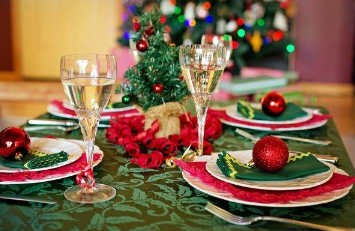 Cursul de schimb  09.12.2021 Rafale de vânt ce pot depăși 100 km/h! Alertele ANM – emise pentru 14 județe!agrointeligenta.ro - 9 decembrie 2021 Județe sub cod de vânt puternic. Administrația Națională de Meteorologie (ANM) a emis două atenționări meteo care vizează mai multe regiuni din țară unde sunt așteptate intensificări puternice ale vântului, chiar și peste 100 km/h.  Alertă de cod galben în sudul Banatului și în Carpații Meridionali. Începând de astăzi, joi – 9 decembrie, de la ora 12:00, până mâine dimineață, la ora 6:00, este în vigoare un cod galben pentru intensificări ale vântului în sudul Banatului și în Carpații Meridionali.În intervalul menționat, în sudul Banatului și în Carpații Meridionali vântul va avea intensificări cu viteze în general de 60…80 km/h, iar pe creste de peste 90…100 km/h, spulberând zăpada.Unele intensificări ale vântului se vor semnala și în restul Banatului, dar pentru intervale mai scurte de timp.  Alertă de cod galben în Dobrogea și estul Munteniei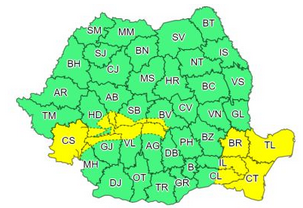 De mâine dimineață, de la ora 8:00, va intra în vigoare o a doua avertizare ANM, care va fi valabilă până mâine seara, la ora 22:00. Și această alertă vizează intensificări ale vântului, dar de data aceasta în Dobrogea și estul Munteniei.Astfel, conform alertei ANM, în Dobrogea și în estul Munteniei vântul va avea intensificări, cu rafale în general de 55…65 km/h, iar în zona litoralului și a deltei de peste 70 km/h.APIAComunicat APIA de astăzi! Bani virați în conturi! Agroinfo,  09 decembrie 2021 - Agenţia de Plăţi şi Intervenţie pentru Agricultură (APIA) informează că a finalizat campania de plată a sumelor cuvenite cu titlul de rentă viageră agricolă aferentă anului 2020, în valoare totală de 44.630.318,93 lei pentru un număr de 35.201 beneficiari, anunță APIA într-un comunicat transmis pentru Agroinfo. În cazul în care sumele virate de APIA către rentieri, sunt returnate în contul agenției din diverse motive obiective, APIA poate relua plata acestora în termen de 3 ani de la data limită anuală de plată (30 noiembrie al fiecăruia an).Conform art. 10 alin (2) din Ordinul MADR nr. 1271/2005 cu modificările și completările ulterioare, în cazul decesului rentierului, moştenitorii vor încasa renta cuvenită rentierului, pe baza următoarelor acter doveditoare:
⦁ cerere a moştenitorului pentru plata datorată până la data decesului rentierului agricol, 
⦁ certificatul de deces al rentierului (copie și original),
⦁ carnetul de rentier în original,
⦁ copie BI/CI al moştenitorului/a celui care face cererea pentru plata ultimei rente aferente rentierului decedat (copie și original),
⦁ certificat de calitate de moștenitor /certificat de legatar/certificatul de moştenitor (copie și original),
⦁ în cazul în care sunt mai mulţi moştenitori se depune şi o împuternicire/declaraţie notarială din care să reiasă acordul celorlalţi moştenitori privind solicitarea şi încasarea rentei viagere agricole (copie și original).Sumele plătite către beneficiari și returnate în contul APIA de către bănci / Poșta Română sunt postate pe site-ul APIA (calea de acces : Măsuri specifice - Măsuri de sprijin finanțate de la bugetul național – Renta viageră agricolă – Situația sumelor plătite și returnate de bănci/Poșta Română). Pentru aceste cazuri, beneficiarii / moștenitorii de drept ai rentierilor decedați, în funcție de motivul returnării sumei, vor clarifica cauza returnării sumei cu Centrul județean al APIA sau al Municipiului București unde s-a vizat carnetul de rentier.
APIA, mereu alături de fermieri!Guvernul aprobă mâine banii pentru plata subvenţiilor APIA pentru bovine!agrointeligenta.ro - 9 decembrie 2021 Subvenţiile APIA pentru bovine – la un pas să fie deblocate. Guvernul României urmează să aprobe banii necesari pentru achitarea sprijinului cuplat pentru bovine și bubaline. Hotărârea de Guvern cu plafoanele necesare achitării banilor către fermieri se află pe ordinea de zi a ședinței Executivului de mâine, vineri – 9 decembrie.La numai două zile de la ultima ședință de Guvern, cea de miercuri, 8 decembrie, Guvernul condus de premierul Nicolae Ciucă se reunește pentru a doua oară în această săptămână. Prima Hotărâre de Guvern aflată pe ședința de mâine este cea pentru aprobarea plafoanelor alocate schemelor de sprijin cuplat, în sectorul zootehnic, precum și pentru stabilirea cuantumului acestora pentru anul de cerere 2021.”Se aprobă plafonul de 114.156.810 euro, respectiv 564.790.817,475 lei, care se acordă crescătorilor de animale pentru anul de cerere 2021, pentru schemele de sprijin cuplat în sectorul zootehnic, repartizat astfel:a) 1.680.000 euro, respectiv 8.311.800 lei, pentru specia bovine, categoria bivoliţe de lapte;b) 13.125.000 euro, respectiv 64.935.937,5 lei, pentru specia bovine, categoria taurine din rase de carne;c) 99.324.810 euro, respectiv 491.409.497,475 lei, pentru specia bovine, categoria vaci de lapte;d) 27.000 euro, respectiv 133.582,5 lei, pentru specia viermi de mătase”, se arată în proiectul de act normativ.La acest moment nu a fost anunțat cuantumul final pentru sprijinul cuplat zootehnic, fiind lansate mai multe cuantumuri aproximative.”Cuantumul sprijinului per unitate pentru schemele de sprijin cuplat în sectorul zootehnic se calculează de către Agenția de Plăți și Intervenție pentru Agricultură prin raportarea plafoanelor (…) la efectivul de animale eligibile, respectiv la kilogramele de gogoşi crude de mătase eligibile”, se arată în proiectul de HG.După aprobarea proiectului de HG de către Executiv, Agenția de Plăți și Intervenție pentru Agricultură poate oficializa cuantumul per cap de animal eligibil și poate demara autorizarea la plată a cererilor de plată.Plăţile către fermieri se fac în lei, la cursul de schimb de 4,9475 lei pentru un euro, stabilit de Banca Centrală Europeană la data de 30 septembrie 2021 şi publicat în Jurnalul Oficial al Uniunii Europene, seria C, nr. 398 din 1 octombrie 2021.APIA OFICIAL! Banii în conturile apicultorilor!Agroinfo ,  09 decembrie 2021 APIA efectuează plata ajutorului de minimis pentru sectorul apicol! Anunță un comunicat al Agenției de Plăți și Intervenție pentru Agricultură (APIA), transmis pentru Agroinfo. Agenția de Plăți şi Intervenție pentru Agricultură (APIA), prin Centrele Județene, informează că a demarat autorizarea la plata a ajutorului de minimis pentru compensarea efectelor fenomenelor hidrometeorologice nefavorabile manifestate în perioada martie – mai 2021 asupra sectorului apicol.Suma totală autorizată la plată este de 39.287.490 lei aferentă unui număr de 1.657.700 familii de albine și se acordă de la bugetul de stat, prin bugetul Ministerului Agriculturii și Dezvoltării Rurale (MADR), pentru un număr de 17.864 beneficiari care au accesat această formă de ajutor de minimis în conformitate cu prevederile Hotărârii de Guvern nr.1219/2021 privind aprobarea schemei de Ajutor de minimis pentru compensarea efectelor fenomenelor hidrometeorologice nefavorabile manifestate în perioada martie – mai 2021 asupra sectorului apicol .APIA mereu alături de fermieri!DOCUMENT! Subvenții fermierii români 1,94 miliarde euro, subvenții fermierii francezi 7,2 miliarde euro!Agroinfo , 09 decembrie 2021 În conturile României vor intra anul viitor 1,94 de miliarde de euro pentru plata subvențiilor APIA ale fermierilor români, în timp ce în conturile Franței pentru plata subvențiilor fermierilor intră 7,2 miliarde de euro. Diferența este uriașă, fermierii români beneficiază de subvenții mult mai mici decât ale francezilor chiar dacă se luptă pe aceeași piață. Sumele sunt menționate în noul Regulament UE care stă la baza elaborării planurilor naționale strategice 2023-2027.Convergența plăților despre care se tot vorbește, adică echilibrarea subvențiilor astfel încât fermierii români să ajungă aproape de suma încasată de fermierii din Vest, va dura mult și bine. România va încasa anul viitor de la UE 1,94 miliarde de euro pentru plățile directe, a șaptea cea mai mare sumă dintre statele membre. Din 2025, suma va depăși 2 miliarde de euro, adică aproximativ cât încasează Grecia acum.România este statul UE care va primi anul viitor a șaptea cea mai substanțială sumă în contul plăților directe, potrivit Regulamentului de stabilire a normelor privind sprijinul pentru planurile strategice care urmează a fi elaborate de statele membre în cadrul PAC, citat de economica.net. Mai exact, în conturile țării noastre, pentru plata subvențiilor APIA, vor intra 1,94 de miliarde de euro, față de 7,2 miliarde euro cât ia Franța, 4,9 miliarde de euro- Germania, 4,8 miliarde de euro- Spania, 3,62 miliarde de euro Italia, 3 miliarde de euro Polonia și 2 miliarde de euro -Grecia. Ungaria va beneficia de plăți directe în valoare de 1,2 miliarde de euro, iar Bulgaria de peste 808 milioane de euro.În 2024, fermierii români vor beneficia de 1,97 miliarde de euro plăți directe, iar din 2025 suma va depăși 2 miliarde de euro. Dar nici atunci nu va fi realizată convergența plăților din moment ce Franța încasează o sumă pentru plata ajutoarelor din agricultură de vreo șase ori mai mare decât România. Alocarea totală a PAC pentru următorii 7 ani se ridică la 386 miliarde de euro, din care României îi sunt alocate 22 miliarde de euro.Potrivit documentului citat, pentru a se evita sarcina administrativă excesivă generată de gestionarea unui număr mare de plăți în cuantumuri mici și a se asigura o contribuție eficace a sprijinului la îndeplinirea obiectivelor PAC la care contribuie plățile directe, statele membre ar trebui să stabilească, în planurile lor strategice PAC, cerințe în ceea ce privește suprafața minimă sau cuantumul minim legat de sprijin pentru care se acordă plăți directe.Totuși, pentru că fermele mici rămân un element esențial al agriculturii Uniunii, statele membre ar trebui să aibă opțiunea de a concepe o intervenție specifică pentru micii fermieri, care să înlocuiască celelalte intervenții sub formă de plăți directe. Comisia mai spune că ar trebui să fie posibilă o diferențiere a plății. Pentru a permite micilor fermieri să aleagă sistemul care corespunde cel mai bine nevoilor lor, participarea fermierilor la intervenție ar trebui să fie opțională.Statele membre ar trebui să implementeze un sprijin redistributiv complementar pentru venit în scopul sustenabilității și să aloce unui astfel de sprijin cel puțin 10 % din pachetul financiar al plăților directe. Pentru a se permite o mai bună direcționare a acestui sprijin complementar și având în vedere diferențele dintre structurile fermelor din întreaga Uniune, statele membre ar trebui să aibă posibilitatea de a prevedea cuantumuri diferite ale sprijinului complementar pentru diferite intervale de hectare, precum și de a diferenția sprijinul în funcție de nivelul regional sau de aceleași grupuri de teritorii.Atunci când decid să acorde sprijin pentru venit legat de animale care se plătește per animal, statele membre ar trebui să stabilească întotdeauna un prag în ceea ce privește cuantumul minim pentru a evita penalizarea fermierilor care sunt eligibili pentru acest sprijin, dar a căror suprafață este sub prag.Pentru a se asigura o distribuire mai echitabilă a sprijinului pentru venit, statelor membre ar trebui să li se permită să plafoneze sau să reducă cuantumurile plăților directe care depășesc un anumit plafon. Rezultatul reducerii ar trebui utilizat fie pentru plăți directe decuplate și, în mod prioritar, pentru sprijinul redistributiv complementar pentru venit în scopul sustenabilității, fie ar trebui transferat spre FEADR. Pentru evitarea efectelor negative asupra ocupării forței de muncă, statelor membre ar trebui să li se permită să țină seama de forța de muncă atunci când aplică acest mecanism.Până la 1 ianuarie 2022, fiecare stat membru trebuie să prezinte Comisiei Europene o propunere pentru Planul Național Strategic 2023-2027.Județele unde fermierii au anunțat că le-a intrat în conturi a doua tranșă din subvențiile APIA! Roxana Dobre - 9 decembrie 2021 Subvențiile pe suprafață pentru tranșa a doua, care a demarat la plată începând cu 2 decembrie, au început să intre în conturile fermierilor. Din mai multe județe am primit semnale că sumele s-au deblocat, iar banii au fost încasați pentru schemele pe suprafață.Din 2 decembrie Agenția de Plăți și Intervenție pentru Agricultură (APIA) a început plata finală pentru subvențiile agricole pe suprafață, atât pentru fermierii care au încasat bani în avans în intervalul 18 octombrie-29 noiembrie cât și pentru cei care nu au luat nicio plată.Autorizările la plată pentru fermieri au început din data de 2 decembrie, însă procedurile bancare de transfer între MADR-APIA-bănci-fermieri necesită cel puțin 3 zile. Așa cum Agrointeligența-AGROINTEL.RO a anunțat,  directorul general al APIA, Adrian Pintea a declarat că în total, pentru intervalul 2-7 decembrie au fost autorizați la plata finală 136.529 de fermieri, cu suma de  38,42 milioane euro.Subvențiile finale se achită în intervalul 2 decembrie 2021 – 30 iunie 2022 pentru campania de plăți conform cererilor unice depuse anul acesta iar conform datelor APIA un număr de 815.291 fermieri au cerut subvenții în acest an.Județele unde fermierii confirmă că au intrat baniiFermierii de pe grupul SUBVENȚII APIA  au început să confirme deja primirea banilor în mai multe județe. Astfel, printre județele unde sunt fermieri care au încasat sumele, amintim:Brașov. Fermierul Marin Bălăcean: ”La Brașov ieri (marți 7 decembrie n.r) a intrat ceva”Prahova. Fermierul Nicolae Constantin: ”În Prahova am verificat pe 8 decembrie și au intrat”Sălaj. Fermiera Stoica Andreea Florina: ”În Sălaj am primit ieri  (marți 7 decembrie n.r) a doua tranșă”Suceava. Fermiera Elena Boldiș: ”Da, la Suceava. Am contul la Banca Transilvania”Bihor.  Fermiera Ioana Mermegea: ”Bihor, azi a început tranșa a doua (marți 7 decembrie n.r). Noi la CEC avem contul”Covasna. Fermierul Antal Albert: ”Covasna, da. Au intrat astăzi, am contul la CEC”Olt. Fermiera Lenuța Bolboacă: ”Până la sfârșitul lunii decembrie toată lumea are banii in conturi așa ni s-a spus în județul Olt”Rădăuți. Fermiera Doinița Gumina: ”A început trașa a doua la Rădăuți”Vă reamintim că Guvernul a aprobat pentru campania 2021 următoarele cuantumuri:Schema de plată unică pe suprafață – SAPS: 95,4751 euro/ha, echivalentul a 472,3630 lei/haPlata redistributivă– primul interval 1-5 ha, inclusiv: 5 euro/ha, echivalentul a 24,7375 lei/ha– al doilea interval peste 5 ha și până la 30 ha, inclusiv: 48,1457 euro/ha, echivalentul a 238,2008 lei/haPlata pentru înverzire: 57,8931 euro/ha, echivalentul a 286,4261 lei/haPlata pentru tinerii fermieri: 40,4514 euro/ha, echivalentul a 200,1333 lei/haSprijin Cuplat Zootehnic (SCZ) ovine/caprine: 17,24 de euro/cap de animal eligibil – echivalentul a 85,2949 lei/cap.Fermierii care au încasat avansul mai au de primit diferența de 30 la sută din cuantumul total pe hectar. Adică:Schema de plată unică pe suprafață – SAPS: 30 la sută din 472,3630 lei/ha adică 141,7089 lei/ha;Plata redistributivă– primul interval 1-5 ha, inclusiv: 30 la sută din 24,7375 lei/ha adică 7,4212 lei/ha;– al doilea interval peste 5 ha și până la 30 ha, inclusiv: 30 la sută din 238,2008 lei/ha adică 71,4602 lei/ha;Plata pentru înverzire: 30 la sută din 286,4261 lei/ha adică 85,9278 lei/ha;Plata pentru tinerii fermieri: 30 la sută din 200,1333 lei/ha adică 60,0399 lei/ha;Sprijin Cuplat Zootehnic (SCZ) ovine/caprine: 30 la sută din 85,2949 lei/cap adică 25,5884 lei/ha.Creșterea suprafeței minime eligibile pentru plata subvențiilor APIA!Agroinfo, 08 decembrie 2021 , Ministrul Adrian Chesnoiu s-a întâlnit în data de 7 decembrie 2021, cu reprezentanții Asociației Producătorilor de Porumb din România (APPR), condusă de președintele Nicolae Sitaru. Fermierii i-au propus ministrului agriculturii creșterea suprafeței minime eligibile pentru plata subvențiilor sau redefinirea dimensiunii economice a fermelor. În prezent, subvenția APIA pe suprafață se acordă pentru minim un hectar. Temele supuse discuțiilor au vizat sectoare prioritare în domeniul agriculturii, precum definitivarea Planului Național Strategic (PNS), Legea privind comasarea terenurilor agricole sau creșterea suprafețelor amenajate pentru irigații.În urma desfășurării primei runde de consultări în cadrul PNS, fiind la curent cu problemele și provocările sectorului agroalimentar autohton, reprezentanții APPR au venit cu câteva propuneri punctuale, precum creșterea suprafeței minime eligibile la plată sau redefinirea dimensiunii economice a fermelor. Totodată, în cadrul discuțiilor, ministrul Adrian Chesnoiu a subliniat că are în vedere introducerea unei intervenții orientate spre stimularea pieței, bazate pe obiectivele strategice din PAC.Participanții la întâlnirea cu ministrul Agriculturii au adus în discuție problema eco-schemelor, care îi preocupă în mod deosebit. În acest context, oficialul MADR a apreciat că acestea ar trebui considerate ca fiind o facilitate pentru sectorul agricol din România, pentru care trebuie să se depună toate eforturile în direcția cheltuirii acestor fonduri.”Consider că una dintre prioritățile acestui mandat este reprezentată de capitolul eco-scheme, ținând cont de faptul că ele reprezintă 25% din bugetul anual alocat plăților directe, respectiv circa 475 de milioane euro pe an. Deși voluntare pentru fermieri, aceste eco-scheme sunt obligatorii pentru statele membre și ar fi păcat ca acești bani să nu fie cheltuiți în sectorul agricol din România. Ne propunem elaborarea unor eco-scheme facile care să fie aplicabile fermierilor români, dar care să și corespundă ambițiilor crescute de mediu stabilite de Comisia Europeană”, a afirmat ministrul Adrian Chesnoiu.Consolidarea mediului asociativ pe plan intern precum si sprijinirea participării acestuia la organizațiile europene, care au reprezentare în toate grupele de dialog civil, organizate de către DG Agri din cadrul Comisiei Europene, a fost un alt subiect atins în cadrul întâlnirii.”În opinia mea, sunt esențiale participarea organizațiilor reprezentative ale fermierilor la consultările publice de la Bruxelles și schimbul de informații între actorii implicați. Deciziile adoptate la nivel european trebuie să fie în acord cu specificul fiecărui stat membru, iar ambițiile asumate trebuie să vină în sprijinul fermierilor pentru a nu îi împovăra suplimentar”, a mai precizat ministrul Chesnoiu.Delegația APPR a reiterat solicitarea fermierilor români de acordare în cel mai scurt timp a autorizării de urgență a tratamentului semințelor cu insecticide din grupa neonicotinoidelor pentru culturile de porumb, floarea-soearelui și sfeclă de zahăr pentru campania de primăvară 2022. Oficialul MADR a confirmat că aceasta constituie o prioritate pentru autorități, în vederea conservării potențialului de producție al României.Nu în cele din urmă, gestionarea riscurilor agricole este o preocupare a membrilor APPR, care rezonează cu unul dintre punctele strategice evocate de noul ministru al agriculturii pentru perioada care urmează.Comunicat APIA ASTĂZI: Plata ajutorului de stat animale!Agroinfo,  08 decembrie 2021 Agenția de Plăți şi Intervenție pentru Agricultură (APIA), prin Centrele Județene, informează că efectuează plata ajutorului de stat în sectorul creșterii animalelor pentru diferențele cererilor aferente lunii iunie și trimestrul al II-lea 2021, luna iulie 2021, luna august 2021 și a cererilor aferente lunii septembrie și trimestrul al III-lea 2021.Suma totală autorizată la plată este de 3.461.675,24 lei și se acordă de la bugetul de stat, prin bugetul Ministerului Agriculturii și Dezvoltării Rurale (MADR), pentru un număr de 105 de solicitanți care au accesat această formă de ajutor de stat în conformitate cu prevederile Hotărârii de Guvern nr.1179/2014 privind instituirea unei scheme de ajutor de stat în sectorul creșterii animalelor, cu modificările şi completările ulterioare.Schema de ajutor de stat are ca obiectiv acoperirea costurilor administrative aferente întocmirii şi menţinerii registrului genealogic, precum şi costurileaferente testelor pentru determinarea calităţii genetice sau a randamentului genetic al şeptelului.Ajutoarele sunt furnizate sub formă de servicii subvenţionate întreprinderilor individuale şi familiale, persoanelor fizice autorizate, persoanelor fizice care deţin certificat de producător/atestat de producător, după caz, precum şi persoanelor juridice care îşi desfăşoară activitatea în domeniul creșterii animalelor.Intensitatea ajutorului de stat pentru efectuarea serviciilor menționate anterior este:
a) de până la 100% din costurile administrative aferente întocmirii şi menţinerii registrelor genealogice;
b) de până la 70 % din costurile aferente testelor efectuate de terţi sau în numele unor terţi pentru determinarea calităţii genetice sau a randamentului genetic al şeptelului.Solicitanţii ajutorului de stat sunt asociaţii sau organizaţii de crescători de animale care prestează serviciile menționate anterior, acreditate de către
Agenția Națională pentru Zootehnie "Prof. dr. G. K. Constantinescu" pentru întocmirea şi menţinerea registrelor genealogice ale raselor de animale şi/sau pentru determinarea calităţii genetice a raselor de animale.De asemenea, solicitanţii trebuie să încheie cu beneficiarii, crescători de animale, cărora le prestează serviciile menționate anterior contracte care să cuprindă specia, rasa şi numărul de animale, serviciile prestate şi tariful acestora. MADR ASTĂZI: Modificări lege! Scutiri de la plata impozitului, inclusiv pe norma de venit, pentru fermieri! Agroinfo, 08 decembrie 2021 Ministerul Agriculturii și Dezvoltării Rurale anunță că a fost adoptată de către Camera Deputaților inițiativa legislativă de modificare și completare a Legii cooperației agricole nr.566/2004. Această inițiativă a fost lansată având la bază dorința fermierilor de a se asocia într-un sistem cooperatist, unindu-și astfel toate forțele pentru susținerea dezvoltării economice, sociale și culturale a comunității și a membrilor săi.”Salut adoptarea inițiativei legislative privind cooperația agricolă, proiect pe care l-am inițiat alături de colegii mei parlamentari și prin care am solicitat ca gospodăria țărănească să poată deveni membru asociat în cooperativele agricole. Elementul de bază care poate salva satul românesc este gospodăria țărănească, organizată și condusă de țăranul gospodar”, a declarat Adrian Chesnoiu, ministrul Agriculturii și Dezvoltării Rurale.De asemenea, ministrul Agriculturii a subliniat importanța măsurilor pentru stimularea, încurajarea și apărarea gospodăriilor din sate și comune. ”Astfel, punem în valoare munca gospodarului român, a celui care a ales să ducă mai departe tradiția cultivării pământului sau a creșterii animalelor. El va putea să-și valorifice pe deplin produsele de calitate pe care le produce, prin intermediul cooperativei”, a mai precizat ministrul Adrian Chesnoiu.Pentru a putea beneficia de toate avantajele naționale și europene, statul trebuie sa sprijine înființarea cooperativelor, care pot fi de mai multe tipuri:cooperative agricole de servicii;
cooperative agricole de achiziții şi vânzări;
cooperative agricole de procesare;
cooperative agricole de manufacturiere şi mică industrie în agricultură;
cooperative agricole de exploatare şi gestionare a terenurilor agricole, silvice, piscicole şi a efectivelor de animale;
cooperative agricole, care pot desfăşura, în comun, activităţile prevăzute la punctele a) și e);
cooperative agricole pentru asistenţă mutuală şi asigurare agricolă;
alte tipuri, formate cu respectarea legii.
Cooperativa agricolă este formată din:Membri cooperatori fondatori;
Membri cooperatori acționari;
Membri cooperatori asociaţi
Președintele cooperativei agricole este ales de membrii cooperatori şi este de drept președintele consiliului de administrație. Uniunea de ramură se înființează prin asocierea voluntară a unui număr de cel puțin 5 cooperative agricole, care au același domeniu de activitate.Facilitățile acordate pentru înființarea cooperativelor agricole constau în:-Scutirea de la plata impozitului pe profit a cooperativelor care procesează și/sau produc/comercializează material genetic și/sau au activitate de creştere și/sau activitate de reproducţie:
pentru primii 5 ani de la intrarea în producţie, pentru cele nou înfiinţate;
pentru 5 ani de la intrarea în vigoare a legii pentru cele deja înfiinţate;
-Scutirea de la plata impozitului pe profit pentru cooperativele de achiziţii şi vânzări, de procesarea produselor agricole, manufacturare şi mică industrie agricolă şi de exploataţii şi gestionare a terenurilor silvice, piscicole şi a efectivelor de animale pentru:
- primii 5 ani de la intrarea în producţie, pentru cele nou înfiinţate;- 5 ani de la intrarea în vigoare a legii pentru cele deja înfiinţate, care au realizat în anul precedent o cifră de afaceri anuală de până la 3 milioane de euro;-Scutirea membrilor de la plata impozitului pe venituri în cazul persoanelor juridice, microîntreprinderi şi de la plata impozitului pe norma de venit pentru persoanele fizice, PFA, II, IF pentru producția valorificată prin/către întreprindere;
-Scutirea membrilor cooperatori de la plata impozitului pe arendă, dacă terenul este luat în arendă de către cooperativă;
-Scutirea membrilor cooperatori de la plata impozitului pe clădiri şi terenuri utilizate pentru obţinerea producţiei agricole valorificate prin/către cooperativă, cu condiţia valorificării a 50% din producţia finală prin/către cooperative;În condiţiile în care cooperativa se lichidează într-o perioadă mai scurtă de 5 ani, pentru sumele respective acordate se recalculează impozitul pe profit şi se percep creanţe fiscale accesorii, conform prevederilor Codului fiscal, precizează comunicatul MADR. transmis astăzi pentru Agroinfo. Micii crescători cu 3-9 vaci nu primesc nicio subvenție APIA, ANT sau SCZ! Se gândește cineva la ei?!Agroinfo,  08 decembrie 2021 - Crescătorul de vaci Daniel Dumitru Cristea din Someș Uileac, Maramureș, cunoscut online Dany Tma, aduce în discuție situația tristă, deznădăjduită a micului crescător de vaci din România care are de la 3 vaci la 9 vaci și nu beneficiază de niciuna dintre subvențiile din zootehnie, ajutor național tranzitoriu, ANT, subvenție plătită de la bugetul de stat, și cu atât mai puțin de sprijinul cuplat zootehnic, SCZ, unde numărul minim de vaci trebuie să fie 10 pentru a fi eligibil la încasarea banilor."Vreau să aduc în discuție o clasă de crescători neprivilegiată, adică crescătorii mici de vaci, adică cei care trăiesc după 3 /9 vaci. Acești crescători sunt încă foarte mulți și care nu beneficiază nici de sprijinul cuplat și nici de un ANT cât de cât !! Oare o parte din satul românesc, țăranul român, tradiția noastră nu e legată oare și de existența lor ?? Oare cineva din Ministerul Agriculturii s-a gândit vreodată la ei?" A pus degetul pe rană Dany Tma. Mulți dintre acești mici crescători nu beneficiază de ajutorul național tranzitoriu, ANT, cea mai populară subvenție, chiar dacă acești bani sunt achitați de APIA pentru un număr minim de 3 vaci, pentru că nu au deținut vaci la data de referință, 31 ianuarie 2013. Și atunci, nedreapta împărțire a subvențiilor, cauzată de această nenorocită dată de referință, face posibilă dirijarea subvenției către cei care nu mai au de mult vaci, dar au avut la data de referință, în timp ce acești mici crescători care au vaci rămân fără ajutor. Soarta potrivnică micului crescător de vaci din România, un subiect dureros, a stârnit o vie dezbatere pe Facebook, grupurile de profil, printre crescătorii de animale. Liviu Munteanu: "În mod normal, într-o țară bine rânduită, un țăran care crește 3 sau 9 vaci și cu o palmă-două de pământ, ar trăi binișor. Cu 3 vaci te descurci, nu mori de foame, iar cu 9 deja ai o mică afacere. Vinzi lapte, brânză, viței, zilnic faci bănuți. Dacă încasezi și o subvenție de la stat, e și mai bine. O vacă poate produce minimum 7000 lei/an, fără subvenții. Dacă ai hectarul tău de pământ și mai iei și subvenție, iti asiguri costurle cu furajarea și altele. La 9 vaci + 9 ha, deja intri pe piața produselor lactate, livrezi zilnic minim 1 hl. de lapte. Dar asta in țara în care politica agricolă este concentrată pe ferma de familie. Să sperăm că și la noi va fi așa, nu s-ar mai depopula satele."Florentina-Iulia Siminiuc: "Mă număr si eu printre acesti fermieri cu până la 9 vaci. Nu beneficiez de nici o subvenție, nimic. Pe noi nimeni nu ne bagă în seamă, noi nu avem drepturi si dintre toti cred că noi ăștia mici suntem cei mai corecți."Mihail Gabriel Ardeleanu: "Am 35 si nu iau nici o subventie si mergem inainte chiar foarte bine si fără."Bogdan Adrian: "Am început sa cred ca subvenția este o boala psihică în care i-a intrat românului în minte și nu mai poate trăi fără ea! De aici pleacă tot! Iar fermierul mic trage și o lungește de la an la an să țină 6, 8, 9 vaci și cu ce se alege din subvenție, cu o mână ia și întoarce cu două."Nelutzu Munteanu: "Vreau sa va contrazic! La numarul acestora, la mne in sat era 1 vaca la fiecare casă, acum mai sunt 5 vaci in tot satul. In comuna numeri pe degete vacile. Care au disparut nu din cauza lipsei sprijinului, ci din cauza lipsei de desfacere, cumparatori de la oras s-au orientat catre supermarchet, iar crescatorii au îmbătrânit si copiii au plecat la munca in V.."Cerasica Lizuca: "Pe cine naiba interesează ca am eu 6 vaci ?! Va spun pe cine, pe medicul concesionar sa îmi ia bani pe crotali , etc.In rest ....pe nimeni."Mioara Buse: "De unde sa avem bani sa ne permitem sa mai luam animale noi ținem cât putem pentru ca nici fara ele nu putem ....an după an ne sunt luate Izlazurile ne sunt luate drepturile odată ce vor pieri și agricultură va pieri......vrem sa muncim liniștiți nu opriți de la toate."Unii dintre crescători au atins și problema fiscalizării. Micul crescător de vaci nu este fiscalizat, nu livrează laptele sau alte produse pe facturi și chitanțe și nu achită impozit, taxe la bugetul de stat ca un mare crescător de bovine care e persoană juridică.Alexandru Valentin Duțulescu: "Aceștia (micii crescători n.r.) nu livrează impozitabil si nu se afla ca generatori de profit in evidenta statului …nu este rentabil pentru stat sa susțină ceva ce nu întoarce profit."Tudor Naum: "Alexandru Valentin Duțulescu in primul rând e o tâmpenie sa impozitezi ceva ce subvenționezi, e ca și cum bagi dintr un buzunar in altul. In al doilea rând, in noua politica agricolă, se pune mare accent pe lanțul scurt de aprovizionare și livrări directe (o mare șansa pentru România care are multe exploatații mici) . Fermele mici sunt după părerea mea mai sustenabile și mai rezistente la șocurile din piața dacă ar fi ghidate pe partea de igiena ) . De exemplu acum fermele mari primesc 1,2 1,4 lei pe litru iar la mine in sat pe vinde cu 5 lei) . De asemenea persoanele fizice plătesc norma pe venit pe cap de vaca fără posibilitatea deducerilor de cheltuieli in timp ce multe firme mari agricole “reușesc” sa iasă pe 0 deși rulează milioane de euro. Un program de insamantari subventionat de stat și un sprijin cu reguli simple ar putea sa aduca un plus de producție in șeptelul de 1 milion de bovine ce nu primesc sprijin cuplat. De curiozitate ia datele unui abator sa vezi ce taie: vaci autohtone și vitei metiși cu rase de carne din ele sau rase de carne pure subvenționate gras?"Alexandru Valentin Duțulescu: "Tudor Naum eu nu sunt împotriva, știi bine asta, încerc doar sa privesc din perspectiva statului , problema ridicată a fost de ce nu primesc ajutor cei mici , privind mai clasic problema tu crescător de vaci ești statul și vacile sunt fermele , dacă cele pe care le mulgi primesc mâncare la fel ca sterpele undeva este o problema de management cine nu înțelege asta nu cred ca va face mare brânza nici in agricultura , in cazul de fata pentru stat vaca de muls sunt exploatațiile comerciale …"Tudor Naum: "Alexandru Valentin Duțulescu tocmai asta spun ca statul primește taxe pe vacile deținute de persoane fizice între 3 și 9 capete. Tot așa și cei care încasează sprijin cuplat pot fi persoane fizice cu sute de vaci nu înseamnă ca ești mai mare plătitor de taxe dacă ai mai multe animale. Personal prefer plata impozitului pe norma de venit chiar dacă nu mi pot deduce cheltuieli deoarece un contabil m ar costa bani și timp. In plus statul roman trebuie sa aibă in vizor in primul rând siguranța alimentara care eu o văd mai viabilă in gospodarii și ferme de familie. Fermele mari sunt in totala dependență de marii procesatori de lapte dacă nu au un sistem integrat. In plus intr un sector, an de an in scădere România, trebuie sa găsească soluții viabile și sa folosească cât mai mult din ceea ce avem. Nu văd o soluție din importul de tiruri de junici de carne sau lapte la prețuri mari ce nu-și pot scoate banii in piața românească fără subvenții."Hotărâre MADR ASTĂZI: Buget majorat pentru plățile fermierilor, crescătorilor de animale! Agroinfo,  08 decembrie 2021 - Ministerul Agriculturii a publicat astăzi, pe site-ul oficial, un proiect de hotărâre de Guvern care anunță majorarea bugetului pentru plata ajutorului de stat la motorina utilizată în agricultură. De acest ajutor beneficiază atât fermierii din vegetal, cât și crescătorii de animale și apicultorii.Potrivit proiectului de act normativ, publicat astăzi, 8 decembrie 2021, "suma alocată pentru plata ajutorului de stat în anul 2021 este de 760.995,059 mii lei și se asigură de la bugetul de stat, în limita prevederilor bugetare aprobate Ministerului Agriculturii și Dezvoltării Rurale pe anul 2021."Ajutorul de stat la motorina utilizată în agricultură se acordă prin rambursarea diferenței dintre acciza standard și acciza redusă aplicată pentru motorina folosită în agricultură.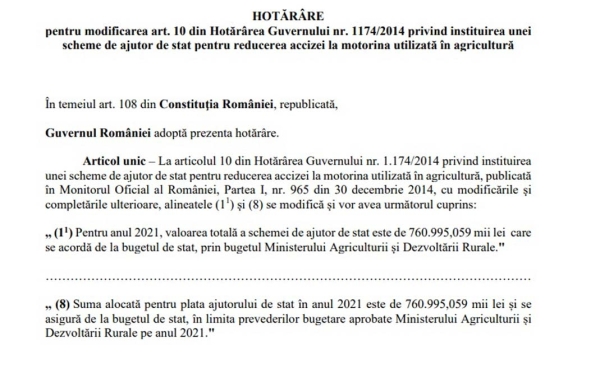 APIA a finalizat plățile pentru acești fermieri! Banii virați în conturi până astăzi! Roxana Dobre - 9 decembrie 2021 APIA a finalizat plățile pentru acești fermieri! Banii virați în conturi până astăzi! Ministerul Agriculturii și Dezvoltării Rurale (MADR) anunță că Agenţia de Plăţi şi Intervenţie pentru Agricultură (APIA) a finalizat campania de plată a sumelor cuvenite cu titlul de rentă viageră agricolă aferentă anului 2020, în valoare totală de 44.630.318,93 lei pentru un număr de 35.201 beneficiari.MADR precizează într-un comunicat remis joi, 9 decembrie, către Agrointeligența-AGROINTEL.RO, că în cazul în care sumele virate de APIA către rentieri, sunt returnate în contul agenției din diverse motive obiective, APIA poate relua plata acestora în termen de 3 ani de la data limită anuală de plată (30 noiembrie al fiecărui an).În cazul decesului rentierului, în conformitate cu legislația în vigoare, moştenitorii vor încasa renta cuvenită rentierului, pe baza următoarelor acte doveditoare:-cerere a moştenitorului pentru plata datorată până la data decesului rentierului agricol,-certificatul de deces al rentierului (copie și original),-carnetul de rentier în original,-copie BI/CI al moştenitorului/a celui care face cererea pentru plata ultimei rente aferente rentierului decedat (copie și original),-certificat de calitate de moștenitor /certificat de legatar/certificatul de moştenitor (copie și original),-în cazul în care sunt mai mulţi moştenitori se depune şi o împuternicire/declaraţie notarială din care să reiasă acordul celorlalţi moştenitori privind solicitarea şi încasarea rentei viagere agricole (copie și original).Sumele plătite către beneficiari și returnate în contul APIA de către bănci/Poșta Română sunt postate pe site-ul APIA (calea de acces: Măsuri specifice – Măsuri de sprijin finanțate de la bugetul național – Renta viageră agricolă – Situația sumelor plătite și returnate de bănci/Poșta Română).Pentru aceste cazuri, beneficiarii/moștenitorii de drept ai rentierilor decedați, în funcție de motivul returnării sumei, vor clarifica cauza returnării sumei cu Centrul județean al APIA sau al Municipiului București unde s-a vizat carnetul de rentier.APIA, noutati despre o plata importanta pentru fermieri decembrie 9, 2021 APIA informeaza ca a finalizat campania de plata a sumelor cuvenite cu titlul de renta viagera agricola aferenta anului 2020, in valoare totala de 44.630.318,93 lei pentru un numar de 35.201 fermieri.In cazul in care sumele virate de APIA catre rentieri, sunt returnate in contul agentiei din diverse motive obiective, APIA poate relua plata acestora in termen de 3 ani de la data limita anuala de plata (30 noiembrie al fiecaruia an).Conform art. 10 alin (2) din Ordinul MADR nr. 1271/2005 cu modificarile si completarile ulterioare, in cazul decesului rentierului, mostenitorii vor incasa renta cuvenita rentierului, pe baza urmatoarelor acter doveditoare:cerere a mostenitorului pentru plata datorata pana la data decesului rentierului agricol,certificatul de deces al rentierului (copie si original),carnetul de rentier in original,copie BI/CI al mostenitorului/a celui care face cererea pentru plata ultimei rente aferente rentierului decedat (copie si original),certificat de calitate de mostenitor /certificat de legatar/certificatul de mostenitor (copie si original),in cazul in care sunt mai multi mostenitori se depune si o imputernicire/declaratie notariala din care sa reiasa acordul celorlalti mostenitori privind solicitarea si incasarea rentei viagere agricole (copie si original).Sumele platite catre beneficiari si returnate in contul APIA de catre banci / Posta Romana sunt postate pe site-ul APIA (calea de acces : Masuri specifice – Masuri de sprijin finantate de la bugetul national – Renta viagera agricola – Situatia sumelor platite si returnate de banci/Posta Romana).Pentru aceste cazuri, beneficiarii / mostenitorii de drept ai rentierilor decedati, in functie de motivul returnarii sumei, vor clarifica cauza returnarii sumei cu Centrul judetean al APIA sau al Municipiului Bucuresti unde s-a vizat carnetul de rentier.Crescătorii de animale acuză Guvernul că nu le-a plătit despăgubirile promise! „Domnule Cîțu, ce ați făcut cu banii?”8 decembrie 2021 , Ciprian VoineaAsociaţia Crescătorilor şi Exportatorilor de Bovine, Ovine şi Porcine din România (ACEBOP) acuză Guvernul că nu a plătit fermierilor sumele datorate pentru sacrificarea porcilor cu pestă porcină africană din vară şi până în prezent, potrivit unui comunicat al organizației remis presei miercuri.„Situaţia fermierilor crescători de porci din România este alarmantă. Guvernul nu a plătit ajutorul de Covid pe care îl aşteaptă fermierii. (…) Statul nu a plătit efectivele ucise din vară şi până acum! Suntem dezamăgiţi de fostul prim-ministru Cîţu, care nu a înţeles nimic din agricultură, care a lăsat răni adânci mai ales în filiera porcului, dar şi în alte sectoare. Guvernul Cîţu ne-a dat o palmă dureroasă, neplătind fermierilor ce li se cuvenea”, se menţionează în comunicatul ACEBOP.Crescătorii de animale spun că au ajuns într-o situație disperată, nu doar pentru că nu îşi pot plăti salariaţii, dar sunt în pericol și să își piardă bunurile cu care au girat la bănci.„Nu vedem niciun lucru bun făcut pentru agricultură, pentru zootehnia românească. Guvernul Cîţu doar a distrus! Suntem curioşi ce a făcut cu toţi banii împrumutaţi – cândva, va trebui să dea socoteală românilor pentru asta. Noi fermierii suntem in situaţia de a pierde şi bunurile personale cu care am girat la bănci. Cum este posibil ca din vară şi până acum să nu fie plătite animalele ucise, cu ce plătim muncitorii? Domnule Cîţu, ce aţi făcut cu banii pentru Covid de la Uniunea Europeană? Ne-am pierdut răbdarea. Pentru că aţi promis că ajutaţi zootehnia românească şi de fapt, aţi ucis-o”, acuză crecătorii de animale în comunicatul ACEBOP.Pe de altă parte, reprezentanții ACEBOP avertizează că, în România, importurile de carne ajung aproape de data de expirare, punând în pericol sănătatea consumatorilor.„Situaţia zootehniei este catastrofală, România este dependentă de achiziţiile de carne din alte ţări, precum Germania, Spania, Polonia, Ungaria, Franţa. O parte din această carne mai are puţin până la expirare datorită distanţelor lungi şi a aglomeraţiei de la graniţă. (…) Pesta porcină africană face în continuare ravagii, a închis nu numai ferme şi a decimat peste un milion de porci, ci a reuşit să şi sperie bruma de fermieri care au mai rămas pe baricade. Acest lucru aduce nori negri pentru anul viitor, nu mai avem speranţe”, se mai arată în comunicatul ACEBOP.DOCUMENT! Subvenții fermierii români 1,94 miliarde euro, subvenții fermierii francezi 7,2 miliarde euro!Agroinfo , 09 decembrie 2021 În conturile României vor intra anul viitor 1,94 de miliarde de euro pentru plata subvențiilor APIA ale fermierilor români, în timp ce în conturile Franței pentru plata subvențiilor fermierilor intră 7,2 miliarde de euro. Diferența este uriașă, fermierii români beneficiază de subvenții mult mai mici decât ale francezilor chiar dacă se luptă pe aceeași piață. Sumele sunt menționate în noul Regulament UE care stă la baza elaborării planurilor naționale strategice 2023-2027.Convergența plăților despre care se tot vorbește, adică echilibrarea subvențiilor astfel încât fermierii români să ajungă aproape de suma încasată de fermierii din Vest, va dura mult și bine. România va încasa anul viitor de la UE 1,94 miliarde de euro pentru plățile directe, a șaptea cea mai mare sumă dintre statele membre. Din 2025, suma va depăși 2 miliarde de euro, adică aproximativ cât încasează Grecia acum.România este statul UE care va primi anul viitor a șaptea cea mai substanțială sumă în contul plăților directe, potrivit Regulamentului de stabilire a normelor privind sprijinul pentru planurile strategice care urmează a fi elaborate de statele membre în cadrul PAC, citat de economica.net. Mai exact, în conturile țării noastre, pentru plata subvențiilor APIA, vor intra 1,94 de miliarde de euro, față de 7,2 miliarde euro cât ia Franța, 4,9 miliarde de euro- Germania, 4,8 miliarde de euro- Spania, 3,62 miliarde de euro Italia, 3 miliarde de euro Polonia și 2 miliarde de euro -Grecia. Ungaria va beneficia de plăți directe în valoare de 1,2 miliarde de euro, iar Bulgaria de peste 808 milioane de euro.În 2024, fermierii români vor beneficia de 1,97 miliarde de euro plăți directe, iar din 2025 suma va depăși 2 miliarde de euro. Dar nici atunci nu va fi realizată convergența plăților din moment ce Franța încasează o sumă pentru plata ajutoarelor din agricultură de vreo șase ori mai mare decât România. Alocarea totală a PAC pentru următorii 7 ani se ridică la 386 miliarde de euro, din care României îi sunt alocate 22 miliarde de euro.Potrivit documentului citat, pentru a se evita sarcina administrativă excesivă generată de gestionarea unui număr mare de plăți în cuantumuri mici și a se asigura o contribuție eficace a sprijinului la îndeplinirea obiectivelor PAC la care contribuie plățile directe, statele membre ar trebui să stabilească, în planurile lor strategice PAC, cerințe în ceea ce privește suprafața minimă sau cuantumul minim legat de sprijin pentru care se acordă plăți directe.Totuși, pentru că fermele mici rămân un element esențial al agriculturii Uniunii, statele membre ar trebui să aibă opțiunea de a concepe o intervenție specifică pentru micii fermieri, care să înlocuiască celelalte intervenții sub formă de plăți directe. Comisia mai spune că ar trebui să fie posibilă o diferențiere a plății. Pentru a permite micilor fermieri să aleagă sistemul care corespunde cel mai bine nevoilor lor, participarea fermierilor la intervenție ar trebui să fie opțională.Statele membre ar trebui să implementeze un sprijin redistributiv complementar pentru venit în scopul sustenabilității și să aloce unui astfel de sprijin cel puțin 10 % din pachetul financiar al plăților directe. Pentru a se permite o mai bună direcționare a acestui sprijin complementar și având în vedere diferențele dintre structurile fermelor din întreaga Uniune, statele membre ar trebui să aibă posibilitatea de a prevedea cuantumuri diferite ale sprijinului complementar pentru diferite intervale de hectare, precum și de a diferenția sprijinul în funcție de nivelul regional sau de aceleași grupuri de teritorii.Atunci când decid să acorde sprijin pentru venit legat de animale care se plătește per animal, statele membre ar trebui să stabilească întotdeauna un prag în ceea ce privește cuantumul minim pentru a evita penalizarea fermierilor care sunt eligibili pentru acest sprijin, dar a căror suprafață este sub prag.Pentru a se asigura o distribuire mai echitabilă a sprijinului pentru venit, statelor membre ar trebui să li se permită să plafoneze sau să reducă cuantumurile plăților directe care depășesc un anumit plafon. Rezultatul reducerii ar trebui utilizat fie pentru plăți directe decuplate și, în mod prioritar, pentru sprijinul redistributiv complementar pentru venit în scopul sustenabilității, fie ar trebui transferat spre FEADR. Pentru evitarea efectelor negative asupra ocupării forței de muncă, statelor membre ar trebui să li se permită să țină seama de forța de muncă atunci când aplică acest mecanism.Până la 1 ianuarie 2022, fiecare stat membru trebuie să prezinte Comisiei Europene o propunere pentru Planul Național Strategic 2023-2027.https://www.stiripesurse.ro/de-ce-bubuie-preturile-la-carne-fermierii-acuza-ca-au-luat-teapa-de-la-guvern-si-au-ramas-cu-ajutoarele-neplatite_2134630.html?utm_source=kanaldAdrian Câciu: Dezvoltarea programelor IMM Invest și Agro IMM Invest, prioritară , De Food Biz , dec. 8, 2021 Ministrul Finanţelor, Adrian Câciu, susține că dezvoltarea programelor cu garanţii de stat precum IMM Invest sau Agro IMM Invest reprezintă o prioritate și că își dorește ca  finanţarea statului să se ducă în zonele în care să fie creată valoare adăugată.„Dezvoltarea programelor cu garanţii de stat este o prioritate. Acolo sunt într-o analiză, chiar în acest moment, programele care sunt în derulare, IMM Invest, Agro IMM Invest, pentru că mi-aş dori ca finanţarea statului să ducă în zonele în care se creează valoare adăugată: producţie, procesare, export. Nu este de ajuns să garantăm credite pentru companii indiferent de obiectul de activitate. Putem să găsim formule să garantăm proiecte şi pentru economia intermediară şi pentru economia de servicii, dar trebuie să diversificăm din punctul meu de vedere programele, astfel încât prioritatea să o reprezinte reconversia economică, trecerea de la economia de consum către economia de producţie”, a declarat Adrian Câciu.El spune că, în lunile următoare, urmează să apară mai multe programe garantate de stat, dedicate zonei de producţie, dar şi tranziţiei către viitorul digital, tranziţiei către energia verde, costuri ale companiilor de tranziţie care trebuie susţinute prin granturi de către stat sau prin credite garantate de stat.AFIR SI FINANTARIMADR ASTĂZI: Ajutoare ferme zootehnice și vegetale 589 milioane euro! Agroinfo ,  09 decembrie 2021  Ministerul Agriculturii și Dezvoltării Rurale anunță că Agenția pentru Finanțarea Investițiilor Rurale primește în continuare cereri de finanțare pentru proiecte de investiții în exploatații agricole, prin submăsura 4.1 din Programul Național de Dezvoltare Rurală. Suma totală disponibilă, până pe 25 ianuarie 2022, pentru investiții în exploatații agricole vegetale și zootehnice este de 589 de milioane de euro.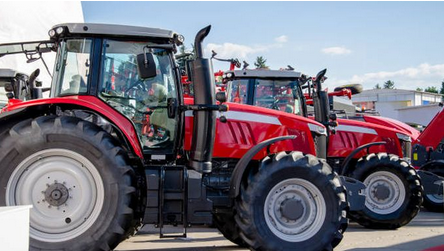 Pentru achizițiile simple de utilaje agricole și pentru irigații, drenaj sau desecare, nu se mai pot depune solicitări de finanțare deoarece fondurile au fost epuizate. Componenta de achiziții de utilaje agricole de către tinerii fermieri a fost închisă pe 7 decembrie 2021 ca urmare a solicitărilor depuse on-line de către 498 de tineri prin care a fost depășită suma totală alocată pentru această componentă (fonduri solicitate de 112,6 milioane euro, față de o alocare de 75 milioane euro). Componenta de achiziții simple de utilaje agricole și pentru irigații, drenaj sau desecare la nivelul fermei, depunerea s-a închis în 30 noiembrie 2021, ca urmare a depășirii de aproape trei ori a alocării de 125 de milioane de euro – au fost solicitate 335 de milioane de euro de către 846 de fermieri.În acest moment, fermierii mai pot solicita fonduri pentru investiții în condiționarea, procesarea și marketingul în ferma vegetală – exceptând legumicultura și cartofii (11 milioane de euro disponibili), în ferma zootehnică (81 milioane euro disponibili) și pentru legume și cartofi (53 de milioane de euro disponibili).De asemenea, sunt disponibili 30 de milioane de euro pentru investiții în zootehnie (producție primară, condiționare și marketing) în zona montană și 326 de milioane de euro pentru același tip de investiție la nivel național.Pentru investiții privind înființare, extindere, modernizare în sector legume, inclusiv în spații protejate, și cartofi (producție primară, condiționare și marketing) cei interesați au la dispoziție fonduri în valoare de 86 de milioane de euro.Până pe data de 24 decembrie 2021 se desfășoară etapa a II-a a sesiunii de depunere a proiectelor, în care se pot depune proiectele care au un punctaj egal sau mai mare de 50/ 60 de puncte – pragurile de calitate lunare pentru fiecare componentă sunt detaliate în Anunțul de primire a proiectelor pentru submăsura 4.1, disponibil pe pagina de internet a AFIR, www.afir.info.Informații suplimentareReamintim că solicitanţiii eligibili pentru sprijinul acordat prin submăsura 4.1 – Investiții în exploatații agricole sunt fermierii a căror exploatație se situează pe teritoriul României şi care desfășoară o activitate agricolă. Categoriile de beneficiari eligibili care pot primi fonduri nerambursabile sunt detaliate în Ghidul Solicitantului, disponibil pe pagina de internet a AFIR.Cuantumul sprijinului acordat pornește de la 30% și poate ajunge la maximum 90% din valoarea eligibilă, în funcție de dimensiunea economică a exploatației, de tipul de beneficiar și de investițiile ce urmează a se realiza prin proiect.Investițiile pentru care se poate aplica majorarea cu câte 20% a ratei sprijinului sunt cele realizate de tinerii fermieri, cele legate de Agromediu și de Agricutura ecologică, investițiile în zone care se confruntă cu constrângeri naturale și cu alte constrângeri specifice, sau, pentru investițiile colective.Detalii privind tipurile de investiții și condițiile specifice accesării de fonduri europene pentru investiții în exploatații agricole pot fi consultate gratuit pe www.afir.info în Ghidul solicitantului și anexele aferente acestuia, la secțiunea „Investiții PNDR”, în pagina dedicată submăsurii 4.1, precizează MADR în comunicatul transmis astăzi pentru Agroinfo.Fonduri nerambursabile pentru fermieri. Banii rămași disponibili pentru investiții în solarii, utilaje și procesare , agrointeligenta.ro - 9 decembrie 2021  Ministerul Agriculturii și Dezvoltării Rurale anunță că Agenția pentru Finanțarea Investițiilor Rurale primește în continuare cereri de finanțare pentru proiecte de investiții în exploatații agricole, prin submăsura 4.1 din Programul Național de Dezvoltare Rurală. Suma totală disponibilă, până pe 25 ianuarie 2022, pentru investiții în exploatații agricole vegetale și zootehnice este de 589 de milioane de euro, potrivit unui comunicat de presă remis de instituția condusă de ministrul Adrian Chesnoiu.Conform comunicatului MADR, pentru achizițiile simple de utilaje agricole și pentru irigații, drenaj sau desecare, nu se mai pot depune solicitări de finanțare deoarece fondurile au fost epuizate. Componenta de achiziții de utilaje agricole de către tinerii fermieri a fost închisă pe 7 decembrie 2021 ca urmare a solicitărilor depuse on-line de către 498 de tineri prin care a fost depășită suma totală alocată pentru această componentă (fonduri solicitate de 112,6 milioane euro, față de o alocare de 75 milioane euro). Componenta de achiziții simple de utilaje agricole și pentru irigații, drenaj sau desecare la nivelul fermei, depunerea s-a închis în 30 noiembrie 2021, ca urmare a depășirii de aproape trei ori a alocării de 125 de milioane de euro – au fost solicitate 335 de milioane de euro de către 846 de fermieri.Ce fonduri mai sunt disponibili pentru investițiile în fermeMADR anunță că în acest moment, fermierii mai pot solicita fonduri pentru investiții în condiționarea, procesarea și marketingul în ferma vegetală – exceptând legumicultura și cartofii (11 milioane de euro disponibili), în ferma zootehnică (81 milioane euro disponibili) și pentru legume și cartofi (53 de milioane de euro disponibili).De asemenea, sunt disponibili 30 de milioane de euro pentru investiții în zootehnie (producție primară, condiționare și marketing) în zona montană și 326 de milioane de euro pentru același tip de investiție la nivel național.Pentru investiții privind înființare, extindere, modernizare în sector legume, inclusiv în spații protejate, și cartofi (producție primară, condiționare și marketing) cei interesați au la dispoziție fonduri în valoare de 86 de milioane de euro.24 decembrie, termeni limită pentru etapa a doua a sesiunii de depunere a proiectelorPână pe data de 24 decembrie 2021 se desfășoară etapa a II-a a sesiunii de depunere a proiectelor, în care se pot depune proiectele care au un punctaj egal sau mai mare de 50/ 60 de puncte – pragurile de calitate lunare pentru fiecare componentă sunt detaliate în Anunțul de primire a proiectelor pentru submăsura 4.1, disponibil pe pagina de internet a AFIR, www.afir.info.”Reamintim că solicitanţiii eligibili pentru sprijinul acordat prin submăsura 4.1 – Investiții în exploatații agricole sunt fermierii a căror exploatație se situează pe teritoriul României şi care desfășoară o activitate agricolă. Categoriile de beneficiari eligibili care pot primi fonduri nerambursabile sunt detaliate în Ghidul Solicitantului, disponibil pe pagina de internet a AFIR”, arată MADR.Cuantumul sprijinului acordat pornește de la 30% și poate ajunge la maximum 90% din valoarea eligibilă, în funcție de dimensiunea economică a exploatației, de tipul de beneficiar și de investițiile ce urmează a se realiza prin proiect.Investițiile pentru care se poate aplica majorarea cu câte 20% a ratei sprijinului sunt cele realizate de tinerii fermieri, cele legate de Agromediu și de Agricutura ecologică, investițiile în zone care se confruntă cu constrângeri naturale și cu alte constrângeri specifice, sau, pentru investițiile colective.Detalii privind tipurile de investiții și condițiile specifice accesării de fonduri europene pentru investiții în exploatații agricole pot fi consultate gratuit pe www.afir.info în Ghidul solicitantului și anexele aferente acestuia, la secțiunea „Investiții PNDR”, în pagina dedicată submăsurii 4.1.Fonduri europene 2022 – bani pentru investitiile in exploatatii agricole,  decembrie 9, 2021   Fonduri europene 2022 – AFIR anunta ca primeste in continuare cereri de finantare pentru submasura 4.1 din Programul National de Dezvoltare Rurala (PNDR), suma totala disponibila, pana pe 25 ianuarie 2022, fiind de 589 de milioane de euro.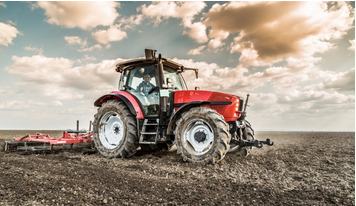 Astfel, fermierii care isi doresc sa realizeze investitii in exploatatii agricole vegetale si zootehnice pot primi sprijin financiar european.Potrivit unui comunicat al AFIR, pentru achizitiile simple de utilaje agricole si pentru irigatii, drenaj sau desecare, nu se mai pot depune solicitari de finantare deoarece fondurile au fost epuizate.“Componenta de achizitii de utilaje agricole de catre tinerii fermieri a fost inchisa pe 7 decembrie 2021 ca urmare a solicitarilor depuse on-line de catre 498 de tineri prin care a fost depasita suma totala alocata pentru aceasta componenta (fonduri solicitate de 112,6 milioane euro, fata de o alocare de 75 milioane euro).Componenta de achizitii simple de utilaje agricole si pentru irigatii, drenaj sau desecare la nivelul fermei, depunerea s-a inchis in 30 noiembrie 2021, ca urmare a depasirii de aproape trei ori a alocarii de 125 de milioane de euro – au fost solicitate 335 de milioane de euro de catre 846 de fermieri”, se arata in comunicatul AFIR.In acest moment, fermierii mai pot solicita fonduri pentru investitii in conditionarea, procesarea si marketingul in ferma vegetala – exceptand legumicultura si cartofii (11 milioane de euro disponibili), in ferma zootehnica (81 milioane euro disponibili) si pentru legume si cartofi (53 de milioane de euro disponibili).De asemenea, sunt disponibili 30 de milioane de euro pentru investitii in zootehnie (productie primara, conditionare si marketing) in zona montana si 326 de milioane de euro pentru acelasi tip de investitie la nivel national.Pentru investitii privind infiintare, extindere, modernizare in sector legume, inclusiv in spatii protejate, si cartofi (productie primara, conditionare si marketing) cei interesati au la dispozitie fonduri in valoare de 86 de milioane de euro.Pana pe data de 24 decembrie 2021 se desfasoara etapa a II-a a sesiunii de depunere a proiectelor, in care se pot depune proiectele care au un punctaj egal sau mai mare de 50/ 60 de puncte – pragurile de calitate lunare pentru fiecare componenta sunt detaliate in Anuntul de primire a proiectelor pentru submasura 4.1, disponibil pe pagina de internet a AFIR, www.afir.info.Potrivit AFIR, solicitantii eligibili pentru sprijinul acordat prin submasura 4.1 – Investitii in exploatatii agricole sunt fermierii a caror exploatatie se situeaza pe teritoriul Romaniei si care desfasoara o activitate agricola. Categoriile de beneficiari eligibili care pot primi fonduri nerambursabile sunt detaliate in Ghidul Solicitantului, disponibil pe pagina de internet a AFIR.Cuantumul sprijinului acordat porneste de la 30% si poate ajunge la maximum 90% din valoarea eligibila, in functie de dimensiunea economica a exploatatiei, de tipul de beneficiar si de investitiile ce urmeaza a se realiza prin proiect.Investitiile pentru care se poate aplica majorarea cu cate 20% a ratei sprijinului sunt cele realizate de tinerii fermieri, cele legate de Agromediu si de Agricultura ecologica, investitiile in zone care se confrunta cu constrangeri naturale si cu alte constrangeri specifice, sau, pentru investitiile colective.Detalii privind tipurile de investitii si conditiile specifice accesarii de fonduri europene pentru investitii in exploatatii agricole pot fi consultate gratuit pe www.afir.info in Ghidul solicitantului si anexele aferente acestuia, la sectiunea “Investitii PNDR”, in pagina dedicata submasurii 4.1.Casa Verde FOTOVOLTAICE, o nouă etapă – Finanțare de 20.000 lei de la stat , 8 decembrie 2021,   Ionuț FîntînăProgramul Casa Verde Fotovoltaice se apropie cu pași repezi de perioada înscrierii beneficiarilor, după ce autorizarea instalatorilor s-a încheiat cu succes. Beneficiarii vor putea obține o finanțare în valoare de 20.000 lei de la stat, iar înscrierile în program încep în 20 decembrie.Potrivit Administrației Fondului pentru Mediu, etapa înscrierii beneficiarilor se va derula până la epuizarea bugetului, după același principiu ca în trecut: „primul venit, primul servit”.Potrivit ghidului de finanțare, aceasta se acordă în procent de până la 90% din valoarea totală a cheltuielilor eligibile, în limita sumei de 20.000 lei. Suma finanţată de Autoritate se scade de către instalatorul validat din valoarea totală a facturii, iar diferenţa se suportă de către beneficiarul final, din surse financiare proprii.Casa Verde Fotovoltaice – Modalitatea de înscriere şi rezervarea sumelor:Înscrierea solicitantului se face la unul dintre instalatorii validaţi care au încheiat contract
de participare cu Autoritatea, în limita fondurilor alocate regiunii în care se află imobilul pe care se implementează proiectul.Instalatorul validat care a încheiat contractul de participare efectuează înscrierea
solicitantului cu condiţia depunerii de către acesta a tuturor documentelor prevăzute în ghid.Înscrierea solicitantului în cadrul programului constă în: identificarea solicitantului şi analiza conformităţii documentelor prezentate cu condiţiile impuse prin ghid;introducerea în aplicaţia informatică a următoarelor date: atributele de identificare a solicitantului;adresa unde se implementează proiectul, numărul cărţii funciare a imobilului construcţie deservit de sistemul de panouri fotovoltaice, precum şi numărul cadastral ale imobilului respectiv;suma solicitată prin cererea de finanţare, precum şi valoarea contribuţiei proprii;puterea sistemului de panouri fotovoltaice solicitat;scanarea de către instalator a documentelor prevăzute la art. 21 şi introducerea lor în
aplicaţia informatică în format pdf, ulterior stabilirii conformităţii acestora;rezervarea sumelor aferente finanţării fiecărui solicitant care întruneşte condiţiile
referitoare la conformitatea documentelor.Casa Verde Fotovoltaice – Criterii de eligibilitate a solicitantului în vederea obţinerii finanţării:Beneficiază de finanţare solicitantul care îndeplineşte cumulativ următoarele condiţii: este persoană fizică cu domiciliul în România;este proprietar al imobilului construcţie pe care se amplasează sistemul de panouri
fotovoltaice, astfel cum rezultă din extrasul de carte funciară; în cazul în care sistemul de panouri fotovoltaice care deserveşte construcţia se amplasează pe teren, este proprietar/deţine un drept de folosinţă şi asupra imobilului-teren, astfel cum rezultă din extrasul de carte funciară;are acordul tuturor proprietarilor cu privire la implementarea proiectului, astfel cum rezultă din cererea de finanţare, în situaţia în care imobilul construcţie pe care se amplasează sistemul de panouri fotovoltaice este deţinut în coproprietate;imobilul pe care se implementează proiectul nu este afectat de sarcini în favoarea unei persoane juridice sau a unei entităţi care desfăşoară activităţi economice, cu excepţia cazului în care este afectat de o ipotecă imobiliară; nu face obiectul unui litigiu în curs de soluţionare la instanţele judecătoreşti, vreunei revendicări potrivit unei legi speciale sau dreptului comun sau al unei proceduri de expropriere pentru cauză de utilitate publică;nu are obligaţii restante la bugetul de stat şi la bugetul local, conform legislaţiei naţionale în vigoare, la data înscrierii;solicitantul şi coproprietarii pot depune o singură cerere de finanţare în cadrul programului pentru un imobil identificat cu număr cadastral; în cazul în care există mai mulţi proprietari asupra imobilului pentru care se solicită finanţare, cererea de finanţare va fi depusă doar de către unul dintre aceştia şi va fi semnată de toţi coproprietarii;solicitantul şi, după caz, coproprietarii se obligă să permită accesul persoanelor autorizate în vederea colectării datelor înregistrate de sistemul de panouri fotovoltaice şi verificării sistemului de panouri fotovoltaice finanţat. În cazul prevăzut la lit. c), acordul privind accesul este asumat de toţi coproprietarii imobilului, exprimat prin cererea de finanţare.În cazul în care se depun două cereri de finanţare pentru acelaşi imobil identificat cu
număr cadastral, eligibil este solicitantul care a depus primul cererea de finanţare.Nu este eligibil solicitantul care deţine în proprietate un imobil format din teren cu una sau mai multe construcţii, dintre care unele părţi sunt comune, iar restul sunt proprietăţi
individuale, pentru care se întocmesc o carte funciară colectivă şi câte o carte funciară
individuală pentru mai mult de două unităţi individuale, apartamente-locuinţe, aflate în
proprietate exclusivă, care poate fi reprezentată de locuinţe şi spaţii cu altă destinaţie, după caz.Casa Verde Fotovoltaice – Documentele pe care le depune solicitantul la instalatorul cu care AFM a încheiat contract de participare:cererea de finanţare, în original, completată integral prin tehnoredactare, conform formularului prevăzut în anexa nr. 3 la prezentul ghid; actul de identitate al solicitantului, valabil la data înscrierii; actul de identitate al coproprietarului/devălmaşului, valabil la data înscrierii; împuternicirea notarială, în situaţia în care cererea de finanţare este semnată de către altcineva decât solicitantul; actul de identitate al persoanei împuternicite, valabil la data înscrierii; extras de carte funciară, nu mai vechi de 30 de zile la data înscrierii, din care să rezulte dreptul de proprietate asupra imobilului construcţie deservit de sistemul de panouri fotovoltaice pentru care se solicită finanţarea, în original; în cazul în care sistemul de panouri fotovoltaice care deserveşte construcţia se amplasează pe teren, se va prezenta, în plus faţă de extrasul de carte funciară aferent construcţiei, extras de carte funciară, nu mai vechi de 30 de zile la data înscrierii, din care să rezulte că este proprietar/deţine un drept de folosinţă asupra imobilului teren; în situaţia în care extrasul de carte funciară este obţinut de solicitant în format electronic, se depune la instalatorul validat copia tipărită a acestuia, care conţine şi codul de verificare; copia cărţii funciare colective, din care să rezulte maximum două unităţi individuale trecute pe aceeaşi carte funciară, care adunate să fie egale cu 1 (un) întreg, în cazul imobilelor construcţii, dintre care unele părţi sunt comune, iar restul sunt proprietăţi individuale, pentru care se întocmesc o carte funciară colectivă şi câte o carte funciară individuală; certificatul de atestare fiscală privind obligaţiile de plată către bugetul de stat, emis pe numele solicitantului, de către organul teritorial de specialitate al Ministerului Finanţelor, în termen de valabilitate la data înscrierii, în original, în copie legalizată sau emis în SPV;  certificatul de atestare fiscală privind impozitele şi taxele locale şi alte venituri ale bugetului local, emis pe numele solicitantului, de către autoritatea publică locală în a cărei rază teritorială îşi are domiciliul, în termen de valabilitate la data înscrierii, în original, în copie legalizată sau emis şi comunicat prin mijloace electronice de transmitere la distanţă; certificatul de atestare fiscală privind impozitele şi taxele locale şi alte venituri ale bugetului local, emis pe numele solicitantului, de către autoritatea publică locală în a cărei rază teritorială se va implementa proiectul, în termen de valabilitate la data înscrierii, în original, în copie legalizată, sau emis şi comunicat prin mijloace electronice de transmitere la distanţă, în cazul în care solicitantul are domiciliul în altă localitate decât cea în care se implementează proiectul.Sprijin pentru utilaje agricole de la Clubul Fermierilor Români, 9 decembrie 2021, Ciprian VoineaClubul Fermierilor Români extinde serviciile de consultanță pe care le oferă membrilor săi și lansează în premieră pe piața din România servicii de consultanță și consiliere privind utilajele agricole, pentru a veni în sprijinul fermierilor. Scopul Clubului este să asigure reprezentarea fermierilor în relația cu producătorii și distribuitorii de utilaje agricole, respectiv cu autoritățile locale și centrale, dar și identificarea unor soluții aplicate la problemele cu care se confruntă fermierii privind utilajele agricole.Demersul de a lansa noile servicii de consultanță și consiliere vine în urma unei ample analize desfășurate în rândul fermierilor din România cu privire la achiziționarea, operarea și funcționarea utilajelor agricole, precum și în privința relației pe care aceștia o au cu producătorii și distribuitorii de utilaje agricole și cu echipele de service. Astfel, pe baza evaluării nevoilor reale ale fermierilor, Clubul Fermierilor Români urmărește să ofere soluții concrete, care contribuie la creșterea eficienței și randamentului activității în fermele din România și totodată la promovarea proiectelor de digitalizare a agriculturii, în conformitate cu politicile Uniunii Europene.În funcție de specificul fermelor și al activităților avute în vedere de fermieri pentru folosirea utilajelor agricole, Clubul oferă membrilor săi servicii complexe, precum consultanță în privința achiziționării de utilaje agricole noi (analiză oferte și recomandări, analiza condițiilor contractuale) sau second hand, dar și în privința întreținerii utilajelor agricole (prețuri piese de schimb, perioadă service în caz de daună, costuri etc.).„Vrem să venim prin acest nou serviciu de consultanță în sprijinul fermierilor, prin elaborarea și punerea la dispoziția acestora a unor ghiduri și recomandări concrete cu privire la mentenanța utilajelor agricole, condiții de iernat pentru utilaje, planuri de achiziție a utilajelor agricole și pieselor de schimb, concomitent cu transmiterea unor buletine periodice de informare privind piața utilajelor agricole din România și țări vecine (rapoarte, tendințe, noutăți), legislația din domeniu, precum și programele de finanțare pentru achiziționarea de utilaje agricole”, declară Dan HURDUC, Președinte Clubul Fermierilor Români.„Fără îndoială, tehnologia este un mijloc de îmbunătățire a agriculturii. Clubul Fermierilor Români a inițiat deja proiecte legate de digitalizarea agriculturii și își asumă responsabilități în zona de educare, conștientizare și promovare a soluțiilor tehnologice pentru creșterea eficienței și competitivității fermelor românești. Astăzi dorim să readucem în atenție beneficiile utilajelor agricole moderne și, în acest sens, lansăm pentru membrii noștri servicii de consiliere tehnologică, juridică și fiscală în relația cu producătorii și dealerii de mașini și utilaje agricole. De altfel, este pentru prima dată când o asociație de fermieri lansează astfel de servicii în România, ceea ce reconfirmă angajamentul nostru de a aduce valoare și de a susține creșterea performanței fermierilor din România”, declară Florian CIOLACU, Director Executiv Clubul Fermierilor Români.  Un alt obiectiv asumat de Clubul Fermierilor Români este acela de a lansa un program de formare pentru operatorii de utilaje, în vederea creșterii nivelului de cunoștințe teoretice și practice privind operarea utilajelor agricole. Totodată, Clubul Fermierilor Români își propune să facă demersuri privind reglementarea unor probleme specifice legate de înmatricularea, operarea, transportul și omologarea utilajelor agricole.Fermierii interesați să acceseze serviciile de consultanță pentru utilajele agricole oferite de Clubul Fermierilor Români au la dispoziție următoarele date de contact: Radu Călin Meșină, e-mail radu.mesina@cfro.ro, telefon 0751.291.693.  Cu o experiență de peste 35 de ani în domeniu, Radu Călin Meșină este Manager Program Consultanță Utilaje Agricole în cadrul Clubul Fermierilor Români. În ultimii 15 ani, Radu Meșină a fost Consultant Vânzări, Specialist Vânzări, Key Account, Specialist Produs, respectiv Product Line Manager la IPSO Agricultură, unul dintre cei mai mari distribuitori de mașini și utilaje agricole din România, fiind certificat de către John Deere International în domeniul Combinelor Agricole de Recoltat, Combinelor Autopropulsate de Recoltat Furaje și pentru Prese de Balotat.GRĂBIȚI-VĂ cu dosarele! AFIR mai are 589 DE MILIOANE DE EURO pentru ferme vegetale și zootehnice, Ciprian Voinea , 9 decembrie 2021Agenția pentru Finanțarea Investițiilor Rurale (AFIR) primește în continuare cereri de finanțare pentru proiecte de investiții în exploatații agricole, prin submăsura 4.1 din Programul Național de Dezvoltare Rurală, se arată într-un comunicat al Ministerului Agriculturii și Dezvoltării Rurale (MADR), remis joi Agro TV.Suma totală disponibilă, până pe 25 ianuarie 2022, pentru investiții în exploatații agricole vegetale și zootehnice este de 589 de milioane de euro.Pentru achizițiile simple de utilaje agricole și pentru irigații, drenaj sau desecare, nu se mai pot depune solicitări de finanțare deoarece fondurile au fost epuizate.Astfel, componenta de achiziții de utilaje agricole de către tinerii fermieri a fost închisă pe 7 decembrie 2021, ca urmare a solicitărilor depuse on-line de către 498 de tineri, prin care a fost depășită suma totală alocată pentru această componentă (fonduri solicitate de 112,6 milioane euro, față de o alocare de 75 milioane euro).De asemenea, componenta de achiziții simple de utilaje agricole și pentru irigații, drenaj sau desecare la nivelul fermei, depunerea s-a închis în 30 noiembrie 2021, ca urmare a depășirii de aproape trei ori a alocării de 125 de milioane de euro (au fost solicitate 335 de milioane de euro de către 846 de fermieri).În acest moment, fermierii mai pot solicita prin AFIR fonduri pentru investiții în condiționarea, procesarea și marketingul în ferma vegetală – exceptând legumicultura și cartofii (11 milioane de euro disponibili), în ferma zootehnică (81 milioane euro disponibili) și pentru legume și cartofi (53 de milioane de euro disponibili).De asemenea, sunt disponibili 30 de milioane de euro pentru investiții în zootehnie (producție primară, condiționare și marketing) în zona montană și 326 de milioane de euro pentru același tip de investiție la nivel național.Pentru investiții privind înființare, extindere, modernizare în sector legume, inclusiv în spații protejate, și cartofi (producție primară, condiționare și marketing) cei interesați au la dispoziție fonduri în valoare de 86 de milioane de euro.Până pe data de 24 decembrie 2021 se desfășoară etapa a II-a a sesiunii de depunere a proiectelor, în care se pot depune proiectele care au un punctaj egal sau mai mare de 50/ 60 de puncte – pragurile de calitate lunare pentru fiecare componentă sunt detaliate în Anunțul de primire a proiectelor pentru submăsura 4.1, disponibil pe pagina de internet a AFIR, www.afir.info.AFIR: 335 milioane EURO pentru crescătorii de animale – Situația la zi cu fondurile disponibile, Autor: Ionuț Fîntînă , 9 decembrie 2021Agenția pentru Finanțarea Investițiilor Rurale (AFIR) primește în această perioadă cererile de finanțare pentru submăsura 4.1 – Investiții în exploatațiile agricole, cu o alocare financiară totală de 760 milioane de euro. O parte din aceste fonduri sunt destinate exclusiv fermelor zootehnice. Mai precis, din cele opt componente ale submăsurii 4.1, trei sunt destinate crescătorilor de animale, și anume:4.1.3 – Condiționare și procesare în fermă și marketing – modernizare exploatație (zootehnic) – 55 milioane euro4.1.5 – Investiții în zootehnie (producție primară, condiționare și marketing) – NAȚIONAL – 240 milioane euro4.1.6 – Investiții în zootehnie (producție primară, condiționare și marketing) – MONTAN – 60 milioane euro.În total, fermierii din sectorul zootehnic au la dispoziție un buget de 355 milioane de euro, iar proiectele pe care le depun la AFIR pot să atingă o valoare de până la 1,5 milioane de euro.Pragurile de calitate de luna aceasta pentru cele trei componente sunt de 50 de puncte.Până la această dată, situația cererilor de finanțare depuse pe cele trei componente arată în felul următor:4.1.3: Până la această dată au fost depuse doar trei proiecte, în valoare totală de 1.134.169 euro. Plafonul financiar setat de AFIR pentru această componentă este de 82.500.000 euro, astfel că mai pot fi depuse proiecte în valoare de 81.365.831 euro.4.1.5: Până la ora aceasta, din plafonul financiar de 360.000.000 euro, au fost depuse proiecte în valoare de 34.771.983 euro, astfel că fermierii mai pot să depună la AFIR proiecte în valoare de 325.228.017 până la închiderea liniei de finanțare.4.1.6: Plafonul financiar este de 90.000.000 euro, iar cele 62 de proiecte depuse până în prezent însumează 62.726.407 euro. AFIR mai primește proiecte în valoare de 27.273.593 euro până la închiderea liniei de finanțare.Depunerea Cererilor de finanțare pentru submăsura 4.1 se face on-line pe www.afir.info. Solicitanții trebuie să îndeplinească cerinţele de conformitate şi eligibilitate menţionate în Ghidul solicitantului aferent acestei submăsuri.PROIECT DE LEGE – Ministrul Mediului este mulțumit, activiștii de mediu nu prea, 9 decembrie 2021,   Catalin Lenta Ministrul Mediului Tanczos Barna ne anunță că tocmai a fost votat în Parlament un proiect de lege care are scopul de a-i apăra cu adevărat pe pădurari de atacurile hoților de lemne și nu numai. 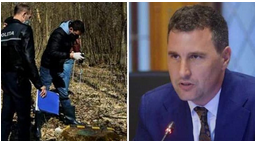 Documentul în sine tratează atacurile asupra pădurarilor drept ultraj, iar noile reguli intră în vigoare odată cu publicarea în Monitorul Oficial. Foarte bine, dar tare am vrea să vedem și o lege care să îi apere pe oamenii obișnuiți de atacurile pădurarilor sau măcar să oblige la pedepsirea acestora atunci când calcă pe alături. Și am destule exemple pentru asta, în sensul că pădurarii par a fi făcuți scăpați, din motive pe care nu le știu exact, dar așa dă impresia. Și voi veni și cu exemple, și dintr-o parte, și din alta.Să ne întoarcem puțin la ce spunea ministrul mediului, apărător și al pădurilor, și al pădurarilor. Că proiectul de lege a fost iniţiat de el la solicitarea Federaţiei Silva de a creşte pedepsele penale împotriva celor care atacă pădurari, care comit acte de agresiune împotriva pădurarilor. În momentul în care se va publica în Monitorul Oficial, infracţiunile împotriva pădurarilor vor fi egale în faţa legii cu ultrajul, agresiunea împotriva poliţistului sau jandarmului, a afirmat ministrul mediului. Nimeni nu contestă nevoia acestui fel de apărare, mai ales că, în ultimii ani, 6 pădurari au fost omorâţi şi 700 de angajaţi din domeniul silvic au fost atacaţi. Sunt fapte groaznice,i care merită pedepsite exemplar, mai ales că pădurarii și ceilalți angajați din sistem ne păzesc pădurile. Sau nu-i așa? Haideți să facem puțină istorie silvică, așa cum a fost de-a lungul ultimilor ani, doar două, trei exemple.La începutul anului trecut, un pădurar care îi avertiza pe hoții de lemne despre controalele poliției a primit o pedeapsă de care sigur nu s-a speriat. El lucra, și probabil încă lucrează, la un ocol silvic privat din Munţii Apuseni. Și era se pare bun prieten cu aceia care veneau să taie ilegal copaci, din moment ce anchetatorii spuneau că el, pădurarul, îi suna pe hoții de lemne atunci când apărea vreun control, ba chiar îi învăța cum să blocheze drumurile să nu ajungă poliția la ei. Pădurarul, apărător vajnic al pădurii, a fost acuzat de favorizarea unui tăietor ilegal de pădure şi divulgarea către acesta a unor informaţii nepublice. Și a și fost condamnat, așa, să nu spună cineva că nu a fost  – 9 luni de închisoare cu amânarea aplicării pedepsei pe o perioadă de 2 ani. Adică are șansa de a dovedi că s-a îndreptat, nu?Bun, asta e una, iată încă un caz în care pădurarii sunt, nu agresați, ci agresori, ba chiar bătăuși în toată regula. Recent, un activist de mediu transmitea pe internet un posibil caz de furt de lemne, cu precizarea că intrase pe un drum forestier unde accesul îi era interzis. Asta ca să fie clar că nu avea voie să fie acolo, vina lui. Dar ăsta nu era un motiv suficient pentru a fi atacat de doi oameni înarmați cu bâte, dintre care unul era pădurar. Activistul era însoțit de fiica sa, ceea ce nu a contat. A reușit să fugă cu mașina, după ce i-au fost sparte geamurile. Clar, plângere, cercetare, proces. Iar sentința pare din nou una blândă – condamnare la șapte luni de închisoare, dar cu suspendare, că doar pădurea are nevoie de paznici. Și ca să nu spuneți că a scăpat prea ieftin, iată și pedeapsa complementară – 60 de zile de muncă în folosul comunității, probabil tot în pădure, că poate mai apare vreun activist de mediu care să deranjeze. Pe oamenii aceștia, domnule ministru al mediului, cine îi apără de pădurari?Intabularea e posibilă şi online , Stelian Rădescu , 09 decembrie 2021 https://www.revista-ferma.ro/articole/agro-legislatie/intabularea-e-posibila-si-online În plină desfășurare a Programului național de cadastru și carte funcțională, au fost operate diverse și diverse la Legea cadastrului a publicității imobiliare nr. 7/1996. Iată care sunt principalele prevederi!Suntri referitoare, printre altele, la finanţarea noilor cărţi funcţionare şi la prevederea de depunere online a documentaţiei. Bani publici pentru cărţile funciareNouă lege a fost promulgată de preşedintele României în 5 noiembrie. Unul dintre articolele prevede că în cadrul Programului național de cadastru și carte funcțională sunt finanțate, în condițiile legii, și lucrările de înregistrare sistematică ce vor fi inițiate de unități administrative teritoriale, având ca obiect sectoare cadastrale, indiferent de calitatea titularului dreptului, respectiv proprietar. , titular al unui drept real asupra imobilului sau posesor de: a) imobile din extravilan; b) imobile din intravilan; c) imobile din extravilan şi din intravilan. Maxim 84 lei + TVA/carte funciarăAgenţia Naţională de Cadastru şi Publicitate Imobiliară (ANCPI) finanţează lucrările de înregistrare sistematică iniţiate de unităţi administrativ-teritoriale într-un cuantum de maximum 84 lei + TVA/carte funciară, care se majorează pentru terenurile situate în extravilan cu coeficienţii aferenţi categoriilor de dificultate ale. terenurilor în funcție de relief. Un alt articol prevede că ”în cazul deschiderii din oficiu a noilor cărți funciare, găzduiesc active din vechile căți funcționare se transcriu cu aceleași efecte juridice și sub același rang avute anterior”. Fuziune/divizareIntabularea în cartea funciară a transmisiunii drepturilor reale imobiliare ce operează prin efectul fuziunii/divizării se efectuează pe baza unei documentații cuprinzând:a) hotărârea instanţei de judecată care se pronunţă asupra legalităţii fuziunii/divizării;b) dovada de înregistrare în registrul comerțului;c) certificatul de înmatriculare în registrul comerțului;d) proiectul de fuziune/divizare încheiat în formă autentică. Cererea va putea fi depusă și onlinePentru autentificarea proiectului de fuziune/divizare, notarul public va solicita extras de carte funcțională pentru autentificare. Cererea de a avea nevoie, recepție sau avizare va putea fi depusă și online, însoțită de înscrisul prin care se constată actul sau fapta juridică a faptului că se cere, sau, după caz, de înscrisul pentru care se solicită recepția sau avizarea.Cererea va fi însoțită de redare pe suport informatic a înscrisurilor emise în formă materială, semnate de deponent cu semnătura electronică calificată, prin care certifică faptul că redarea pe suport informatic sa făcut după originalul sau copia legalizată a înscrisului și că nu a fost modificat conținutul acestuia. , sub sancţiunea nulităţii absolute a stocrii, recepţiei sau avizării. Pentru efectuarea cererii în cartea funciară, înscrisul pe suport informatic astfel depus are efect juridic echivalent înscrisului original și va sta la baza soluționării cererii. În situația în care înscrisurile în format electronic nu respectă cerințele formale în sensul că prezenta prezenta, ștersături, adăugiri sau sunt ilizibile, registratorul de carte funcțională poate solicita prin referat de completare originalul sau copia legalizată a acestora,Consultă Legea cadastrului și a publicității imobiliare nr. 7/1996!Pentru abonamente sunați la nr. de telefon 0256213328 sau accesați https://www.revista-ferma.ro/abonamenteALTELEMinistru nou, PNS nou, scheme de finanțare și reguli noi pentru agricultură,   Ciprian Voinea , 8 decembrie 2021 Investiţiile şi schemele de investiţii din noul Plan Naţional Strategic (PNS) vor fi orientate către performanţa şi viabilitatea economică a investiţiei, nu către o competiţie de hârtii, a declarat, marţi, ministrul Agriculturii Adrian Chesnoiu, în cadrul unei dezbateri online despre industria berii, organizată de Asociaţia Berarii României.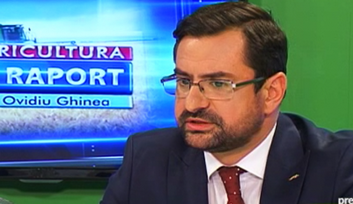 „Vin cu o altfel de abordare pentru viitorul PNS, în sensul în care investiţiile şi schemele de investiţii vor fi direcţionate către performanţa şi viabilitatea economică a investiţiei, nu către o competiţie de hârtii, cu punctaje total aleatorii stabilite de stat. Dacă avem direcţii prioritare stabilite, atunci trebuie să îndreptăm investiţiile către atingerea acelor indicatori. Viabilitatea economică în orice investiţie trebuie să primeze mai departe de atingerea unor indicatori mai mult necorelaţi cu nevoia din piaţă şi de aceea în mod sigur vor exista scheme de finanţare şi pentru industria berii în Planul Naţional Strategic viitor, pentru că plecăm de la potenţial şi viabilitatea unei astfel de investiţii”, a spus ministrul Chesnoiu.El a mai precizat că, zilele acestea, în minister se lucrează intens la elaborarea PNS, care vizează investiţiile din Pilonul II al Politicii Agricole Comune (PAC), iar viziunea sa este ca în România să nu se mai facă strategii care să răspundă „nevoilor de ieri”, relatează AGEPRES.„Chiar în această dimineaţă am avut o discuţie cu colegii mei din Autoritatea de Management trasându-le viziunea mea despre ceea ce trebuie ce se întâmple în agricultura României în viitor. Noi nu trebuie să mai facem planuri strategice şi strategii în România care să răspundă nevoilor de ieri, trebuie să facem strategii care să răspundă nevoilor viitoare, astfel încât provocările şi riscurile ori vulnerabilităţile ce pot apărea în viitor să aibă măsuri concrete de intervenţie şi de corecţie. Ori în PNS, elaborarea lui va porni de la deficitul de balanţă comercială şi de la nevoia în industriile conexe agriculturii care să integreze materia primă rezultată ca urmare a muncii fermierilor. Lucrul acesta este extrem de important şi cred că industria berii este una dintre industriile care pot performa şi pot aduce agricultura României spre nivelul de performanţă pe care ni-l dorim cu toţi”, a explicat ministrul Agriculturii.PROFITABIL! E lipsa mare de hamei și orz. Chesnoiu promite soluții pentru stimularea cultivatorilor, Ciprian Voinea , 8 decembrie 2021Ministerul Agriculturii și Dezvoltării Rurale (MADR) va încuraja prin politicile sale publice producţia de hamei şi orz pentru industria berii, a declarat ministrul Adrian Chesnoiu la o dezbatere online despre industria berii, organizată de Asociaţia Berarii României.Șeful MADR este de părere că, deși în prezent doar 15% din cantitatea de hamei folosită în industria berii este din producția autohtonă, acest sector agricol ar putea reprezenta un motor de creştere şi de integrare a producţiilor în lanţ, relatează AGERPRES.„La producţia de hamei şi orz avem o mică problemă, pentru că în viziunea mea este un sector care se poate dezvolta foarte frumos şi poate fi un motor de creştere al sectorului şi de integrarea producţiilor în lanţ. Dacă mă uit la hamei, doar 15% din cantitatea totală folosită în industria berii în România este din producţia autohtonă, restul se importă şi aici este un factor asupra căruia va trebui să intervenim prin politici publice coerente, care să conducă la echilibrarea balanţei comerciale. De altfel ştiţi că întreaga activitate şi strategiile în domeniu pe care vreau să le aplic în Ministerul Agriculturii sunt strâns legate de balanţa comercială”, a precizat Chesnoiu.În România, se cultivă în prezent doar 250 de hectare cu hamei, de peste şapte ori mai puţin decât în urmă cu 25 de ani.„Dacă la producţia de bere suntem pe locul 10 în Europa, tot pe locul 10 suntem şi la consum, ceea ce înseamnă că avem o piaţă foarte bună, dar trebuie să integrăm în lanţ toate componentele valorice. Nu spun acest lucru doar pentru că datele statistice primează ci pentru că istoria ne-a demonstrat: până în 1996 aveam la nivel naţional 1.800 hectare cu hamei, azi se lucrează doar 250 hectare. Chiar dacă am avut sprijin cuplat în sectorul producerii de hamei nu a fost suficient pentru fermieri că poate fi o cultură care să le poată aduce venituri consistente şi fluctuaţii mai mici de pierderi în funcţie de toate verigile lanţului de producere. Spun asta pentru că, încă de aseară şi astăzi toată ziua, a trebuit să răspund multor întrebări legate de impactul pe care suspendarea activităţii la Azomureş îl va avea în agricultura românească. Fac această menţiune pentru că este important să ne uitam mai cu atenţie la materiile prime utilizate de sectorul producerii berii în România, să ne asiguram ca şi această mică producţie integrată în procesare îşi va regăsi anul viitor capacităţile şi nivelurile cu care ne-am obişnuit în anii trecuţi şi de ce nu, să venim cu aceste politici publice să încurajăm sectorul”, a explicat ministrul Agriculturii, care le-a transmis berarilor că este un susţinător al producerii berii în România, pentru că este un domeniu în care „putem să facem perfomanţă”.La rândul său, directorul general al Asociaţiei Berarii României, Julia Leferman, a menţionat că toată producţia autohtonă de orz, orzoaică şi hamei este preluată complet de industria de bere din România, însă aceasta nu este suficientă şi astfel se recurge la importuri.„Din păcate producţia nu este suficientă. Noi avem nevoie în activitatea de procesare de mai mult decât se produce în acest moment în România şi de aici vedem aceste importuri de materie primă. (…) De aici vedem utilitatea, fie de a gândi un sprijin cuplat pentru sămânţa de orz sau de a încuraja fermierii să producă mai mult orz de bere. Există o piaţă de achiziţie, iar producătorii de bere din România sunt interesaţi să achiziţioneze din plan local, cu condiţia să reuşim să producem mai mult”, a precizat Julia Leferman.În opinia sa, avantajul cel mai mare al pieţei berii din România este că produce local şi generează prin procesare valoare adăugată în economia locală.Ministrul Adrian Chesnoiu a reiterat importanţa susţinerii producţiei de hamei şi de orz de bere, afirmând că a avut anumite discuţii cu industria pentru a pune la punct mecanisme de încurajare a fermierilor să producă pentru industria berii.„La o scurtă analiză putem vedea că sprijinul cuplat pentru producţia de hamei nu a fost suficient de motivant pentru producătorii români şi atunci cred că trebuie foarte mult uzat şi de o informare mai centrată şi mai directă către fermieri români astfel încât să creştem producţia de materii prime care pot fi procesate în lanţul integrat al producerii berii şi realizăm plus valoare. Cred că asta ne-a lipsit în ultimii 30 de ani în agricultura României: să putem adăuga plus valoare materiilor prime pe care noi le producem cu prisosinţă de foarte mult timp”, a fost concluzia ministrului Agriculturii.Ministrul Finanţelor: Vom construi bugetul pe anul 2022 fără a introduce noi taxe 9 decembrie 2021, 18:16 de Melania Agiu   Foto: Inquam Photos Ministrul Finanţelor, Adrian Câciu, a transmis, joi, că bugetul pe anul viitor va fi construit fără a introduce noi taxe, iar orice analiză şi modificare a regimului fiscal va fi făcută în mod predictibil, doar în urma unui dialog cu mediul privat. 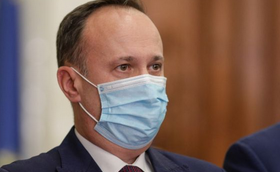 „M-am întâlnit astăzi cu reprezentanţii mediului de afaceri pentru a transmite clar că, aşa cum am promis, vom construi bugetul pe anul 2022 fără a introduce noi taxe. Ştiu că regulile esenţiale în relaţia cu economia sunt predictibilitatea fiscal-bugetară şi dialogul cu mediul socio-economic. De aceea, orice analiză şi modificare a regimului fiscal va fi făcută în mod predictibil, doar în urma unui dialog cu mediul privat”, a scris pe pagina de Facebook, ministurl Finanţelor. Adrian Câciu mai afirmă că „România are astăzi nevoie de solidaritate pentru a-i ajuta pe românii cu venituri mici să treacă cu bine peste creşterea preţurilor, în special celor la energie”. „De aceea, eu si colegii mei din PSD am ţinut atât de mult la acel pachet social aplicabil de la 1 ianuarie, care prevede majorarea pensiei minime cu 200 de lei, a punctului de pensie cu 10% şi a salariului minim la 2.550 de lei. Vrem să luăm în continuare măsuri capabile să-i protejeze pe românii care au cea mai mare nevoie, dar vom face asta în paralel cu stimularea economiei”, a mai scris ministrul. Acesta susţine că „bugetul pe 2022 va fi unul care să susţină financiar toţi producătorii din România”. „Fiindcă eu cred că acesta este traseul corect pentru a reda încrederea românilor în economie şi în viitor”, a mai scris ministrul Finanţelor. 

 Economia României a avut una dintre cele mai mici creşteri economice din UE în T3/2021 faţă de T2/2021, dar faţă de acelaşi trimestru de anul trecut a fost în topul creşterilor. În dinamica an/an, cea mai mare creştere economică a fost înregistrată de Croaţia, a cărei economie a crescut cu 15,5%, şi de Grecia (+13,4%) , Răzvan Botea , 09.12.2021,   La polul opus, economia Slovaciei a crescut cu doar 1,3% an/an în T3/2021, iar economia Spaniei cu 0,4%.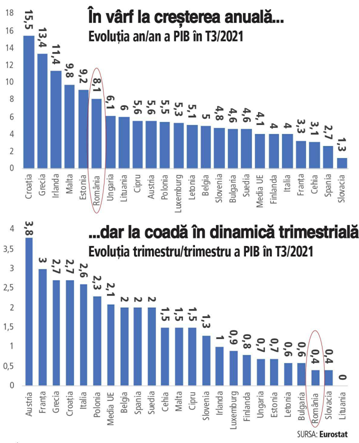 Economia României a crescut, trimestru la trimestru, cu 0,4% pe datele ajustate sezonier şi publicate de Eurostat, biroul european de statistică. A fost una dintre cele mai slabe evoluţii din Uniunea Europeană însă, în dinamica an/an, creşterea economică de 8,1%, tot pe date ajustate, plasează România pe locul şase în topul european al creşterii PIB.Creşterea economică din primele trei trimestre în dinamica anuală a fost determinată, în opinia lui Andrei Rădulescu, directorul de analiză macroeconomică de la Banca Transilvania, de redeschiderea economiei şi de nivelul redus al costurilor reale de finanţare. În T3 creşterea economică s-a normalizat, mai scrie economistul.„Datele confirmă normalizarea dinamicii anuale a economiei interne în T3, evoluţie influenţată de disiparea efectului bază şi de suprapunerea şocurilor din sfera ofertei, într-un context dominat de persistenţa pandemiei şi de tensiunile politice.”În dinamica an/an, cea mai mare creştere economică a fost înregistrată de Croaţia, a cărei economie a crescut cu 15,5%, şi de Grecia (Ă13,4%). La polul opus, economia Slovaciei a crescut cu doar 1,3% an/an în T3/2021, iar economia Spaniei cu 0,4%. Nicio ţară europeană nu a înregistrat scădere economică în T3/2021 faţă de T3/2020.Nici în dinamica trimestrială economiile europene nu au înregistrat scăderi. Faţă de T2/2021, PIB-ul Austriei a crescut cu 3,8%, cel mai mult din Uniunea Europeană, iar economia Franţei s-a dilatat cu 3%. PIB-ul Lituaniei, pe de altă parte, a stagnat, cea mai slabă evoluţie din UE, în vreme ce economia Slovaciei a crescut cu 0,37%.Economia României a crescut cu 0,4% trimestru/trimestru, a treia cea mai slabă evoluţie din Uniunea Europeană.Ministrul Agriculturii a dat ordin! Încep controalele la legumele și fructele vândute în supermarketuri! Roxana Dobre - 9 decembrie 2021   Controale inopinate la magazinele care comercializează legume-fructe! Ministrul Agriculturii și Dezvoltării Rurale, Adrian Chesnoiu, a dispus intensificarea acțiunilor de control privind verificarea modului de respectare a legislaţiei specifice din domeniul comercializării legumelor şi fructelor proaspete, provenite din producția autohtonă, import și comerț intraunional, anunță un comunicat al ministerului, remis joi 9 decembrie către Agrointeligența-AGROINTEL.RO.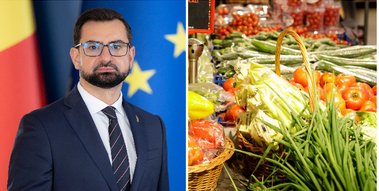 Decizia ține cont de specificul lunii decembrie reprezentat de sărbătorile de iarnă și trecerea în noul an, când volumul vânzărilor de legume și fructe proaspete înregistrează o creștere semnificativă.Vor fi supuse controalelor de conformitate loturile de legume și fructe comercializate prin rețelele en-detail/cash&carry, tip market-uri/supermarket-uri/hipermarket-uri.”Experții pe care MADR îi are la nivel central, dar și în teritoriu, vor face controale inopinate la magazinele care comercializează legume-fructe, pentru a verifica nivelul calității produselor. Pentru că am primit foarte multe reclamații în acest sens, avem această datorie față de români! În același timp, trebuie să protejăm producătorii și să îi încurajăm să-și continue activitatea, întărindu-și capacitățile de producție, astfel încât să devină sustenabili în piață. Așadar, îi îndemn pe toți românii să consume produse românești, rolul nostru ca stat fiind acela să ne asigurăm că acele produse, pe care ei le consumă, sunt sigure și de calitate foarte bună!”, a afirmat ministrul Adrian Chesnoiu.Controalele au drept scop depistarea, sancționarea și eliminarea tuturor abaterilor de la legislația specifică din domeniul producerii, depozitării, transportului și comercializării legumelor şi fructelor proaspete, provenite din producția autohtonă, import și comerț intraunional, în rețelele menționate.În perioada următoare, ministrul Adrian Chesnoiu a anunțat că va fi încheiat un protocol de colaborare cu Inspectoratul General al.  Poliției Române și cu direcția Generală a Vămilor din cadrul Ministerului de Finanțe, care va permite efectuarea de controale încrucișate pentru a verifica anumite aspecte ce țin de importurile de legume și fructe proaspete.https://agrointel.ro/208048/ancpi-cadastru-gratuit-si-pentru-terenurile-care-nu-au-inca-titlu-de-proprietate/ 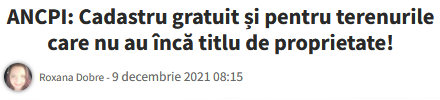 Un sfert dintre gospodăriile din România nu fac față cheltuielilor lunare , Angelica Lefter - 9 decembrie 2021 Gospodarii români nu o duc deloc bine cu banii, un sfert dintre ei nu pot să-și achite la timp principalele cheltuieli lunare, arată o cercetare. În 2020, un sfert dintre gospodării au declarat că s-au confruntat cu dificultăți în acest sens.Potrivit unui infografic Monitorul Social, un proiect al Fundației Friedrich-Ebert-Stiftung România, preluat de agerpres.ro, un sfert dintre gospodăriile din România au întâmpinat, anul trecut, dificultăţi în ceea ce priveşte plata la timp a unor cheltuieli.”Accederea în UE a dus, în primii ani, la mărirea considerabilă a ponderii gospodăriilor din România cu dificultăţi în a efectua la timp plăţile lunare. Cea mai mare pondere a gospodăriilor care nu făceau faţă cheltuielilor lunare a fost atinsă în 2014 (37,6%). Ulterior, această pondere a revenit la nivelul anterior aderării. Totuşi, fenomenul este prezent într-o proporţie îngrijorătoare: anul trecut, în 2020, un sfert dintre gospodării declarau că au întâmpinat dificultăţi de acest tip, conform datelor INS”, arată infograficul actualizat despre situaţia gospodăriilor care nu au putut efectua la timp unele cheltuieli.Raportul dintre preţurile din România şi cele din Uniunea Europeană este relativ constant, conform surselor citate.”Deşi preţurile sunt mai mici decât cele din UE, pentru un sfert dintre gospodării veniturile nu pot susţine standardul de viaţă şi consumurile lunare”, se mai arată în infografic.Dacă 100 este nivelul mediei europene din acel an în ceea ce priveşte nivelul preţurilor bunurilor de consum incluzând taxe indirecte, anul trecut în România acest nivel era de 54,8, similar cu anul 2013, în timp ce în 2019 a fost de 55,2 iar în 2018 – 55,7 – cel mai mare nivel din 2009 şi până în prezent.Datele folosite în infografic sunt din baza Eurostat şi baza de date a Institutului Naţional de Statistică, a precizat Fundaţia Friedrich-Ebert-Stiftung România.Rădulescu (Banca Transilvania): Economia României nu a arătat niciodată mai bine ca acum, din perspectivă structurală , 9 decembrie 2021, 18:17 Macroeconomie  Economia României nu a arătat niciodată mai bine ca acum, din perspectiva structurală, şi nu a fost niciodată atât de rezistentă, este de părere Andrei Rădulescu, director Analiză macroeconomică, Banca Transilvania, potrivit Agerpres.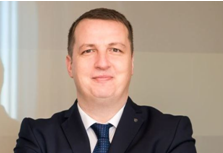 “Dacă ne uităm la ce s-a întâmplat în România, o să observăm că încă de la debutul pandemiei până în prezent economia a prezentat o performanţă macroeconomică superioară ţărilor dezvoltate din Vest, în pofida faptului că România a intrat în pandemie cu o marjă relativ redusă a intervenţiei politicii economice. Cu toate acestea, economia României a dovedit rezistenţă şi a evoluat mai bine comparativ cu zona euro, atât în 2020, cât şi 2021. Uitaţi-vă la cifrele pe primele 9 luni ale anului curent! Avem o creştere economică de peste 7% comparativ cu perioada similară din 2020 şi, foarte important, aşa cum am spus şi anul trecut, România a fost printre puţinele ţări care au înregistrat o dinamică anuală pozitivă a investiţiilor productive în fiecare trimestru al anului pandemic 2020, ceea ce a permis tranziţia rapidă spre un nou ciclu economic. Aş dori să subliniez faptul că din perspectiva structurală economia României nu a arătat niciodată mai bine ca acum şi aici mă refer la faptul că, dacă aplicăm funcţia factorilor de producţie Cobb-Douglas, o să observăm că factorul capital şi productivitatea multifactorială au o contribuţie relativ echilibrată la tot ceea ce înseamnă dinamica anuală a PIB potenţial şi aceasta reprezintă, să spunem, un semnal că structura economiei interne este foarte rezistentă. Nu a fost niciodată atât de rezistentă ca acum şi această rezistenţă este confirmată şi de o serie de alţi indicatori”, a afirmat, joi, Rădulescu.Potrivit acestuia, printre indicatori se află creşterea semnificativă a investiţiilor străine directe, care au ajuns la 5 miliarde de euro în primele 9 luni din acest an, fiind cel mai ridicat nivel din 2008. De asemenea, în pofida tuturor şocurilor cu care s-a confruntat economia României în 2021, la finalul lunii octombrie prima de risc cu scadenţă la 5 ani se poziţiona la un nivel redus.Prezent la conferinţa “Lecţii învăţate în pandemie. Ce urmează?”, o dezbatere cu personalităţi ale scenei economice, bancare şi financiare româneşti, organizată de Oxygen Events, Andrei Rădulescu a susţinut că inflaţia ar putea coborî la nivelul ţintit de Banca Naţională în 2023.În opinia acestuia, o oportunitate pentru România ar fi să fie invitată la negocierile de aderare la OCDE până la finalul anul viitor.Proiecte de acte normative, Joi, 09 Decembrie 2021 https://www.madr.ro/proiecte-de-acte-normative.html HOTĂRÂRE privind înscrierea unui bun imobil în inventarul centralizat al bunurilor care alcătuiesc domeniul public al statului, darea acestuia în administrarea Direcției pentru Agricultură Județeană Mureș din subordinea Ministerului Agriculturii și Dezvoltării Rurale și declararea lui ca bun de interes public naționalCetățenii și instituțiile interesate pot transmite opinii/propuneri/sugestii în termen de 10 zile de la data publicării pe adresa de e-mail:  patrimoniu@madr.ro, persoană de contact Adina Ionela Burcea.
Persoanele sau organizaţiile interesate care transmit în scris propuneri, sugestii sau opinii cu privire la proiectul de act normativ supus dezbaterii publice vor specifica articolul sau articolele din proiectul de act normativ la care se referă, menţionând data trimiterii şi datele de contact ale expeditorului.Descarcă ataşamente: detalii proiect (pdf) 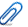 Miercuri, 08 Decembrie 2021 17:33 HOTĂRÂRE pentru modificarea art. 10 din Hotărârea Guvernului nr. 1174/2014 privind instituirea unei scheme de ajutor de stat pentru reducerea accizei la motorina utilizată în agriculturăCetățenii și instituțiile interesate pot transmite opinii/propuneri/sugestii în termen de 10 zile de la data publicării pe adresa de e-mail: politici.agricole@madr.ro
Persoanele sau organizaţiile interesate care transmit în scris propuneri, sugestii sau opinii cu privire la proiectul de act normativ supus dezbaterii publice vor specifica articolul sau articolele din proiectul de act normativ la care se referă, menţionând data trimiterii şi datele de contact ale expeditorului.Descarcă ataşamente: detalii proiect (pdf) Miercuri, 08 Decembrie 2021 15:47 ORDIN privind aprobarea rectificării bugetului de venituri și cheltuieli pe anul 2021 al Societății Naționale „Casa Română de Comerț Agroalimentar – UNIREA” S.A.
Cetăţenii şi instituţiile interesate pot transmite opinii/propuneri/sugestii în termen de 10 zile. E-mail: carmen.barbulescu@madr.roDescarcă ataşamente: detalii proiect (pdf) ..............................................................LEGISLATIV.............................................................INTERNELegea cooperaţiei agricole a fost modificată: gospodăria ţărănească poate deveni membru asociat în cooperativele agricole. Cu ce o ajută? Numărul cooperativelor agricole din România este de circa 1.800, din care doar aproximativ 600-700 depun rezultate financiare anual, iar gradul de capitalizare este de circa 5% , Florentina Niţu , 09.12.2021 Gospodăria ţărănească poate deveni membru asociat în cooperativele agricole, adică îşi poate comercializa producţia prin intermediul acesteia şi poate beneficia de preţuri mai bune pentru achiziţionarea materiilor prime şi vânzarea produselor finite, odată cu modificarea Legii cooperaţiei agricole nr. 566/2004, adoptată de Camera Deputaţilor.„Elementul de bază care poate salva satul românesc este gospodăria ţărănească, organizată şi condusă de ţăranul gospodar. Astfel, punem în valoare munca gospodarului român, a celui care a ales să ducă mai departe tradiţia cultivării pământului sau a creşterii animalelor. El  va putea să-şi valorifice pe deplin produsele de calitate pe care le produce, prin intermediul cooperativei”, a declarat Adrian Chesnoiu, ministrul agriculturii şi dezvoltării rurale. El a subliniat importanţa măsurilor pentru stimularea, încurajarea şi apărarea gospodăriilor din sate şi comune. Pe 10 decembrie are loc online cea de-a noua ediție a „Romanian Food & Agribusiness Conference”, dec. 8, 2021   BusinessMark organizează cea de-a noua ediție a „Romanian Food & Agribusiness Conference”, eveniment dedicat sectorului food & agribusiness din România ce va avea loc online pe 10 decembrie 2021, începând cu ora 10:00.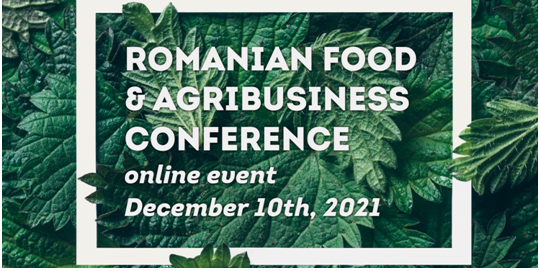 În cadrul acestei ediții, analizăm rezultatele anului agricol 2021 și perspectivele pentru viitor, aruncând o privire asupra impactului avut de criza sanitară și contextul economic asupra sectorului agricol. Prezentăm și dezbatem soluții și măsuri pregătite de Ministerul Agriculturii pentru valorificarea potențialului agricol al României, cu accent pe poziționarea țării noastre față de piețele din regiune.Vorbim, totodată, despre evoluția pieței de retail alimentar în România și previziunile pentru viitor, impactul comerțului online, livrările la domiciliu, așteptările consumatorului și factorii care influențează decizia de cumpărare, accesul micilor producători locali la marile lanțuri de retail, finanțarea în agricultură și fondurile europene, agricultura sustenablă și inteligentă și multe alte subiecte.Alături de noi vor fi, în calitate de speakeri:ADRIAN PINTEA, Director General, Agenţia de Plăţi şi Intervenţie pentru AgriculturăDORIN COJOCARU, Președinte APRIL – Asociația Patronală Română din Industria LapteluiMARIUS GAVREA, Expert Agribusiness, divizia Business Banking, ING Bank RomaniaELENA MIHAI,Director General, Legume Fructe BuzăuMARIUS BÎCU, Owner, Ferma cu OmenieIOANA ARSENIE, Strateg financiar, Trusted AdvisorPariciparea la conferință este gratuită și vizează: Companii din FMCG, producători, procesatori, Asociații și agenții din industria agricolă, Agricultori – sectorul vegetal, zootehnie, Distribuitori și retaileri, Investitori, Furnizori de input-uri agricole, soluții, echipamente și servicii specifice industriei, Experți în domeniu.Este necesară înscrierea în prealabil, AICI, după care veți  primi detaliile de conectare în Cisco Webex, platforma pe care va avea loc evenimentul.ANSVSA amenință cu amenzi uriașe!Agroinfo ,  08 decembrie 2021 - Autoritatea Națională Sanitară Veterinară și pentru Siguranța Alimentelor (ANSVSA) îi amenință cu amenzi de până în 40.000 de lei pe cei care vând porci care nu au examenul sanitar veterinar.ANSVSA vine cu un astfel de avertisment în contextul evoluției Pestei Porcine Africane (PPA). Drept urmare, îi sfătuiește pe consumatorii de carne de porc să cumpere doar din spațiile autorizate sanitar veterinar.ANSVSA a mai făcut și alte de recomandări, benefice sănătății cumpărătorilor. De exemplu, odată achiziționate alimentele de origine animală ele trebuie introduse în frigider, la anumite temperaturi: ”carnea refrigerată, laptele, produsele din lapte şi ouăle la o temperatura de refrigerare de preferinţă între 0˚C +4˚C şi separat în funcţie de categoria de produs, iar carnea congelată la o temperatură cât mai scazută, respectiv sub -12˚C”, informează inspectorii ANSVSA, într-un comunicat de presă.În ceea ce privește autorizația sanitară, un astfel de examen costă 25 lei sau 50 lei. În cazul evitării examenului sanitar, amenzile pot atinge sume între 20.000 de lei și 40.000 de lei.Costul unui examen trichineloscopic este între 24,99 de lei, TVA inclus (trichineloscopie directă) și 92,82 de lei, TVA inclus (digestie artificială) și 49,98 de lei, TVA inclus (trichineloscopie directă) pentru probele provenite de la porcii mistreți.La nivelul Direcțiilor Sanitare Veterinare și pentru Siguranța Alimentelor (DSVSA) judeţene şi Circumscripţiilor Sanitare Veterinare şi pentru Siguranţa Alimentelor Oficiale Teritoriale (CSVSAO) vor fi afişate informaţii utile consumatorilor, dar şi locaţiile în care poate fi efectuat examenul pentru identificarea Trichinella spp. în carnea de porc.Comercializarea cărnii de porc neexpertizată sanitar veterinar şi pentru siguranţa alimentelor se sancţionează cu amenzi cuprinse între 20.000 și 40.000 de lei, a mai transmis ANSVSA.Inspectorii instituției recomandă ca după o autorizație sanitară nefavorabilă să nu fie consumată carnea de porc. Probele se recoltează din mai multe părți ale animalului, sacrificat de mulți oameni, în perioada Crăciunului, respectiv: limbă, mușchii maseteri sau partea musculară a diafragmei.”Nu consumaţi carnea şi nu o preparaţi, până nu obţineţi de la medicul veterinar rezultatul examinării pentru Trichinella spp., cu rezultat negativ. Recomandarea este valabilă şi pentru carnea obţinută de la porcii mistreţi. În situaţia în care medicul veterinar constată că porcul dumneavoastră este bolnav, nu riscați sacrificarea şi consumul cărnii. Veţi fi despăgubit de stat la valoarea de piaţă a animalului, numai dacă acesta este identificat și înregistrat.Examinarea cărnii provenite de la porcii sacrificaţi în vederea examinării pentru Trichinella spp. este obligatorie și se efectuează pe probe provenite atât de la porcii identificați și introduși în BND, cât și de la porci neidentificați, care nu figurează în BND.Probele se recoltează din limbă, musculatura intercostală, pilierii diafragmatici, mușchii maseteri, mușchii abdominali, partea musculară a diafragmei situate în apropierea costelor sau a sternului (de dimensiunea unei nuci)”, mai clarifică ANSVSA.ANSVSA: ”Este interzis transportul cărnii de porc prin bagajele personale”Totodată, ANSVSA precizează că este interzis a transporta în bagajele personale carne de porc sau de alte animale. Instituția mai sfătuiește populația ca atunci când cumpără produse alimentare din piețe sau târguri să fie atentă la următoarele aspecte:
”– existenţa şi funcţionarea vitrinelor frigorifice în care sunt expuse alimentele de origine animală;– integritatea ambalajelor, care trebuie să asigure protecţie pe timpul transportului, depozitării şi comercializării;– etichetarea produselor alimentare, cu date referitoare la tipul produsului, originea acestuia, condiţiile de păstrare, data obţinerii după caz, termenul de valabilitate etc.– comercializarea brânzeturilor trebuie să se facă în ambalaje de unică folosinţă (pungi din plastic sau hârtie cerată de uz alimentar) şi să ofere consumatorului date privind identitatea producătorului, sortimentul de produs, data obţinerii, înscrise pe o etichetă ataşată pe ambalaj‚ cutia de plastic sau putina pentru brânzeturi”, conform ANSVSA.Situația zootehniei este catastrofală! Crescătorii români își pierd bunurile cu care au girat la bănci!Agroinfo,  09 decembrie 2021 Guvernul nu le-a plătit fermierilor sumele datorate pentru sacrificarea porcilor cu pestă porcină africană din vară şi până în prezent, au transmis, miercuri, reprezentanţii Asociaţiei Crescătorilor şi Exportatorilor de Bovine, Ovine şi Porcine din România (ACEBOP).Fermierii spun că situația zootehniei este catastrofală, iar piața a devenit dependentă de importuri. De asemenea, guvernul nu a plătit ce le datora fermierilor în urma pestei porcine africane, care a decimat peste 1 milion de porci din vară până acum.”Guvernul nu a plătit ajutorul de Covid pe care il așteaptă fermierii. Situația zootehniei este catastrofală, România este dependentă de achizițiile de carne din alte țări, precum Germania, Spania, Polonia, Ungaria, Franța. O parte din această carne mai are puțin până la expirare datorită distanțelor lungi și a aglomerației de la graniță. Pesta porcină africană face in continuare ravagii, a inchis nu numai ferme și a decimat peste un milion de porci, ci a reușit să și sperie bruma de fermieri care au mai rămas pe baricade. Statul nu a plătit efectivele ucise din vară și până acum!”, acuză ACEBOP într-un comunicat.Asociaţia atrage atenţia că în lipsa primirii depăgubirilor pentru porcinele sacrificate, crescătorii de animale nu îşi pot plăti salariaţii și vor pierde bunurile personale cu care au girat împrumuturi la bănci.„Nu vedem niciun lucru bun făcut pentru agricultură, pentru zootehnia românească. Guvernul Cîţu doar a distrus! Suntem curioşi ce a făcut cu toţi banii împrumutaţi - cândva, va trebui să dea socoteală românilor pentru asta. Noi fermierii suntem în situaţia de a pierde şi bunurile personale cu care am girat la bănci. Cum este posibil ca din vară şi până acum să nu fie plătite animalele ucise, cu ce plătim muncitorii?", se precizează în comunicatul remis de ACEBOP.Crescătorii şi Exportatorii de Bovine, Ovine şi Porcine din România mai avertizează că importurile de carne ajung în România aproape de data de expirare.Ordin dat ACUM de ministrul Chesnoiu! Agroinfo ,  09 decembrie 2021 Ministrul agriculturii, Adrian Chesnoiu, a dispus intensificarea acțiunilor de control privind verificarea modului de respectare a legislaţiei specifice din domeniul comercializării legumelor şi fructelor proaspete, provenite din producția autohtonă, import și comerț intraunional. Decizia ține cont de specificul lunii decembrie reprezentat de sărbătorile de iarnă și trecerea în noul an, când volumul vânzărilor de legume și fructe proaspete înregistrează o creștere semnificativă.Vor fi supuse controalelor de conformitate loturile de legume și fructe comercializate prin rețelele en-detail/cash&carry , tip market-uri/supermarket-uri/hipermarket-uri.”Experții pe care MADR îi are la nivel central, dar și în teritoriu, vor face controale inopinate la magazinele care comercializează legume-fructe, pentru a verifica nivelul calității produselor. Pentru că am primit foarte multe reclamații în acest sens, avem această datorie față de români! În același timp, trebuie să protejăm producătorii și să îi încurajăm să-și continue activitatea, întărindu-și capacitățile de producție, astfel încât să devină sustenabili în piață. Așadar, îi îndemn pe toți românii să consume produse românești, rolul nostru ca stat fiind acela să ne asigurăm că acele produse, pe care ei le consumă, sunt sigure și de calitate foarte bună!”, a afirmat ministrul Adrian Chesnoiu, în comunicatul transmis astăzi pentru Agroinfo.Controalele au drept scop depistarea, sancționarea și eliminarea tuturor abaterilor de la legislația specifică din domeniul producerii, depozitării, transportului și comercializării legumelor şi fructelor proaspete, provenite din producția autohtonă, import și comerț intraunional, în rețelele menționate.În perioada următoare, ministrul Adrian Chesnoiu a anunțat că va fi încheiat un protocol de colaborare cu Inspectoratul General al Poliției Române și cu direcția Generală a Vămilor din cadrul Ministerului de Finanțe, care va permite efectuarea de controale încrucișate pentru a verifica anumite aspecte ce țin de importurile de legume și fructe proaspete.Patru ferme din Călărași, preluate de un holding african! Agroinfo,  09 decembrie 2021 Holdingul African Industries Group (AIG), cu investiţii în Europa, Orientul Mijlociu şi Africa de Vest, va prelua compania Thames Farming Enterprises (Olanda), proprietarul fermelor Agricom Borcea, Tudor 92, Concordia Agro şi Alisa Farm Management din judeţul Călăraşi, cu o suprafaţă totală de 13.700 hectare şi o capacitate de depozitare de aproape 40.000 de tone, anunță zf.roTranzacţia va fi finanţată printr-un credit sindicalizat de 49,4 milioane de euro obţinut de AIG. Finanţarea a fost coordonată de Banca Transilvania, în calitate de Aranjor Principal Mandatat, iar din sindicatul de bănci face parte şi OTP Bank România, ambele bănci fiind finanţatori.Holdingul AIG, deţinut şi controlat de fraţii Raj şi Alok Gupta, este prezent în România din 2015 şi deţine 2.300 de hectare în judeţul Teleorman.”Pentru a spori producţia agricolă şi pentru a ne pregăti pentru schimbările mari şi imprevizibile ale vremii vom continua să investim în sisteme de irigare, în tehnologizare şi în modernizarea echipamentelor. În acelaşi timp, vom adopta practici agricole pentru sustenabilitatea şi conservarea solului, pentru a reduce utilizarea diferitelor substanţe chimice şi a combustibililor pentru culturi. Scopul nostru este să investim în automatizarea şi tehnologizarea fermelor, inclusiv prin implementarea de know-how specializat. Avem deja în funcţiune microstaţii meteo moderne, imagini prin satelit şi diverse metode de monitorizare cu precizie a proceselor din fermele noastre.Prin intermediul companiei noastre Agroconcept aducem cele mai performante utilaje agricole ale diverselor mărci globale de top, ceea ce ne oferă o poziţie unică în România. Căutăm continuu noi oportunităţi de investiţii agro-tehnologice, pentru a face agricultura mai eficientă, mai precisă şi mai robustă, şi ne uităm la investiţii în zone care contribuie la adăugarea de valoare produselor agricole”, declară Raj Gupta, acţionarul African Industries Group, citat de zf.roCe a stabilit ministrul Chesnoiu cu producătorii de porumb pentru anul 2022, 8 decembrie 2021,  : Ciprian Voinea Ministrul Ariculturii, Adrian Chesnoiu, a stabilit împreună cu reprezentanții Asociației Producătorilor de Porumb din România (APPR) prioritățile anului 2022 pentru fermierii ce activează în acest sector.Astfel, la întânirea din 7 decembrie 2021 cu delegația condusă de președintele APPR, Nicoale Sitaru, temele supuse discuțiilor au vizat sectoare prioritare în domeniul agriculturii, precum definitivarea Planului Național Strategic (PNS), Legea privind comasarea terenurilor agricole sau creșterea suprafețelor amenajate pentru irigații, se arată întru-un comunicat MADR remis presei miercuri, 8 decembrie.În urma desfășurării primei runde de consultări în cadrul PNS, fiind la curent cu problemele și provocările sectorului agroalimentar autohton, reprezentanții Asociației Producătorilor de Porumb din România au venit cu câteva propuneri punctuale, precum creșterea suprafeței minime eligibile la plată sau redefinirea dimensiunii economice a fermelor.La rândul său, ministrul Adrian Chesnoiu a subliniat că are în vedere introducerea unei intervenții orientate spre stimularea pieței, bazate pe obiectivele strategice din Politica Agricolă Comună (PAC).În cadrul discuției, s-a ridicat și problema eco-schemelor, care îi preocupă în mod deosebit pe fermieri. În acest context, ministrul Agriculturii a apreciat că acestea ar trebui considerate ca fiind o facilitate pentru sectorul agricol din România, pentru care trebuie să se depună toate eforturile în direcția cheltuirii acestor fonduri.„Consider că una dintre prioritățile acestui mandat este reprezentată de capitolul eco-scheme, ținând cont de faptul că ele reprezintă 25% din bugetul anual alocat plăților directe, respectiv circa 475 de milioane euro pe an. Deși voluntare pentru fermieri, aceste eco-scheme sunt obligatorii pentru statele membre și ar fi păcat ca acești bani să nu fie cheltuiți în sectorul agricol din România. Ne propunem elaborarea unor eco-scheme facile care să fie aplicabile fermierilor români, dar care să și corespundă ambițiilor crescute de mediu stabilite de Comisia Europeană”, a afirmat șeful MADR.Un alt subiect atins în cadrul întâlnirii a fost consolidarea mediului asociativ pe plan intern precum si sprijinirea participării acestuia la organizațiile europene, care au reprezentare în toate grupele de dialog civil, organizate de către DG Agri din cadrul Comisiei Europene.„În opinia mea, sunt esențiale participarea organizațiilor reprezentative ale fermierilor la consultările publice de la Bruxelles și schimbul de informații între actorii implicați. Deciziile adoptate la nivel european trebuie să fie în acord cu specificul fiecărui stat membru, iar ambițiile asumate trebuie să vină în sprijinul fermierilor pentru a nu îi împovăra suplimentar”, a precizat Adrian Chesnoiu.Asociația Producătorilor de Porumb din România a reiterat solicitarea fermierilor români de acordare în cel mai scurt timp a autorizării de urgență a tratamentului semințelor cu insecticide din grupa neonicotinoidelor pentru culturile de porumb, floarea-soarelui și sfeclă de zahăr pentru campania de primăvară 2022. Ministrul Agriculturii a confirmat că aceasta constituie o prioritate pentru autorități, în vederea conservării potențialului de producție al României.Nu în cele din urmă, gestionarea riscurilor agricole este o preocupare a membrilor Asociației Producătorilor de Porumb din România, care rezonează cu unul dintre punctele strategice evocate de noul ministru al agriculturii pentru perioada care urmează.Prețul terenurilor arabile mari în 2021: Media a sărit de 10.000 de euro, urmare a unei tranzacții record. Altfel, media este la 4.700 de euro, Alina Stanciu - joi, 09 dec. 2021, 22:01 Prețul mediu al terenurilor arabile de peste 30 de hectare a fost anul acesta de aproximativ 10.000 de euro hectarul. S-au efectuat 22 de tranzacții, cea mai valoroasă ridicându-se la aproximativ 28,5 milioane de lei. Exceptând această tranzacție atipică prin amplasament, prețul mediu coboară la 4.700 de euro.  Terenurile arabile  cu suprafețe de peste 30 de hectare au fost vândute anul acesta cu prețuri între 1.400 de lei (285 de euro) – în Suceava și 28,5 milioane de lei (5,8 milioane de euro) în municipiu Iași, potrivit unei analize realizate de Economica pe baza datelor Ministerului Agriculturii, care este obligat să publice tranzacțiile cu terenuri arabile mai mari de 30 de hectare. Având în vedere cele 22 de tranzacții efectuate de la începutul anului, hectarul de teren arabil din loturi de peste 30 de hectare s-a vândut în medie cu aproximativ 10.000 de euro. Media scade însă la aproximativ 4.700 de euro, dacă scoatem din calcul valoarea celui mai scump teren tranzacționat anul acesta – de 570.720 de lei hectarul sau 28,5 milioane de lei în total (aproximativ 116.470 de euro ha). Valoarea acestui teren agricol se explică prin faptul că este amplasat în extravilanul municipiului Iași, fiind format din parcele cu viță de vie, teren arabil, fâneață și  drum. Cumpărătorul, care a acceptat oferta lansată de o persoană fizică în luna aprilie, este Crossland Agroind SRL, un business de 577.200 de lei în 2020 controlat, potrivit termene.ro, de către familia Cosmin și Alina Roșu din Râmnicu Sărat, județul Buzău.Unde s-au vândut cele mai ieftine și cele mai scumpe terenuriLăsând la o parte terenul din extravilanul Iașului, datele MADR indică că printre cele mai scumpe terenuri au fost tranzacționate în Timiș, unde MADR a raportat două tranzacții în aceeași localitate, la prețul de 34.000 de lei hectarul, adică aproximativ 7.000 de euro hectarul. Fiecare dintre cele dou terenuri are 45 de hectare.În Dolj, s-au raportat trei tranzacții cu terenuri mai mari de 30 de hectare. Cel mai scump – situat în localitatea Segarcea- are 65 de hectare și a costat 2,4 milioane de lei în total sau 7.655 de euro hectarul. Al doilea ca valoare din județ a costat aproximativ 1 milion de lei în total, fiind vorba despre 40 de hectare comercializate cu 27.000 de lei hectarul (5.500 de euro), iar al treilea din punct de vedere valoric a fost 292.000 de lei pentru 50 de hectare, adică în jur de 1.200 de euro hectarul.Peste 30.000 de lei (aproximativ 6.1000 de euro) hectarul costă în medie și terenurile mari din Teleorman. Anul acesta au avut loc trei tranzacții în județ, pornind de la 5.000 de euro hectarul și până la 7.000 de euro hectarul.La polul opus, cel mai ieftin teren mare s-a vândut cu 1.420 de lei hectarul – aproximativ 290 de euro hectarul- în Suceava.Cum arată statisticile oficialeStatistica europeană a lansat recent un studiu cu privire la prețurile terenurilor arabile din UE, potrivit căruia reţul mediu al unui hectar de teren arabil din România era anul trecut de 7.163 de euro, în timp ce Franţa era de 6.000 de euro iar în Ungaria era de 4.893 de euro.În rândul statelor membre UE, cele mai mari preţuri la terenuri arabile erau în Ţările de Jos (cu o medie de 69.632 de euro pentru un hectar în 2019), la polul opus fiind Croaţia unde un hectar de tern arabil costa, în medie, 3.440 de euro în 2020.Pasul următor pentru Agricover. Ce presupune agricultura digitală? Urmăriți ZF Live vineri, 10 decembrie 2021, ora 12:00, o discuţie cu LIVIU DOBRE, General Manager, Agricover Holding şi RADU RĂDOI, Chief Digital Officer, Agricover Technology, 09.12.2021, 20:08 27 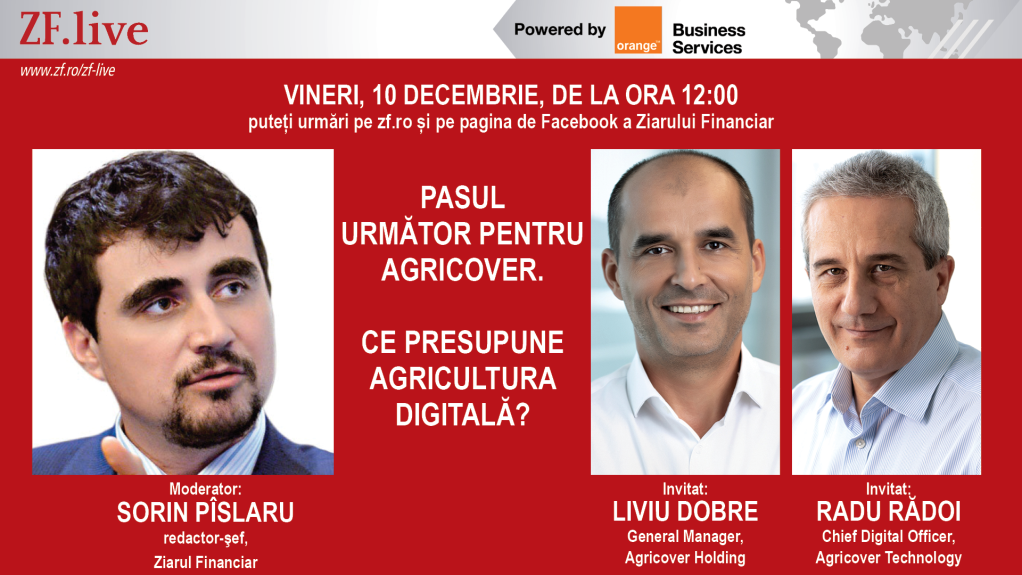  O discutie cu /studio https://www.zf.ro/zf-live/pasul-urmator-agricover-presupune-agricultura-digitala-urma-rit-i-zf-20392789Food hub – modelul american care generează și în România afaceri de success, 9 decembrie 2021,   Diana VasilescuO creștere a cifrei de afaceri de până la 650.000 de dolari, o triplare a numărului de clienți persoane fizice (de la 5.992 în 2018, după primul an de program, la 17.720, în 2020), precum și o lărgire progresivă a unui grup de producători care nu se concurează reciproc, respectiv o creștere de 60% în doar trei ani, de la 213 producători în 2018 la 342 în iulie 2021. Cea mai prosperă perioadă a food hub-urilor de până în prezent au fost lunile de vârf ale pandemiei (aprilie-august 2020), când a existat o creștere de 150% a veniturilor înregistrate. După patru ani de program, cele patru food hub-uri existente astăzi în România livrează astăzi 4.000 de produse diferite.Acestea sunt principalele rezultate cumulate ale food hub-urilor din România, organizații inspirate de un model american (și înregistrate în țara noastră ca societăți cu răspundere limitată), care gestionează în mod activ agregarea, distribuția și comercializarea produselor alimentare de la producătorii locali și regionali și le oferă în plus o întreagă gamă de servicii cu scopul îmbunătățirii eficienței, rentabilității și sustenabilității acestora.Din 2017, anul de lansare a programului, food hub-urile din România s-au dezvoltat treptat și au crescut încontinuu, înregistrând rezultate remarcabile: venituri în creștere, un număr tot mai mare de producători cu care colaborează (și implicit de cumpărători), atât prin intermediul magazinelor online, cât și a celor fizice, precum și lărgirea gamei de produse comercializate. De asemenea, membrii acestor organizații au închiriat spații de depozitare mai mari, și-au extins activitatea și și-au diversificat strategiile de promovare și vânzare, cu focus pe mediul online. Informațiile despre evoluția food hub-urilor în perioada 2017-2020 au fost agregate și prezentate de către Centrul Român pentru Politici Europene (CRPE) în cadrul dezbaterii „Food Hub-ul: model alternativ pentru dezvoltarea fermelor mici și mijlocii în România”, sub forma unui raport dedicat.Programul pilot din RomâniaÎn 2017, Romanian-American Foundation (RAF) a demarat programul Food Hub cu scopul de a stimula și sprijini competitivitatea și perspectivele de dezvoltare ale fermierilor mici și mijlocii printr-o abordare complementară asocierii prin cooperative agricole. Programul a cuprins două runde de finanțare (2017-2019 și 2020-2022), care au însumat până în acest moment peste 1,6 milioane de dolari și patru fundații care au fost susținute pentru a constitui și opera cinci food hub-uri în cinci zone ale țării:Nod Verde – sprijinit de Fundația Civitas, la Cluj-Napoca Cumsecade/Helyénvaló – sprijinit de Fundația Civitas, la Odorheiu Secuiesc Nord Natural – sprijinit de Fundația Open Fields, la Câmpulung Moldovenesc Roade și Merinde – sprijinit de Centrul de Mediere și Securitate Comunitară din Iași Merindar – sprijinit de World Vision România la Criț (proiect care avea mierea ca unic produs promovat și comercializat și care a fost parte din program până în 2020).Food hub-urile din România vând atât produse proaspete, cât și procesate: fructe și legume, lactate, miere, carne și mezeluri, panificație, plante aromatice, uleiuri, vin. Toate cele 4 entități rămase în program operează un centru logistic și un magazin fizic și/sau online (food hub-urile din Odorheiu Secuiesc și din Iași au atât magazin fizic, cât și online), prin intermediul căruia comercializează și promovează produsele furnizorilor locali. „Evoluția food hub-urilor din cadrul acestui proiect-pilot arată că avem de-a face cu un model viabil de agregare și desfacere a producției locale, cuplat cu servicii de consiliere pentru fermieri, cu perspective de creștere și scalare la nivel național în următorii ani în contextul unui sprijin corespunzător. Este un model esențial pentru viitorul fermelor de familie și al fermelor mici și mijlocii din România, completând formele asociative deja existente precum cooperativele agricole. Food hub-urile sunt scalabile deoarece le oferă un preț corect producătorilor, pentru că sunt afaceri sociale al căror scop principal este sprijinirea fermierului mic și mijlociu și pentru că educă atât fermierii, pentru a îndeplini cerințele consumatorului modern și ale unei piețe într-o continuă sofisticare, dar și consumatorul, cu privire la importanța unui consum local, etic”, arată Marton Balogh, administrator, Fundația Civitas.PNS trebuie să susțină înființarea și dezvoltarea a cel puțin 15 food hub-uriÎn varianta pilotată de RAF, arată raportul CRPE, food hub-urile nu reprezintă simple agregatoare de produse agroalimentare locale, nici simple depozite logistice, ci contribuie cu o serie de servicii vitale pentru fermierii mici și mijlocii. Acestea educă fermierii, creează punți cu consumatorii și vizează, într-o etapă viitoare, dezvoltarea socio-economică sustenabilă a comunităților rurale în care activează. Ele au un rol important și în educarea consumatorului și reprezintă un mod echitabil, fiscalizat și sigur (din punctul de vedere al siguranței alimentare și trasabilității producției) prin care consumatorii au acces la produse realizate de fermierii din România. „Dat fiind că marjele de profit ale food hub-urilor sunt mici deoarece îi oferă fermierului un preț echitabil și în plus îi furnizează o întreagă paletă de servicii pro bono, acestea trebuie susținute prin politici publice. Viitorul Plan Național Strategic (PNS) post-2021, în sinergie cu Programele Operaționale finanțate din fonduri structurale, ar trebui să sprijine înființarea de food hub-uri pe modelul descris în raport. Recomandăm includerea în viitorul PNS a unui set de intervenții care să susțină înființarea și dezvoltarea în primii trei ani a minimum 15 centre de agregare de tip food hub”, explică Alexandra Popa, director executiv CRPE.Printre cheltuielile eligibile ar trebui să se regăsească formarea managerilor de food hub; investiții în construcția de depozite și/sau susținerea cheltuielilor cu închirierea de spații; dezvoltarea și mentenanța unor platforme online de vânzare; susținerea salariilor personalului de bază al food hub-urilor (manager, expert logistic etc.), precum și susținerea cheltuielilor de transport și logistică.Controale în fermele cu porci sacrificați din cauza PPA. La mijloc sunt peste 10 milioane de euro! 9 decembrie 2021,   Ciprian Voinea                          Echipe de auditori din cadrul Directoratului General pentru Sănătatea şi Siguranţa Alimentelor efectuează controale în patru judeţe din România în care au evoluat focarele de pestă porcină africană (PPA) în exploataţii comerciale și care au atras în mod deosebit atenţia.Direcţiile Sanitare Veterinare şi pentru Siguranţa Alimentelor din județele Ialomiţa, Argeş și Olt au fost deja controlate până miercuri, urmând ca joi, 9 decembrie, echipa de auditori să ajungă și în județul Călărași, relatează adevărul.ro.Echipa de control a acordat o atenție deosebită situației din Olt, județ care, deși se află pe locul al treilea în privința numărului de focare de PPA (34, față de 223 focare în Ialomița și 73 de focare în Teleorman), s-a remarcat prin numărul mare de porci sacrificaţi din cauza peste porcine africane în exploataţiile comerciale – peste 100.000 de capete.„În această săptămână are loc o Misiune de audit DG(SANTE)/2021-7501, privind implementarea controalelor oficiale în domeniul sănătăţii animale sub raportul pestei porcine africane, în mod special în ceea ce priveşte acţiunile întreprinse cu privire la eradicarea acesteia“, se menţionează într-un comunicat transmis miercuri de DSVSA Olt.Auditorii din cadrul Directoratului General pentru Sănătatea şi Siguranţa Alimentelor au verificat dacă „cerinţele legale relevante şi standardele aplicate în pesta porcină africană au fost implementate în mod eficient şi specific“. Totodată, echipa de control urmează să evalueze cât de fiabile au fost controalele oficiale întreprinse ca urmare a apariţiei focarelor de PPA.Amintim că trei exploataţii foarte mari din județul Olt au fost afectate de virusul PPA, una dintre acestea, cea din Ipoteşti, trecând chiar de două ori prin procedura de neutralizare a întregului efectiv de porci, de la declanşarea epidemiei.În total, peste 100.000 porci au fost sacrificaţi, în județul Olt, în decurs de o lună, în urma măsurilor de intervenţie în focar. Proprietarii fermelor cer acum despăgubiri care totalizează peste 10 milioane euro, fapt ce ridică o serioasă problemă cu privire la cine îşi va asuma să semneze documentele de autorizare la plată, în condiţiile în care şeful DSVSA Olt a avut în ultimii ani perioade foarte mari de concediu medical, iar adjunctul său este cu demisia pe masă.Prețuri EXPLOZIVE! Cât vor scoate fermierii din buzunar pentru un hectar de grâu, porumb sau rapiță , Ionuț Fîntînă , 9 decembrie 2021               Piața inputurilor agricole de pe întreaga planetă a luat o turnură extrem de gravă pentru fermieri, în contextul prețurilor din ce în ce mai mari la energie și gaze naturale. România nu este deloc ferită de aceste probleme, ba chiar este lovită din plin, iar cel mai concret exemplu în acest sens este reprezentat de oprirea temporară a producției de îngrășăminte la Azomureș.  În aceste condiții, sumele pe care fermierii trebuie să le scoată din buzunare pentru a se asigura că pot produce cereale în cele mai bune condiții au atins cote alarmante, iar prognozele pentru anul viitor sunt îngrijorătoare.Nu în urmă cu mult timp vă prezentam niște prognoze ale americanilor, care estimau că  în 2022, vor scoate din buzunar 1.000 de dolari/hectar pentru culturile de porumb. Prețurile sunt similare și în România, iar exemplul în acest sens ni l-a prezentat fermierul timișorean Alexander Degianski, în emisiunea ”Agricultura la Raport”.”Mă uit la costurile de producție din ferma proprie, ce avem noi estimat în bugetul acestui an agricol, fără plata arendei. Pentru un hectar de grâul, costurile vor fi undeva în jur de 875 de euro; pentru un hectar de rapiță aproape 1.000 euro; pentru un hectar de porumb 940 euro, iar pentru un hectar de floarea soarelui undeva la 960 euro. Mai adăugăm și arenda, care nu este nesemnificativă, și ne dăm seama că dacă prețul grâului este undeva la 205 euro/tonă, ce faci sub 6 tone este pierdere. Deci trebuie să ținem cont că dacă vrem să mai avem și ceva bani, trebuie să facem de la 6 tone în sus. În mod normal, într-un an bun trecem de 6 tone, într-un an excepțional facem spre 7,5-8 tone, dar într-un an cu calamitate, cum au avut colegii din sud care au făcut mai puțin de o tonă la hectar, ești terminat.Anul trecut am cumpărat nitrocalcarul cu 870 de lei/tonă. În momentul actual este 3200 lei/tonă. Închipuiți-vă ce se va întâmpla în momentul în care vine un an agricol rău, iar aceste facturi nu vor fi onorate. Se va lăsa cu sânge și, cu siguranță, băncile, IFN-urile, creditorii, distribuitorii, nu vor avea aceeași îngăduință cum are statul cu Azomureșul”, a precizat Alexander Degianski.Aceste costuri vin în condițiile în care fermierul din județul Timiș a reușit deja să-și achiziționeze toate îngrășămintele de care are nevoie pentru campania din 2022. Pentru fermierii care nu au reușit să facă acest lucru, realitatea ar putea fi și mai dură, pentru că prețurile nu dau semne de revenire la valorile din urmă cu câteva luni, iar stocurile sunt din ce în ce mai subțiri.EXCLUSIV! Culisele închiderii Azomureș – Ce se va întâmpla cu producția de îngrășăminte , Ionuț Fîntînă , 9 decembrie 2021Azomureș Târgu Mureș, cel mai important producător de îngrășăminte utilizate de  agricultura și industria românească, a anunțat la începutul acestei săptămâni că se confruntă cu o situație excepțională din cauza prețului foarte mare la gaz natural și energie electrică, motiv pentru care oprește temporar activitățile de producție.  Vestea a venit ca un șoc pentru piața românească, în condițiile în care Azomureș producea un segment important din îngrășămintele folosite pe teritoriul țării, iar autoritățile au intrat deja în alertă pentru a găsi soluții alternative de a asigura necesarul de îngrășăminte pentru fermierii români.În emisiunea ”Agricultura la Raport”, realizatorul Ovidiu Ghinea a stat de vorbă cu purtătorul de cuvânt al Azomureș, Ovidiu Maior, pentru a afla toate detaliile care au stat la baza acestei decizii.”Am anunțat la începutul acestei săptămâni că am început pregătirile pentru oprirea producției. Acest lucru se va întâmpla undeva în jurul datei de 15 decembrie. Sunt instalații complexe pe platformă, care necesită o anumită pregătire pentru ca ele să fie oprite în siguranță și păstrate la cald pentru o eventuală repornire, care poate apărea oricând, în funcție de ce se va întâmpla pe piața gazelor naturale. În momentul când s-a luat decizia de a întocmi în acest plan, piața gazelor nu este deloc favorabilă producției de îngrășăminte la un preț pe care fermierii să-l plătească. Prețul foarte mare nu ne oferă garanția că ceea ce producem se va vinde, iar în ultimele săptămâni au apărut probleme legate inclusiv de disponibilitatea gazului natural, indiferent de preț”, a explicat Ovidiu Maior pentru AGRO TV.Potrivit acestuia, compania ajunsese să vândă îngrășămintele cu prețuri de trei ori mai mari decât valorile obișnuite, în condițiile în care gazele folosite pentru producția lor se scumpiseră cu 540%. În aceste condiții, continuarea activității Azomureș era, practic, imposibilă.”Ureea, de exemplu, la mijlocul lunii octombrie depășea 4.000 de lei pe tonă. Un preț normal la uree era undeva la 1.600 de lei într-un sezon normal. (…) Gazele pe care le folosim noi pentru această industrie s-au scumpit cu 540% față de începutul anului. (…) Am avut contracte pe termen lung, pentru că în situații normale există astfel de contract, dar în acest moment Europa și mare parte din lume este într-o situație anormală din punct de vedere al prețurilor la gaz și energie electrică. Cu toții am avut contracte cu distribuitorii de gaze acasă și ne-au crescut prețul fără să ne întrebe, deși aveam contract. Așa s-a întâmplat și în cazul Azomureș”, a precizat Ovidiu Maior.Reprezentanții societății au purtat deja discuții cu guvernanții pentru a căuta soluții de reluare a producției, însă până acum nu s-a ajuns la nicio concluzie concretă. Astfel, Azomureș se pregătește să intre în stand-by începând din 15 decembrie, cu mențiunea că producția va putea fi reluată în cel mai scurt timp, în condițiile în care va exista un contract ferm, la prețuri acceptabile, pentru furnizarea de gaze naturale.”A existat un dialog cu domnul ministru Chesnoiu și indirect cu ceilalți membri ai Guvernului. Suntem cooptați în acele grupuri de lucru să găsim împreună soluții pentru a relua producția la un moment dat. Încă nu s-a identificat o soluție. Din 15-16 decembrie, în mod normal este oprită activitatea de producție. Până atunci pregătim instalațiile, oamenii sunt în continuare la serviciu, se respectă programul de ture; se poate reporni în câteva zile în momentul în care există un contract ferm pentru gaze”, a mai precizat purtătorul de cuvânt Azomureș.În ceea ce privește speculațiile apărute în spațiul public legate de motivele ”ascunse” pentru care compania a luat hotărârea de a opri activitatea, Ovidiu Maior a precizat că acestea nu sunt adevărate, mai ales că societatea ar fi avut tot interesul să producă în această perioadă, pentru a pregăti stocurile pentru campania de primăvară.”Revizia tehnică de care am înțeles că a amintit mai multă lume nu se poate face în anotimpul rece. O revizie tehnică înseamnă înlocuire de conducte, lucru afară, curățarea instalațiilor cu apă și așa mai departe. Este imposibil să faci o revizie într-un anotimp rece. Ceea ce vom face noi este o simplă mentenanță. Revizia se planifică cu 1-2 ani înainte, nu se poate face de pe o săptămână pe alta. Pentru noi nu are fi deloc un interes să oprim producția în această perioadă, pentru că în martie-aprilie este campania agricolă de primăvară. Nu am avea niciun interes să ne oprim acum și să nu facem îngrășăminte pentru campania de primăvară”, a mai explicat purtătorul de cuvânt Azomureș, Ovidiu Maior.Pesta porcină a înlocuit Ignatul! Oamenii sunt disperați , Ciprian Voinea , 9 decembrie 2021 Pesta porcină africană face ravagii prin gospodării, chiar cu puțin înainte de mult așteptatul Ignat, iar vestea proastă este că nici pe despăgubiri nu pot miza prea tare.Se apropie Sărbătorile de iarnă, iar satul Buza Cătun din comuna Chiochiş, unde majoritatea locuitorilor se ocupă cu creşterea porcilor, a devenit localitatea din judeţul Bistriţa-Năsăud cea mai afectată de virusul pestei porcine africane (PPA), în ultimele două săptămâni fiind identificate cinci focare în gospodării, informează AGERPRES.Primul focar a fost declarat în data de 26 noiembrie, urmat de un al doilea, în 3 decembrie. Miercuri, 8 decembrie, Instituţia Prefectului Bistriţa-Năsăud a anunțat că virusul PPA a fost confirmat în alte trei exploataţii.În urmă cu o lună, mai existau trei focare active de PPA în judeţ, toate în satul Beudiu, comuna Nuşeni, conform unui comunicat de presă transmis de Direcţia Sanitară Veterinară şi pentru Siguranţa Alimentelor (DSVSA) Bistriţa-Năsăud.Între timp, însă, astfel de cazuri au fost raportate şi în localităţile Buza Cătun, Jimbor (comuna Chiochiş), Delureni (comuna Urmeniş) şi Viţa (comuna Nuşeni), adică exact comunele cu cei mai mulţi crescători de porci.În cele trei gospodării din Buza Cătun unde a fost descoperit cel mai recent virusul PPA şi care sunt foarte apropiate, erau crescuţi în total 55 de porci, dintre care şase au murit.Din păcate, însă, bieții oameni nici de despăgubiri nu vor avea parte, directorul adjunct al DSVSA Bistriţa-Năsăud, Anton Varga, a declarând că doar proprietarii din ultimele trei focare de PPA sunt eligibili pentru despăgubiri, lucru care nu este valabil și în cazul primelor două focare.„Cei din prima etapă, din păcate nu (nu sunt eligibili pentru despăgubiri – n.red.), pentru că au deficienţe pe linia identificării şi a mişcării animalelor. Cei din etapa a doua, adică cele trei focare declarate azi (miercuri – n.red.), în principiu da, sunt eligibili, nu cred că o să fie impedimente. Este o comisie care se întruneşte şi care face şi evaluarea, dar, din informaţiile pe care le avem şi din concluziile pe care noi le-am tras, sunt eligibili la despăgubire”, a declarat Varga pentru AGERPRES.Primele focare de PPA la porci domestici au apărut, în judeţul Bistriţa-Năsăud, la sfârşitul lunii noiembrie a anului trecut, pe raza oraşului-staţiune Sângeorz-Băi. https://www.mediafax.ro/politic/identificare-a-produselor-locale-se-va-realiza-dupa-un-semn-distinctiv-anuntul-facut-de-ministrul-agriculturii-20390739 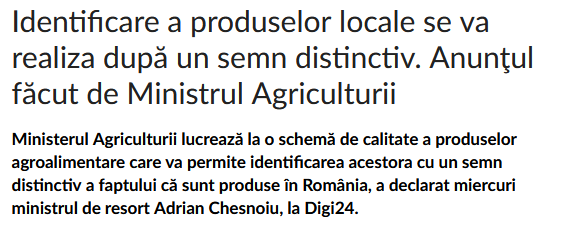 Ce facem acum pentru viitoarea recoltă de floare! Petronela Cotea Mihai ,  08 decembrie 2021                                                                                                Productivitatea şi profitabilitatea florii soarelui au cunoscut un trend ascendent. Producţiile de peste 3 tone/ha şi o masă hectolitrică de peste 40-42% sunt obiective perfect realizabile. Dar în ce condiţii?”Din suprafaţa actuală cu floarea soarelui, aproximativ 2% se lucrează în sistem clasic, iar pe majoritatea suprafeţelor s-a trecut către sistemele Clearfield şi Clearfield plus. Desigur, cu toţii vizăm producţii de peste 3 tone/ha şi atingerea unei mase hectolitrice de peste 40-42%, aşa cum ne-au spus fermierii că au reuşit să obţină în anul 2021, în urma folosirii anumitor hibrizi mai noi şi performanţi”, declara Tiberiu Şerbănoiu, reprezentant al Departamentului de Cercetare Ştiinţifică Syngenta România. Potenţialul genetic al seminţei şi manaUnul dintre factorii care pot creşte sau scădea producţia este toleranţa şi chiar rezistenţa la boli. ”Îndrăznesc să spun rezistenţă, deoarece uitaţi-vă ce se întâmplă de vreo 3-4 ani cu mana. Toleranţa înseamnă să ai în câmp, undeva, până la 15% dintre plante infectate cu mană. Dar, dacă se depăşeşte această proporţie, capacitatea de compensare a culturii nu mai există şi atunci recoltele vor fi influenţate în mod semnificativ de acele proporţii de 20-30% cu mană. Tocmai de aceea, noi încercăm să ducem hibridul către partea de rezistenţă la mană, ceea ce înseamnă să existe 2-3 plante afectate. Acest lucru este destul de greu de realizat, deoarece sursele de rezistenţă ar trebui să vină de la plantele sălbatice. Ştim că e o coexistenţă între plantele sălbatice şi paraziţi sau patogeni. În timp, prin ameliorarea plantelor, cercetătorii au încercat să aducă mai multă productivitate în ferme şi au creat noile plante ameliorate, care nu mai au acea sursă de coexistenţă. Căutând să îşi prelungească viaţa, în 5-6 ani, este posibil ca mana să îşi creeze o rasă nouă din punct de vedere al atacului. De aceea, se cercetează continuu şi se obţin noi hibrizi, care, în fapt, nu au un ciclu de viaţă mai mare 5-6 ani”, preciza reprezentantul Syngenta. Noi surse de toleranţă Una dintre explicaţiile îmbogăţirii permanente a portofoliului de hibrizi din piaţa de profil vine şi din faptul că, atunci când apar forme noi de mană, de Orobanche sau orice altceva, se caută alte surse de toleranţă sau de rezistenţă, respectiv un alt donor din formele sălbatice, pentru a combate respectivele atacuri.Provocări în 2021La cultura de floarea soarelui, principalele provocări din anul de producţie 2021 au fost determinate de:• Evoluţia factorilor climatici: în zona Moldovei temperaturile scăzute şi precipitaţiile mai însemnate faţă de sud-estul României au creat un anumit stres asupra plantelor şi au împiedicat prematurarea culturii, prelungind perioada de recoltare.• Ploile din aprilie-mai nu au permis efectuarea tuturor tratamentelor necesare controlului bolilor. Chiar dacă toleranţa genetică există la hibrizi, intervenţia cu fungicide este deosebit de importantă, deoarece toleranţa nu mai rămâne perfectă, dacă plouă, de exemplu, în cantităţi de peste 20 litri/mp/săptămână. Acolo unde condiţiile din câmp nu au permis efectuarea celui de-al doilea tratament pe vegetaţie, plantele au fost defoliate în mare parte. Or, dispariţia frunzelor, care reprezintă bucătăria plantelor, a redus masa hectolitrică şi seminţele au secat.Iată trei condiţii esenţiale pentru reuşita culturii de floarea soarelui!Clubul Fermierilor Români îşi extinde serviciile de consultanţă şi oferă expertiză în domeniul utilajelor agricole, G.B , Miscellanea / 09 decembrieClubul Fermierilor Români extinde serviciile de consultanţă pe care le oferă membrilor săi şi lansează servicii de consultanţă şi consiliere privind utilajele agricole, în premieră pe piaţa din România, pentru a veni în sprijinul fermierilor. Scopul Clubului este să asigure reprezentarea fermierilor în relaţia cu producătorii şi distribuitorii de utilaje agricole, respectiv cu autorităţile locale şi centrale, dar şi identificarea unor soluţii aplicate la problemele cu care se confruntă fermierii privind utilajele agricole, conform unui comunicat remis redacţiei. Potrivit sursei citate, demersul de a lansa noile servicii de consultanţă şi consiliere vine în urma unei ample analize desfăşurate în rândul fermierilor din România cu privire la achiziţionarea, operarea şi funcţionarea utilajelor agricole, precum şi în privinţa relaţiei pe care aceştia o au cu producătorii şi distribuitorii de utilaje agricole şi cu echipele de service. Astfel, pe baza evaluării nevoilor reale ale fermierilor, Clubul Fermierilor Români urmăreşte să ofere soluţii concrete, care contribuie la creşterea eficienţei şi randamentului activităţii în fermele din România şi totodată la promovarea proiectelor de digitalizare a agriculturii, în conformitate cu politicile Uniunii Europene.În funcţie de specificul fermelor şi al activităţilor avute în vedere de fermieri pentru folosirea utilajelor agricole, Clubul oferă membrilor săi servicii complexe, precum consultanţă în privinţa achiziţionării de utilaje agricole noi (analiză oferte şi recomandări, analiza condiţiilor contractuale) sau second hand, dar şi în privinţa întreţinerii utilajelor agricole (preţuri piese de schimb, perioadă service în caz de daună, costuri etc.). "Vrem să venim prin acest nou serviciu de consultanţă în sprijinul fermierilor, prin elaborarea şi punerea la dispoziţia acestora a unor ghiduri şi recomandări concrete cu privire la mentenanţa utilajelor agricole, condiţii de iernat pentru utilaje, planuri de achiziţie a utilajelor agricole şi pieselor de schimb, concomitent cu transmiterea unor buletine periodice de informare privind piaţa utilajelor agricole din România şi ţări vecine (rapoarte, tendinţe, noutăţi), legislaţia din domeniu, precum şi programele de finanţare pentru achiziţionarea de utilaje agricole", declară Dan HURDUC, Preşedinte Clubul Fermierilor Români."Fără îndoială, tehnologia este un mijloc de îmbunătăţire a agriculturii. Clubul Fermierilor Români a iniţiat deja proiecte legate de digitalizarea agriculturii şi îşi asumă responsabilităţi în zona de educare, conştientizare şi promovare a soluţiilor tehnologice pentru creşterea eficienţei şi competitivităţii fermelor româneşti. Astăzi dorim să readucem în atenţie beneficiile utilajelor agricole moderne şi, în acest sens, lansăm pentru membrii noştri servicii de consiliere tehnologică, juridică şi fiscală în relaţia cu producătorii şi dealerii de maşini şi utilaje agricole. De altfel, este pentru prima dată când o asociaţie de fermieri lansează astfel de servicii în România, ceea ce reconfirmă angajamentul nostru de a aduce valoare şi de a susţine creşterea performanţei fermierilor din România", declară Florian CIOLACU, Director Executiv Clubul Fermierilor Români.Un alt obiectiv asumat de Clubul Fermierilor Români este acela de a lansa un program de formare pentru operatorii de utilaje, în vederea creşterii nivelului de cunoştinţe teoretice şi practice privind operarea utilajelor agricole. Totodată, Clubul Fermierilor Români îşi propune să facă demersuri privind reglementarea unor probleme specifice legate de înmatricularea, operarea, transportul şi omologarea utilajelor agricole, se arată în comunicat.Familia Ersek: Fără păşune nu mai avem din ce trăi , Marian MUŞAT,  09 decembrie 2021 Familia Ersek se judecă cu Primăria din Adămuş, jud. Mureş, într-un dosar a cărui cauză este evacuarea de pe păşune. Oamenii sunt disperaţi: dacă pierd procesul, rămân fără singura lor sursă de venit, cele 40 de văcuţe ale familiei.Revista Ferma a scris la începutul anului despre această poveste. Familia Ersek, ajunsă la capătul disperării, nădăjduieşte că magistraţii Curţii de Apel Târgu Mureş vor soluţiona corect dosarul pus pe rol, în spiritul şi litera legii. DERULĂM PE SCURT POVESTEADavid Ersek (tatăl lui Zoltan Ferencz Ersek - cel care ne-a sesizat cazul), în vârstă de peste 70 de ani, avusese 22 hectare de păşune închiriate de la primărie până în luna mai 2019, când i-a expirat contractul. În iunie 2020, Consiliul Local Adămuş a scos la licitaţie suprafaţa prin atribuire directă, dar cu ofertare la plic!?!  O LICITAŢIE CONTESTATĂ!Între timp, Zoltan Ferencz Ersek, cel care a preluat afacerea de familie, a înfiinţat Asociaţia Crescătorilor de Bovine şi Ovine Adămuş (cu 6 membri fondatori şi circa 70 de animale), cu care s-a prezentat la licitaţie. Câştigător desemnat a fost un fermier cu o ofertă de 1.500 lei/ha/an.Nemulţumit, David Ersek a contestat în instanţă atât caietul de sarcini, cât şi legalitatea organizării şi desfăşurării licitaţiei.O lună mai târziu, David Ersek primeşte o notificare semnată de primarul comunei Adămuş, avizată la un birou executor judecătoresc, prin care i se cere „eliberarea în 5 zile a imobilului”,în caz contrar se va cere în instanţă evacuarea.PROCESE PE ROL„Noi nu ne-am conformat pentru că nu aveam unde duce animalele! Aşa că am ajuns la judecată. În prima instanţă ne-a fost respinsă cererea ca fiind nefondată. Am făcut apel la Curtea de Apel Târgu Mureş care a dispus repunerea cauzei pe rol privind procedura atribuirii directe privind închirierea pajiştilor proprietatea privată a comunei Adămuş şi aşteptăm decizia magistraţilor. Între timp Primăria a formulat cerere de chemare în judecată şi instanţa a dispus evacuarea noastră din imobilul - teren, în suprafaţă de 22 ha, având categoria de folosinţă păşune. Noi am făcut apel la Judecătoria Târnăveni”,a explicat Zoltan Ferencz Ersek.„NU MAI AVEM DIN CE TRĂI!” Din păcate, dacă va pierde procesele cu Primăria Adămuş, familia Ersek nu va mai avea nicio sursă de venit şi va renunţa la creşterea animalelor. „În cazul că vom fi nevoiţi să vindem vacile, nu mai avem din ce trăi. Sprijinul cuplat a fost cel care ne-a ţinut în viaţă!”, susţine cu amărăciune mureşeanul Zoltan Ferencz Ersek.De ce sunt disperaţi fermierii din Adămuş! Alte cazuri de litigii pentru păşune, pe ww.revista-ferma.ro! Măsuri urgente pentru stoparea căderii agriculturii românești – TransilvaniaFoodSummit De Food Biz La dec. 9, 2021 Declarații LIVE la TransilvaniaFoodSummitGabriel Biriș, Co-fondator Casa de avocatură Biriș-Goran, despre TransilvaniaFoodSummit:„Noi facem agricultura de business…ca noua sa ne fie bine, trebuie că industria sa fie organizată. Am sprijinit aceasta platformă care reunește producători, distribuitori și finanțatori”.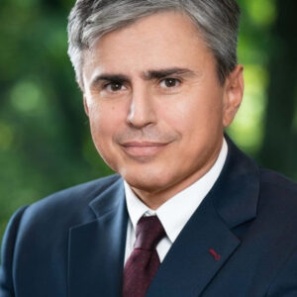 Alin Prunean, Comisia pentru Agricultură, Camera Deputatilor, despre ‘Legea Porcului’“Eu nu cred că așa zisa Lege a Porcului are de-a face cu pesta porcina. In lege se vorbește de compensații pentru fondurile cinegetice. Cum adică, dacă recoltez un mister, pun mana pe el și apoi merg în oraș… cum sa vii cu o lege în care sa spui că pentru fiecare mistreț împușcat dam 900 de lei? Vreau să știu dacă crescatorii industriali de porci sunt afectați de crescatorii casnici? Eu nu cred că sunt afectati”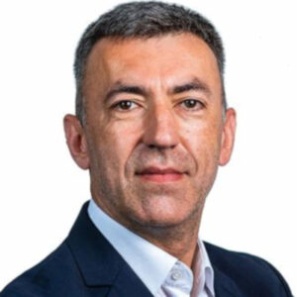 Adrian Chesnoiu, ministrul Agriculturii, despre Azomureș„Suntem limitați in intervenție legat de Azomures. Ne preocupa situația fermierilor și eliminarea unor factori de risc la adresa lor. Rezolvarea deficitului de balanta comerciala nu poate fi făcută în două săptămâni. Toate programele Ministerului Agriculturii se referă fix la problema balantei comerciale.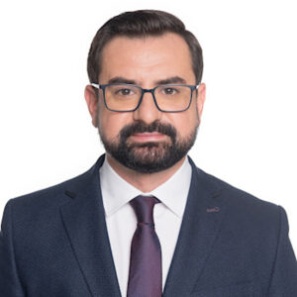 …Am făcut propunerea atragerii factorilor decizionali europeni pentru a vedea tradițiile românești. Avem lucruri importante de arătat. Suntem producători importanți în balanta comerciala a Europei. Să nu uităm faptul că suntem diversi și trebuie să luptăm pentru specificul nostru că națiune”.Adrian Oros, senator, fost ministru al Agriculturii, despre green-deal și ‘Legea Porcului’„Vor intra produse in Uniunea Europeană din țări care nu respecta green-deal. Aceste alimente ieftine vor fi cumpărate de cetățenii săraci din UE și va fi destabilizată piata.  Peste 25 la sută din fondurile europene vor fi alocate compensațiilor pentru green-deal și vor mai rămâne foarte puțini bani pentru investiții..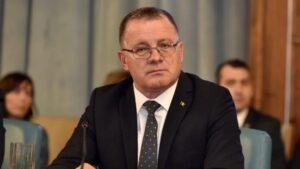 Din cele 3,6 mil locuri de cazare in fermele de porci avem ocupate acum doar 700.000 de locuri, restul sunt in ferme falimentare. Legea respectivă a fost discutată cu specialiștii, cu crescătorii mici, cu cei mari pentru a se respecta niste reguli minime. Oamenii vor putea să crească în continuare porci in gospodărie, dar daca vor sa-i comercializeze trebuie sa respecte niste reguli minime. Cred că legea trebuie sa treacă așa cum a fost gândită in ultimii 3 ani”.Ioan Ladosi, APCPR despre pesta porcină: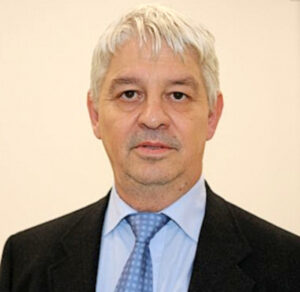 “Sunt aici că sa vorbesc despre un sector aflat în comă. Între 2017 și 2021 pierderile statului român din cauza pestei porcine sunt de circa 1,5 miliarde de euro. S-au pierdut 83.000 de scroafe de reproductie.Doar in acest an 600.000 de animale băgate in pământ, 40.000 de scroafe băgate in pământ. Animale care ar fi trebuit să fie pe mesele românilor”.Alina Baba, Asociatia GAL Napoca Porolissum despre depopularea satelor:                                                                                                           “Suntem 283 de GAL-uri la nivel national. Vom ajunge la o depopulare in mediul rural. Trebuie găsit echilibrul pentru a duce bani și către fermieri, dar și realizarea unei infrastructuri sociale in mediul rural pentru a creste calitatea vieții. Un tânăr nu va lucra intr- o ferma, daca nu are ce să facă la tara. O familie nu va rămâne la tara daca nu exista o grădiniță pentru copii. Dacă nu vom face aceasta, vom aduce emigranți sa lucreze in agricultura. Pentru că nu vom mai avea populație locală”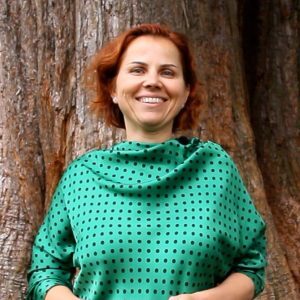 George Sava, fermier, despre tinerii fermieri:„La ora actuala in Europa doar 17 la sută dintre ferme aparțin tinerilor fermieri…că sa le poată prelua tinerii trebuie să aibă niste avantaje intr-o piata sălbatică…tendința europeană este de a comanda inca produsele in supermarket-uri…O ferma singura nu poate intra pe piata…Vorbim despre cooperative, se încearcă integrarea gospodăriilor populației în cooperative pentru a urmări trasabilitatea produselor…Tinerii vor sa se asocieze, dar au parte de tot felul de piedici, cea mai mare piedica este accesul la fondurile europene și la asigurarea cofinantarii”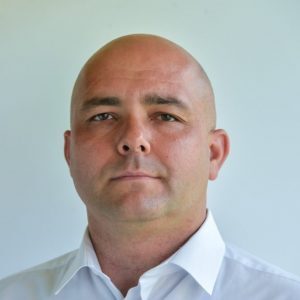 Lucrările TransilvaniaFoodSummit continuă și mâine 10 decembrie.Consultați programul, temele de discuții și speakeri-ii invitați pe TransilvaniaFoodSummit.roTransmisie LIVE mîine 10 decembrie. CLICK AICIFAIRR publică a patra ediție a indicelui producătorilor de protein , By RO.aliment, December 9, 2021                                                                              Indexul Producătorilor de Proteine, aflat în al patrulea an în care este calculat, evaluează 60 de producători de proteine animală listați public, cu o valoare de piață de 363 de miliarde de dolari (49 produc în principal carne și lactate, 11 activează în domeniul acvaculturii), în raport cu 10 factori legați de mediu, condiții sociale și guvernanță (ESG), inclusiv emisiile de GES, defrișările, utilizarea antibioticelor și investițiile în proteine alternative. Rezultatele sunt disponibile gratuit pentru investitori pentru a-i ajuta să integreze datele ESG și să evalueze performanța companiei.Constatările cheie includ:Emisiile de metan : Doar 18% (9/49) dintre crescătorii de animale măsoară chiar și emisiile parțiale de metan, ceea ce consideră FAIRR, că subminează capacitatea sectorului de a-și juca rolul într-un acord global pentru reducerea cu 30% a metanului, încheiat la COP26 luna aceasta. Emisiile anuale de metan de la bovine și alte animale, la nivel mondial reprezintă 44% din emisiile antropice globale de metan și ar necesita o pădure care acoperă aproximativ trei sferturi din America de Sud pentru a sechestra respectiva cantitate de gaz. Noua Zeelandă, Irlanda și statul California și-au stabilit toate ținte de reducere a metanului care să acopere efectivele de animale în proporție de cel puțin 10% până în 2030.Defrișările : 42 din 45 (93%) dintre firmele de carne și produse lactate, inclusiv San Miguel (Filipine) și Minerva (Brazilia), care se aprovizionează cu soia (pentru hrana animalelor) din zone cu risc ridicat de defrișare, cum ar fi Cerrado (Brazilia), nu au o politică de atenuare a defrișărilor în toate zonele lor de aprovizionare cu materii prime. FAIRR a spus că monitorizarea furnizorilor indirecți (cei care furnizează materii prime și materiale către furnizorii direcți ai unei firme) de bovine rămâne, de asemenea, o problemă și ratează posibilitatea de a evidenția până la 90% dintre defrișările care au legătură cu producția acestor companii. Nici măcar firmele cu angajament zero defrișări, precum JBS, Marfrig și Minerva, nu au o vizibilitate deplină asupra acestor furnizori indirecți. Marfrig raportează că 53% din achizițiile sale legate de producția de carne de bovine din Amazon provin de la furnizori indirecți.Dezvoltarea lidershipului: Trei firme norvegiene de acvacultură sunt reprezentate în Top 5 companii ale indicelui: Mowi ASA (primul loc), Grieg Seafood ASA (al doilea) și Lerøy Seafood Group ASA (al patrulea). Companiile din domeniul cărnii și lactatelor ocupantele celor mai bine poziții din acest punct de vedere sunt Maple Leaf (Canada), Marfrig (Brazilia) și Fonterra (Noua Zeelandă).Inovația în hrana animalelor: Cum prețurile furajelor pentru animale ating niveluri maxime în ultimii opt ani, evoluție determinată parțial de vremea extremă, nouă firme din domeniul cărnii, peștelui și produselor lactate investesc în ingrediente sau în producție durabilă pentru furaje pentru a-și reduce riscul lanțurilor de aprovizionare. De exemplu, Cranswick (Marea Britanie) testează hrana pe bază de proteine de insecte, mazăre și fasole, iar JBS (Brazilia) a încheiat un parteneriat cu DSM din ȚOlanda pentru a implementa un aditiv pentru hrană, pentru a reduce emisiile de metan rezultate în urma digestiei la vaci.Inovație în domeniul proteinelor alternative: Aproape jumătate (28/60) dintre companiile cuprinse în index activează acum și în domeniul proteinelor alternative, comparativ cu doar un sfert (15) în 2019. Șapte companii din domeniul cărnii raportează investiții în carnea de cultură. Thai Union a format parteneriate cu start-up-ul de carne de cultură Aleph Farms și start-upul de fructe de mare de cultură BlueNalu Inc; iar luna aceasta JBS a intrat în domeniu cu o investiție de 100 de milioane de lire sterline prin achiziția unei firme spaniole de carne cultivată și a unui centru de cercetare și dezvoltare pentru carnea cultivată.„Noul cărbune”Jeremy Coller, președinte și fondator FAIRR și director de investiții al Coller Capital, a declarat: „Era post-COP26 lasă mari părți din lanțul de aprovizionare cu carne și produse lactate să pară depășite și neatractive. Eșecurile legate de limitarea emisiilor de metan (inclusiv aspectele ce țin de managementul gunoiului de grajd) arată că vacile pot fi considerate „noul cărbune” pentru ecologiști.„Fiind cel mai mare motor în controlul metanului rezultat din activitatea umană, cât și al defrișărilor, ambițiile stabilite la COP26 au transferat o mare parte de responsabilitate sectorului alimentar și agricol. Nu putem îndeplini angajamentele COP26 fără a lua în calcul lanțul de aprovizionare cu proteine. Mai inițiativă politică și de reglementare pe industria alimentară este acum inevitabilă, dar în prezent doar 20% dintre giganții din zona cărnii și produselor lactate măsoară chiar și o parte din emisiile lor de metan. Acest lucru ar trebui să fie un steag roșu pentru piețele în care angajamentul COP26 de a reduce metanul cu 30% la nivel global, până în 2030.„ De la acțiuni în domeniu, la taxele de carbon si la reglementare, investitorii folosesc datele FAIRR de a cuantifica creșterea riscurilor în zootehnie. Taxele pe carbon, de exemplu, sunt de așteptat să reducă EBITDA firmelor de carne de vită cu până la 55% din medie actuală, până în 2050. Suntem la un punct de inflexiune și dacă vrem să evităm ca sectorul cărnii și produselor lactate să devină un activ catenar, trebuie să ne valorificăm dezvoltarea leadership-ului în unele părți ale industriei și să transformăm modul în care alimentele noastre, în special proteinele sunt produse.“Eugenie Mathieu, analist senior la Aviva Investors, a declarat: „Știința ne arată foarte clar că, pentru a evita schimbările climatice, sectoarele cu emisii mari, cum ar fi agricultura, trebuie să se transforme în următorul deceniu. Cu toate acestea, cele mai recente cercetări ale FAIRR arată cât de departe trebuie să meargă sectorul alimentar. 86% dintre cei mai mari furnizori de carne și lactate din lume încă nu reușesc să stabilească obiective semnificative de reducere a emisiilor, ceea ce este îngrijorător, având în vedere că fenomenele meteorologice extreme afectează din ce în ce mai mult rezultatele acestor companii. Investitorii își pot juca rolul cerând ca producătorii de proteine animale care investesc în limitarea efectelor schimbărilor climatice să facă se întâmple mai repede.“Alte constatăriChiar și companiile incluse în index au raportat existența unui impact financiar legate de climă. Venitul operațional al Tyson Foods (SUA) a scăzut cu 410 de milioane de dolari în primele nouă luni ale anului 2021, față de aceeași perioadă din 2020, ceea ce FAIRR consideră că se datorează în mare parte perturbărilor meteorologice severe. BRF (Brazilia) estimează că modificările ratelor de precipitații vor duce la pierderi anuale de până la 800 de milioane de euro. FAIRR a spus că dacă se va lua în calcul o taxă de carbon estimată (de 53 USD/tonă), până în 2050 ar crește costurile pentru companiile de carne de vită cu până la 55% din EBITDA în actualele condiții.În ceea ce privește riscul climatic, FAIRR a spus că 86% dintre principalii furnizori de carne și lactate nu reușesc să declare sau să stabilească obiective semnificative de reducere pentru toate emisiile de gaze cu efect de seră, inclusiv pentru cele din lanțul lor de aprovizionare. Printre companiile care raportează emisii chiar și parțiale, una din patru (26%) au înregistrat o creștere a emisiilor în acest an.În ceea ce privește obiectivele și procesele îmbunătățite, 13% au stabilit obiective de reducere a emisiilor bazate pe știință, în creștere de la 7% în 2020; 20% au stabilit ținte de tip net zero, în creștere de la 7% în 2020; iar 18% au finalizat o analiză a scenariilor legate de climă, în creștere față de 3% anul trecut.Noua Zeelandă, Irlanda și statul California au stabilit ținte de reducere a metanului pentru efectivele de animale de cel puțin 10% până în 2030, iar mai multe jurisdicții pot urma exemplul după acordul COP26. Producătorul de lactate din Noua Zeelandă, Fonterra a declarat că, având în vedere restricțiile de mediu, țara a atins acum „laptele maxim”, în timp ce Irlanda va trebui să-și reducă efectivul național de bovine cu 20% pentru a-și atinge obiectivul.FAIRR a spus că volumul de gunoi de grajd produs de cele 70 de miliarde de animale de fermă din lume este echivalent cu dublul celui de fecale creat de întreaga populație umană. În ciuda acestui fapt, FAIRR a spus că 88% (43/49) dintre firmele analizate nu au obiective și angajamente limitative cu privire la poluarea cu gunoi de grajd. FAIRR a spus că a calculat că animalele procesate de Tyson Foods (SUA) (~2 miliarde anual) produc la fel de multe excremente ca întreaga populație a SUA.În ceea ce privește utilizarea apei, FAIRR a spus că 94% dintre companii sunt clasificate drept cu „risc ridicat”, în scădere de la 96% în 2020. Dintre companiile care au ținte de consum sau reduceri pentru de apă, doar șapte (14%) dezvăluie că au stabilit ținte la nivel de fabrică. Printre acestea se numără JBS, Marfrig, Maple Leaf și Tyson.Toate companiile se clasează în categoria „risc ridicat” în ceea ce privește deșeurile și poluarea, potrivit FAIRR, la fel ca anul trecut. În SUA, abatoarele evacuează cele mai ridicate niveluri de fosfor și al doilea cel mai ridicat nivel de azot din toate categoriile industriale, adesea direct în apă. Cu toate acestea, niciunul dintre marii producători de carne de pe piața americană nu și-au stabilit obiective de calitate sau de volum pentru apele uzate din instalațiile lor de procesare.În ceea ce privește antibioticele, companiile îmbunătățesc utilizarea antibioticelor, 62% dintre companii fiind clasate „cu risc ridicat”, în scădere de la 75% în 2020.FAIRR a spus că, pentru bunăstarea animalelor, 63% sunt clasificate drept „risc ridicat”, îmbunătățindu-se de la 68% în 2020.Din punctul de vedere al siguranței alimentelor, 43% sunt clasificate ca fiind cu risc ridicat. Toate companiile cu sediul central în Europa și Rusia au operațiuni certificate printr-o schemă recunoscută de Global Food Safety Initiative, față de 55% în Asia.Doar 37% se clasează ca având „risc ridicat” în ceea ce privește condițiile de muncă, față de 57% în 2020, ceea ce sugerează că acesta a fost un domeniu de interes în urma pandemiei.FAIRR a spus că 52% dintre companii sunt clasificate drept cu „risc ridicat” în ceea ce privește guvernanța, comparativ cu 63% în 2020.Patrick Peura, manager de implicare ESG, la Allianz SE, a declarat: „Datele FAIRR le oferă investitorilor o bază foarte valoroasă pe care să se angajeze în companiile agro-zootehnice. Indicele ajută la identificarea exemplelor pozitive de conducere – cum ar fi investițiile în inovare, hrană pentru animale, de stabilire a obiectivelor eficiente și de analiză a scenariilor de risc climatic – și de la care restul sectorului poate învăța.„Important este și că indicele aruncă, de asemenea, o lumină asupra lacunelor care trebuie încă abordate în sector – cum ar fi eșecul majorității companiilor de a monitoriza, raporta și gestiona în mod adecvat emisiile de GES, cum ar fi metanul din deșeurile animale. Este esențial ca investitorii continuă să se implice în mod constructiv cu firme la soluții de sprijin în acest sector, iar indicele ne ajută să facem asta.“Clasamentul în zona produselor lactateÎn „tabelul” clasamentelor celor 60 de companii, Fonterra se află cel mai bine poziționată dintre companiile de produse lactate, ocupând locul șase cu un rating scăzut de risc.În categoria de risc mediu sunt Emmi (al 21- lea ), Mengniu (al 27- lea ) și Vietnam Dairy Products JSC (al 30- lea ).Companiile cu risc ridicat din sectorul produselor lactate, conform FAIRR, sunt Yili (al 32 – lea) , Almarai (al 38- lea) și China Modern Dairy Holdings Ltd (al 51- lea).Cooperativa Bio Cătina obţine o finanţare de 2 mil. euro pentru promovarea producţiei eco , Stiri ,    Cristi Bădescu ,  Joi, 09 Decembrie 2021 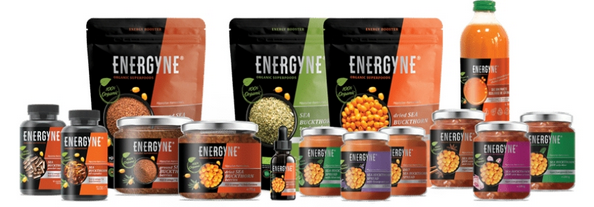 Cooperativa Agricolă Bio Cătina, singura cooperativă din România specializată in producția de cătină ecologică și deținătoarea brandului produselor ecologice din cătină ,,Energyne Organic Superfoods”, anunță câștigarea finanțării pentru promovarea producției ecologice în cadrul grantului simplu - AGRIP SIMPLE 2021 – cu titlul ,,Enjoy Organic Sea buckthorn! It’s from Europe!”Valoarea proiectului este de 2.153.478 euro și vizează promovarea sistemului de calitate UE - producție ecologică - pentru produsul românesc în țările țintă - Elveția, Singapore și Coreea de Sud.Prin Decizia de punere în aplicare a Comisiei din 31.11.2021 cu privire la selectarea programelor simple pentru promovarea produselor agricole pentru 2021 în temeiul Regulamentului (UE) nr. 1144/2014 al Parlamentului European și al Consiliului, Agenția Executivă Europeană pentru Cercetare („REA”) a evaluat și validat programul simplu în conformitate cu criteriile legislative în vigoare.Prin acest proiect, Cooperativa Agricolă Bio Cătina vizează creșterea gradului de conștientizare și de recunoaștere a sistemului de calitate al Uniunii cu privire la producția ecologică de cătină. Simultan, prin proiect vor fi subliniate caracteristicile specifice ale metodei de producție în termeni de siguranță a alimentului, trasabilitate, aspecte nutriționale, autenticitate, respect pentru mediu și sustenabilitate.“Când am participat prima dată la Biofach în 2015, împreună cu fratele meu, am știut care este nivelul la care vrem să ajungem cu gama noastră de produse ecologice. România are un potențial uriaș și noi putem să deschidem drumul pentru acest produs atât de valoros din punct de vedere nutritiv. Am înțeles că suntem la nivelul la care putem să demonstrăm că acest produs românesc ecologic are nevoie de un program de promovare și informare adecvat pentru a fi recunoscut la adevărata sa valoare. 
Membrii Cooperativei Bio Cătina au convingerea că prin acest program vor putea să inspire cât mai mulți fermieri români și europeni să se impună în piețele consumatoare de produse ecologice, dar mai ales în țările țintă ale proiectului de informare și promovare respectiv Elveția, Singapore și Coreea de Sud. 
În sfârșit, știm că ne îndeplinim misiunea pe care ne-am propus-o de la bun început: aceea de a oferi oamenilor energia zilnică de care au nevoie pentru a-și păstra un mod de viață sănătos prin consumul de produse din cătină ecologică“, afirmă Președintele Cooperativei Bio Cătina, dna Mădălina Giurescu.Cooperativa Bio Cătina are 20 de membri, cultivă 200 de hectare şi obţine o producţie de 500 de tone. Toate plantațiile sunt certificate ecologic.Conform reprezentanţilor cooperativei, trasabilitatea fructului ecologic de cătină începe odată cu achiziționarea terenului pe care va fi plantată viitoarea livadă. Condițiile despre istoricul culturilor, fertilizanților și a pesticidelor utilizate în trecut pe acest teren sunt atent înregistrate de către viitorul fermier. Butașii sunt achiziționati impreună cu documentele de origine și certificatele fitosanitare aferente. În anul 3, anul primei recolte, se efectuează analizele nutriționale ale fructelor, în laboratoare din străinătate. Cum și-a salvat un fermier din Olt cultura de floarea-soarelui de atacul manei, Adrian Radu - 9 decembrie 2021 Mana florii-soarelui este una din cele mai dăunătoare boli în această cultură. Boala poate determina pierderi de producție însemnate, ajungând și la compromiterea în totalitate a culturii în condiții favorabile bolii și în câmpurile cu infestare mare.Un fermier din localitatea Corabia, județul Olt a abordat o metodă inovatoare pentru a combate atacul manei în cultura de floarea-soarelui. Soluția salvatoare a venit sub forma produsului NATURAMIN WSP de la DAYMSA. Prin aplicarea acestui biostimulator https://youtu.be/Uo3levtBTqE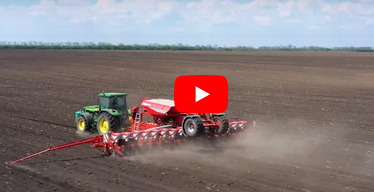 , Georgică Șapcă a reușit să reducă efectele bolii asupra randamentului final.Agricultorul din Olt ne-a dezvăluit schema de tratament prin care a reușit, în ciuda atacului manei, să obțină o producție de 2.5 tone/ha, într-o zonă în care producția medie este de 3 tone/ha.Amestecul minune a constant în aplicarea biostimulatorului NATURAMIN WSP și a unei soluții pe bază de cupru.Biostimulatorii sunt definiți ca formulări de origine biologică care stimulează sau îmbunătățesc procesele naturale, cum ar fi absorbția de nutrienți, toleranța la stresul abiotic și calitatea recoltei. Aceste substanțe îmbunătățesc productivitatea plantelor ca o consecință a proprietăților noi sau emergente ale constituenților complecși. Biostimulatorii au fost aplicați pentru a modifica procesele fiziologice, pentru a atenua limitările induse de stres și pentru a îmbunătăți creșterea și producția plantelor.Însă, potrivit ultimelor studii și teste în teren, biostimulatorii își demonstrează eficiența și în managementul bolilor.NATURAMIN WSP conține 80% aminoacizi liberi, substanțe care au efecte benefice asupra plantei în situațiile când aceasta are cel mai mult nevoie: fie că este vorba de secetă, fie că sunt situații punctuale de fitotoxicitate, de stres cauzat de boli, sau stres chiar umezeală excesivă.În contexul intrării culturilor în iarnă, reprezentanții DAYMSA recomandă, de asemenea, aplicarea unui tratament cu produsul RAIZA MIX, o soluție care poate fi aplicată, atât la sămânță, pentru stimularea radiculară, cât și foliar, pentru a ajuta planta să devină mai riguroasă și să reziste la frig.”Acum, în situația actuală, în momentul de față, toate culturile care sunt mai întârziate, care au nevoie de ajutor, grâu, rapiță, orz, recomandăm un tratament cu 0.6 litri de RAIZA MIX, același RAIZA MIX pe care-l folosim la tratament sămânță, pentru stimularea radiculară, aplicăm foliar cu 200 grame de NATURAMIN. Și așa reușim să intre culturile în iarnă protejate și viguroase, să nu sufere prea mult de frig”, a precizat Joaquin Gonzalez, reprezentant DAYMSA.Daniel Buda, europarlamentar: ”Suprafețele cultivate în sistem bio trebuie corelate cu capacitatea de absorbție a pieței!” Angelica Lefter - 9 decembrie 2021  Stimularea producției și consumului de produse ecologice necesită o serie de mecanisme, de la nivelul Comisiei Europene, care să-i motiveze pe fermieri să producă bio, iar piața de desfacere trebuie să aibă capacitate de absorbție. Este opinia europarlamentarului român, Daniel Buda, care a spus, în cadrul unei dezbateri pe marginea planului de acțiune al Uniunii Europene privind agricultura ecologică.  Daniel Buda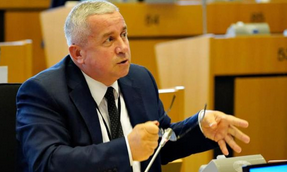 Într-un mesaj postat pe pagina sa de Facebook, oficialul român a arătat și că fermierii care produc ecologic au nevoie de piață de desfacere și compensații legate de pierderi și de o producție mai mică.”Suprafețele cultivate în sistem bio trebuie corelate cu capacitatea de absorbție a acestor produse de piață! În cadrul reuniunii Comisiei de Agricultură și Dezvoltare Rurală, a avut loc o dezbatere pe marginea Planului de acțiune al UE privind agricultura ecologică. Comisia Europeană a prezentat un Plan de acţiune pentru dezvoltarea producţiei ecologice, scopul general fiind de a stimula producţia şi consumul de produse ecologice și de a atinge un procent de 25% terenuri agricole utilizate pentru agricultura ecologică până în 2030”, a punctat Daniel Buda.Europarlamentarul a menționat că este nevoie de corelarea suprafețelor cultivate în sistem bio cu capacitatea de absorbție a pieței, pentru a nu exista perderi majore pentru fermieri.”În intervenția pe care am avut-o, am subliniat necesitatea corelării suprafețelor cultivate în sistem bio cu capacitatea de absorbție a pieței a acestor produse. De asemenea, am atras atenția asupra nevoii de a a pune la dispoziție, de la nivelul Comisiei Europene, a unor mecanisme concrete pentru fermierii care aleg să producă bio, astfel încât să aibă piață de desfacere și să se compenseze o posibilă pierdere pe fondul unei producții mai limitate, cu costuri mai ridicate. Nu în ultimul rând, trebuie realizate campanii de conștientizare a efectelor benefice ale produselor bio, în rândul cetățenilor”, a spus oficialul european.Printre altele, în intervenția pe care a avut-o în cadrul dezbaterii a menționat că trebuie atenție maximă legată de stimularea creșterii suprafețelor bio, astfel încât producția să poată fi absorbită de piață.”Mulțumesc raportoarei și colegilor mei pentru observațiile și munca depusă. Mă alături celor care au subliniat necesitatea corelării suprafețelor cultivate în sistem bio cu capacitatea de absorbție a pieței a acestor produse. Noi am fost într-o delegație în Tirolul de Sud, în cadrul căreia am avut o discuție cu producătorii de mere. Aceștia erau preocupați de capacitatea de absorbție a pieței pentru produsele bio, dat fiind că acestea au grad mai mare de perisabilitate în comparație cu produsele obținute în sistem convențional. De aceea, în opinia mea, trebuie să fim foarte atenți în ce măsură stimulăm creșterea suprafețelor în sistem bio ca acestea să fie corelate cu capacitatea de absorbție a pieței”, a menționat Daniel Buda.Pe de altă parte, oficialul a găsit și soluții pentru producțiile care nu vor fi vândute – redirecționarea către instituții precum spitale sau școli.”În același timp, trebuie să fie gândite mecanismele prin care producțiile bio nevândute și care rămân mai departe la fermieri, să fie direcționate fie către spitale, școli, grădinițe astfel încât fermierii să nu rămână cu ele pe stoc. De asemenea, subliniez nevoia de a găsi instrumente prin care să oferim compensații financiare pentru pierderile de venit ale fermierilor”.În viziunea europarlamentarului Daniel Buda un rol esențial îl au campaniile de conștientizare asupra beneficiilor pe care le aduce consumul de produse ecologice.”Mai mult, trebuie să avem campanii de conștientizare a opiniei publice pentru a promova efectele benefice ale consumului de produse bio asupra sănătății. Fără aceste campanii de conștientizare, degeaba producem bio. În agricultură, în general, dar și în alte sectoare, nu este atât de greu să produci, cât este greu să vinzi la un nivel care să îți asigure durabilitatea afacerii. Voi depune amendamente în acest sens, dar apreciez munca făcută și consider că suntem pe o direcție bună”, a subliniat Daniel Buda.  Simone Schmiedtbauer, raportorul Grupului PPE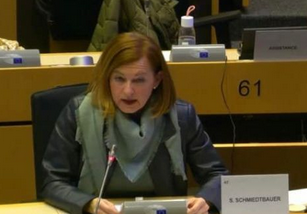 La rândul său Simone Schmiedtbauer, raportorul Grupului PPE, a subliniat că cercetarea și inovarea sunt necesare pentru dezvoltarea sectorului ecologic.”Raportul cu privire la Planul UE are o abordare pragmatică asupra durabilității economice, sociale și agricole. Stimularea consumului ecologic este foarte bine evidențiat. Trebuie un echilibru între ofertă și cerere, atunci vom avea producători care pot rezista pe piață. Un lanț de aprovizionare scurt, regional și durabil este o prioritate inclusă în raport. Creșterea lanțurilor scurte de aprovizionare este un punct important. Schimbul de bune practici între agricultori, dar și autorități este încurajat. Autoritățile pot să organizeze o colaborare între consumatori și producători. Cercetarea, inovarea și datele: avem nevoie de disponibilitatea datelor, mai ales pentru dezvoltarea sectorului ecologic. Trebuie să eliminăm barierele existente, de exemplu, în ce privește accesibilitatea îngrășămintelor naturale, materialelor de reproducție, semințelor. O punere la dispoziție a datelor va juca un rol cheie. De asemenea, trebuie crescută încrederea consumatorilor în produsele ecologice”, a menționat și Simone Schmiedtbauer, raportorul Grupului PPE, citată de europarlamentarul român, Daniel Buda. Azomureș: De ce nu mai producem îngrășăminte! Roxana Dobre - 9 decembrie 2021                                                                                                          Azomureș explică de ce nu mai produce îngrășăminte. Compania a făcut în mediul online, pe pagina dedicată de Facebook, o serie de precizări privind motivele pentru care a decis să oprească temporar producție, principala cauză a deciziei fiind creșterea gazului metan. În plus, reprezentanții Azomureș spun că dacă ar menține producția îngrășămintele scoase pe piață ar fi mult prea scumpe pentru fermieri!Așa cum Agrointeligența-AGROINTEL.RO a anunțat, Azomureș a transmis pe 6 decembrie că oprește temporar producția de îngrășăminte agricole! Compania a oferit ulterior explicații suplimentare pe pagina oficială de Facebook. ”Pentru că ne-ați întrebat, vă răspundem și aici. Ce înseamnă oprirea producției la Azomureș? Este clar că nu mai producem îngrășăminte. De ce? Pentru că prețul gazului metan a ajuns la un nivel care nu justifică funcționarea din punct de vedere economic. Îngrășămintele produse ar fi mult prea scumpe pentru fermieri”, au explicat reprezentanții Azomureș în mediul online.Fabrica va funcționa în regim de mentenanțăReprezentanții Azomureș dau asigurări că toți angajații de pe platformă își păstrează programul normal de lucru perioada rece fiind și un interval în care se vor executa lucrări de mentenanță, întreținere a echipamentelor și instalațiilor, ”deși acestea nu erau programate”.”Pentru că suntem în anotimpul rece, instalațiile critice trebuie menținute “la cald” pentru a evita deteriorarea lor și pentru a fi pregătiți oricând de repornire. Personalul din afara zonei de producție își continuă de asemenea activitatea, există numeroase proiecte care sunt în derulare. Vom ajunge aici la mijlocul lunii decembrie, până atunci pregătim echipamentele pentru oprirea în siguranță”, se mai arată în postarea făcută de Azomureș.Azomureș: Ne concentrăm eforturile pentru ca perioada de oprire să fie cât mai scurtăCompania subliniază că reprezentanții acesteia sunt în dialog cu autoritățile pentru a identifica soluții. ”Urmărim evoluția de pe piața gazelor naturale și ne concentrăm eforturile pentru ca perioada de oprire să fie cât mai scurtă. Din păcate, nu depinde doar de noi. Contextul internațional este nefavorabil momentan, cotațiile la gaz sunt foarte ridicate”.După decizia companiei Azomureș de a sista producția de îngrășăminte, autoritățile au reacționat rapid rând pe rând.Reacția premierului Nicolae Ciucă aici: Premierul Nicolae Ciucă: Vom găsi soluții ca Azomureș să repornească producția de îngrășăminte!Reacția ministrului agriculturii, Adrian Chesnoiu, aici: Reacție-fulger a ministrului Chesnoiu după ce Azomureș a anunțat să oprește producția de îngrășăminte!În plus, Agrointeligența–AGROINTEL.RO a aflat și care sunt implicațiile ”ascunse” din spatele deciziei companiei de îngrășăminte din județul Mureș.  Lista fermierilor câștigători în cadrul concursului Timac Agro ”Fertiactyl – Fă mutarea decisivă!”agrointeligenta.ro - 9 decembrie 2021  Lista fermierilor câştigători la marea extragere Timac Agro România în cadrul concursului ”Fertiactyl – Fă mutarea decisivă!”. La ediţia din 2021, cel mai mare premiu al concursului l-a reprezentat o mașină Ford Ranger care va merge la o fermă din județul Giurgiu.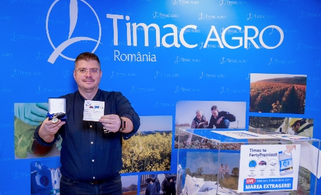 Marea Extragere Timac Agro România a avut loc miercuri, 8 decembrie, și a fost transmisă în direct.”Astăzi vom face câțiva fermieri foarte-foarte fericiți (…) S-au calificat 529 de fermieri, avem un total de 5.141 de tichete. Ele sunt toate validate – organizatorul a constituit o comisie care a verificat că toate seriile de pe bilete, trecute pe formularele de înscriere, se regăsesc toate – numele, toate biletele, în această urnă”, a anunțat, înainte de extragere, Vlad Macovei, fondatorul Agrointeligența.Prezent la marea extragere a fost și Directorul Executiv al Timac Agro România, Ionel Bursuc. Acesta le-a mulțumit și le-a urat succes tuturor fermierilor care s-au înscris în concursul Timac Agro din acest an. ”Aș vrea să le mulțumesc celor 529 de fermieri care au participat la acest concurs, să-i felicit pentru decizia luată și să le urez mult succes în ceea ce va urma și să ne bazăm pe inspirația și norocul lui Vlad”, a spus Ionel Bursuc înainte de extragere.Primele tichete extrase din urna transparentă au fost cele pentru Premiul III. Cele cinci drone DJI Mavic Air 2 Fly More Combo au fost câștigate de:    Kovacs Ede-Gyorgy – Ferma Tagu Roșu – Mărtinești, jud. Satu Mare    Fabrizio Granziera – Agricultura Montecavalo – Aurora, jud. Mehedinți    Adam Czobor – I.I. Czodor Adam – Peregu Mare, jud. Adam    Adrian Valentin Dracea – Agrotech Cultur – Bulbucata, jud. Giurgiu    Constantin Moroiu – I.I. Moroiu Constantin – Salcia Tudor, jud. BrăilaPremiul II constând în trei excursii exotice în valoare de 4.000 de euro fiecare (în destinații alese de câștigători) a fost câștigat de  fermierii:    Teiu Păunescu – Mes Sem – Slatina, jud. Olt    Ionuț Pîrgaru – I.I. Pîrgaru Ionuț Florin – Poienești, jud. Vaslui    Săndel Robe – Comercial Înfrățirea Srl – Ziduri, jud. BuzăuAutoturismul Ford Ranger – Marele premiu al concursului ”Fertiactyl – Fă mutarea decisivă!” – a fost câștigat de Stere Bușu – SSC Office Management SRL – Putineiu, jud. Giurgiu.  https://youtu.be/uqyBTpVaZdU 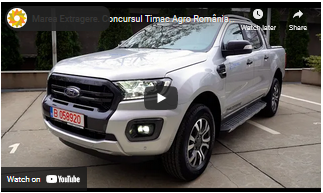 Anul acesta, concursul ”Fertiactyl – Fă mutarea decisivă!” s-a lansat la mijlocul lunii iulie și perioada de înscriere s-a încheiat pe 15 octombrie, perioadă în care fermierii din toate județele au avut posibilitatea de a se înscrie în cursa pentru premiile extrem de atractive, inclusiv premiul cel mare – un Ford Ranger.În acest an, fermierii au putut intra în concursul ”Fertiactyl – Fă mutarea decisivă!” prin achiziția a minim 60 de litri (echivalentul a minim 20 ha) din produsele din gama Fertiactyl, Fertileader, Oligal, Maxifruit și să completeze un formular de înscriere în concurs.ANSVSA: Porcul crescut în gospodărie – INTERZIS la vânzare! Amenzi uriașe! agrointeligenta.ro - 9 decembrie 2021                                                        Tăierea porcilor de Crăciun după reguli ANSVSA. Autoritatea Națională Sanitară Veterinară și pentru Siguranța Alimentelor a emis un comunicat de presă în care precizează că ”porcul crescut în gospodărie, carnea și produsele din carne provenite de la acesta sunt interzise a fi comercializate”.ANSVSA ”recomandă cetăţenilor să cumpere produse alimentare numai din unităţi sau spaţii autorizate sanitar veterinar. Astfel, consumatorii au certitudinea că, atât carnea cât şi alte produse de origine animală sau non-animală au fost supuse controlului sanitar-veterinar şi pentru siguranţa alimentelor şi nu constituie un pericol pentru sănătatea publică”, se arată în comunicatul de presă.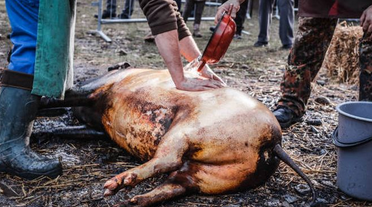 ANSVSA precizează că ”sacrificarea porcului din gospodărie şi consumarea acestuia în familie, fără controlul sanitar veterinar al stării de sănătate a animalului şi a salubrităţii cărnii obţinute, poate avea consecinţe grave”.”Porcul crescut în gospodărie, carnea și produsele din carne provenite de la acesta sunt interzise a fi comercializate!”, precizează, explicit ANSVSA care menționează apoi și că ”de asemenea, este interzisă comercializarea porcilor, cărnii și produselor din carne provenite din zonele de restricție, ca urmare a evoluției virusului Pestei Porcine Africane (PPA)”.După sacrificarea porcului de Crăciun, proprietarul are obligația să predea medicului veterinat crotaliile. ”Deținătorul animalelor are obligația de a preda medicului veterinar de liberă practică împuternicit crotaliile auriculare ale animalelor sacrificate, în termen de maxim 7 zile de la sacrificare, pentru actualizarea Bazei Naționale de Date (BND)”, se mai arată în comunicatul de presă.Consumul cărnii de porc, numai cu analiza de Trichinella spp.ANSVSA recomandă analiza pentru Trichinella spp. ”Nu consumaţi carnea şi nu o preparaţi, până nu obţineţi de la medicul veterinar rezultatul examinării pentru Trichinella spp., cu rezultat negativ. Recomandarea este valabilă şi pentru carnea obţinută de la porcii mistreţi. (…) Examinarea cărnii provenite de la porcii sacrificaţi în vederea examinării pentru Trichinella spp. este obligatorie și se efectuează pe probe provenite atât de la porcii identificați și introduși în BND, cât și de la porci neidentificați, care nu figurează în BND. Probele se recoltează din limbă, musculatura intercostală, pilierii diafragmatici, mușchii maseteri, mușchii abdominali, partea musculară a diafragmei situate în apropierea coastelor sau a sternului (de dimensiunea unei nuci)”, se mai arată în comunicatul ANSVSA.Despăgubiri numai pentru porcii bolnavi care sunt și înregistrațiÎn situaţia în care medicul veterinar constată că porcul dumneavoastră este bolnav, nu riscați sacrificarea şi consumul cărnii. Veţi fi despăgubit de stat la valoarea de piaţă a animalului, numai dacă acesta este identificat și înregistrat.Costul unui examen trichineloscopic este între 24,99 de lei, TVA inclus (trichineloscopie directă) și 92,82 de lei, TVA inclus (digestie artificială) și 49,98 de lei, TVA inclus (trichineloscopie directă) pentru probele provenite de la porcii mistreți.La nivelul Direcțiilor Sanitare Veterinare și pentru Siguranța Alimentelor (DSVSA) judeţene şi Circumscripţiilor Sanitare Veterinare şi pentru Siguranţa Alimentelor Oficiale Teritoriale (CSVSAO) vor fi afişate informaţii utile consumatorilor, dar şi locaţiile în care poate fi efectuat examenul pentru identificarea Trichinella spp. în carnea de porc.Amenzile ANSVSA pot ajunge la 40.000 de leiComercializarea cărnii de porc neexpertizată sanitar veterinar şi pentru siguranţa alimentelor se sancţionează cu amenzi cuprinse între 20.000 și 40.000 de lei.Program prelungit pentru medicii veterinari din circumscripții și piețeMedicii veterinari din cadrul DSVSA judeţene şi a municipiului Bucureşti, precum şi cei de la nivelul circumscripţiilor sanitare veterinare şi pentru siguranţa alimentelor oficiale (CSVSAO) de la nivelul piețelor agroalimentare vin în sprijinul consumatorilor prin asigurarea unui program prelungit de lucru în perioadele 29.11.2021 – 24.12.2021 şi 27.12.2021 – 30.12.2021, inclusiv în zilele de sâmbătă şi duminică.Orarul medicilor veterinari va fi afişat pe site-ul DSVSA-ului județean și în punctele de lucru, în acesta fiind incluse numele medicului veterinar responsabil şi numerele de telefon la care consumatorii pot sesiza orice aspect privind nerespectarea normelor sanitare veterinare şi pentru siguranţa alimentelor.Numărul de telefon al „Call Center”-ului A.N.S.V.S.A. este 0800 826 787 şi poate fi apelat gratuit de către cetăţeni, din orice reţea de telefonie, pentru a sesiza nereguli în domeniul siguranţei alimentelor.George Scarlat, președintele Comisiei de agricultură din Senat, face clarificări despre Legea porcului!agrointeligenta.ro - 9 decembrie 2021   George Scarlat, președintele Comisiei pentru agricultură din Senatul României, transmite o serie de clarificări cu privire la Legea Porcului, mai exact actul normativ adoptat pe 22 noiembrie de prima cameră decizională și care conține prevederi privind exploataţiile de creştere a suinelor şi de combatere a pestei porcine în România.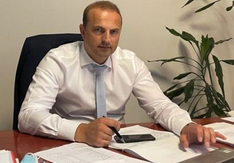 Conform unui comunicat de presă remis Agrointeligența – AGROINTEL.RO, Comisia pentru agricultură, industrie alimentară și dezvoltare rurală, condusă de senatorul George Scarlat, aduce lămuriri în legătură cu încercarea de a reglementa prin lege aspecte privitoare la pesta porcină africană, în contextul în care Uniunea Europeană acordă despăgubiri crescătorilor afectați de aceasta.”Ca urmare a apariției în spațiul public a unor dezinformări legate de propunerea legislativă privind exploataţiile de creştere a suinelor şi de combatere a pestei porcine în România, o inițiativă amplu dezbătută de-a lungul mai multor ședințe de către senatorii membri ai Comisiei pentru agricultură, industrie alimentară și dezvoltare rurală din Senatul României, în calitate de Președinte al comisiei, mă văd nevoit să fac câteva clarificări:În urma dezbaterilor din Comisie și a amendamentelor propuse, proiectul legislativ a fost adoptat în data de 22 noiembrie 2021, Senatul fiind prima cameră sesizată. Proiectul de lege a fost trimis către Comisia de Agricultură, Silvicultură, Industrie Alimentară și Servicii Specifice din Camera Deputaților, în calitate de Cameră Decizională.Amendamentele propuse și supuse dezbaterii aprobate în Comisia de agricultură, industrie alimentară și dezvoltare rurală din Senat au flexibilizat activitatea de creștere a porcilor comparativ cu reglementările anterioare (Ordinul MADR nr. 538/2019 pentru stabilirea dimensiunilor și a tipurilor de exploatații de suine pe teritoriul României).Este complet eronat modul în care sunt transmise în mass media informațiile conform cărora în gospodăriile țărănești nu se vor mai putea crește porci. Dimpotrivă, în conformitate cu articolul 4 – Tipurile de exploatații de porcine pe teritoriul României și dimensiunea acestora, amendamentele propuse în cadrul Comisiei pentru agricultură, industrie alimentară și dezvoltare rurală din Senat vin în sprijinul oamenilor, astfel:Persoanele fizice neînregistrate la ORC, din cadrul exploatațiilor comerciale de tip familial, vor putea crește o scroafă însămânțată artificial și produșii acesteia sau un număr maxim de 15 porci la îngrășat pe an, pentru consum propriu și pot vinde către alte persoane fizice sau unități de abatorizare de pe raza județului, pentru întregirea veniturilor familiale. (art. 4 lit.b)Persoanele fizice care doresc să crească porci doar pentru consum propriu, familial, în cadrul exploatațiilor non-comerciale de subzistență, vor putea crește maximum 5 porci, pe care îi pot achiziționa fie de la exploatațiile comerciale de tip familial sau de la exploatațiile comerciale profesionale (ferme autorizate). (art.4 lit.a)De asemenea, senatorul George Scarlat, precizează că circulația ilegală și necontrolată a porcilor, identificată de auditele precedente ca fiind una din cauzele răspândirii pestei porcine, a fost reglementată de propunerea legislativă recent adoptată de Senat. Ministerul Afacerilor Interne are atribuții de control asupra circulaţiei mijloacelor de transport al porcinelor, pe drumurile publice, sancționarea mişcării porcinelor și deținerii ilegale a acestora, precum și confiscarea mijloacelor de transport, care sunt utilizate la transportul animalelor neidentificate (lipsa documentelor de proprietate și a formularelor de mișcare) cât și a animalelor cărora nu le este cunoscută proveniența.Întrucât în România, în urma rapoartelor de audit succesive și ale măsurilor impuse de către Direcția Generală (DG) Sănătate și Siguranță Alimentară din cadrul Comisiei Europene, la acest moment, neexistând niciun act normativ care să reglementeze aspecte privitoare la eradicarea pestei porcine africane, a atribuțiilor autorităților și instituțiilor publice abilitate în prevenirea răspândirii, monitorizării și combaterii bolilor, țara noastră riscă să piardă finanțarea de la Uniunea Europeană privind despăgubirile acordate crescătorilor de porcine, presiunea financiară urmând a fi preluată de bugetul național cât și interzicerea comercializării produselor procesate din carne, atât pe piața comunitară cât și la export, ceea va continua să ducă la pierderi economice majore pentru industria alimentară românească, pe perioadă nedeterminată (deficit de balanță comercială pe carnea de porc de aprox. 786 mil euro/an la care se adaugă si sumele pentru despăgubiri, România plătind până la această, data aprox. 145 mil euro și pierderi colaterale, care nu sunt încă plătite de către stat, conform reglementărilor europene).Președintele Comisiei pentru agricultură, industrie alimentară și dezvoltare rurală, consideră că propunerea legislativă, care a fost adoptată de Senat, are o importanță vitală pentru sectorul creșterii porcinelor din România.Președintele Comisiei pentru agricultură, industrie alimentară și dezvoltare rurală,Senator, George SCARLAT”Grup Șerban a atras într-o zi 12,7 milioane lei în urma unui plasament privat. Urmează listarea acțiunilor! Angelica Lefter - 9 decembrie 2021 15:35  Mișcare de succes a unei renumite companii românești activă în agricultură! Grup Șerban Holding, companie antreprenorială românească ce activează în mai multe domenii din agricultură, a atras 12,7 milioane de lei de la investitori, în urma unui plasament privat. Prețul pe acțiune a fost de 2,12 lei, potrivit unui comunicat remis Agrointeligența – AGROINTEL.RO.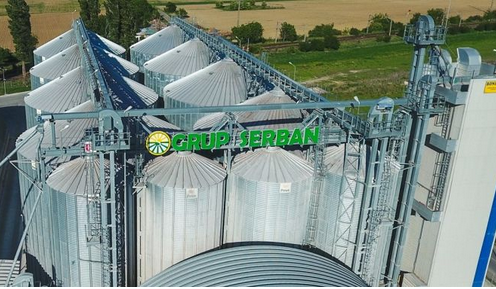 Mai mult, grupul vrea să își listeze acțiunile pe piața AeRO a Bursei de Valori București la începutul anului 2022.Grup Șerban Holding, grupul de firme cu capital românesc cu afaceri în agricultură, comerț cu cereale, plante oleaginoase și legume, creșterea păsărilor, panificație, patiserie-cofetărie, alimentație publică (lanț propriu de magazine – Băcăniile Șerban), distribuție și transport, a încheiat încă din prima zi plasamentului privat pentru acțiunile sale, în urma căruia a atras suma de 12,7 milioane de lei de la investitori.De asemenea, în cadrul plasamentului privat care a început în data de 8 decembrie au fost vândute investitorilor un total de aproape 6 milioane de acțiuni, la un preț de 2,12 lei pe acțiune.Potrivit reprezentanților companiei, suma atrasă va fi utilizată pentru planurile de extindere a afacerilor grupului la nivel național – investiții în sisteme de irigații, dezvoltarea legumicolă în rotație cu cultură mare, dezvoltarea practicilor de agricultură regenerativă, dezvoltarea capacităților de depozitare, dezvoltarea de cantități de depozitare în condiții de temperatură și umiditate controlată pentru legume, extinderea suprafețelor de creștere de păsări și achiziția unei noi linii de panificație și lansarea de noi produse de panificație proprii.Urmează listarea acțiunilor pe piața AeRO a Bursei de Valori BucureștiTotodată, grupul are în vedere listarea acțiunilor sale pe piața AeRO a Bursei de Valori București la începutul anului 2022, având în plan investiții totale de până la 250 milioane de lei în următorii 10 ani.Plasamentul privat a fost intermediat de TradeVille. În următorii ani, grupul și-a propus să realizeze investiții de 250 de milioane de lei în extinderea suprafețelor agricole și facilități de producție, după cum a declarat Ovidiu Bucătaru, CFO al Grup Șerban Holding.”Suntem un grup care este la curent cu cele mai noi tehnologii și tendințe în domeniul agriculturii sustenabile, fiind axați pe realizarea de activități agricole durabile, precum rotația culturilor, utilizarea tehnologiei no-till – lucrări minime ale solului, compostarea, captarea carbonului și respectiv utilizarea redusă a îngrășămintelor chimice. Având la bază aceste principii ne dorim ca în următorii zece ani să realizăm investiții de până la 250 milioane de lei în extinderea suprafețelor agricole, fermei avicole, sistemelor de irigații, facilităților de producție, precum și a capacităților de depozitare,” a menționat Ovidiu Bucătaru, CFO al Grup Șerban Holding.Acesta a precizat că încă de la începutul afacerii a dorit să realizeze performanță în agricultură.”Când am pornit motoarele afacerii în anul 1994, dorința mea era să fac agricultură de calitate în România. 27 de ani mai târziu, Grup Șerban Holding este un grup de firme format din peste 400 de angajați și axat pe furnizarea de produse și servicii de calitate în domenii, precum agricultură, creșterea păsărilor, panificație, patiserie-cofetărie sau alimentație publică. Prin închiderea cu succes a plasamentului privat și listarea planificată pe piața AeRO a Bursei de Valori București pentru începutul anului viitor, afacerile din cadrul grupului nostru intră într-o nouă etapă de dezvoltare”, a precizat Nicolae Șerban, fondator și CEO Grup Șerban Holding.Grup Șerban Holding și-a început activitatea în anul 1994, în Onești. În anul 2020, Grup Șerban Holding a înregistrat, la nivel consolidat, o cifră de afaceri de 311,8 milioane de lei și un profit net de 24 milioane de lei. Pentru anul 2021, grupul estimează venituri la nivel consolidat de 330 milioane de lei și un profit net de 24,6 milioane de lei.Îngrăşămintele scumpe, un nou risc la adresa securităţii alimentare mondiale Update articol: 09.12.2021, 12:25 O serie de culturi agricole importante din întreaga lume sunt în pericol, după ce livrările limitate şi preţurile crescute la îngrăşăminte i-au făcut pe fermieri să limiteze cantităţile folosite, ceea ce majorează riscurile la adresa securităţii alimentare mondiale, dar şi temerile privind inflaţia, transmite Reuters.Preţurile la îngrăşăminte au explodat în acest an, pe fondul cererii crescute şi al ofertei limitate, în condiţiile în care preţurile record la gaze naturale şi cărbune au dus la închiderea unor fabrici de îngrăşăminte cu un consum mare de energie. De exemplu, preţurile la uree au crescut cu peste 200%, iar la fosfat de diamoniu (DAP) aproape s-au dublat.Având în vedere că preţurile mondiale la alimente sunt deja la cel mai ridicat nivel din ultimul deceniu, creşterea costurilor cu îngrăşăminte nu va face decât să crească presiunile asupra accesibilităţii alimentelor, în special în economiile care se bazează pe importuri, iar bugetele care sunt deja la limită vor lăsa un spaţiu limitat de manevră pentru subvenţiile guvernamentale, susţine Frederic Neumann, director de cercetare la HSBC.“Într-un moment în care COVID-19 a provocat decese şi a distrus mijloacele de trai pentru milioane de persoane, creşterea costurilor cu alimentele îi loveşte deosebit de grav pe cei săraci. Aceasta creşte riscurile ca preţurile mari la îngrăşăminte să îi afecteze nu doar pe fermieri, ci să fie trecută pe seama consumatorilor prin preţuri mai mari la alimente”, susţine Neumann.Organizaţia Naţiunilor Unite pentru Alimentaţie şi Agricultură (FAO) a calculat că indicele mondial al preţurilor la alimente este la cel mai ridicat nivel de după 2011, când preţurile mari la alimente au stimulat “Primăvara arabă”, un val proteste şi revolte care a traversat Orientul Mijlociu. Pe acest fundal, fermierii din întreaga lume sunt presaţi să majoreze livrările de alimente.Cu toate acestea, analiştii subliniază că oferta limitată de îngrăşăminte se va agrava la începutul anului următor. Fermierii din Europa, America de Nord şi Nordul Asiei ar trebui să îşi majoreze achiziţiile de îngrăşăminte înaintea campaniei de primăvară, însă o serie de producători importanţi de îngrăşăminte, precum China, Rusia şi Egipt, au limitat exporturile pentru a-şi asigura aprovizionarea pieţei interne.“Majoritatea stocurilor de uree sunt acum contractate, ceea ce înseamnă că producătorii vor fi în situaţia de ‘sold out’ până la 1 ianuarie. Producătorii încep noul an cu un nivel foarte scăzut de stocuri nevândute şi se vor confrunta cu o cerere mondială considerabilă în primul trimestru, când SUA, Canada, Brazilia, Europa şi Asia îşi vor majora achiziţiile”, susţine Josh Linville, director responsabil de îngrăşăminte la firma americană StoneX Group Inc.Ca răspuns la această situaţie, fermierii din întreaga lume fie amână momentul în care vor cumpăra îngrăşăminte, fie îşi reduc cantitatea de îngrăşăminte folosită, pentru a face economii.Deocamdată, preţurile ridicate la culturile agricole au limitat impactul pentru mulţi fermieri, iar unii pot face trecerea de la culturi care cer un consum intensiv de azot, cum este grâul şi porumbul, la culturile de soia boabe pentru sezonul următor. Însă analiştii sunt de părere că în 2022 puţine culturi sau fermieri vor fi scutiţi.În Germania, fermierii afectaţi de majorările de preţuri ar putea să scadă cantitatea de îngrăşăminte folosită, ceea ce ar duce la diminuarea volumelor de producţie.“Tipurile de culturi care în ultimele luni au atins preţuri mari vor fi luate în considerare la însămânţare”, spune Bernhard Kruesken, secretar general la Asociaţia fermierilor germani (DBV).Brazilia, cel mai mare cultivator mondial de soia boabe şi al treilea mare producător mondial de porumb, hrăneşte 10% din populaţia globului. Însă,k autorităţile din această ţară au atras atenţia asupra unui deficit de aprovizionare cu îngrăşăminte în 2022, ceea ce ar urma să încetinească extinderea culturilor de soia, porumb şi bumbac.“Pentru sezonul 2022/23 cred că vom avea unele probleme. Le-am spus fermierilor că problema nu mai este una legată de preţ. Acum nu mai putem garanta nici măcar că vor fi disponibile îngrăşăminte”, spune Andre Pessoa, partener la firma de consultanţă în agribusiness Agroconsult.Deşi condiţiile meteo, bolile, dăunătorii şi aprovizionarea cu apă sunt cruciale când vine vorba de modul în care se vor dezvolta culturile agricole, îngrăşămintele se numără printre cel mai important factor de producţie pe care fermierii îl controlează. Însă, mulţi cultivatori, în special milioane de mici producători care asigură o treime din producţia mondială de alimente, nu vor avea altă alegere decât să scadă cantităţile de îngrăşăminte utilizate în 2022.INDUSTRIE ALIMENTARAUnele alimente pentru masa de Crăciun sunt mai scumpe anul acesta cu 50% față de 2020  Daniel Toșa , 09.12.2021 Sărbătorile de iarnă vor fi costisitoare. Pentru masa de Crăciun, unele alimente sunt și cu 50 la sută mai scumpe față de aceeași perioadă a anului trecut, iar producătorii din industria alimentară anunță alte creșteri de prețuri. Aurel Filip o duce greu de la o lună la altă cu pensia să mică. Iarnă, cheltuielile sunt și mai mari. S-a văzut nevoit să împrumute bani de la o Casă de Ajutor Reciproc, pentru a-și permite o masă de Crăciun.Aurel Filip, pensionar: „Am 860 de lei pensie. Din aia, nu ai cum să te ajuți, dacă iei medicamente. Medicamentele sunt 2 milioane jumate, întreținerea 4. Ce mai mănânci? La sărbători trebuie să pui ceva pe masă".În toată țara, pensionarii spun că se descurcă tot mai greu, mai ales din cauza scumpirilor la alimente.„Sunt mai scumpe, sinceră să fiu eu sunt singură și pe mine mă aprovizionează copiii. Am 11 milioane pensie", spune o femeie.Familiile se pregătesc să își schimbe meniul de Crăciun, pentru a nu depăși bugetele planificate.„Dacă înainte luai o brânză mai bună, acum treci la ceva mediu că și calitate. Dacă înainte luai mușchi de vită, acum iei o spata".Am adăugat și noi în coșul de cumpărături cozonac, ingrediente pentru salate, sarmale, fructe, legume și băuturi. O masă de Crăciun de trei persoane costă în medie 330 de lei. Pentru o sticlă de ulei, plătim cu 30% mai mult față de aceeași perioada a anului trecut, iar prețurile pentru ceapă și cartofi s-au dublat.Sunt creșteri mari de prețuri și pentru orez, zahăr, carne și lactate. Ultimele două luni și-au lăsat cel mai mult amprenta, din cauza inflației și a scumpirii energiei.Dragoș Frumosu, președinte al Sindalimenta: „Deja sunt cunoscute creșterile de prețuri la ulei, de 20% (...) la zahăr câteva procente, 7-8%, la fel și la lactate.. Costurile cu transportul au crescut foarte mult în ultima perioada și la comerciant cheltuielile au crescut pentru că el folosește mult energia electrică, atât la prezentare cât și la congelare".Pâinea s-a scumpit cu 20 la sută, iar cozonacul ar putea ajunge cu 30 la sută mai scump decât anul trecut. Micii producători de produse de panificație sunt aproape de faliment, afectați de facturile mari.Aurel Popescu, președintele Rompan: „Dacă până acum am avut creșteri de 4-5 ori prețul anterior, acum ne-a venit de 12 ori prețul la energie și gaz. Suntem industria cel mai lovită în acest moment. (...) noi avem și prețul la materie prima aproape de la simplu la dublu".Coșul de cumpărături de Crăciun este cu 25 la sută mai scump față de aceeași perioadă din 2020.Cresc accizele şi la bere, gaze şi energie electric, decembrie 8, 2021 Nivelul accizelor va creşte uşor anul viitor pentru aproape toate categoriile de produse, singura excepţie fiind ţigaretele, unde nivelul accizelor rămâne la 563,97 lei pentru 1.000 de bucăţi.Acciza la bere creşte la 3,77 lei/hl/1 grad Plato, de la 3,64 lei, în timp ce la berea produsă de producătorii independenţi a căror producţie anuală nu depăşeşte 200.000 hl taxa a fost stabilită la 2,08 lei, în creştere de la 2,01 lei. La vinuri spumoase, acciza va fi de 54,14 lei pe hl de produs, faţă de 52,26 lei, iar la alcoolul etilic produs de micile distilerii – 1.889,44 lei, de la 1.823,96 lei, scrie Agerpres.În ceea ce priveşte gazul natural utilizat drept combustibil pentru motor, acciza va creşte la 14,08 lei/GJ, de la 13,59 lei, la electricitate utilizată în scop comercial noile accize aplicabile de anul viitor vor fi de 2,71 lei//MWh faţă de 2,61 lei în prezent, iar la electricitate utilizată în scop necomercial de 5,42 lei/MWh, faţă de 5,23 lei/MWh.Potrivit Ministerului Finanţelor, accizele sunt actualizate cu creşterea preţurilor de consum comunicată oficial de Institutul Naţional de Statistică.„Potrivit art.342 alin.(2) Codul fiscal, nivelul accizelor prevăzut pentru ţigarete în Anexa nr.1 face excepţie de la actualizarea cu creşterea preţurilor de consum din ultimele 12 luni, calculată în luna septembrie a anului anterior celui de aplicare, faţă de perioada octombrie 2014 – septembrie 2015, comunicată oficial de Institutul Naţional de Statistică. Începând cu data de 1 aprilie 2022 nivelul accizei pentru ţigarete este 563,97 lei/1.000 ţigarete”, subliniază sursa citată.Potrivit cifrelor publicate de Ministerul Finanţelor, la benzina cu plumb accizele urcă la 2.226,24 lei/1.000 litri, de la 2.149,09 lei/1.000 litri în acest an, la benzina fără plumb la 1.892,72 lei/1.000 litri, de la 1.827,13 lei în prezent, iar la motorină accizele aplicabile anul viitor vor fi de 1.734,66 lei/1.000 de litri faţă de 1.674,55 lei/1.000 litri în acest an.Industria berii: producătorii cer un regim fiscal stabil și fără taxe noi sau majorate pentru anul viitor , Carol Popa , Joi, 09 Decembrie 2021   În cadrul evenimentului anual ”Berea Face Cinste României”, aflat la cea de-a 9-a ediție, membrii Asociației Berarii României, care dețin împreună 80% din piața de bere, au dezbătut alături de autorități rezultatele economice și tendințele industriei în contextul pandemic actual, precum și provocările și oportunitățile ce țin de cadrul fiscal, impactul industriei asupra mediului și susținerea fermierilor locali.Expansiunea rapidă a pandemiei de coronavirus reprezintă o provocare fără precedent pentru sănătatea și bunăstarea oamenilor, dar și pentru mediul de afaceri. Măsurile implementate de către autorități și perioadele lungi de timp în care aceste măsuri sunt în vigoare afectează industria berii pe întreg lanțul. La nivel european, pandemia a provocat pierderi de 860.000 de locuri de muncă, o scădere cu 25% a valorii adăugate generale a berii la economie europeană și o scădere cu 23% a veniturilor guvernamentale.“România este a 8-a piață de bere din Europa, ceea ce demostrează faptul că prin inovație și flexibilitate sectorul local al berii are o contribuție semnificativă la economia românească și europeană. Datorită caracterului său național, definit deopotrivă prin faptul că peste 97% din berea consumată în România este produsă local și 50% din ingrediente provin din țară, sectorul berii reușește să genereze un adevărat lanț de efecte pozitive pentru economie,” a declarat Paul Barnett, Președinte Asociația Berarii României, în cadrul primului panel de discuție dedicat fiscalității la care au mai participat: Adrian Câciu, Ministrul Finanțelor, Pierre Olivier Bergeron, Secretar General, Berarii Europei, Julia Leferman, Director General, Asociația Berarii României și Dan Matei, Industry Leader, NielsenIQ.În contextul discuțiilor evoluției ultimilor doi ani și perpectivele profilate, producătorii români de bere cer un regim fiscal stabil care să reflecte impactul pozitiv al industriei asupra întregului lanț valoric, de la “cereale la pahar” și fără taxe noi sau majorate pentru anul viitor.“În România, în anul 2020, sectorul berii și-a menținut și reconfirmat rolul important în economie însă piața berii a fost puternic afectată și anul acesta de criza sanitară. Ținând cont de faptul că ne așteptăm în continuare la o perioadă plină de provocări și necunoscute, este foarte important ca mediul de afaceri să fie susținut, să existe predictibilitate fiscală și un dialog deschis cu autoritățile în care să fie analizate constructiv măsurile de corecție și ajustare propuse a fi implementate,” a declarat Julia Leferman.
Prezent în cadrul evenimentului, Adrian Câciu, Ministrul Finanțelor Publice a reiterat faptul că nu intenționează creșterea taxelor sau introducerea de noi taxe în acest domeniu, adăugând că stimulii economici trebuie să meargă la cei care sunt corecţi faţă de stat, respectiv industriile în care nu există evaziune fiscală, cum este industria berii. „Cei care au o problemă vor găsi formule chiar şi prin digitalizarea accelerată a instituţiilor noastre să poată beneficia de facilităţi în momentul în care intră în normalitate. Mediul de afaceri nu trebuie să își facă griji, cei care îşi plătesc taxele vor beneficia de programe şi politici care să îi ajute să se dezvolte în continuare. Teama de taxare să o aibă cei care greşesc faţă de economie, pentru ei va fi toleranţă zero la ministerul de Finanţe.” a precizat Câciu.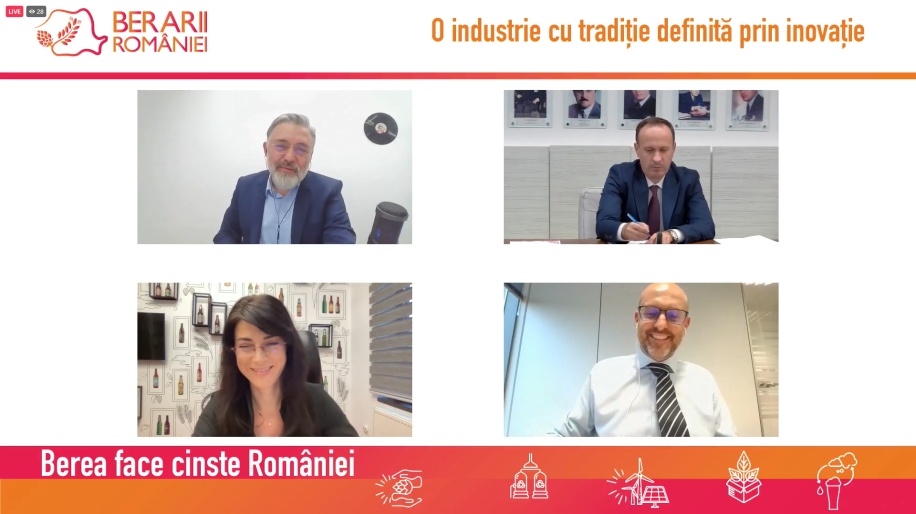  Schimbările climatice – un sistem complex de politici și implicare socialăBerea românească este preparată cu ingrediente din surse locale: prin natura sa este deja circulară. Dar schimbările climatice pun furnizorii sub presiune. Întregul lanț valoric al berii trebuie să se angajeze să abordeze în mod sistematic schimbările climatice, astfel încât berea să poată continua să fie produsă local de la 'cereale la pahar'. Berea este o parte interconectată a multor sectoare și producătorii trebuie să lucreze cu furnizorii, distribuitorii și comercianții pentru a îmbunătăți circularitatea în ceea ce privește fabricarea berii, prin:
● îmbunătățirea designului produsului, pentru a crește reciclabilitatea
● optimizarea consumului de resurse naturale (apa)
● reducere amprentei de CO2 prin transportarea berii în cel mai ecologic mod posibil
● folosirea energiei regenerabile în activitatea de producție și a echipamentelor cu consum redus “Pentru a implementa o economie circulară, nu este suficient să ai un angajament în ceea ce privește ambalajele sau să investești în inovarea produselor, lucru pe care toți producătorii de bere o fac deja. Sunt necesare investitii în infrastructură, care să permită o colectare și reciclare eficientă a ambalajelor folosite”, Julia Leferman, director general Asociația Berarii României. Implementarea sistemului de garanție-depozit în RomâniaIndustria berii susține implementarea în România a sistemului de garanție returnare pentru ambalaje nereutilizabile de băuturi cât mai curând posibil, dar cu respectarea unor termene realiste de implementare si legislatia suplimentara, absolut necesara pentru buna functionare a sistemului.Dezbaterea din acest panel s-a concentrat pe necesitatea continuării reglementării sistemului de garanție pentru recipientele pentru băuturi și modalități concrete de punere în practică care să optimizeze ratele de colectare. S-a discutat despre importanța implementării cât mai rapide a unui sistem garanție-returnare în România ca o soluție prin care reciclarea deșeurilor de ambalaje se poate face eficient și la un nivel ridicat.Prezent în cadrul panelului de discuții, Cosmin Dorin Teodoru, Director general în cadrul Ministerului Mediului a declarat: “Implementarea sistemului de garanție-returnare este cel mai important deziderat al ministerului din ultimul timp, un proiect extrem de complex și important pentru protejarea mediului. În acest moment suntem într-un dialog deschis cu producătorii și comercianții care au fost invitați să se alăture acestei inițiative pentru a găsi un mecanism eficient care să atingă rezultatele dorite. Primul obiectiv ambițios este să punem în funcționare acest sistem în octombrie 2022.”Referitor la importanța implementării acestui sistem în perioada imediată, Julia Leferman a subliniat: “Punerea în funcțiune a sistemului de garanție-returnare care asigură o colectare din piață a unui număr important de ambalaje reciclabile este un obiectiv important al industriei noastre. Tendințele de consum din perioada pandemiei și evoluția ascendentă a consumului generează o creștere a folosirii ambalajelor de unică folosință. În paralel, există presiunea reglementărilor, țara noastră având niște obiective extrem de ambițioase de colectare impuse de Uniunea Europeană, respectiv o creștere accelerată a eficienței în colectare în următorii trei ani: în 2025 ținta de colectare la PET trebuie să fie 77%, iar până în 2029 ar trebui să atingă 90%. Industria berii deține o pondere importantă din ambalajele care vor fi colectate prin sistemul returnare-garanție, prin urmare avem responsabilitatea de a susține în mod activ obiectivul de mediu din spatele acestui sistem.”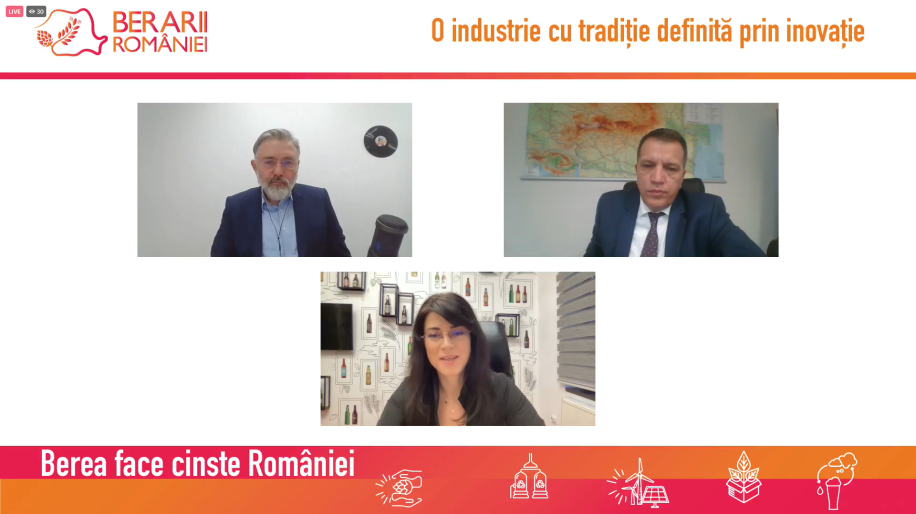 În industria berii, etapa de producţie a ambalajelor presupune utilizarea de materiale precum aluminiul, sticla sau plasticul în fabricarea dozelor, a sticlelor și a PET-urilor. Pentru a limita impactul asupra mediului și a optimiza gestionarea deșeurilor în România este nevoie de un dialog constant între toți factorii implicați, industrie – autorități locale – societatea civilă, dar și de acțiuni concrete transpuse atât în legislație, cât și în realitatea de zi cu zi.Parteneriat public privat pentru dezvoltatea sustenabilă a sectorului agricolAprovizionarea din surse locale reprezintă o prioritate pentru industria berii, lucru care are efect pozitiv asupra economiei naționale prin crearea de locuri de muncă, creșterea veniturilor furnizorilor și plata taxelor, dar și asupra mediului. Potrivit studiilor derulate la nivelul Asociației Berarii României, industria berii generează în România peste 7.600 de locuri de muncă în agricultură.Dezvoltarea pieței locale de hamei și malț poate determina o creștere economică semnificativă având în vedere climatul specific și limitat în care pot fi cultivate cele două produse, iar susținerea din partea autorităților este esențială prin promovarea unor linii strategice de finanțare/subvenționare a acestor culturi.Există potențial de creștere, iar susținerea din partea autorităților este esențială pentru promovarea unor linii strategice de finanțare sau subvenționare a acestor culturi. De asemenea, este important să găsim soluții pentru încurajarea fermierilor să acceseze fondurile din Planul Național Strategic și să facilităm accesul la fonduri europene pentru dezvoltarea de plantați noi de hamei sau orz de bere, precum si crearea unei rețele de stații de compost pentru fermieri”, a declarat în cadrul discuțiilor Julia Leferman.În cadrul panelului dedicat agriculturii, în care a luat cuvântul și Adrian Chesnoiu, Ministrul Agriculturii și Dezvoltării Rurale s-a evidențiat faptul că există un potențial de dezvoltare pentru piața locală de hamei și malț, iar interesul general merge în sensul susținerii producătorilor locali și a dezvoltării acelor sectoare care oferă un avantaj competitiv pe piața europeană și internațională.În prezent, în România se cultivă doar 250 de hectare cu hamei, de peste şapte ori mai puţin decât în urmă cu 25 de ani. "Referitor la producția de hamei şi orz avem o mică problemă, pentru că în viziunea mea este un sector care se poate dezvolta foarte frumos şi poate fi un motor de creştere al sectorului şi de integrarea producţiilor în lanţ. Dacă mă uit la hamei, doar 15% din cantitatea totală folosită în industria berii în România este din producţia autohtonă, restul se importă şi aici este un factor asupra căruia va trebui să intervenim prin politici publice coerente, care să conducă la echilibrarea balanţei comerciale”, a precizat Adrian Chesnoiu, ministrul Agriculturii şi Dezvoltării Rurale. "La o scurtă analiză putem vedea că sprijinul cuplat pentru producţia de hamei nu a fost suficient de motivant pentru producătorii români şi atunci cred că trebuie foarte mult uzat şi de o informare mai centrată şi mai directă către fermieri români astfel încât să creştem producţia de materii prime care pot fi procesate în lanţul integrat al producerii berii şi realizăm plus valoare. Cred că asta ne-a lipsit în ultimii 30 de ani în agricultura României: să putem adăuga plus valoare materiilor prime pe care noi le producem cu prisosinţă de foarte mult timp", a concluzionat ministrul Agriculturii.România dispune de o alocare totală de aproximativ 22 de miliarde de EUR (prețuri curente) pentru agricultură și dezvoltare rurală, distribuite astfel: 14 miliarde EUR prin Fondul European de Garantare Agricolă (pilonul I - plăți directe); 7 miliarde pentru dezvoltare rurală prin Fondul European Agricol pentru Dezvoltare Rurală (pilonul II - dezvoltare rurală); 692 de milioane de euro din pachetul de redresare post-Covid, NextGenerationEU, pentru perioada 2021-2022. La finalul evenimentului, Julia Leferman a concluzionat: “Industria noastră este una de tradiție definită prin inovație. Există multă presiune în acest moment pe domeniul nostru și perspective imprevizibile în contextul pandemiei. În același timp este important să nu uităm de valorile care au clădit această industrie – Creație, Tradiție și Inovație. Mai mult ca oricând ne propunem să fim solidari și constructivi, să avem un impact pozitiv la nivel de industrie, să fim creativi în găsirea soluțiilor, să ne regăsim puterea în tradiții și să îmbrățișăm cu optimism tot ce înseamnă flexibilitate și inovație.”Paul Barnett - președintele ABR: România este a 8-a piață de bere din Europa / Adrian Câciu - ministrul Finanțelor: Teama de taxare să o aibă cei care greşesc faţă de economie, pentru ei va fi toleranţă zero , de Narcis Anton     Smile Media , Joi, 9 decembrie 2021  Conferința "Berea face cinste României" - ediția 2021, Foto: Asociatia Berarii Romaniei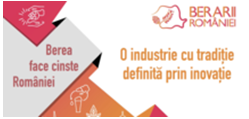 Industria berii se află în al doilea an de pandemie, iar creșterea generalizată a prețurilor, restricțiile din HoReCa, criza sanitară și alți factori externi, au pus o presiune fără precedent pe tot acest lanț de producție și desfacere. În cadrul conferinței “Berea face cinste României”, organizată de către Asociația Berarii României, invitații au încercat să ofere o radiografie cât mai completă a industriei, dar și ce soluții trebuie găsite pentru a încuraja o industrie care este una dintre principalele contribuitoare la bugetul de stat. Printre vorbitori, s-au numărat Julia Leferman - directorul general al Asociației Berarii României, Adrian Câciu - ministrul Finanțelor, Cosmin Teodoru - director în ministerul Mediului, Adrian Chesnoiu - ministrul Agriculturii. Conferința integralăFragmente cu principalele declarații: Julia Leferman - director general, Asociația Berarii RomânieiIndustria berii din România se află în primele 10 piețe de bere la nivel european. Noi, producătorii de bere, ne aflăm la mijloc, într-un lanț mai lung, care începe de la producția agricolă și se încheie la punctele de comercializare, unde știm deja că sectorul HoReCa a fost puternic afectat de perioada pandemică. Industria producătoare de bere a luat niște măsuri de a susține industria ospitalității. Fie că vorbim de preluarea produselor care urmau să expire, de închidere a liniilor de draft sau de a discuta condițiile financiare pentru a nu crea o presiune suplimentară pe aceste business-uri. În plus, am avut o serie de campanii de conștientizare, SOS HoReCa fiind prima de acest tip, în care am încurajat populația să susțină business-urile din HoReCa pentru a supraviețui. În privința situației de anul viitor, cred că nimeni nu îndrăznește să facă predicții. Ne-am bucurat de relaxarea restricțiilor, dar apoi au urmat valurile pandemice ulterioare.Ne mândrim că din perspectiva producției de bere, suntem un sector unde există zero evaziune fiscală și un permanent contributor la bugetul de stat. Numai anul trecut, impozitele și contribuțiile directe ale membrilor asociației s-au ridicat la aproape 290 milioane de euro. Valoarea adăugată în economia românească depășind 70 de milioane de euro. În ceea ce privește dinamica ambalajelor, anul trecut, am înregistrat o scădere semnificativă a consumului de bere în ambalaje reutilizabile, mă refer aici la sticla reutilizabilă și la butoiul de bere draft. Asta ca urmare a restricțiilor din zona HoReCa. Evident, drept urmare, au crescut vânzările de zona de ambalaje de unică folosință. Așadar, după 5 ani în care am asistat la o scădere a consumului de bere îmbuteliată la PET, anul trecut am asistat la un trend ascendent al acestui tip de ambalaj. Berea lager, blondă, continuă să fie preferata românilor, 94% din ponderea totală a vânzărilor. Trebuie să ținem cont de sustenabilitate în producția berii și să inovăm constant în acest sens. Astfel, în producția berii am reușit să ajungem să consumăm doar 3 litri de apă pentru a produce un litru de bere, față de 6 litri cât erau necesari în trecut. Punerea în funcțiune a sistemului de returnare-garanție asigură o colectare a unui număr important de ambalaje. Avem niște obiective de colectare impuse de către UE. Din 2025, ținta de colectare la PET va fi de 77%, iar în 2029 acesta ar trebui să atingă 90%. Astfel de ținte nu vor putea fi atinse fără un sistem de colectare eficient. Avem și o altă directivă venită din partea UE ce obligă producătorii care pun în piață ambalaje de tip PET să integreze plasticul reciclat într-o proporție de 25% în noile ambalaje puse în piață. În acest context, mă aștept ca cererea de plastic reciclat să crească semnificativ la nivel european, ceea ce va pune presiune mare pe sursele de furnizare a unui astfel de ambalaj. Producția de orzoaică și de hamei din România este complet preluată de către industria de bere. Din păcate nu este suficientă. În realitate noi avem nevoie de mult mai mult decât se produce în România și din acest motiv vedem acele importuri de materie primă. Avem un microclimat care se pretează cultivării acestor culturi și ar trebui să vedem ce putem face pentru încurajarea fermierilor români pentru a cultiva astfel de materii prime.Paul Barnett - președinte, Asociația Berarii RomânieiRomânia este a 8-a piață de bere din Europa, ceea ce demostrează faptul că prin inovație și flexibilitate sectorul local al berii are o contribuție semnificativă la economia românească și europeană. Datorită caracterului său național, definit deopotrivă prin faptul că peste 97% din berea consumată în România este produsă local și 50% din ingrediente provin din țară, sectorul berii reușește să genereze un adevărat lanț de efecte pozitive pentru economie.Conform statisticilor, 860.000 de persoane și-au pierdut locul de muncă în această industrie în întreaga Europă, iar în România aproximativ 10.000 de angajați, în contextul acesta pandemic. A fost un an greu pentru toți cei implicați în industria berii. Industria berii este unul dintre principalii contribuitori în economia românească și trebuie să ne concentrăm să clădim structuri mai rezistente și să trecem cu bine peste această perioadă pandemică. Cei 6 producători locali care fac parte din Asociația Berarilor sunt responsabili cu producția a 80% din volumul total anual al berii. De asemenea, există și o mică industrie sănătoasă de producători de bere craft în România. Ultimul an a fost greu pentru întreaga societate. Sectorul HoReCa, spre exemplu, a fost foarte afectat și din acest motiv, industria berii a asistat la o scădere de 15% pe acest segment. Înainte, segmentul berii în sectorul HoReCa genera 443 milioane de euro pentru economia românească. În 2020 au fost generați doar 241 de milioane. Pandemia a avut un impact destul de serios în industria producătoare de bere. Costurile legate de infrastructură, inflație, a materiei prime, pune o presiune în plus pe industria berii. Sistemul de colectare a deșeurilor reutilizabile există deja implementat în multe țări, iar România se poate folosi de un șablon și poate adapta la nivel local o strategie. Pierre Olivier Bergeron - secretar general, Berarii EuropeiCu toții am suferit în ultimii 2 ani și ne-am văzut viețile și munca întoarse pe dos în timpul pandemiei. A fost foarte greu pentru sectorul ospitalității și pentru industria berii. Nu trebuie să vă spun eu cât de rău este pentru o economie, când barurile, cafenelele sau cluburile sunt închise cu lunile. Asociația Berarii Europei reprezintă interesele a 11.000 de producători de bere din Europa. Conform studiilor noastre, în 2020, am avut o scădere de 42% a vânzărilor de bere, comparativ cu anul 2019, de la 125 de milioane de hectolitri, la 75 milioane de hectolitri. Asta se traduce într-o pierdere de aproape 3 miliarde de euro în sectorul producătorilor de bere, într-un singur an. Anul acesta ne-am bucurat când am văzut o relaxare a restricțiilor și oamenii au putut din nou să socializeze. A fost un impuls pentru industria berii. Dar iată că noi valuri pandemice au venit, iar situația pare că se înrăutățește la nivel european. Nimeni nu știe cum o să evolueze situația. Trebuie să fim atenți și să ne pregătim pentru noi eventuale restricții. Pentru că vânzarea de bere contribuie atât de mult la economia europeană, am asistat la o scădere cu 25% a valorii adăugate generale a berii la economia europeană și 23% scădere a contribuțiilor către guvernele europene. Privind în viitor, trebuie să ne asigurăm că industria berii are un teren solid pentru a își reveni. Sectorul berii face parte dintr-un lanț fascinant, dar complex, în care sunt implicate foarte multe afaceri și sectoare economice. Guvernele trebuie să intervină și să contracareze efectele negative ale pandemiei ce au afectat industria berii. Sperăm ca Uniunea Europeană și guvernele naționale vor recunoaște adevărata valoare a contribuțiilor avute de sectorul berii în economie. Iar asta înseamnă stabilitate fiscală, astfel încât taxarea să fie predictibilă. Adrian Câciu - ministrul FinanțelorMediul de afaceri din România s-a confruntat mereu cu impredictibilitatea decizională și politică. Este o chestiune pe care suntem obligați să o reglăm și să intrăm într-un parteneriat nu doar formal, ci unul normativ. Statul poate contribui mult la echilibrarea economiei și a unor sectoare. De asemenea, Statul poate sprijini sau maximiza potențialul unor sectoare care deja s-au cristalizat. Vom face publice accizele cât mai curând pentru anul 2022, astfel încât, industria berii să poată să își facă planurile de afaceri (n.r intre timp acciza a fost publicata).Vrem ca de la 1 ianuarie 2022 să introducem un certificat uniform pentru micii producători independenți de bere pe întreg teritoriul UE și o prevedere referitoare aplicării unui nivel standard al accizelor pentru berea slab alcoolizată. Cât timp voi fi ministru de Finanțe prioritățile vor fi îndreptate spre finanțarea economiei, a oamenilor și evident, a finanțării investiților publice. Nu sunt adeptul ca economia să regleze lucrurile, atâta timp cât Statul poate ajuta piața. În privința sectorului berii, nu o să avem la anul o creștere a taxării. Teama de taxare să și-o facă doar cei care greșesc față de economie. Și nu este vorba de taxe noi sau creșteri de taxe, dar va fi vorba de toleranță zero pentru evaziunea fiscală. Cei care aleg să își conducă business-ul prin eludarea taxelor în România, vreau să știe că nu vor găsi toleranță la Ministerul Finanțelor. Cine va plăti taxele corect va beneficia de facilitățile pe care bugetul de stat sau fondurile europene le pot atrage către economie. Stimulii economici trebuie să se ducă către cei care sunt corecți față de stat și față de propria lor economie locală. Așadar, cei care își plătesc taxele vor beneficia de programe și politici care să îi ajute să se dezvolte și să îi finanțeze. În contextul pandemic, România are bani pentru a susține cheltuielile unor agenți economici care vor trebui să ia niște măsuri de protecție a angajaților, cât și în zona de fluxuri. Dezvoltarea programelor cu garanții de stat este o prioritate. Mi-aș dori ca finanțarea statului să de ducă în zonele în care dezvoltăm valoare adăugată, producție, procesare, export. Nu e de ajuns să garantăm credite pentru companii, indiferent de obiectul lor de activitate. Trebuie să sprijinim programele de reconversie economică, trecerea de la o economie de consum la una de producție. Săptămâna viitoare voi avea o întâlnire cu reprezentații HoReCa. Am observat o vulnerabilitate în industrie. Este foarte dependentă de cash-flow, de lichiditate, de elemente de context. Acest lucru ridică pentru mine multe semne de întrebare. Trebuie să discutăm și să vedem cum putem ajuta la capitalizarea acestei industrii. Cosmin Teodoru - director, ministerul MediuluiTrebuie să intrăm într-un dialog cu toți actorii principali din industrie pentru a pune la punct strategia implementării sistemului de garanție-returnare și pentru a reuși să ne îndeplinim obiectivele. Implementarea acestui sistem cred că este cel mai important deziderat al ministerului, fiind un proiect extrem de complex. Și primul obiectiv este acela de a avea un sistem funcțional până în octombrie 2022. Statul va participa în acționariatul acestui sistem de reciclare. Asta înseamnă o modificare a Hotărârii de Guvern, completate cu o serie de ordine de ministru care să facă ordine în selectarea ofertelor care vor veni pentru desemnarea administratorului. Ținta de implementare a sistemului este 1 octombrie 2022, dar timpul este unul scurt. Discuțiile trebuiau demarate mai devreme. Cu siguranță în viitorul nu foarte îndepărtat vom avea o dezbatere cu principalii actori implicați și vom face tot ce este necesar ca acest sistem să fie implementat pană la termenul limită. Prevederea privind sistemul garanție - returnare în legislația românească mai are puțin și împlinește 3 ani. Iar în acest timp nu s-a mișcat mare lucru. Adrian Chesnoiu - ministrul AgriculturiiDoar 15% din cantitatea totală folosită în industria berii în România este din producţia autohtonă, iar restul se importă. Aici trebuie să intervenim prin politici publice coorente care să conducă la echilibrarea balanței comerciale. Dacă la producţia de bere suntem pe locul 10 în Europa, tot pe locul 10 suntem şi la consum, ceea ce înseamnă că avem o piaţă foarte bună, dar trebuie să integrăm în lanț toate componentele valorice.Nu spun acest lucru doar pentru că datele statistice primează, ci pentru că istoria ne demonstrează: până în 1996 aveam la nivel naţional 1.800 hectare cu hamei, azi se lucrează doar 250 hectare.Chiar dacă am avut sprijin cuplat în sectorul producerii de hamei nu a fost suficient de convingător pentru fermieri că poate fi o cultură care le poate aduce venituri consistente şi fluctuaţii mai mici de pierderi în funcţie de toate verigile lanţului de producere.Spun asta pentru că, încă de aseară şi astăzi toată ziua, a trebuit să răspund multor întrebări legate de impactul pe care suspendarea activităţii la Azomureş îl va avea în agricultura românească.Fac această menţiune pentru că este important să ne uitam mai cu atenţie la materiile prime utilizate de sectorul producerii berii în România, să ne asiguram ca şi această mică producţie integrată în procesare îşi va regăsi anul viitor capacităţile şi nivelurile cu care ne-am obişnuit în anii trecuţi şi de ce nu, să venim cu aceste politici publice să încurajăm sectorul. Este important să stimulăm producția de orz de bere și hamei. Articol susținut de Asociația Berarii RomânieiCrama Ceptura, deţinută de Purcari, achiziționează 100% din Vinoteca Gherasim Constantinescu SRL, Dealu Mare, 9 decembrie 2021, 09:27   Crama Ceptura SRL, societatea deținută în totalitate de Purcari Wineries Plc (“Grupul”, “Compania”), a anunțat astăzi achiziția a 100% din Vinoteca Gherasim Constantinescu SRL localizată în comună Merei, Județul Buzău. Vinoteca Gherasim Constantinescu este un producător de struguri din Dealu Mare fondat în 1999 cu 72,6ha de terenuri în proprietate, din care 50,2ha de vie în rod. Podgoria nouă va fi integrată în activitatea operațională  a Cramei Ceptura situată în apropiere.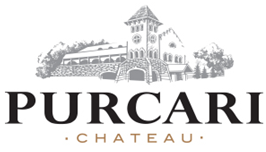  ”Achiziția Vinotecii Gherasim Constantinescu va asigura Cramă Ceptura cu struguri cu DOC Dealu Mare și va susține cererea în creștere pentru vinurile noastre. Am achiziționat peste 50ha de podgorii de înalta calitate și avem suplimentar 22ha de teren pentru extindere ulterioară. Anul acesta plantația a produs o recolta excepțională că volum și calitate. Suntem entuziasmați de această achiziție, întrucât nu este o regiune mai bună în România pentru vinurile roșii decât Dealu Mare” a comentat Victor Bostan, Director General al Purcari Wineries.Despre Purcari  Purcari Wineries Plc (brandurile Purcari, Cramă Ceptura, Bostavan și Bardar) este unul dintre cele mai mari grupuri de vinuri și brandy din Europa Centrală și de Est. Grupul gestionează circa 1,350 de hectare de podgorii și operează patru platforme de producție în România și Moldova. Grupul este lider în segmentul de vinuri premium din România, cu o cota de circa 25% și cel mai mare exportator de vin din Moldova, livrănd în peste 30 de țări. Fondată în 1827, Purcari este cea mai premiată vinarie din Europa Centrală și de Est, la Decanter Londra 2015-2021 și printre cele mai bine poziționate pe Vivino, cu un scor mediu de 4.1 din 5.0, bazat pe mai mult de 59,000 de recenzii. Din februarie 2018, Grupul este listat la Bursă de Valori București (simbol WINE). Grupul e condus de Victor Bostan, un veteran de peste 30 de ani în businessul vinicol și susținut de investitori de top că Horizon Capital, Fiera Capital, Conseq, East Capital, Franklin Templeton și SEB. Vinul românesc ”îmbrăcat în blockchain”: GRAMMA lansează eticheze bazate pe NFT-uri din colecția ”Strămoși”, lansată pe Elrond, Armand Iliescu, 9 Decembrie 2021 13:28, IT & C Ultima ora GRAMMA Wines, producător local de vinuri din Iași, a achiziționat de curând 27 de NFT-uri (non-fungible tokens) din colecţia „Strămoși“ lansată pe Elrond, pe care le-a transformat în etichete fizice într-una dintre edițiile limitate de sticle de vin.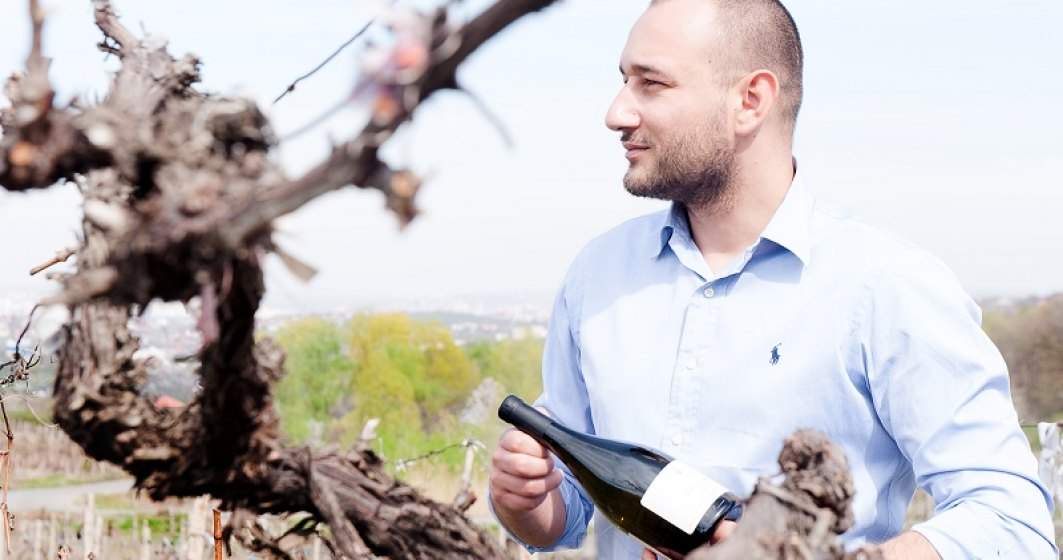 Colecția „Strămoși“ lansată ca NFT pe rețeaua românilor de la Elrond reprezintă o colecţie de imagini inspirate din folclorul românesc, iar o parte din fondurile primite din vânzarea colecției vor fi folosite pentru a promova turismul românesc, o componentă pe care și GRAMMA Wines o explorează o dată cu lansarea conceptului de locuire în vie.„Am integrat desenele achiziționate în eticheta unuia dintre vinurile din ediție limitată. Arta digitală va face parte din viitorul vinului, iar noi facem primii pași în această lume. Colecția pe care am achiziționat-o se potrivește atât cu linia noastră de comunicare vizuală, cât și cu ideea de promovare a turismului local, o inițiativă pe care o explorăm la GRAMMA Wines,” a explicat Marian Olteanu, general manager GRAMMA Wines.  În acest moment, colecția limitată de vinuri este disponibilă cu patru dintre desenele achiziționate în sistem NFT, iar primii clienți au fost cei din comunitatea pasionată de tehnologie și blockchain.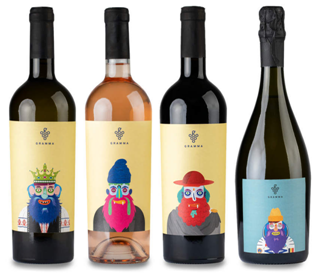 Comunitatea crypto a primit cu entuziasm colecția limitată de vinuri GRAMMA x Strămoși, iar până acum, s-a epuizat 20% dintre pachete, ceea ce transformă crama într-una dintre puținele companii care au găsit o utilitate practică a NFT-urilor, dincolo de a fi un early adopter pentru o tehnologie nouă.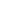 În 2021, producătorul a plantat pe lângă Aligote, Fetească Regală şi Fetească Albă, şi Fetească Neagră, Busuioacă de Bohotin, Cabernet Sauvignon sau Sauvignon Blanc. Recolta de anul aceasta a însumat aproximativ 90.000 de litri, echivalentul a 120.000 de sticle, din cele 15 hectare de viță de vie a companiei.Până în acest moment, GRAMMA a înregistrat o creștere a cifrei de afaceri de peste 50% față de 2020, când a încheiat cu 1,4 milioane de lei, iar estimările pentru profit se ridică la 300.000 de lei. Luna decembrie va aduce o creștere a vânzărilor pe toate canalele companiei, mizând în special pe pachetele corporate, unde se poate personaliza inclusiv eticheta.Nu în ultimul rând, proiectul dedicat turismului viticol în stil minimalist pentru retragerea din cotidian rămâne o prioritate pentru GRAMMA Wines. Locuințele de tip tiny homes premium vor avea fiecare o suprafață de 24 de metri utili și vor fi așezate în via recent plantată. Proiectul cuprinde în această fază opt tiny homes, cu dotări precum piscină, spațiu de dormit sau cameră de zi și dispune de spații vitrate generoase. Căsuțele sunt izolate una față de cealaltă.Vascar planifică rebranding pentru ”Modova în Bucate” în 2022 ,  La zi Carol Popa ,  Miercuri, 08 Decembrie 2021  ”Avem multe planuri pentru 2022, printre care și un proiect de rebranding al brandului „Moldova în Bucate“ care a început în 2021 și pe care o să-l finalizăm în Q1 2022. Ne dorim un refresh la nivel de imagine a brandului, dar o să revenim cu mai multe informații când o să ne pregătim de lansare.
În același timp, avem în lucru multe produse inovatoare pe segmentul mezelurilor, ca urmare a implementării de tehnologii noi de fabricație și ambalare. Ne propunem să anunțăm aceste lansări în Q1 2022, cu condiția să nu ne confruntăm cu întârzieri în furnizarea și instalarea noilor echipamente. La finalul acestui an, am făcut o nouă investiție importantă în echipamente, aproximativ 1 milion de euro, astfel încât să avem noile produse la începutul lui 2022”, a declarat Vlad Ciuburciu, Director General Vascar, pentru revista PIAȚA.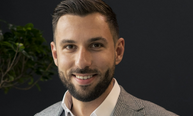 El a precizat că departamentul de producție și calitate, împreună cu cel de marketing și vânzări, lucrează la finalizarea dezvoltării unor produse noi în categoriile semipreparate, mezeluri și conserve. ”În 2022 avem un calendar foarte activ de lansări și suntem foarte nerăbdători să le prezentăm. Ne bucurăm că am reușit să dezvoltăm produse de calitate, speciale, pe toate categoriile de business”, a mai spus Vlad Ciuburciu într-un interviu pe care îl puteți citi integral săptămâna viitoare în ediția din decembrie a revistei PIAȚA.Danone trece la ambalaje din trestie de zahăr. Compania a finalizat o investiție de 4 milioane de euro într-o nouă linie de ambalare la fabrica din București, Alina Stanciu - mie, 08 dec. 2021, 15:08   Producătorul de lactate francez Danone, liderul pieței locale de iaurturi, a finalizat o investiție de 4 milioane de euro în unitatea sa de la București. Compania a inaugurat astfel o nouă linie de ambalare ce îi permite să schimbe ambalajele Tetra Pak pentru iaurturile de băut din gamele Danone și Activia. Noile ambalaje vor fi realizate în proporție de 93% din trestie de zahăr. 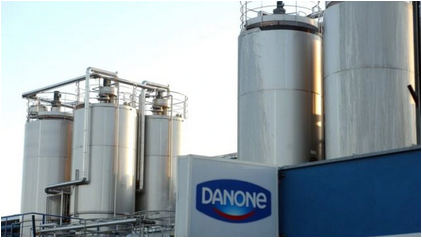 Cu o investiție de 4 milioane de euro, Danone România a inaugurat o nouă linie de ambalare în fabrica sa din București, prin care schimbă ambalajele Tetra Pak pentru iaurturile de băut din gamele Danone și Activia, potrivit unui anunț al companiei. Noile ambalaje vor fi realizate în proporție de 93% din materiale pe bază de plante și anume din trestie de zahăr, ceea ce contribuie la reducerea amprentei de carbon a acestor produse cu 45%.Danone este primul partener din România alături de care compania Tetra Pak implementează un astfel de proiect la nivel local, în categoria de ambalaje sustenabile pentru iaurturi de băut.„Pentru Danone, misiunea de a asigura sănătate prin alimente este dublată de aceea de a avea grijă de planeta noastră și de resursele naturale. Astfel, suntem constant preocupați de sustenabilitatea produselor noastre, iar acest lucru se reflectă deopotrivă în calitatea iaurtului, precum și la nivelul de ambalaje. În ultimii 20 de ani, de când producem iaurturi în România, am căutat și implementat soluții de ambalare care să aibă un impact cât mai redus asupra mediului, iar cu ajutorul partenerilor de la Tetra Pak, am folosit până în prezent carton certificat FSC, cu fibre de lemn din origini controlate, pentru produsele din gamele noastre de băut, Danone și Activia. Ne-am propus să ținem pasul cu soluțiile moderne de ambalare care reușesc să aibă o amprentă mai scăzută asupra mediului, astfel că, investiția  pe care am realizat-o este o acțiune concretă pentru atingerea obiectivelor noastre de a fi cât mai responsabili, în tot ceea ce facem”, declară Cătălin Manoli, Director Fabrica Danone România.Odată cu această investiție, ambalajele celor două game vor beneficia și de un nou design al recipientului, la nivel de formă și grafică. De asemenea, Danone a  introdus și formatului One Step Opening, care elimină capacul intermediar, ceea ce facilitează o deschidere mai ușoară a recipientului.Danone România, liderul pieţei de iaurturi, a terminat 2019, conform ultimelor date disponibile, cu o cifră de afaceri de 612 milioane de lei (aproximativ 125 de milioane de euro), mai mare cu aproximativ 10% față de 2018, conform datelor Ministerului de Finanţe. Profitul net al companiei a ajuns la 28,8 milioane de lei (6 milioane de euro), mai mare cu 75% faţă de anul precedent.Compania deţine o fabrică în Bucureşti, unde produce zilnic, în medie, peste un milion de iaurturi, potrivit informaţiilor prezentate pe site-ul companiei.Investiție de 4 milioane de euro în fabrica Danone din București, 08 Dec 2021 | de Simona Popa  Cu o investiție de patru milioane de euro, Danone România a inaugurat o nouă linie de ambalare în fabrica sa din București, prin care schimbă ambalajele Tetra Pak pentru iaurturile de băut din gamele Danone și Activia. Noile ambalaje vor fi realizate în proporție de 93% din materiale pe bază de plante și anume din trestie de zahăr, pentru a diminua impactul asupra mediului. 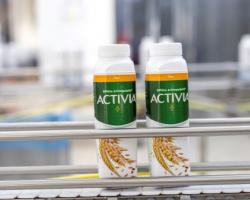 Demersul se aliniază strategiei de sustenablitate a companiei, care vizează inițiative de lungă durată pentru susținerea mediului înconjurător.Danone este primul partener din România alături de care compania Tetra Pak implementează un astfel de proiect la nivel local, în categoria de ambalaje sustenabile pentru iaurturi de băut. Datorită modului în care este produs, materialul contribuie la reducerea amprentei de carbon a fiecărui ambalaj de iaurt cu 45%, lucru atestat și prin certificarea Carbon Trust. De asemenea, acesta are și certificare Bonsucro, care atestă sursa sustenabilă a trestiei de zahăr.„În ultimii 20 de ani, de când producem iaurturi în România, am căutat și implementat soluții de ambalare care să aibă un impact cât mai redus asupra mediului, iar cu ajutorul partenerilor de la Tetra Pak, am folosit până în prezent carton certificat FSC, cu fibre de lemn din origini controlate, pentru produsele din gamele noastre de băut, Danone și Activia. Ne-am propus să ținem pasul cu soluțiile moderne de ambalare care reușesc să aibă o amprentă mai scăzută asupra mediului, astfel că investiția pe care am realizat-o este o acțiune concretă pentru atingerea obiectivelor noastre de a fi cât mai responsabili în tot ceea ce facem”, declară Cătălin Manoli, Director Fabrica Danone România.Odată cu această investiție, ambalajele celor două game vor beneficia și de un nou design al recipientului, la nivel de formă și grafică. Danone a implementat și o schimbare importantă care îmbunătățește experiența consumatorilor, prin introducerea formatului One Step Opening, care elimină capacul intermediar, ceea ce facilitează o deschidere mai ușoară a recipientului, păstrând 100% calitatea produsului din interior. Gamele de iaurturi de băut Danone și Activia în noile ambalaje sunt deja disponibile în magazine.Antreprenori locali. Derpan Galaţi, unul dintre cei mai mari producători de croissante din România: Gazul este de trei ori mai scump decât acum un an. Creşterile de costuri nu se mai opresc. Producătorul care are peste 250 de angajaţi spune că sunt probleme în aprovizionarea cu zahăr şi se anunţă şi o criză pe piaţa ambalajelor , Florentina Niţu , 09.12.2021,   Producătorul de croissante Derpan din localitatea Smârdan din judeţul Galaţi, controlat de fraţii Valentin şi Emil Ancuţa, estimează o cifră de afaceri de 42 mil. lei, similară cu cea din 2020, după ce preţul gazului s-a triplat, iar materiile prime şi ambalajele se găsesc tot mai greu pe piaţă, potrivit reprezentanţilor companiei.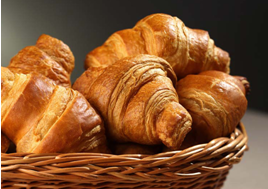 „Veniturile din acest an sunt similare cu cele de anul trecut, dar profitul a fost afectat, pentru că nu am putut ţine ritmul cu creşterea costurilor materiilor prime şi utilităţilor. Acum nu se mai găseşte zahăr pe piaţă şi se anunţă o criză de carton. Toată lumea se luptă şi toate se vor resimţi în ianuarie. Anul 2022 va fi un an imprevizibil şi în prima jumătate a anului, cu siguranţă, va fi dificil“, a spus Victor Ancuţa, director general al Derpan. El este fiul lui Emil Ancuţa.Carnea românească, pe mesele străinilor! ”Românul nu știe să mănânce carne de vită”, 9 decembrie 2021, Ionuț Fîntînă  https://youtu.be/uxK5elWfwo0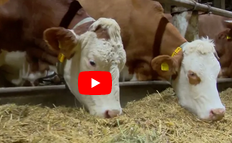 Românii nu știu să consume carne de vită, este afirmația bine susținută de unul dintre cei mai importanți crescători de bovine din rasa bălțată românească, din județul Arad. Ilie Chifan este un fost polițist care crește vaci de lapte și carne de peste 11 ani, și spune că își trimite aproape toată producția la export. Mai multe pe acest subiect aflăm într-un interviu realizat de Ovidiu Ghinea.Profitul grupului versus profitul din România al unora dintre cele mai mari jucători din FMCG: 11 din 15 companii raportează marje mai mici pe plan local de până la de 15-20 ori, Cristina Roşca , 09.12.2021, ♦ Recent, 136 de state din lume, inclusiv România, au semnat un acord istoric ce prevede impunerea unui impozit minim de 15% pe profiturile multinaţionalelor şi o taxare a acestora în statele în care generează profit ♦ Pornind de la acest acord, ZF a aşezat faţă în faţă profiturile nete şi marjele pe care unele dintre marile grupuri din FMCG le realizează local şi la nivel global.Doi producători de bere şi doi de lactate raportează în România marje de profit mai mari decât cele ale grupurilor din care fac parte, arată o analiză a ZF ce pune faţă în faţă aceiaşi indicatori la nivel local şi la nivel mondial pentru unele dintre cele mai mari companii din industria bunurilor de larg consum. Au fost analizate cifrele a 15 companii gigant, cu afaceri de miliarde de euro anual şi cu profituri ce variază şi ele de la sute de milioane la miliarde de euro. Pentru unele dintre aceste afaceri, România este o piaţă importantă, însă în totalul businessului, rezultatele locale nu cântăresc mai mult de câteva procente, iar asta în cel mai bun caz. În ceea ce priveşte profitul net, care de multe ori nu ajunge decât la câteva milioane de euro, el e practic „invizibil“ în totalul câştigului net al acestor companii. 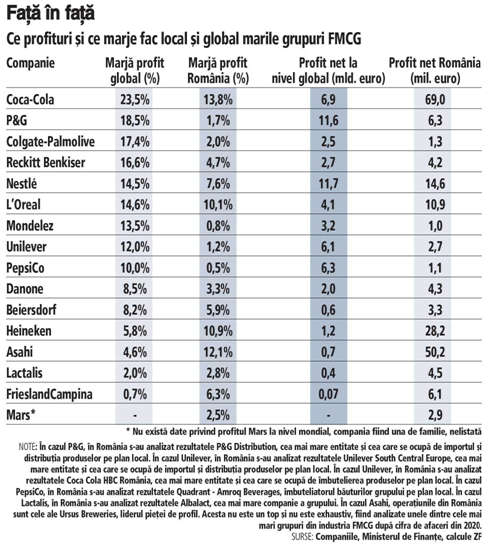 Analiza a pornit de la acordul recent ce prevede impunerea unui impozit minim de 15% pe profiturile multinaţionalelor şi o taxare a acestora în statele în care generează profit. Acest acord a fost semnat de 136 de state din lume, inclusiv România.Pornind de la întrebarea cum ar fi dacă în România multinaţionalele ar plăti impozit pe profiturile reale generate aici, fără să trimită banii în Cipru, Olanda sau Luxemburg, pentru optimizare fiscală, ZF a pus faţă în faţă marjele locale şi cele globale. Au fost analizat 15 companii, unele dintre cele mai mari grupuri din industria FMCG după cifra de afaceri din 2020, însă acesta nu este un top şi nu este exhaustiv.Multinaţionalele din FMCG raportează în România marje de profit de până la de 15-20 de ori mai mici decât global. Spre exemplu, P&G are în România o marjă de 1,7%, în timp ce la nivel global are o marjă de 5,18%; Unilever are în România o marjă de profit 1,2%, iar la nivel global de 12%. Sunt şi multinaţionale care au în România aceleaşi marje ca la nivel internaţional,  Cristina Roşca , 09.12.2021, ♦ Patru din 15 companii raportează local marje de peste 10%.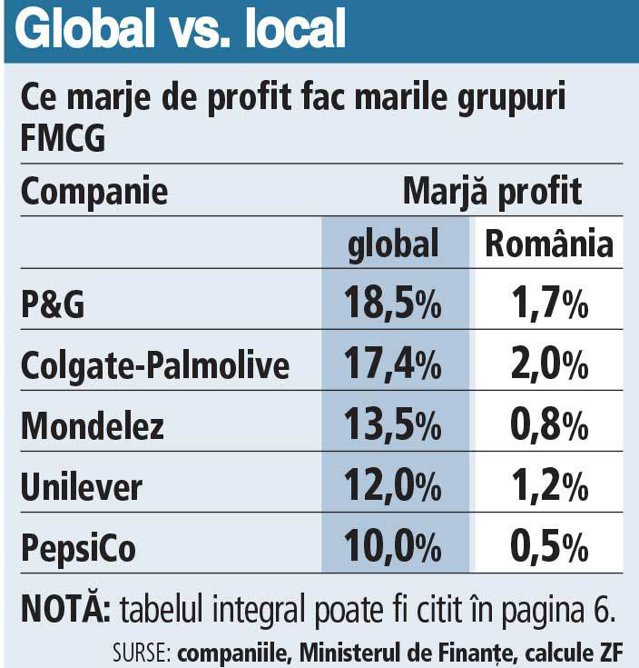 Grupurile mari din industria bunurilor de larg consum, giganţi cu afaceri şi profituri de miliarde de euro, raportează în România marje de profit net de până la 15-20 de ori mai mici decât cele de la nivel global. Mai exact, dintre cele 15 companii analizate de ZF, 11 sunt în această situaţie. Singurele excepţii sunt Ursus (parte a grupului japonez Asahi) şi Heineken - cei mai mari doi jucători de pe piaţa berii - şi de Albalact (parte a Lactalis) şi FrieslandCampina - unii dintre cei mai mari jucători din industria de lactate. Spre comparaţie, grupul Mondelez de pe piaţa dulciurilor, ce are în portofoliu branduri precum Milka şi Oreo, are local o marjă de 0,8%, iar global una de 13,5%. PepsiCo şi P&G sunt în situaţii similare.Recent, 136 de state din lume, inclusiv România, au semnat un acord istoric ce prevede impunerea unui impozit minim de 15% pe profiturile multinaţionalelor şi o taxare a acestora în statele în care generează profit. Pornind de la acest acord, ZF a aşezat faţă în faţă profiturile nete şi marjele pe care unele dintre marile grupuri din FMCG le realizează local şi la nivel global.AMRCR solicită noii coaliții majoritare să renunțe la așa zisă “taxă de solidaritate“  , La zi , Carol Popa , Miercuri, 08 Decembrie 2021 Asociația Marilor Rețele Comerciale din România - AMRCR - solicită noii coaliții care se află la putere, în numele membrilor săi, să analizeze în profunzime impactul direct și colateral al impunerii unei “taxe de solidaritate” selectivă asupra celor care au fost motoarele cele mai puternice ale creșterii economice a României.”Toți membrii AMRCR sunt mari contribuabili la bugetul de stat și se achită, în mod transparent și responsabil, de obligațiile fiscale conform legii din România.Din acest punct de vedere, menționăm și faptul că în perioada pandemiei, pe lângă sarcinile financiare impuse de conformările solicitate de autorități, pe care ni le-am asumat din primul moment, au existat situații în care mari retaileri și-au achitat obligațiile fiscale cu celeritate și chiar în avans pentru a putea susține bugetul național.Pe parcursul întregii crize sanitare ne-am concentrat să menținem magazinele operaționale și aprovizionate cu tot ceea ce este necesar pentru ca populația să aibă acces la mărfurile de care are nevoie indiferent de tensiunile, problemele sau blocajele cu care ne-am confruntat în lanțul de aprovizionare.De asemenea, prin eforturile pe care le facem permanent suntem profund implicați în viața comunităților în care ne desfășurăm activitatea, multe dintre activitățile reprezentanților societății civile active fiind susținute în diverse forme de către marii retaileri.Toate rețelele comerciale se numără printre cei mai mari angajatori de pe piața românească conform diverselor statistici, o treime din top 15 angajatori la nivel național fiind retaileri. Mulți dintre aceștia își continuă investițiile și susțin salariile angajaților la un nivel peste medie, străduindu-se în același timp să ofere consumatorilor români produse cât mai variate la prețuri cât mai competitive.Un argument în acest sens sunt și statisticile Eurostat care spun că indicele prețurilor din România reprezintă 55% din media UE.Căutăm, pe toate planurile, să fim un partener solid și serios pentru autoritățile centrale și locale și facem toate eforturile ca mărfurile și producătorii locali să aibă, într-un ritm cât mai rapid, o prezență extinsă pe rafturile magazinelor, contribuind la dezvoltarea economiei românești.Toate aspectele de mai sus riscă să fie anulate, printr-o simplă și singură măsură care este adusă în discuție, am putea spune cu regret, ca de obicei, în preajma sărbătorilor sfârșitului de an, când toate proiectiile și planificările bugetare sunt deja stabilite, fără ca astfel de propuneri să fie însoțite de prea multe explicații.Așa numita „taxă de solidaritate” îi penalizează, fără excepție, doar pe aceia care și-au asumat toate îndatoririle și și-au onorat toate obligațiile, manifestându-și totodată loialitatea față de statul român pe teritoriul căruia își desfășoară activitatea.Cei care nu au fost vizați de impunerea unei astfel de taxe credem că se pot felicita pentru inspirație și viziune managerială și pot conta liniștiți pe solidaritatea celor care au avut ghinionul să își asume un parteneriat pentru stabilitate economică într-o perioadă complexă și plină de incertitudini.În plus, vrem să subliniem că argumentul potrivit căruia o astfel de taxă ar fi fost aplicată și în altă țară nu poate fi validat fără rezerve, întrucât nu putem avea o cunoaștere clară a contextului și obiectivelor pe care le-ar fi urmărit.Putem însă invoca evaluări care arată că modelul de dezvoltare adoptat de România a fost unul în general de succes și a permis recuperarea unor decalaje regionale comparativ cu 1990. Un exemplu în acest sens poate fi regăsit la link – https://hirado.hu/2021/10/11/guvernatorul-bancii-nationale-ungare-recomanda-ungariei-modelulromanesc-privind-cresterea-nivelului-de-dezvoltare/# ”, se arată în comunicatul transmis de AMRCR.Asociația Marilor Rețele Comerciale din România - AMRCR - include următori membrii: Altex, Artima, Auchan, Brico Depot, Carrefour, Columbus, Cora, DM Drogerie Markt, Decathlon, Dedeman, Flanco, Hornbach, Ikea, Jumbo, Kaufland, Lidl, Mega Image, Metro Cash & Carry, Mobexpert, Penny, Profi, Selgros.Cele mai responsabile companii. Ambiţia celui mai mare contribuabil la bugetul de stat: 3.000 de angajaţi lucrează pentru a construi un viitor mai bun în România, 09.12.2021    Ileana Dumitru, director juridic şi relaţii publice al Ariei Europa Centrală şi de Sud în cadrul BAT: ”Fabrica BAT din Ploieşti este a doua cea mai mare unitate de producţie din Uniunea Europeană şi între primele cinci ale grupului la nivel global”.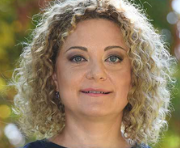 Producătorul de ţigarete BAT România şi-a asumat obiective de sustenabilitate încă din 2001 şi continuă investiţiile în această direcţiePână în 2050, compania – care este cel mai mare contribuabil la buget -  vrea să atingă neutralitatea emisiilor de dioxid de carbon pe întregul lanţ valoricÎn România, BAT are peste 3.000 de angajaţi în fabrică, în divizia de vânzări şi în centrul de servicii externalizateFabrica BAT din Ploieşti este al treilea centru global de producţie pentru consumabile din tutun pentru glo, după cele din Rusia şi Coreea de SudBAT România, cel mai mare contribuabil la bugetul de stat, şi-a asumat obiectivul de a construi un viitor mai bun, iar în acest sens compania a adoptat, la nivel global, o serie de obiective foarte ambiţioase privind economia verde, contribuţia la reducerea încălzirii globale, dezvoltarea unui impact social pozitiv şi reiterarea angajamentului pentru politici comerciale corecte şi responsabile.”Angajamentul de a crea un viitor mai bun se reflectă în obiectivele ambiţioase pe care le-am comunicat la nivel global. Astfel, ne propunem să atingem neutralitatea emisiilor de dioxid de carbon pentru propriile noastre activităţi comerciale şi pe întregul lanţ valoric până în 2050, să eliminăm plasticul de unică folosinţă non-necesar şi toate ambalajele din plastic să fie reutilizabile, reciclabile sau compostabile până în 2025. Toate entităţile noastre ar trebui să fie alimentate de electricitate 100% regenerabilă până în 2030. Sunt doar câteva exemple cu privire la paşii concreţi pe care îi vom face pentru a reduce impactul asupra mediului”, a explicat Ileana Dumitru, director juridic şi relaţii publice al Ariei Europa Centrală şi de Sud în cadrul BAT. Ea a mai precizat că un alt obiectiv important este de a construi un viitor mai bun prin reducerea impactului afacerii asupra sănătăţii, iar în acest sens compania continuă să investească considerabil în cercetare şi dezvoltare, să actualizeze baza de date ştiinţifice referitoare la impactul redus asupra sănătăţii al noilor categorii de produse şi să comunice constant rezultatele obţinute, pentru a oferi cadrul necesar unor alegeri informate şi corect fundamentate.Campania BAT Alege asumat un oraş curat, lansată în 2019, a însemnat, până cum, colectarea a peste 2 tone de chiştoace de ţigări, valorificate energetic în fabrici de ciment cu impact zero asupra mediului.BAT este prezentă în România de 25 de ani, iar în 2020 compania a devenit cel mai mare contribuabil la bugetul de stat, cu un aport total de 9,65 miliarde de lei (2 miliarde de euro) anul trecut şi de 7,8 miliarde de lei în primele nouă luni ale anului 2021 sub formă de taxe şi impozite, potrivit datelor furnizate de companie.”În ultimii 10 ani, compania a plătit aproximativ 80 de miliarde de lei taxe, pe lângă investiţiile directe în afacerea noastră care sunt estimate la peste 500 de milioane de euro în unitatea noastră de producţie din Ploieşti. Aceasta este a doua cea mai mare unitate de producţie din Uniunea Europeană şi între primele cinci ale grupului la nivel global. Pe lângă amprenta economică directă, suntem un angajator de top, numărând peste 3.000 de angajaţi direcţi şi generând aproximativ 30.000 de locuri de muncă de-a lungul lanţului valoric”, a mai spus Ileana Dumitru.Sustenabilitatea face parte din modelul de business al BAT încă din 2001, când compania a implementat primele sisteme de protejare a mediului, de siguranţă la nivel de grup. În martie 2022, BAT va publica publica cel de-al 20-lea raport dedicat proiectelor de mediu, societăţii şi guvernanţei (ESG).În România, în materie de mediu, pe lângă eforturile interne de reducere a deşeurilor şi de operare responsabila de-a lungul lanţului valoric, compania a iniţiat în premieră un program de colectare a mucurilor de ţigară.”În 2019 am lansat campania Alege asumat un oraş curat – prima campanie naţională care implică colectarea corespunzătoare şi valorificarea energetică a chiştoacelor, care altfel sunt aruncate pe străzi. Campania şi-a propus să crească gradul de conştientizare cu privire la gestionarea responsabilă a  deşeurilor şi la impactul pe care gesturile simple îl pot avea asupra mediului şi a comunităţilor. De la începutul campaniei, am reuşit să colectăm peste 2 tone de chiştoace de ţigări, valorificate energetic în fabrici de ciment cu impact zero asupra mediului. Proiectul a fost demarat în Bucureşti şi s-a extins în Iaşi, Constanţa şi de curând în Ploieşti, oraşul unde peste 1.000 dintre colegi lucrează în fabrica noastră aflată între primele cinci ale companiei la nivel global”, a mai spus Ileana Dumitru.O altă iniţiativă recentă este amplasarea a cinci copaci solari în zone centrale ale Capitalei. Aceste structuri din lemn şi metal furnizează energie verde ce poate fi folosită pentru încărcarea dispozitivelor electronice atât în ​​format wireless, cât şi USB.”Tot în cadrul strategiei ESG se încadrează proiectele de responsabilitate în derularea practicilor comerciale. BAT desfăşoară anual programe pentru informarea comercianţilor şi a consumatorilor cu privire la prevederile legale conform cărora minorii nu ar trebui să aibă acces la produse cu nicotină. În România, din 2019, BAT derulează în parteneriat cu Autoritatea Naţională pentru Protecţia Consumatorului o campanie de conştientizare, prin care partenerii comerciali sunt informaţi cu privire la faptul că este interzis prin lege să vândă produse cu nicotină persoanelor sub 18 ani. Totodată, campania subliniază importanţa practicilor comerciale corecte pentru prevenirea acestui tip de vânzări”, a mai adăugat Ileana Dumitru. În plus, BAT susţine programe anuale care facilitează accesul la cultură, istorie şi spaţii publice de calitate în comunităţile noastre. Anual, compania investeşte aproximativ un milion de euro în evenimente culturale şi sprijină comunitatea artistică locală prin susţinerea unor festivaluri de muzică renumite precum Electric Castle sau SummerWell, dar şi evenimente de design precum Romanian Creative Week.”Pe lângă toate aceste proiecte de sustenabilitate traduse în programe şi iniţiative reale, suntem, de asemenea, implicaţi activ în combaterea comerţului ilicit cu ţigări şi avem un parteneriat durabil cu autorităţile cu atribuţii în domeniu, atât la nivel central, cât şi local”, a spus Ileana Dumitru.Compania BAT a fost nominalizată recent în raportul de sustenabilitate Dow Jones Sustainability Indices (DJSI) pentru al douăzecilea an consecutiv, fiind singura companie din industria tutunului inclusă în acest raport. Raportul include primele 10% companii performante în domeniul din cele peste 10.000 de companii evaluate.INS: A crescut numărul sacrificărilor la ovine și caprine și a scăzut la păsări, porcine și bovine, în octombrie 2021 , Angelica Lefter - 9 decembrie 2021 Institutul Național de Statistică (INS) a făcut publice datele despre sacrificările de animale şi păsări şi producţia de carne în luna octombrie 2021.Astfel, potrivit unei informări remise Agrointeligența – AGROINTEL.RO, în luna octombrie 2021 faţă de luna septembrie 2021, numărul sacrificărilor a crescut la porcine, iar la bovine, la ovine și caprine și la păsări a scăzut.Totodată, greutatea în carcasă a crescut la porcine și la ovine și caprine, iar la bovine și la păsări a scăzut.În comparaţie cu luna octombrie 2020, numărul sacrificărilor și greutatea în carcasă au crescut la ovine și caprine, iar la bovine, la porcine și la păsări au scăzut.Sacrificările de animale și păsăriFoto: INS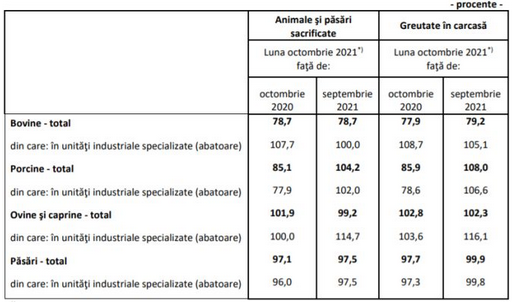 Potrivit INS, în luna octombrie a anului în curs, numărul bovinelor sacrificate a scăzut cu 21,3%. Greutatea în carcasă s-a diminuat cu 22,1%, faţă de aceeaşi lună a anului trecut. Raportat la luna septembrie 2021, numărul bovinelor sacrificate a scăzut cu 21,3%, iar greutatea în carcasă a scăzut cu 20,8%.La suine, în octombrie 2021 s-au sacrificat cu 14,9% mai puţine animale, iar greutatea în carcasă a scăzut cu 14,1% faţă de octombrie 2020. Comparativ cu luna anterioară, în octombrie sacrificările au crescut cu 4,2%, iar greutatea în carcasă a crescut cu 8%.Datele INS arată că în ceea ce priveşte sacrificarea ovinelor şi caprinelor, în octombrie 2021 s-a înregistrat o creştere cu 1,9% faţă de octombrie 2020, greutatea în carcasă fiind cu 2,8% mai mare. Comparativ cu luna anterioară, în octombrie sacrificările s-au diminuat cu 0,8%, dar greutatea în carcasă a crescut cu 2,3%.Greutatea în medie carcasă la animalele și păsările sacrificateSacrificările la păsări au scăzut în octombrie 2021 cu 2,9% faţă de octombrie 2020. Greutatea în carcasă s-a diminuat cu 2,3%, iar raportat la luna precedentă, sacrificările au scăzut cu 2,5% Și greutatea în carcasă s-a diminuat cu 0,1%.Evoluţia greutăţii în carcasă a animalelor şi a păsărilor sacrificate, în perioada octombrie 2020 – octombrie 2021 Foto: INS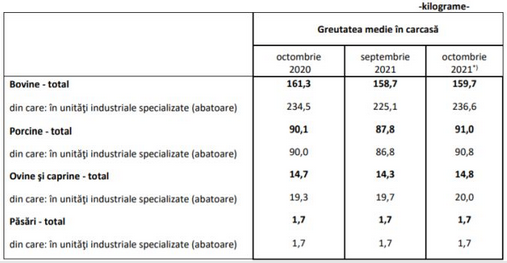  Foto: INS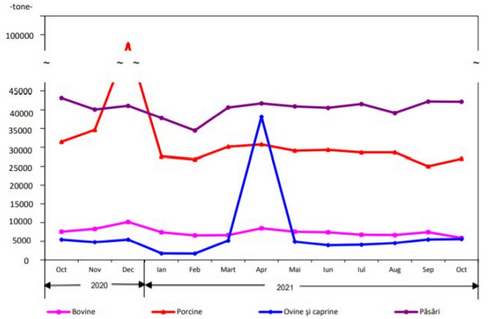 Pe de altă parte, greutatea medie în carcasă consemnată în luna octombrie 2021 a fost de 159,7 kilograme la bovine, 91 de kilograme la porcine, 14,8 kilograme la ovine/caprine şi 1,7 kilograme la păsări.Cum își securizează Alka un nou an de creștere în context pandemic , 06 Dec 2021 |   Alina Stan                                                                                                  În acest an businessul Alka va sta sub semnul unei creșteri-record a cifrei de afaceri, bifând un plus de peste 20%. Impredictibilitatea costurilor și cea economică, dar și zona de supply chain sunt însă o provocare majoră cu care piața pleacă la drum în 2022, astfel că Ady Hirsch, CEO-ul companiei, mizează pe noi investiții pentru a securiza evoluția pozitivă, dar și pe o abordare de business actualizată.               Vă propun să începem cu un scurt bilanț al businessului pentru 2021. Care a fost cuvântul-cheie pentru Alka în acest an?   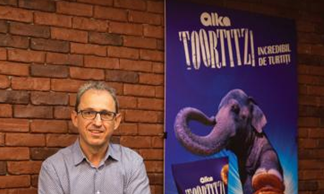 Sunt două cuvinte cheie - strategie și sănătate. Din perspectiva pură de business, viziunea noastră spune că trebuie să știi, în linii mari, unde vrei să ajungi în viitor și cum vei ajunge acolo. Astfel, Alka are un plan strategic definit, început în 2019 până în anul 2025. În anul 2021 am continuat implementarea acestei strategii, inclusiv recuperarea anumitor gapuri din 2020. Dar fiind și un an de pandemie, lucrurile legate de sănătatea și protejarea colegilor ne-au preocupat foarte mult. Din perspectivă pur financiară, anticipăm că vom închide anul cu o creștere a cifrei de afaceri de 22%, până la 275 milioane lei. Țin să menționez că, deși anul 2020 era un an de criză pe fondul contextului pandemic, Alka a reușit să crească și atunci, continuând evoluția pozitivă din ultimii 11 ani.Cu ce provocări v-ați confruntat în acest an și ce soluții ați găsit pentru a le depăși?Pandemia nu a fost o surpriză anul acesta. Ce a avut un impact foarte mare a fost creșterea cu costurile de producție, majorări pe care nu le-am mai întâlnit până acum. Contextul mondial și european pun provocări esențiale asupra supply chain-ului. Dacă în trecut provocările cele mai mari au fost să creăm cerere și disponibilitate pentru produsele noastre, acum, pe lângă acestea, există provocări esențiale pentru a le produce la cantități necesare, la timp, și cu costuri predictibile. Pentru unele am găsit soluții, altele necesită investiții și există și provocări care te forțează să-ți ajustezi modul de lucru și abordarea de business.Care au fost motoarele de creștere pentru business în 2021 și zonele care au atras cele mai importante investiții?Investim în permanență în eficientizare și calitatea businessului. Am făcut asta și în acest an. Însă cea mai mare investiție o avem în derulare, cu impact anul viitor. Este vorba de extinderea fabricii din Ploiești, unde vom mări capacitatea de producție și gama de produse realizate acolo. Vorbim de o investiție de peste 10 milioane de euro, dedicată categoriei de produse coapte, sărate, care vine ca răspuns la creșterea cererii pentru aceste produse în România și peste hotare. În ceea ce privește motoarele de creștere pentru 2021, partea de produse coapte, sărate, a reprezentat cel mai important pilon, atât local, cât și la export. Pe plan local am lansat și două branduri în această categorie – Soocitzi și Meteoritzi. Am evoluat foarte bine și pe categoria de cafea out-of-home, iar brandurile Chupa Chups și Mentos, pe care le distribuim local, au crescut peste media companiei.Ce modificări a adus contextul pandemic asupra businessului Alka și a consumatorului de snackuri din România? Menționați atât aspecte pozitive, cât și negative.Pandemia a produs o serie de schimbări în obiceiurile și ritualurile consumatorilor de snackuri atât la nivel internațional, cât și în România. Deși s-au pierdut o serie de ocazii de consum „on the go”, consumul de snackuri s-a mutat „in home” și o mare parte dintre consumatori declară că mănâncă snackuri cel puțin la fel de mult sau mai des decât înainte de pandemie. Snackurile s-au transformat din „plăceri vinovate” în ocazii de consum în orice moment al zilei, atât între mese, dar și ca alternativă pentru mesele principale tradiționale. Bineînțeles că nu toate categoriile de snackuri sau toate formatele au evoluat la fel, cele mai afectate fiind snackurile care erau consumate înainte de pandemie cu precădere la birou, la școală sau pe drum, în ambalaje mici.Dacă vânzările de snackuri sărate au avut o evoluție pozitivă, cum a performat divizia „dulce” a businessului Alka?Am experimentat creșteri modeste pe zona de dulciuri, suntem însă mulțumiți de evoluție. Dacă înainte Alka era cunoscută cu preponderență pentru dulciurile din portofoliu, în ultimii ani s-a produs un echilibru între cele două divizii, care ne ajută și pe partea de sezonalitate – vânzările de dulciuri au tendința să scadă pe timpul verii, iar partea de produse sărate este mai stabilă.  Citește mai multe AICI. Tohani România: Vinurile de creație, creștere de 20% în vânzări, 08 Dec 2021 ,  Simona PopaVinurile roșii și cele albe – vinuri de creație ce au la bază soiuri românești, precum Fetească Neagră, Fetească Albă și Tămâioasă Românească - au fost cele mai căutate vinuri de la Tohani în 2021. Etichetele care au înregistrat cele mai mari creșteri sunt cele dedicate publicului tânăr, în căutare de vinuri fresh, speciale. Unul dintre motoarele creșterii a fost enoturismul experiențial, cei care au trecut pragul Cramei Apogeum devenind clienți recurenți pe canalele proprii Tohani.    Siel, Moșia de la Tohani, Wine Chocolate sunt top trei cele mai vândute etichete de la Tohani în 2021. Clasamentul este completat de Flori de Gheață și Princiar, două vinuri de top ale companiei, cu un specific aparte, primul fiind un ice wine, adică produs din strugurii culeși după primul îngheț, iar al doilea o etichetă cu tradiție și istorie, strâns legată de AND-ul companiei. În ceea ce privește exportul, Siel, Princiar și Moșia de la Tohani au fost preferate de consumatorii din afara țării.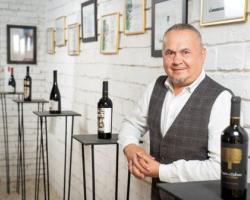 Etichetele cel mai bine vândute reflectă și preferința pentru soiurile românești, indiferent dacă vorbim de vinuri roșii, albe sau rose. Astfel, fie singulare, fie în cupaje, preferatele românilor anul acesta au fost Feteasca Neagră, Feteasca Albă și Tămâioasa Românească.Comportamentul de achiziție vine în completarea datelor unui sondaj* recent al Tohani România, care a arătat că românii devin tot mai interesați de povestea vinului, de istoria și farmecul podgoriei de unde provine. Astfel, 70% dintre respondenți au precizat că au vizitat cel puțin o cramă, iar 45% că achiziționează vin de la cramă.„2021 a consolidat eforturile noastre de a ne apropia de consumatori, odată cu deschiderea spațiilor de cazare ce completează Conacul Apogeum. Chiar și într-o perioadă marcată de precauție și chiar restricții, interesul românilor pentru turism viticol experiențial este într-o continuă creștere, iar acest lucru s-a reflectat în rezervările făcute. Un lucru care ne bucură este faptul că toți cei care ne-au trecut pragul au dorit să exindă experiența de la Tohani cu degustări complexe, inclusiv degustări verticale, cu același soi, în special Fetească Neagră, din ani diferiți. Ei devin astfel cunoscători în profunzime ai tuturor etichetelor noastre. Mai mult, peste 80% dintre ei au revenit pe shop-ul nostru și a făcut achiziții de vin și după vizita la noi”, a precizat Virgil Mândru, CEO și proprietar Tohani România.De altfel, tendința este confirmată și de creșterea înregistrată de Tohani România în vânzările directe. După triplarea acestora în 2020 față de 2019, pe fondul pandemiei și a unui comportament orientat spre achiziții online, 2021 a continuat trendul ascendent, creșterea față de anul precedent fiind de peste 20%.De asemenea, vinurile în ediție limitată sunt printre cele mai căutate vinuri pe magazinul propriu al Tohani România. Astfel, în topul** preferințelor se numără Apogeum Fetească Neagră, care anul acesta a obținut a 15-a medalie internațională, Siel şi Moşia de la Tohani.Vânzările reflectă și strategia Tohani România de a crea vinuri pentru fiecare categorie de consumatori. Astfel, Siel este un vin de creație ce se adresează consumatorului tânăr, de 25-35 de ani, care experimentează și testează gusturi și combinații noi, dispus să investească în calitate. Wine Chocolate este tot un vin de creație, cu arome fine și de ciocolată, preferat de clientul care dorește ca vinul să creeze o experiență unică. Este un vin ales atât de femei, cât și de bărbați, majoritatea cu vârsta cuprinsă între 25 și 40 de ani. În aceeași notă se înscrie și Flori de Gheață, un vin de desert, preferat pentru brunch-uri și întâlniri intime, de clienți în majoritate femei, cu vârsta 30-45 de ani.Moșia de la Tohani este preferat de clientul ce rămâne fidel gustului clasic, ce preferă aromele familiare și profunde ale soiurilor românești de tradiție, cum sunt Fetească Neagră și Fetească Albă. În aceeași categorie se înscrie și Princiar, care are ca particularitate adresabilitatea spre un public matur, în căutarea unei experiențe complete, care se lasă sedus în primul rând de povestea din spatele etichetei.„Indiferent de etichetă, 2021 a fost anul în care ne-am dorit să surprindem. De exemplu, Siel alb este un cupaj unic, de 7 soiuri. În cazul etichetelor cu tradiție, cum este Moșia de la Tohani, am adus un suflu nou lansând o nouă sticlă, cu un design contemporan. Investițiile realizate în ultimii ani ne-au ajutat să oferim clienților un vin de o calitate din ce în ce mai ridicată, fapt confirmat de premiile primite la nivel internațional. Anul acesta nu face excepție”, explică Virgil Mândru.Pentru finalul de an, Tohani România mizează pe atingerea pragului marcat în 2020, de 1 milion de sticle de Fetească Neagră vândute. Vânzările de vin roșu cresc în perioada noiembrie  - decembrie, în special în contextul cadourilor și meselor festive, unde Feteasca Neagră este un soi din ce în ce mai apreciat, datorită caracterului local și notelor inconfundabile.*Sondaj efectuat online în perioada 1-30 septembrie 2021, cu 472 de respondenți, 52% bărbați.
**Top realizat la nivel internațional prin aplicația Vivino, pe baza review-urilor consumatorilor și specialiștilor în vin din întreaga lume Republica BIO intră în categoria de snacking prin lansarea gamei de produse Sănățele, 08 Dec 2021 , Andra Imbrea  Republica BIO, unul dintre cei mai importanți producători și comercianți de produse destinate sănătății, intră în categoria de snacking prin lansarea propriei game de gustări BIO sub brandul Sănățele. Republica BIO estimează că noua categorie de produse va genera în primul an de la lansare venituri de aproximativ 1 milion de euro.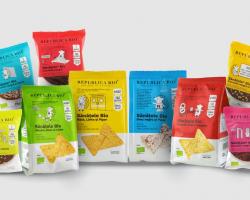 Cele 9 sortimente de Sănățele, disponibile în variante dulci și sărate, se bazează pe rețete simple, fără conservanți sau aditivi. Folosind maxim 7 ingrediente BIO, fiecare produs reprezintă o alternativă sănătoasă la snacks-urile convenționale. Lansarea noii game beneficiază de susținerea partenerilor de retail printre care se numără Farmacia Tei, Bebe Tei, Remedia Vert și, recent, lanțul de cafenele 5 to go.„În ultimii doi ani alimentele sănătoase au devenit o necesitate. Românii sunt mult mai atenți la ce mănâncă. Din fericire am înțeles cu toții că, dacă alegem corect, ceea ce mâncăm ne poate face să ne simțim mai bine, să arătăm mai bine și să fim mai sănătoși. Românii vor alimente sănătoase la prețuri accesibile și exact asta reprezintă Sănățelele. Gustările constituie o nouă frontieră pentru brandul Republica BIO, iar viziunea noastră este de a aduce rețete sănătoase pentru cele mai frecvente obiceiuri de consum. În ultimii doi ani am studiat categoria și am constatat că oamenii asociază snacking-ul cu produse mai puțin sănătoase. Asta schimbăm cu Sănățelele. Snacking-ul devine nutritiv, sănătos, accesibil, cu gust excelent”, a declarat Ciprian Stancu, fondator Republica BIO.Pe lângă ingrediente curate, dimensiunea porțiilor face parte din strategia noii game și ajută în problema consumului ridicat de sare, zahăr și grăsimi nesănătoase prezente în snacks-urile obișnuite. Prin semnarea noului parteneriat strategic cu lanțul de cafenele 5 to go, Republica BIO răspunde nevoii clienților de a include opțiuni mai sănătoase în rutina lor zilnică.Republica BIO este un business lansat în 2014 și un brand dedicat nutriției sănătoase. Compania deține în prezent un portofoliu în permanentă expansiune de superalimente, suplimente și alimente, realizate din ingrediente cu valori nutritive ridicate, neiradiate, de proveniență non-China. Activitatea companiei este supervizată și certificată de Austria BIO Garanție. Cu 5 fabrici partenere în Europa, 2 depozite logistice în București și echipe dedicate pentru distribuție, Republica BIO deservește peste 400 de locații partenere și generează în 2021 o cifră de afaceri de 2 milioane de euro.  Domeniile Prince Matei recomandă un trio de vinuri roșii, esența terroir-ului din Dealu Mare, pentru mesele de Sărbătoare, On dec. 9, 2021,   Domeniile Prince Matei recomandă un trio de vinuri roșii pentru sezonul Sărbătorilor 2021: Petit Matei, Prince Matei şi recent lansatul brand omonim, Domeniile Prince Matei.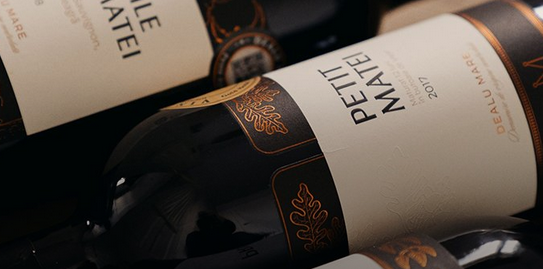 Anul 2021 a marcat istoria cramei Domeniile Prince Matei prin dezvoltarea unei noi game de vinuri de retail, o nouă înfățișare a etichetelor și lansarea ediției 2016 a vinului emblemă Prince Matei.Tradiția de peste 20 de ani a cramei, experiența viticultorilor pasionați și dorința de a surprinde în fiecare sticlă esența unui terrroir special contribuie la dezvoltarea unei relații de încredere profundă între public și vinul românesc din Dealu Mare.Pentru mesele de Sărbătoare, Domeniile Prince Matei propun o călătorie de descoperire a ceea ce înseamnă specificul regiunii Dealu Mare și de bucurie gastronomică în asocieri inspirate.Povestea celor trei generațiiÎncepem cu un asamblaj modern, elegant și ușor de ales în multe ocazii. Vinul Domeniile Prince Matei 2018, Merlot, Cabernet Sauvignon și Fetească Neagră DOC, este o recomandare accesibilă,  iar întreaga gamă din care face parte reprezintă o abordare actuală, gastronomică și chiar cool pentru un vin roșu echilibrat, de apreciat pe moment.Este recomandat în asocieri culinare contemporane, de la paste cu sos roșu la burgeri și până la carne roșie gătită lent, în rețete de inspirație internațională.Petit Matei face trecerea spre eticheta emblemă a cramei și ne oferă o experiență intensă, un amalgam de fructe roșii și negre, ciocolată, ierburi și condimente. Elegant, suplu și cu rotunjime în arome, Petit Matei este un partener ideal pentru preparatele din carne roșie, mai ales după ce este aerat timp de 30 de minute. Sezonul Sărbătorilor vine cu o multitudine de ocazii în care Petit Matei este vinul potrivit de savurat împreună cu familia și prietenii. Rețetele tradiționale se asociază fericit cu acest vin iubit de toți invitații.Disponibil în edițiile 2013 și 2016, Prince Matei oferă experiența completă rezultată din munca oamenilor pasionați și darurile naturii de la crama din Zorești, Dealu Mare. Un Merlot remarcabil, cu o personalitate distinctă, ce duce mai departe reputația cramei și devine alegerea de suflet pentru asocieri gastronomice sofisticate. Prince Matei are nevoie de un anumit ritual pentru a se pune în valoare, se deschide cu 2-3 ore înainte de servire, pentru aerare, şi se lasă într-un decantor. Cultura vinului „Cele trei vinuri roșii alese reprezintă filosofia cramei și în fiecare dintre ele se regăsește un mix echilibrat de tradiție, natură și pricepere în a dărui experiențe de viață și gastronomice remarcabile”,  a subliniat domnul Alin Lăzărescu, General Manager Via Viticola.Cum a reușit Artisan Coffee să introducă în COR primele ocupații din domeniul cafelei de specialitate , On dec. 8, 2021 Artisan Coffee Community, asociația înființată în anul 2019 cu scopul de a dezvolta industria cafelei de specialitate în România, a finalizat cu succes primul proiect major, acela de introducere în COR a șase ocupații noi: Barista, Degustător de cafea, Expert în prăjirea cafelei, Director import-export cafea, ceai, cacao și mirodenii, Operator prelucrare cafea și Operator măcinare cafea.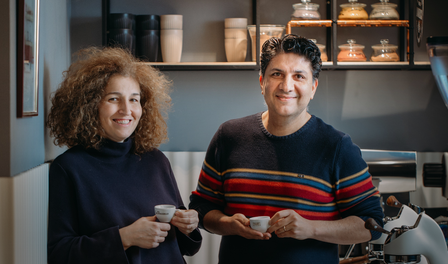 Prin recunoașterea oficială în România a primelor ocupații din industria cafelei, asociația și-a propus să contribuie la ameliorarea crizei forței de muncă din HoReCa și la facilitarea mobilității pe piața internațională a muncii. Pentru că formarea de specialiști în domeniul cafelei presupune nu doar recunoașterea acestor meserii, ci și existența unor norme educaționale și a unor standarde ocupaționale, Artisan Coffee Community își ia angajamentul de a contribui voluntar la întocmirea documentației necesare acestor meserii.”Am pornit în acest demers inspirată de fiecare om cu care am interacționat încă din anul 2016, când am înființat, împreună cu soțul meu, Artisan Coffee Gear, afacere ce oferă soluții integrate pentru HoReCa, prăjitorii de cafea, cafenele și Home Barista. Fiecare persoană care muncește într-o prăjitorie, cafenea sau lanț de distribuție merită să fie profesional recunoscută și acceptată ca profesionist în ceea ce face.” Laura Roshanian, fondatoarea Artisan Coffee Community.Această reușită a marcat finalul a doi ani de documentare, demersuri și negocieri cu instituțiile statului. Din cele zece meserii propuse de Laura Roshanian spre a fi introduse în COR, în urma negocierilor cu reprezentanții Ministerului Muncii și Protecției Sociale, au fost aprobate șase, cu mențiunea că, pentru ocupația de Barista, exista o oarecare incertitudine întrucât cuvântul respectiv nu exista în DEX.”Nu știam nimic despre procedura de introducere a cuvintelor în DEX. Nu eram sigură că vom reuși, însă era un gând care mă însoțea permanent. Până într-o zi când mi-a atras atenția un reportaj în care Monica Busuioc, lingvist la Institutul de Lingvistică „Iorgu Iordan – Alexandru Rosetti” vorbea despre neologisme și dezvoltarea organică a unei limbi. În timpul emisiunii am căutat-o, am găsit o adresă de e-mail și am început să comunicăm, iar în anul 2020 mi-a dat vestea bună a introducerii cuvântului în DOOM. În urma consultărilor între membri Institutului, s-a stabilit pluralul cuvântului ca fiind tot Barista.”, Laura Roshanian.Laura Roshanian a început întocmirea dosarelor pentru fiecare meserie în parte, iar Radu Savopol, Director General 5 To Go, s-a alăturat demersului, adăugând la documentație concluziile unui studiu despre piata cafelei din Romania, derulat anul trecut împreună cu o companie de cercetare din Elveția.Conform acestui studiu, România se află, în 2020, în topul țărilor care au înregistrat dezvoltare în domeniul lanţurilor de cafenele, iar nevoia unei structuri de pregătire profesională, precum și definirea sau recunoașterea meseriilor din industria cafelei sunt imperativ necesare pentru susținerea acestei creșteri. Avizul de aprobare pentru cele șase noi ocupații a fost depus la Ministerul Muncii și Protecției Sociale de Organizația Patronală a Hotelurilor și Restaurantelor din România (HORA) pe 11 noiembrie, iar o săptămână mai târziu, cele șase ocupații au fost introduse oficial în nomenclatorul meseriilor.COMERT SI ALIMENTATIE PUBLICACe sume sunt dispuşi românii să scoată din buzunare cu ocazia sărbătorilor. Doar 18% îşi permit să cheltuie mai mult decât anul trecut 9 decembrie 2021, 18:53 de Melania Agiu Românii se pregătesc pentru al doilea an consecutiv să-şi petreacă sărbătorile în condiţii de pandemie: mai mult acasă, decât în deplasări şi cu bugete în scădere, arată un sondaj realizat de CEC Bank. Potrivit sursei citate, 92% dintre români spun că vor petrece sărbătorile acasă, cu familia, şi doar 3,5% au planuri să plece în vacanţă, în timp ce 4,6% plănuiesc ieşiri în oraş. De asemenea, bugetul mediu pe care românii vor să-l cheltuie cu ocazia sărbătorilor, incluzând cadouri şi masa de Crăciun, este 1 017 lei, în condiţiile în care 29% dintre respondenţi spun că vor cheltui sub 500 de lei şi doar 4,13% îşi permit să cheltuie de sărbători mai mult de 3 000 de lei. Circa 48% dintre respondenţi spun că îşi vor reduce cheltuielile de sărbători faţă de anul trecut, iar la polul opus, doar 18% îşi permit să cheltuie mai mult decât anul trecut. Pentru masa de Crăciun, 42,5% dintre români sunt dispuşi să cheltuie mai puţin de 300 de lei, 33,8% între 300 şi 600 de lei şi doar 23,6% alocă un buget mai mare de 600 de lei. Bugetul mediu alocat cadourilor este 509 lei, iar 65% dintre respondenţi vor să se încadreze sub acest plafon, în timp ce doar 9,5% plănuiesc să cheltuie mai mult de 1 000 de lei. În ceea ce priveşte bradul de Crăciun, 13% spun că nu vor împodobi un brad, 56% vor folosi bradul artificial din anii trecuţi, iar 30,5% spun că şi-ar cumpăra un brad, cu un buget maxim de 150 de lei. Conform analizei, 64% dintre respondenţi plătesc cash pentru cumpărăturile de sărbători, iar cardurile de debit şi de credit au o pondere de puţin peste 24%. Mall-urile rămân destinaţia preferată pentru cumpărăturile de sărbători (39% dintre respondenţi), iar producătorii locali urcă pe locul doi (circa 27% dintre respondenţi), devansând cumpărăturile online (18,5%). Românii nu obişnuiesc să plănuiască din timp bugetul de sărbători: marea majoritate suportă cheltuielile mai mari din salariul lunii curente (42%) şi doar 36% fac economii din timp. „9,5% dintre români speră că vor primi prime cu care să-şi finanţeze aceste cheltuieli, iar 12,5% apelează la împrumuturi sau carduri de credit.”, precizează autorii analizei. Sondajul privind obiceiurile financiare de Sărbători a fost realizat online, de comparatorul financiar-bancar Finzoom, la cererea CEC Bank, în luna noiembrie, pe un eşantion de peste 1.800 de respondenţi din toată ţara. Rețeaua Penny depășește 300 de magazine la nivel național, 08 Dec 2021 , Alina Stan  Discounterul Penny depășește 300 de magazine în România prin deschiderea a șapte noi magazine în luna decembrie. Astfel, rețeaua ajunge la un număr total de 301 de unități.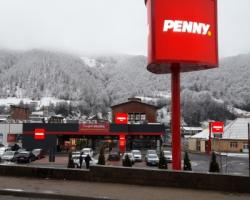 Magazinul Penny din București, sectorul 6, de pe Bd. Iuliu Maniu, nr. 220C are o suprafață de vânzare de 609.88 mp și trei case de marcat. Mai mult, magazinul dispune de 20 locuri de parcare. Magazinul Penny din București, sector 5, de pe Șoseaua Sălaj, nr. 26, are o suprafață de vânzare de 860.30 mp și patru case de marcat. Mai mult, magazinul dispune de 93 locuri de parcare, dintre care trei pentru persoanele cu dizabilități.Magazinul Penny din Bacău, județul Bacău, de pe Str. Nicolae Bălcescu, nr. 3 are o suprafață de vânzare de 615.02 mp și trei case de marcat. Mai mult, magazinul dispune de 42 locuri de parcare, dintre care două pentru persoanele cu dizabilități.Magazinul Penny din Zlatna, județul Alba, de pe Str. Gării, nr. 11A, are o suprafață de vânzare de 857.75 mp și patru case de marcat. Totodată, magazinul are 61 locuri de parcare, dintre care trei pentru persoanele cu dizabilități.Magazinul Penny din Prejmer, județul Brașov, are o suprafață de vânzare de 792.20 mp și patru case de marcat. Mai mult, magazinul dispune de 98 locuri de parcare, dintre care patru pentru persoanele cu dizabilități.Magazinul Penny din Cumpăna, județul Constanța, de pe Str. Nucilor, nr. 45A are o suprafață de vânzare de 859.11 mp și patru case de marcat. Mai mult, magazinul dispune de 65 locuri de parcare, dintre care trei pentru persoanele cu dizabilități.Magazinul Penny din Baraolt, județul Covasna, are o suprafață de vânzare de 856.45 mp și patru case de marcat. Mai mult, magazinul dispune de 85 locuri de parcare, dintre care patru pentru persoanele cu dizabilități.Cu un buget de investiții care se ridică la o sută de milioane de euro în 2021 și un miliard de euro până în 2029, Penny România mărește ritmul expansiunii și vizează dublarea numărului de magazine în următorii șapte ani. Până în 2029, Penny își propune să atingă cifra de 600 de magazine.Penny România, parte a grupului german Rewe, a încheiat anul trecut cu o cifră de afaceri de 4,73 miliarde de lei și un profit net de 85 milioane de lei, în creștere cu 54% față de 2019. În 2020, compania a investit 371 milioane de lei în modernizarea și extinderea rețelei de magazine. Pentru acest an, Daniel Gross, CEO-ul companiei estimează un ritm de creștere pentru businessul Penny România similar cu cel din 2020 și ia în calcul rulaje de peste cinci miliarde de lei.Retailerii loviți de „taxa de solidaritate”: Kaufland, Lidl, Dedeman, eMAG, Catena și Farmacia Tei. Primele 40 de firme ar genera la buget 1,4 miliarde de lei , Anca Olteanu 09 Dec 2021 - Interviuri și Analize „Taxa de solidaritate”, prin care Guvernul vrea să ia 1% din cifra de afaceri a firmelor cu un rulaj mai mare de 100 de milioane de euro, ar urma să lovească în 40 de retaileri, majoritatea cu capital străin, dar și companii românești, precum Dedeman, Altex sau Farmacia Tei.  Guvernul coaliției PNL-PSD-UDMR dorește introducerea unei „taxe de solidaritate” de 1% din cifra de afaceri pentru companiile care depășesc cifra de afaceri de 100 de milioane de euro (circa 500 de milioane de lei). Propunerea a fost făcută de UDMR și este susținută de PSD, iar PNL se opune.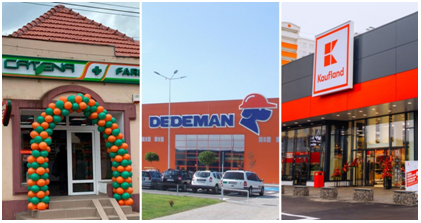 Singura reacție publică până la publicarea acestui articol a premierului Nicolae Ciucă a venit miercuri, 8 decembrie, când a declarat că anul acesta nu se vor introduce noi taxe. Însă anul 2021 mai are doar 23 de zile, iar anul viitor poate aduce surprize pentru marii contributori la buget.Divizia de retail a OMV ar da la buget, în plus, 145 milioane leiDacă „taxa de solidaritate” ar deveni realitate, divizia de retail a benzinăriilor OMV Petrom și Rompetrol Downstream, marii retaileri alimentari Lidl, Kaufland, Carrefour, Profi, Mega Image, Auchan, Penny, dar și companiile românești Dedeman, Altex și Farmacia Tei ar urma să vireze în conturile statului 1% din cifra lor de afaceri.OMV Petrom Marketing, cu o cifră de afaceri de 14,5 miliarde de lei înregistrată în 2020, ar urma să dea către bugetul statului 145 de milioane de lei, iar Rompetrol Downstream, compania de distribuție a carburanților din cadrul grupului kazah KMG International (Rompetrol), ar vira 92,7 milioane de lei.Dintre retailerii alimentari, cele mai mari cotizații din „taxa de solidaritate” le va avea Lidl România, care va aloca 128,6 milioane de lei, în timp ce sora Kaufland, parte din grupul german Schwarz, va aloca 128,3 milioane de lei, suma fiind raportată la rezultatele financiare din 2020. Francezii de la Carrefour ar urma să dea către stat 90 de milioane de lei.Cotizații mari de la retailerii alimentariLanțul de magazine Profi va pune deoparte 88 de milioane de lei, Mega Image va cotiza cu 72 de milioane de lei, francezii de la Auchan vor contribui cu 55 de milioane de lei, în timp ce nemților de la Penny le va reveni suma de 47 de milioane de lei. Dintre marii retaileri alimentari, cora ar urma să contribuie cu cel mai puțin, 16 milioane de lei.Sumele ar putea, însă, crește, întrucât în ultimii ani cifrele de afaceri ale retailerilor alimentari au fost pe un trend ascendent, iar în anul 2021 majoritatea se așteaptă la majorări de vânzări.Companiile românești vizate de posibila taxă de solidaritate sunt Dedeman, care va oferi din cifra sa de afaceri 90 de milioane de lei, în timp ce eMAG și Fashion Days ar putea da 72 de milioane de lei, iar Altex, 50 de milioane de lei.Farmaciile românești nu sunt nici ele scutite: Farmacia Tei ar urma să vireze la bugetul de stat 7,5 milioane de lei, iar Catena ar putea contribui cu 7 milioane de lei. Ele se alătură marilor lanțuri Sensiblu, preluat de Dr.Max (19,8 milioane lei) și Help Nep (9,7 milioane de lei).Marile rețele de fashion sunt și ele incluse în acest calcul. Pepco ar putea fi taxat cu 13,8 milioane de lei, Decathlon cu 9,4 milioane de lei, iar H&M (6,7 milioane lei) și Inditex, care deține brandurile Zara și Bershka (6,4 milioane de lei) sunt și ele pe listă.În total, primii 40 de retaileri care activează pe piața comerțului cu amănuntul, cu excepția autovehiculelor și a motocicletelor, ar genera la buget peste 1,4 miliarde de lei.Companiile care au realizat venituri de peste 1 milion de euro trebuie să plătească, conform legii, un impozit pe profit de 16%. Astfel, „taxa de solidaritate” s-ar adăuga la cotizațiile obligatorii.Ce spun marii retaileriAsociația Marilor Rețele Comerciale din România (AMRCR), din care fac parte Dedeman, Altex, Carrefour și alții, solicită Guvernului să renunțe la „taxa de solidaritate”. Retailerii susțin că sunt mari contribuabili la bugetul de stat și se achită de obligațiile fiscale conform legii din România.Consiliul Investitorilor Străini și-a exprimat îngrijorarea față de posibila introducere a unor noi taxe, precum cea de solidaritate, „fiind o axiomă că în perioade de criză nu trebuie aplicate taxe mai mari pentru că ar frâna creșterea economiei care se află într-o perioadă de recuperare a pierderilor cauzate de pandemie”, se arată în mesajul transmis.De asemenea, Camera de Comerț Româno-Americană (Amcham) a cerut public renunțarea la introducerea taxei de solidaritate.Reprezentanții marilor retaileri s-au întâlnit cu conducerea ANPC , De Food Biz , dec. 8, 2021 Reprezentanții marilor retaileri s-au întâlnit, marți, cu conducerea ANPC la sediul instituției, tema discuțiilor fiind calitatea produselor, măsurile optime de salubritate în magazine și nu numai.“Obiectivul stabilit în urma întâlnirii a fost implicarea la cote maxime în ceea ce privește creșterea calității vieții consumatorilor, stabilindu-se ca discuțiile și întâlnirile pe aceste subiecte să devină mult mai frecvente”, informează ANPC.
Președintele ANPC, Mihai Culeafă, a adus în discuție dorința sa de promovare cât mai mare a produselor românești pe rafturile magazinelor, făcându-le înțeleasă valoarea.
„Condiția primă a colaborării cu operatorii este respectul față de consumator, cel care întotdeauna va avea întâietate. Pentru mine, echipa joacă un rol important și îmi doresc ca, alături de consumatorii români, să facem echipă împotriva practicilor neconforme“, a declarat Mihai Culeafă, președintele ANPC, la finalul întâlnirii.În ultima perioadă, ANPC a efectuat o serie de controale în magazine și piețe, fiind semnalate numeroase nereguli, inclusiv la marii retaileri.Reprezentanții marilor retaileri s-au întâlnit cu conducerea ANPC , De Food Biz La dec. 8, 2021 Reprezentanții marilor retaileri s-au întâlnit, marți, cu conducerea ANPC la sediul instituției, tema discuțiilor fiind calitatea produselor, măsurile optime de salubritate în magazine și nu numai.“Obiectivul stabilit în urma întâlnirii a fost implicarea la cote maxime în ceea ce privește creșterea calității vieții consumatorilor, stabilindu-se ca discuțiile și întâlnirile pe aceste subiecte să devină mult mai frecvente”, informează ANPC.
Președintele ANPC, Mihai Culeafă, a adus în discuție dorința sa de promovare cât mai mare a produselor românești pe rafturile magazinelor, făcându-le înțeleasă valoarea.
„Condiția primă a colaborării cu operatorii este respectul față de consumator, cel care întotdeauna va avea întâietate. Pentru mine, echipa joacă un rol important și îmi doresc ca, alături de consumatorii români, să facem echipă împotriva practicilor neconforme“, a declarat Mihai Culeafă, președintele ANPC, la finalul întâlnirii.În ultima perioadă, ANPC a efectuat o serie de controale în magazine și piețe, fiind semnalate numeroase nereguli, inclusiv la marii retaileri.Kaufland România dă startul primului turneu de CS:GO , Stiri , Joi, 09 Decembrie 2021 Kaufland România lansează campania Kaufland Upgrade, adresată pasionaților de gaming. Campania include două componente – o tombolă și un turneu Counter-Strike: Global Offensive, unde utilizatorii pot câștiga echipamente de gaming performante în valoare de peste 20.000 euro.În perioada 02-14 decembrie, Kaufland România dă startul primului turneu de Counter-Strike, în care 8 echipe de jucători profesioniști concurează pentru marele premiu pus în joc – 5 calculatoare de ultimă generație, cu o valoare individuală de aproximativ 5.000 de euro. În urma celor 4 etape ale calificărilor online, desfășurate între 02 și 05 decembrie, 4 echipe vor merge mai departe în semifinale.Care sunt premiile puse la bătaieKaufland acordă un premiu echipei câștigătoare, un premiu echipei clasate pe locul 2, plus premii echipelor care vor ocupa locurile 3 și 4 în semifinale.• Locul 1 – 5x Unitate PC High-end 
• Locul 2 – 5x monitor Lenovo Y25-25
• Locurile 3 și 4 – 5x periferice gaming Logitech (tastatura Logitech G413, căști de gaming Logitech G335, mouse de gaming Logitech G305 si mousepad Logitech G240)

În cadrul turneului poate participa orice persoană cu vârsta minimă de 18 ani, cetățeni români sau străini, cu domiciliul sau reședința, chiar și temporară, în România. În mod excepțional, pot participa și persoanele care au împlinit 16 ani, dacă există acordul expres, în scris, al părinților.Kaufland Livrează, Kaufland te premiazăDe asemenea, până pe 31 decembrie, clienții care cumpără online de la Kaufland intră în cursa pentru cele 10 PC-uri de gaming, în valoare de peste 5.000 de euro. Tot ce trebuie să facă este să plaseze o comandă de minimum 80 de lei de la Kaufland prin platformele de livrare Glovo, Foodpanda sau Tazz by eMAG. Înscrierea se face prin completarea formularului de pe site cu datele personale și numărul comenzii. Extragerea câștigătorilor se va face în luna ianuarie 2022, iar fiecare comandă aduce o șansă în plus de câștig.Andrei Popescu, General Manager Freshful: ”Strategia grupului eMag este să acopere toate misiunile de cumpărare”  a La zi ,   Carol Popa ,Miercuri, 08 Decembrie 2021  ”Strategia grupului eMag este să acopere toate misiunile de cumpărare, de aceea astăzi există și Tazz și Freshful, fiecare cu roluri total diferite. Încercăm să acoperim toate nevoile consumatorului cât se poate de bine. Concret, eMAG este un site generalist care poate să livreze la nivel național, ceea ce Freshful nu face deocamdata. eMAG livrează doar dry food și utilizează intens sistemul Easybox, acolo unde Freshful nu ar putea să ducă produse proaspete. Apoi, Tazz livrează ultrarapid în numai 15 minute, dintr-o gamă restrânsă de numai 2.000 de produse și se limitează la cumpărături de impuls, care rezolvă nevoi punctuale ale consumatorilor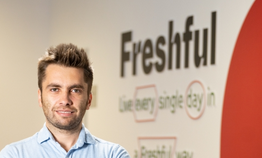 Pe de altă parte, Freshful livrează un sortiment complet de aproximativ 20.000 de produse, inclusiv produse proaspete și congelate. Modelul nostru presupune să vindem un “coș complet” care să înlocuiască cumpărăturile recurente din hipermarket, așa cum Tazz vrea să înlocuiască acele cumpărături făcute la magazinul din apropiere, iar eMag este magazinul complet pregătit să livreze în toată țara. Iată ideea noastră de sinergie pe segmentul alimentar”, a precizat Andrei Popescu, General Manager Freshful, într-un interviu mai amplu pe care il veti putea citi săptămâna viitoare în ediția de luna decembrie a revistei PIAȚA. Sondaj global PwC: 61% dintre consumatori sunt optimiști, cumpărăturile în magazinele fizice au revenit la nivelurile pre pandemice  , La zi , Carol Popa ,  Miercuri, 08 Decembrie 2021 61% dintre respondenți sunt optimiști cu privire la viitor, revin la cumpărături în magazinele fizice și au în plan creșterea cheltuielilor în următoarele șase luni, potrivit celui mai recent sondaj PwC, Global Consumer Insights Pulse Survey 2021, realizat în septembrie în rândul a 9.370 de consumatori din 26 de țări.”Pe măsură ce optimismul crește, oamenii sunt mai dispuși să călătorească și să meargă la restaurante decât în urmă cu șase luni și mult mai probabil să meargă la o sală de sport sau la eveniment cultural sau sportiv. Optimismul este motivat de ameliorarea situației sanitare din ultimele luni și de creșterea ratei de vaccinare, având în vedere că 76% dintre respondenții sondajului sunt vaccinati complet sau parțial. Deși contextul de sănătate publică nu este comparabil, aceste tendințe la nivel global se observă și în România, în primele zece luni din 2021, volumul cifrei de afaceri din comerţul cu amănuntul fiind, conform INS, cu 10,2% mai mare decât în aceeași perioadă a anului trecut”, a declarat Ruxandra Târlescu, Partener Taxe și Lider pentru Industria de Retail și FMCG, PwC România.În următoarele șase luni, 41% din consumatori intenționează să cheltuiască mai mult pe produse alimentare, 33% pentru modă, 31% pentru călătorii și 30% pentru sănătate și frumusețe (30%), stimulând în continuare redresarea economică.În ceea ce privește criteriile de cumpărare, prețul și comoditatea rămân pe primele locuri, deși sustenabilitatea câștigă tot mai mult teren. Astfel, aproape 70% caută cea mai bună ofertă atunci când cumpără un produs indiferent de tipul magazinului, fizic sau online, și mai mult de jumătate spun că un serviciu eficient de livrare sau colectare este întotdeauna sau foarte adesea important. Cumpărăturile în magazinele fizice au revenit la nivelurile pre pandemice, cele online prin smartphone-uri sunt la cote istoricePe măsură ce optimismul a crescut, cumpărăturile în magazinele fizice au revenit la nivelurile de dinainte de pandemie: 47% dintre respondenți arătând că fac cumpărături în magazine zilnic sau săptămânal, comparativ cu 45% în urmă cu șase luni și 41% imediat după începerea pandemiei. Iar trendul se va menține, aproape trei sferturi (72%) dintre respondenți arătând că „probabil” vor vizita un centru comercial în următoarele 6 luni.În același timp, cumpărăturile pe smartphone-uri sunt de departe cel mai popular mod de achiziție online. Peste 40% dintre respondenți spun că fac cumpărături zilnic sau săptămânal prin smartphone, comparativ cu 39% în urmă cu șase luni și doar 12% în urmă cu cinci ani. Alte constatări ale raportului ● Întrebați despre situația pandemiei COVID-19 în țara lor, cei care sunt vaccinați sunt mai optimiști în ceea ce privește viitorul ( 66%), față de cei nevaccinați (43%). Doar 18% din totalul respondenților nu sunt optimiști.● Persoanele care lucrează de acasă sau într-un mod hibrid sunt cu 10 puncte procentuale (68%) mai optimiști decât omologii lor care merg la locurile de muncă (58%).● 52% dintre respondenți spun că sunt mai preocupați de mediu decât erau în urmă cu șase luni.● 51% au indicat ca iau în considerare trasabilitatea și transparența originii produsului când fac o achiziție.● Mai mult de unul din zece consumatori nu cred că organizațiile respectă ceea ce promit.● Modul în care companiile folosesc datele clienților este unul dintre factorii cheie care afectează încrederea. 83% dintre respondenți au declarat că practicile de protecție a datelor le influențează încrederea într-o companie și aproape jumătate dintre consumatorii globali (47%) arată că utilizarea datelor lor a devenit o prioritate pentru ei. Aproape jumătate din români și-au redus bugetul pentru sărbătorile din acest an față de anul trecut , Anca Olteanu , 09 Dec 2021 - Interviuri și AnalizeRomânii au scăzut bugetul pentru sărbătorile din acest an, ei vor cheltui puțin peste 1.000 de lei pentru cadouri și masa de Crăciun, potrivit unui sondaj realizat de CEC Bank.Bugetul mediu pe care românii vor să-l cheltuie cu ocazia sărbătorilor – incluzând cadouri și masa de Crăciun, este de 1.017 lei, în condițiile în care 29% dintre respondenți spun că vor cheltui sub 500 de lei și doar 4,13% își permit să cheltuie de sărbători mai mult de 3.000 de lei. 48% dintre respondenți spun că își vor reduce cheltuielile de sărbători față de anul trecut, iar la polul opus, doar 18% își permit să cheltuie mai mult decât anul trecut.Pentru masa de Crăciun, 42,5% dintre români sunt dispuși să cheltuie mai puțin de 300 de lei, 33,8% între 300 și 600 de lei și doar 23,6% alocă un buget mai mare de 600 de lei. Bugetul mediu alocat cadourilor este de 509 lei, iar 65% dintre respondenți vor să se încadreze sub acest plafon, în timp ce doar 9,5% plănuiesc să cheltuie mai mult de 1.000 de lei. În ceea ce privește bradul de Crăciun, 13% spun că nu vor împodobi un brad, 56% vor folosi bradul artificial din anii trecuți, iar 30,5% spun că și-ar cumpăra un brad, cu un buget maxim de 150 de lei.Peste 60% plătesc cash cumpărăturile de CrăciunCirca 64% dintre respondenți plătesc cash pentru cumpărăturile de sărbători, iar cardurile de debit și de credit au o pondere de puțin peste 24%. Mall-urile rămân destinația preferată pentru cumpărăturile de sărbători (39% dintre respondenți), iar producătorii locali urcă pe locul doi (circa 27% dintre respondenți), devansând cumpărăturile online (18,5%).Românii nu obișnuiesc să plănuiască din timp bugetul de sărbători: marea majoritate suportă cheltuielile mai mari din salariul lunii curente (42%) și doar 36% fac economii din timp. 9,5% dintre români speră că vor primi prime cu care să-și finanțeze aceste cheltuieli, iar 12,5% apelează la împrumuturi sau carduri de credit.Sondajul privind obiceiurile financiare de Sărbători a fost realizat online, de comparatorul financiar-bancar Finzoom, la cererea CEC Bank, în luna noiembrie, pe un eșantion de peste 1.800 de respondenți din toată țara.CEC Bank este instituția financiară fondată în 1864, care are în prezent cea mai extinsă rețea națională, cu peste 1.000 de sucursale și unități teritoriale și cu active de peste 45,1 miliarde lei, la sfârșitul lui septembrie 2021. ZF Produs în România, un proiect ZF susţinut de Masterbuild. Tiberiu Dăneţiu, Auchan România: Avem 20 de producători locali medii din zona agroalimentară cu care am creat filierele Auchan , 08.12.2021, Răzvan Botea   https://www.zf.ro/zf-produs-in-romania/zf-produs-in-romania-un-proiect-zf-sustinut-de-masterbuild-tiberiu-20389957 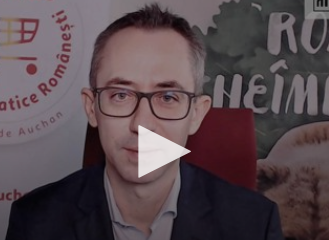 În 2022, Auchan mizează pe deschiderea de noi formate de proximitate şi ultraproximitate, dar şi continuarea parteneriatului cu OMV Petrom.Tiberiu Dăneţiu, directorul de marketing al Auchan România a spus, în cadrul emisiunii ZF Produs în România, că prin filierele Auchan, care aduc produse agroalimentare ale fermierilor români pe rafturile magazinelor Auchan, lucrează cu circa 20 de producători locali medii.„Avem 16 filiere româneşti, circa 20 de producători locali medii cu care dezvoltăm. Am dezvoltat filiera de salate, lactate, mere, căpşuni. Avem din diverse zone ale României: Piteşti, Craiova, Timişoara, Constanţa, Făgăraş. Sunt o categorie de producători care au intrat în zone de afiliere“, a spus el la ZF Produs în România, o nouă emisiune a Ziarului Financiar, susţinută de Masterbuild.În cadrul discuţiei, Tiberiu Dăneţiu a explicat ce sunt filierele Auchan: „Filierele sunt parteneriate cu producători agricoli şi agroalimentari din România, dar sunt şi internaţionale. Noi ne aşezăm la un drum lung împreună, definim nişte standarde de calitate, de la sămânţă la punerea pe raft. Avem o trasabilitate perfectă a tuturor etapelor de producţie, recepţie, vânzare.“De asemenea, el a vorbit şi despre ponderea producătorilor locali în magazinele Auchan, care depăşeşte 90% din produsele agroalimentare.„Cred că nu există producători mari sau medii cu care să nu lucrăm în momentul de faţă, pentru că 85% din furnizorii Auchan sunt din România. Pe partea de pieţe alimentare, peste 90% din aceste pieţe sunt produse româneşti. Ceea ce am lucrat noi cu precădere în ultimii 10 ani a fost să aducem micii şi mediii producători locali din jurul magazinelor noastre să devină furnizori constanţi ai magazinelor.“Auchan România, unul dintre cei mai mari retaileri locali, cu o cifră de afaceri de 5,5 miliarde de lei în 2020, mizează în 2020 pe dezvoltarea magazinelor de proximitate şi pe continuarea proiectului MyAuchan în staţiile OMV Petrom.„Am pus un accent deosebit în acest an şi anul trecut pe dezvoltarea digitală şi suntem într-un parteneriat cu OMV Petrom pentru proiectul comun MyAuchan din staţiile Petrom. Ne-am propus să modernizăm 100 de staţii pe an şi să aducem magazinele MyAuchan. Anul viitor vom continua această dezvoltare şi vom deschide noi formate, în general pe proximitate şi ultra-proximitate“, a mai spus executivul Auchan.Gala decernării premiilor Gustul Ales | ce spun câștigătorii – partea II , By RO.aliment, December 8, 2021Concursul „Ora de bun gust” a avut 18 câștigători anul acesta.În cadrul ceremoniei de decernare a premiilor, transmisă LIVE și care poate fi urmărită în reluare pe Facebook, producătorii și membrii juriului au împărtășit publicului de ce produsele câștigătoare merită distincția Gustul Ales – a celor mai reușite, calitative, echilibrate din punct de vedere nutrițional produse alimentare românești.Oltina, Pâinea cu 10 semințe | Câștigător Gustul Ales, categoria PâineCiprian Nicolae Popa, director producție Oltina: „Vă felicit pentru organizarea concursului Ora de bun gust – este o idee excelentă pentru a aduce împreună producătorii și specialiștii în analiza senzorială. În zona panificației ducem lipsă de evenimente dedicate industriei. Pentru Oltina, este prima participare la un asemenea concurs. A fost o provocare interesantă în condițiile în care ne străduim să creăm o companie cu o dimensiune nouă pentru produsele noastre, care să se alăture producției noastre tradiționale de panificație la nivel industrial. Încercăm să creăm o zonă de producție în care să integrăm cât mai multe elemente din tehnicile artizanale. Pâinea 10 semințe este obținută printr-un proces tehnologic care încearcă să conserve cât mai multe elemente din stilul tradițional (frământare lentă a aluatului, fermentare în vrac, dospire în coșuri de lemn, coacere pe vatră etc).”IBA București, Checul aglutenic cu cacao și merișoare | Câștigător premiul special Gustul Ales InnovaȘerban – Eugen Cucu, liderul Stației experimentări pilot procesare cereale și făinuri: „Am vrut să fie un produs cu destinație specială, adică pentru persoanele cu intoleranță la gluten. Am vrut să aibă o aromă plăcută și să fie vizual atrăgător în secțiune. Pentru un aport mai mare de vitamine și minerale în produs, am adăugat și merișoarele, pentru că se cultivă aici, la noi, în România, nefiind niște fructe exotice. În sprijinul creșterii imunității am ales merișoarele.”Aivia, Pastă tartinabilă | Câștigător Gustul Ales pentru diete specialeIonuț Cătălin Florea, Președintele Asociației Veganilor din România, jurat Gustul Ales: „Aivia este printre primii producători alternative vegetale la produse de origine animală. Ei nu au făcut rabat la calitate, nu au adăugat ingrediente ciudate pe care bunica nu le-ar putea identifica. Sunt produse curate, le folosesc de foarte mult timp. Îi felicit că au avut curajul să participe la acest concurs și sper să dezvolte în continuare produse și să ne încânte cu inovațiile lor minunate.”Five Continents Group, Brânza de burduf II | Câștigător premiul special al juriuluiDr. Ing. George Grecu, specialist industria laptelui: „Înainte de a face echilibrarea tuturor elementelor senzoriale și fizico-chimice microbiologice, toate componentele pe care le utilizăm sunt foarte bine analizate în laborator. Nu se dă voie să se proceseze până când produsul nu este aproape perfect. Încercăm să procesăm cât mai puțin produsele noastre, și avem o atenție foarte mare la tot ce folosim. Căutăm să folosim cât mai puține alte elemente, în afară de culturile de la Chr. Hansen. Avem una dintre cele mai moderne și mai frumoase fabrici din țară.”Mihaela Bilic, jurat Gustul Ales: „Sunt un mare fan de produse lactate. La capitolul acesta, sunt cu ochii pe toate produsele care apar pe piață. Brânza de burduf este o slăbiciune a mea personală. De-a lungul timpului am văzut produse bune care apoi prin industrializare sau schimbarea rețetei nu au mai fost la fel de reușite. Pentru mine, brânza de burduf II de la Five Continents Group a fost revelația sezonului. Nu credeam să mai existe produse industriale atât de curat, perfect și echilibrat la gust. Consistența a fost o surpriză suplimentară – în industria alimentară e nevoie de o anumită textură ca să poți să ambalezi un produs. Această brânză de burduf păstrează acea consistență cu bucățele mai mari de caș. Nu cred să fie ceva mai bun pe piață.”Ce spun câștigătorii – partea I – citiți aici.Patru food hub-uri din România, finanțate de o fundație americană, au ajuns la rulaje cumulate de 650.000 de dolariPandemia a susținut afacerile food-huburilor - platforme ce gestionează agregarea, distribuția și comercializarea produselor alimentare de la producătorii locali și regionali- care au avut creșteri de până la 150%. Patru astfel de entități, create în urma unui program al Romanian-American Foundation, au ajuns astfel la o cifră de afaceri de 650.000 de dolari, în total. Ion Dobreanu - joi, 09 dec. 2021, 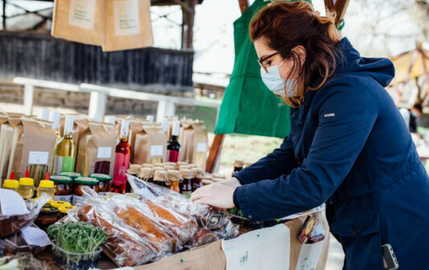 Pandemia a impulsionat inițiativele antreprenoriale în zona platformelor care gestionează agregarea, distribuția și comercializarea produselor alimentare de la producătorii locali și regionali, astfel că afacerile celor 4 food hub-uri existente astăzi în România, susținute financiar în cadrul unui program  al Romanian-American Foundation (RAF) au ajuns la 650.000 de dolari, arată un studiu realizat de  Centrul Român pentru Politici Europene (CRPE).Potrivit sursei citate, în perioada de vârf a pandemiei (aprilie-august 2020) veniturile acestor entități au crescut cu până la 150%. În momentul de față,  cele 4 food hub-urile existente în țara noastră livrează 4.000 de produse, de la 342 de fermieri locali și aveau în 2020 17.700 de clienți față de aproximativ 6.000 în 2018, primul an al programului Romanian-American Foundation (RAF).Programul a cuprins două runde de finanțare (2017-2019 și 2020-2022), care au însumat până în acest moment peste 1,6 milioane de dolari și patru fundații care au fost susținute pentru a constitui și opera cinci food hub-uri în cinci zone ale țării. Este vorba despre Nod Verde – sprijinit de Fundația Civitas, la Cluj-Napoca, Cumsecade/Helyénvaló – sprijinit de Fundația Civitas, la Odorheiu Secuiesc, Nord Natural – sprijinit de Fundația Open Fields, la Câmpulung Moldovenesc, Roade și Merinde – sprijinit de Centrul de Mediere și Securitate Comunitară din Iași și Merindar – sprijinit de World Vision România la Criț (proiect care avea mierea ca unic produs promovat și comercializat și care a fost parte din program până în 2020).„Evoluția food hub-urilor din cadrul acestui proiect-pilot arată că avem de-a face cu un model viabil de agregare și desfacere a producției locale, cuplat cu servicii de consiliere pentru fermieri, cu perspective de creștere și scalare la nivel național în următorii ani în contextul unui sprijin corespunzător. Este un model esențial pentru viitorul fermelor de familie și al fermelor mici și mijlocii din România, completând formele asociative deja existente precum cooperativele agricole. Food hub-urile sunt scalabile deoarece le oferă un preț corect producătorilor, pentru că sunt afaceri sociale al căror scop principal este sprijinirea fermierului mic și mijlociu și pentru că educă atât fermierii, pentru a îndeplini cerințele consumatorului modern și ale unei piețe într-o continuă sofisticare, dar și consumatorul, cu privire la importanța unui consum local, etic”, arată Marton Balogh, administrator, Fundația Civitas.PNS trebuie să susțină înființarea și dezvoltarea a cel puțin 15 food hub-uriÎn varianta pilotată de RAF, food hub-urile nu reprezintă simple agregatoare de produse agroalimentare locale, nici simple depozite logistice, ci contribuie cu o serie de servicii vitale pentru fermierii mici și mijlocii. Acestea educă fermierii, creează punți cu consumatorii și vizează, într-o etapă viitoare, dezvoltarea socio-economică sustenabilă a comunităților rurale în care activează. Ele au un rol important și în educarea consumatorului și reprezintă un mod echitabil, fiscalizat și sigur (din punctul de vedere al siguranței alimentare și trasabilității producției) prin care consumatorii au acces la produse realizate de fermierii din România.„Dat fiind că marjele de profit ale food hub-urilor sunt mici deoarece îi oferă fermierului un preț echitabil și în plus îi furnizează o întreagă paletă de servicii pro bono, acestea trebuie susținute prin politici publice. Viitorul Plan Național Strategic (PNS) post-2021, în sinergie cu Programele Operaționale finanțate din fonduri structurale, ar trebui să sprijine înființarea de food hub-uri pe modelul descris în raport. Recomandăm includerea în viitorul PNS a unui set de intervenții care să susțină înființarea și dezvoltarea în primii trei ani a minimum 15 centre de agregare de tip food hub”, explică Alexandra Popa, director executiv CRPE.Printre cheltuielile eligibile ar trebui să se regăsească formarea managerilor de food hub; investiții în construcția de depozite și/sau susținerea cheltuielilor cu închirierea de spații; dezvoltarea și mentenanța unor platforme online de vânzare; susținerea salariilor personalului de bază al food hub-urilor (manager, expert logistic etc.), precum și susținerea cheltuielilor de transport și logistică.SONDAJ CEC BANK:92% dintre români se pregătesc să petreacă Sărbătorile acasă, S.B. , Bănci-Asigurări / 09 decembrieRomânii se pregătesc pentru al doilea an consecutiv să-şi petreacă Sărbătorile în condiţii de pandemie: mai mult acasă, decât în deplasări şi cu bugete în scădere, rezultă dintr-un sondaj realizat de CEC Bank.Astfel, 92% dintre români spun că vor petrece sărbătorile acasă, cu familia, şi doar 3,5% au planuri să plece în vacanţă, în timp ce 4,6% plănuiesc ieşiri în oraş.Bugetul mediu pe care românii vor să-l cheltuie cu ocazia sărbătorilor - incluzând cadouri şi masa de Crăciun, este 1 017 lei, în condiţiile în care 29% dintre respondenţi spun că vor cheltui sub 500 de lei şi doar 4,13% îşi permit să cheltuie de sărbători mai mult de 3 000 de lei. 48% dintre respondenţi spun că îşi vor reduce cheltuielile de sărbători faţă de anul trecut, iar la polul opus, doar 18% îşi permit să cheltuie mai mult decât anul trecut.Pentru masa de Crăciun, 42,5% dintre români sunt dispuşi să cheltuie mai puţin de 300 de lei, 33,8% între 300 şi 600 de lei şi doar 23,6% alocă un buget mai mare de 600 de lei. Bugetul mediu alocat cadourilor este 509 lei, iar 65% dintre respondenţi vor să se încadreze sub acest plafon, în timp ce doar 9,5% plănuiesc să cheltuie mai mult de 1 000 de lei. În ceea ce priveşte bradul de Crăciun, 13% spun că nu vor împodobi un brad, 56% vor folosi bradul artificial din anii trecuţi, iar 30,5% spun că şi-ar cumpăra un brad, cu un buget maxim de 150 de lei.Cu cash la mall64% dintre respondenţi plătesc cash pentru cumpărăturile de sărbători, iar cardurile de debit şi de credit au o pondere de puţin peste 24%. Mall-urile rămân destinaţia preferată pentru cumpărăturile de sărbători (39% dintre respondenţi), iar producătorii locali urcă pe locul doi (circa 27% dintre respondenţi), devansând cumpărăturile online (18,5%).Românii nu obişnuiesc să plănuiască din timp bugetul de sărbători: marea majoritate suportă cheltuielile mai mari din salariul lunii curente (42%) şi doar 36% fac economii din timp. 9,5% dintre români speră că vor primi prime cu care să-şi finanţeze aceste cheltuieli, iar 12,5% apelează la împrumuturi sau carduri de credit.Sondajul privind obiceiurile financiare de Sărbători a fost realizat online, de comparatorul financiar-bancar Finzoom, la cererea CEC Bank, în luna noiembrie, pe un eşantion de peste 1.800 de respondenţi din toată ţara. SIF Oltenia a plătit nouă milioane de lei pentru o treime din Alimentara Slatina , A.I. , Piaţa de Capital / 09 decembrie• Evaluarea bursieră actuală a companiei este de 15,5 milioane de lei SIF Oltenia (SIF5) a cumpărat 33% din Alimentara Slatina (ALRV) cu 8,95 milioane de lei, a anunţat ieri societatea de investiţii financiare cu sediul în Craiova, printr-un raport publicat pe site-ul Bursei de Valori Bucureţi (BVB).Tranzacţia a fost realizată în data de 7 decembrie, prin piaţa ofertelor speciale, la preţul unitar de 66 de lei, cu 75% peste referinţa din piaţa "regular". Vânzător a fost Multifunctional Ecologic System, companie în faliment, aflată în posesia lui Gheorghe Brătăşanu. După tranzacţie, SIF Oltenia deţine 85,2% din Alimentara Slatina. Pentru primele şase luni ale anului, compania raportat venituri din exploatare de circa 650 mii lei, în creştere uşoară faţă de cele din perioada ianuarie - iunie 2020, în timp ce profitul net s-a ridicat la 415 mii lei, cu circa 9% peste cel din primele şase luni ale anului anterior.Faţă de ultimul preţ de tranzacţionare din piaţa "regular" al acţinilor ALRV, din 26 noiembrie, evaluarea bursieră a Alimentara Slatina se ridică la 15,46 milioane de lei.DIVERSEAsfalt turnat direct pe un strat gros de noroi, la zero grade, pe un drum naţional din nordul României VIDEO 9 decembrie 2021, 16:47 de Oana Şlemco   VIDEO FOTO: monitorulsv.ro 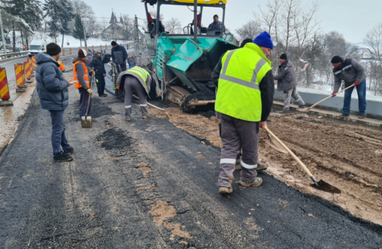 Şoferii care au circulat cu maşinile joi, 9 decembrie, pe DN 17, în zona Ilişeşti a judeţului Suceava, şi-au făcut cruce când au văzut că o echipă de muncitori turna un strat gros de asfalt direct în noroi, la o temperatură de zero grade Celsius.  https://youtu.be/BuC8HAmTBgo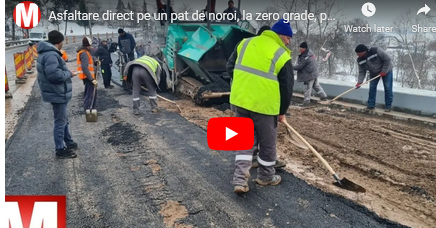 Muncitorii lucrează de câteva săptămâni bune la consolidarea unei porţiuni de pe DN 17, pe raza comunei Ilişeşti a judeţului Suceava şi au îngreunat destul de mult traficul în zonă. Pe toată perioada intervenţiei s-a circulat alternativ pe un singur sens. La începutul acestei săptămâni, constructorul a ajuns la etapa de turnare a asfaltului pe porţiunea respectivă, ceea ce i-a bucurat pe localnicii care s-au săturat să stea la semafoare şi să înfrunte aglomeraţia, cu atât mai mult cu cât porţiunea de drum face legătura între municipiul reşedinţă de judeţ şi oraşele turistice Gura Humorului, Câmpulung Moldovenesc şi Vatra Dornei. Bucuria n-a ţinut mult. Oamenii şi-au făcut cruce când au văzut că muncitorii firmei constructoare au turnat asfaltul direct pe un pat de noroi. Zona s-a umplut de denivelări, iar martorii spun că asfaltul turnat se mişca sub tălpile trecătorilor.   Şoseaua se află în administrarea Direcţiei Regionale Drumuri şi Poduri Iaşi. Purtătorul de cuvânt al instituţiei, Neculai Popovici, a spus că asfaltul turnat este provizoriu şi că s-a luat această măsură pentru a se putea face deszăpezirea pe timp de iarnă. Întrebat dacă asfaltul amestecat cu noroi oferă siguranţă şoferilor ţinând cont că în zonă s-au produs foarte multe accidente de-a lungul timpului, Popovici a declarat că tocmai pentru „a asigura siguranţa rutieră” s-a făcut asfaltarea. Sursa monitorulsv.ro

 UNIUNEA EUROPEANA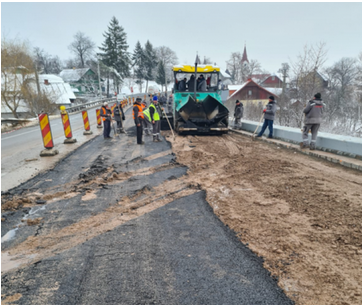 Interzice Comisia Europeană încălzirea cu lemne din 2023? Fals! Andreea Orosz, 09 Decembrie 2021  Interzice Comisia Europeană României încălzirea cu lemne din 2023? În timp ce lideri PSD în frunte chiar cu ministrul agriculturii Adrian  Chesnoiu lasă să se înțeleagă că da, fostul ministru al fondurilor europene, Cristian Ghinea spune însă ferm că nici vorbă.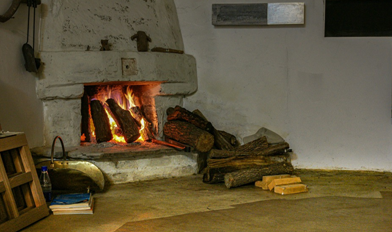  De o bună bucată de vreme, o informație se rostogolește cu avânt pe rețelele sociale. Cel mai recent, europarlamentarul PSD, Victor Negrescu, anunță pe pagina sa de Facebook că a trimis o interpelare Comisiei Europene în care, spune eurodeputatul, a cerut Executivului Comunitar să stopeze aberația fostului guvern de a renunța la încălzirea cu lemne până în 2023 în contextul în care aproape jumătate dintre români se încălzesc în acest mod”.“În mediul rural sunt peste 80% astfel de locuințe, adică 2.700.000 de locuințe încălzite cu lemn, conform datelor Institutului Național de Statistică, iar ponderea este mai mare pentru zonele montane.Din păcate, chiar dacă protejarea mediului și a pădurilor trebuie să fie o prioritate, este imposibil pentru România să găsească și să ofere soluții alternative până în 2023, explică europarlamentarul în postare.Această măsură reprezintă una dintre multiplele greșeli din PNRR care trebuie adaptate realităților și corectate în parteneriat cu instituțiile europene, mai explică Victor Negrescu în postarea distribuită până la realizarea acestui material de peste 400 de persoane.O postare cu peste 540 de reacții și peste 350 de comentarii.Postarea este contracarată însă de fostul ministru al fondurilor europene, Cristian Ghinea, în mandatul căruia a fost alcătuit PNRR-ul."Nu, nu se interzice încălzirea cu lemne prin PNRR. Dar, da, lovim în mafia lemnului luată în brațe de PSD", scrie Cristian Ghinea tot într-o postare pe Facebook, acuzându-i pe cei care lansează astfel de informații de minciună.În joc intră și ministrul agriculturii, Adrian Chesnoiu, care într-o intervenție la Realitatea Plus declara în urmă cu o săptămână că  Uniunea Europeană nu ne interzice încălzirea cu lemne, ci așa s-a negociat cu Comisia Europeană în cadrul Planului Național de Redresare și Reziliență (PNRR).„Nu Uniunea Europeană ne interzice utilizarea lemnelor de foc, ci cel care a negociat condițiile, domnul Cristian Ghinea, fost ministrul al Fondurilor Europene. El a negociat PNRR total netransparent. El a plasat mai multe bombe de care ne lovim acum. Am solicitat dezbaterea PNRR în Parlamentul României. Nu s-a știut ce a negociat domnul Ghinea în numele României. Ar fi trebuit să îl dezbată în Parlament”, a declarat Adrian Chesnoiu în emisiunea „Legile Puterii”.În PNRR nu există o astfel de prevedere, explică însă la RFI România Florin Stoican, de la Asociația Kogayon, asociație care activează in domeniul mediului.
"În primul rând nu scrie nicăieri în PNRR despre interzicerea utilizării lemnului de foc. Dacă ne uităm în el cu atenție vedem asta și probabil că cei care au apărut cu știrea asta nu l-au citit sau au altă intenție. 
Dacă ne uităm în PNNR la păduri sunt bani pentru reforme, pentru pepiniere și pentru împăduriri. 
Reformele vizează în special oprirea exploatărilor ilegale și a intrării ilegală a lemnului pe piață. 
În partea cealaltă, la energie, sunt mijloace și resurse pentru încurajarea surselor alternative de încălzire. Dar nu scrie pe nicăieri că e interzis lemnul de foc sau că ar fi vreo intenție în acest sens.
Rep: Pe de altă parte, cam aici se ducea și Ministrul Agriculturii și acum și europarlamentarul Victor Negrescu, care a anunțat că a interpelat Comisia Europeană. Să nu știe?FS: Cred că se fac de râs oamenii ăștia pentru că se duc cu niște întrebări care nu au niciun fundament. Eu am fost implicat încă de la începutul elaborării PNRR-ului cu o grămadă de sugestii pentru autorități. Am văzut diferitele variante ale PNRR-ului. În niciuna dintre ele nici măcar nu s-a discutat despre renunțarea la lemnul de foc. Și nici nu se poate. Trebuie să fie nebun cineva care să propună așa ceva. Avem 3,5 milioane de case care se încălzesc cu lemn de foc. Chiar dacă ai vrea nu poți să renunți la lemnul de foc peste noapte. Se poate face cu investiții serioase și într-o perioadă de zeci de ani. Niciodată nu o să se ajungă să se interzică, cum nu s-a interzis în nicio altă țară de pe Pământul ăsta" explică Florin Stoican.  Autenticitatea ierburilor și a condimentelor este analizată în Europa, By RO.aliment, December 8, 2021Comisia Europeană a publicat rezultatele primului sondaj la nivelul UE privind autenticitatea ierburilor și condimentelor, concentrându-se pe piper, chimen, turmeric, șofran și boia de ardei. Comisia Europeană solicită un plan de acțiune imediat, după ce a detectat fraude alimentare la ierburi și condimente în întreg blocul comunitar.Dintre cele șase ierburi și condimente analizate, 17% din ardeiul iute a fost considerat ca având risc de falsificare, 14% pentru chimen, 11% pentru turmeric, 11% pentru șofran și 6% pentru boia de ardei.De departe însă, oregano a fost identificat ca fiind condimentul cel mai vulnerabil din categorie, cu 48% din probe cu risc de fraudare – în majoritatea cazurilor în locul acestuia fiind descoperite frunze de măslin.Colaborare la nivelul UEFalsificarea ierburilor și condimentelor este de ceva vreme pe radarul Comisiei Europene.În 2014, raportul adoptat de Parlamentul European privind frauda alimentară, intitulat „Criza alimentară, frauda în lanțul alimentar și controlul acestora”, a identificat 10 produse ca prezentând cel mai mare risc de fraudă.Un inventar realizat de cercetătorii de la Universitatea Wageningen din Olanda a plasat ierburile și mirodeniile în fruntea listei.În 2019, autoritățile franceze au investigat anomaliile de pe piața internă a condimentelor, dezvăluind nereguli în 26,4% din cele 138 de probe testate.În același an, Comisia a decis să analizeze mai îndeaproape  vânzarea de ierburi și condimente la nivelul întregului bloc, stabilind un plan de control coordonat care invită statele membre să ia probe din anumite ierburi și mirodenii și să le trimită spre analiză Centrului său comun de cercetare (JRC).Țările participante la respectivul eșantion includ statele membre Austria, Belgia, Croația, Cipru, Danemarca, Franța, Germania, Grecia, Ungaria, Irlanda, Italia, Letonia, Lituania, Luxemburg, Malta, Polonia, Portgual, România, Slovenia, Spania și Suedia. Norvegia și Elveția au optat, de asemenea, să participe la sondaj.Metode de analizăAproape 10.000 de analize au fost efectuate de JRC pe 1885 de probe. Activitățile de testare s-au concentrat pe detectarea înlocuirilor parțiale de ierburi și condimente cu un alt material botanic sau cu materiale de umplutură, cum ar fi amidon, făină, praf sau cretă.Îmbunătățirea culorii unui produs obținută prin adăugarea unui aditiv neautorizat, cum ar fi un colorant sintetic, a fost, de asemenea, vizată de JRC.Printre constatările cheie se remarcă faptul că majoritatea probelor suspecte au conținut material vegetal nedeclarat; coloranți neautorizați au fost detectați în 2% dintre probele de condimente analizate; iar o probă conținea un nivel ridicat de cromat de plumb.„Nu a putut fi observată nicio tendință specifică cu privire la rata potențialelor manipulări frauduloase de-a lungul lanțului de aprovizionare (țara de origine /importatori /angrosisti/ procesatori/ ambalatoare)”, a menționat Comisia.„Cu toate acestea, numărul de probe obținute în anumite stadii (producție internă, piețele locale, de control la frontieră, și internet) a fost prea mic pentru a permite comparații semnificative statistic).“Atenție îndreptată spre ierburi și condimenteLanțul de aprovizionare cu ierburi și condimente este printre cele mai vulnerabile la fraudă.„Acest lucru se datorează faptului că sunt mărfuri de foarte mare valoare, fiecare tonă valorând multe zeci de mii de lire sterline”, a declarat Chris Elliot, profesor de siguranță alimentară la Universitatea Queen’s din Belfast, pentru FoodNavigator.Într-adevăr, valoarea pieței globale este estimată la 4 miliarde de euro anual. Iar cererea, datorită popularității lor în preparatele gata preparate și în bucătăriile etnice, este în creștere.„Au lanțuri de aprovizionare foarte complexe și sunt supuse multor procesări, unde falsificarea are loc adesea”, a adăugat el.Lanțul de aprovizionare cu ierburi și condimente poate trece prin multe țări. Produse frecvent la nivel de explotații de subzistență în țările din afara UE, ierburile și mirodeniile trec frecvent prin mulți intermediari din lanțul de aprovizionare, oferind oportunități pentru practici frauduloase.Alte vulnerabilități care pot influența riscul de falsificare a ierburilor și condimentelor includ istoricul fraudelor, sezonalitatea și disponibilitatea recoltei, evenimentele meteorologice, dezastrele naturale, evenimentele culturale și geo-politice, situația economică, aplicarea legii alimentare, prevalența corupției și progrese în tehnologie pentru a masca frauda.Acțiuni inițiateDeci, ce se poate face pentru a elimina falsificarea din această categorie?„Companiile ar trebui să-și cunoască lanțurile de aprovizionare, dar și că trebuie să facă obiectul unor audituri/inspecții stricte”, a subliniat Elliot de la Queen’s University. „Ele trebuie să fie, de asemenea, supuse unor teste pentru a verifica dacă a avut loc vreo alterare.“Comisia Europeană a remarcat, de asemenea, că „responsabilitatea principală” pentru asigurarea respectării legislației alimentare revine operatorilor din sectorul alimentar.„Operatorii trebuie să furnizeze informații alimentare exacte, clare și ușor de înțeles pentru consumator astfel încât aceștia să nu poată fi induși în eroare în ceea ce privește caracteristicile produselor alimentare, legate de natura, identitatea și compoziția lor.“După ce a identificat falsificarea ierburilor și a condimentelor în planul de control coordonat, Direcția Generală de Sănătate și Siguranță Alimentară a solicitat operatorilor un plan de acțiune imediat pentru remedierea situației.Cu toate acestea, controlul practicilor frauduloase din lanțul alimentar este în primul rând responsabilitatea statelor membre, a remarcat Comisia, acestea putând contribui la consolidarea cadrului juridic de combatere a fraudei alimentare.Regulamentul privind controalele oficiale permite acum și solicită statelor membre să își orienteze controalele asupra acelor zone ale lanțului alimentar pe care le consideră a fi cel mai expuse riscului de fraudă, a explicat Comisia.Regulamentul prevede, de asemenea, ca sancțiunile financiare impuse de statele membre să reflecte avantajul economic câștigat de operator sau să fie aplicate sub forma unui procent din cifra de afaceri a acestora.120 voluntari au investit mai mult de 800 de ore din timpul lor pentru a ajuta, cu sprijinul Mars, comunitățile din Europa Centrală  , Carol Popa Publicat Miercuri, 08 Decembrie 2021   De ziua internațională a Voluntariatului, celebrată în fiecare an pe data de 5 decembrie, Mars Europa Centrală recunoaște și apreciază implicarea angajaților (denumiți Asociați) în programul de voluntariat Mars – o inițiativă anuală în România, care își propune să aibă un impact pozitiv în comunitățile în care compania operează. 120 de Asociați din Europa Centrală au investit mai mult de 800 de ore din timpul lor pentru a se implica în activități precum donarea de sânge, drepturile animalelor sau mentorat. De exemplu, în România, 16 Asociați au voluntariat 145 de ore pentru a curăța un parc din Timișoara.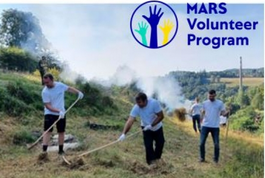 Programul de Voluntariat Mars valorifică puterea colectivă a Asociaților pentru a face o diferență sustenabilă în comunități și este un exemplu semnificativ al modului în care Mars, unul dintre cei mai mari producători de dulciuri din lume, se implică pentru a se asigura că toată lumea va prospera în viitor. Prin acest program, Asociații au oportunitatea de a se implica 16 ore/ an – ore plătite de companie – în activități care contează pentru ei, de a fi creativi și de a-și utiliza abilitățile pentru a interacționa cu organizații partenere pentru a face o diferență.„În acest an, datorită impactului pandemiei asupra comunităților, a fost cu atît mai important să oferim ajutorul și timpul celor care au cu adevărat nevoie. Oportunitatea de voluntariat oferită de programul Mars este un mod excelent de a consolida relațiile cu comunitățile în care operăm, susținând Asociații“, a declarat Arman Sutbayev, Manager General Mars România.Datorită restricțiilor locale și regionale de distanțare socială și din dorința de a proteja sănătatea și bunăstarea Asociaților în perioada pandemiei COVID-19, Mars Europa Centrală s-a concentrat pe oportunități de voluntariat de la distanță, deși unele oportunități de voluntariat – precum donarea de sânge – au rămas parte din program. Cu toate că programul de voluntariat a fost diferit anul acesta, compania crede să Asociații dispun de multe modalități prin care pot avea un impact real, măsurabil chiar dacă se implică de la distanță în cadrul programului de voluntariat al Mars.UE se pregătește să ne oblige să renovăm clădirile cu slabe performanţe energetic, decembrie 8, 2021 Uniunea Europeană urmează să propună un set de norme care vor obliga ţările membre să renoveze clădirile cu cele mai slabe performanţe energetice până la finele acestui deceniu, în ideea de a reduce emisiile poluante şi a le face mai eficiente din punct de vedere energetic, au declarat pentru Reuters mai multe surse din apropierea acestui dosar.Clădirile sunt responsabile pentru mai mult de o treime din emisiile de CO2 ale Uniunii Europene precum şi pentru 40% din consumul de energie al blocului comunitar. Ambele aspecte trebuie îmbunătăţite pentru ca UE să îşi îndeplinească obiectivul referitor la reducerea cu 55% a emisiilor de gaze cu efect de seră până în 2030, comparativ cu nivelul din 1990, scrie Agerpres. Comisia Europeană, Executivul comunitar, urmează să propună săptămâna următoare un pachet legislativ destinat să reducă impactul clădirilor asupra climei.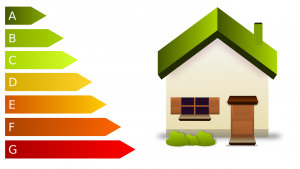 Sursele citate de Reuters susţin că, în propunerile sale, Comisia va cere ca toate clădirile aflat în uz care au un certificat de performanţă energetică de tip ‘G’, cel mai slab posibil, să fie renovate astfel încât să ajungă la un nivel mai ridicat de performanţă energetică până în 2030. Practic, această cerinţă va introduce un nivel minim de performanţă energetică pentru clădirile din UE, astfel încât statele membre vor fi obligate să renoveze milioane de locuinţe, birouri şi clădiri comerciale.Performanţa energetică a unei clădiri poate fi îmbunătăţită în mai multe moduri, inclusiv prin anvelopare sau înlocuirea boilerelor care funcţionează pe combustibili fosili cu sisteme de încălzire mai eficiente din punct de vedere al emisiilor de CO2.Numărul clădirilor afectate de viitoarele norme ale Comisiei variază de la o ţară la alta. Potrivit datelor statistice valabile la nivel naţional, în Italia aproximativ o treime din clădirile rezidenţiale au un certificat de performanţă energetică de tip ‘G’, în timp ce în Ţările de Jos ponderea este de doar 4%.Creşterea explozivă a preţurilor la gaze naturale şi electricitate din ultimele luni a determinat guvernele europene să caute măsuri prin care să protejeze gospodăriile de facturile mari şi de asemenea a scos în evidenţă importanţa renovărilor ca o modalitate de a ţine facturile sub control. Însă creşterea preţurilor a dat naştere şi la rezistenţă în unele state membre faţă de un plan separat al UE de a impune costuri de CO2 pentru combustibilii folosiţi la încălzire, în condiţiile în care guvernele din unele ţări se tem că astfel vor creşte facturile cetăţenilor. O astfel de politică ar fi însoţită de un fond UE în valoare de mai multe miliarde de euro care ar putea fi utilizat pentru a ajuta gospodăriile sărace să investească în renovări.Combustibilii fosili asigură aproximativ trei sferturi din încălzirea gospodăriilor din UE. Într-o variantă preliminară a propunerii Comisiei Europene privind clădirile, consultată de Reuters, se menţionează că „statele membre nu vor furniza niciun fel de stimulente financiare pentru instalarea de boilere pe combustibili fosili”.Însă propunerea este încă în discuţie şi ar putea să fie modificată înainte de a fi publicată săptămâna viitoare. În plus, va avea nevoie de aprobarea statelor membre şi a Parlamentului European, pentru a putea intra în vigoare.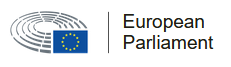 .................................................................................FRANTATrenul de lux Orient Express se repune pe şine , Vasile Damian, 9 Decembrie 2021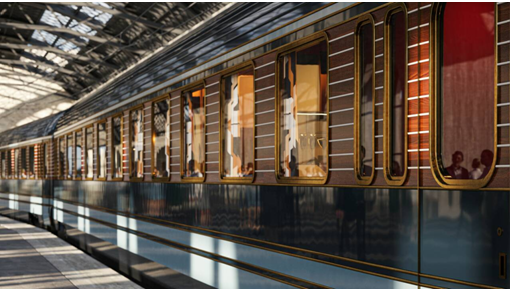 Grupul hotelier francez Accor în colaborare cu firma italiană Arsenale reînvie Orient Express-ul. Trenul de lux, inventat acum aproape 140 de ani (1883) dar dispărut în urmă cu mai bine de un deceniu, se va repune pe şine începând cu 2023. Despre noul proiect, botezat Orient Express La Dolce Vita, mai multe detalii.Orient Express-ul La Dolce Vita îşi va plimba primii pasageri peste doi ani. Până în 2023 când se va da startul voiajelor de vis, cele 6 trenuri totalizând 70 de vagoane şi datând din anii 70, achiziţionate de Accor şi Arsenale, vor fi reamenajate în nişte luxoase trenuri.Numele de La Dolce Vita dat noului-născut din familia Orient Express este un evident omagiu adus perioadei fantastice a Italiei anilor 60.Vor fi propuse unei clientele foarte înstărite vreo 12 itinerarii în toată Italia – 14 regiuni şi peste 130 de oraşe - şi încă trei voiaje internaţionale care vor cuprinde 8 ţări europene. Acestea vor lega astfel Roma de Paris, Istanbul şi Split.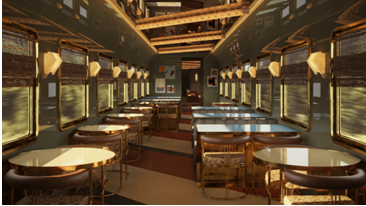 Vagonul-restaurant al viitorului Orient Express.Image source:  Rendering Orient Express La Dolce Vita by DimorestudioLa Roma, bogaţii voiajori vor avea prilejul, începând cu 2024, să locuiască înainte sau după călătoria cu trenul în primul hotel Orient Express.Cu sprijinul giganticului grup hotelier francez Accor şi graţie parteneriatului semnat cu Trenitalia, călătorii vor putea parcurge circa 16.000 de kilometri în Italia. Vor putea astfel să fie vizitate şi cele mai ascunse comori ale patrimoniului cultural şi istoric italian, promit promotorii proiectului.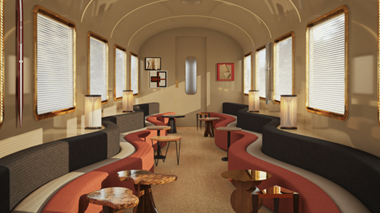 Vagonul-bar al viitorului tren Orient Express. Image source:  Rendering Orient Express La Dolce Vita by DimorestudioVagoanele trenurilor Orient Express La Dolce Vita vor fi amenajate de celebrul studio de arhitectură şi design Dimorestudio. Acesta va încerca să împletească cât mai bine spriritul italian de epocă cu cel contemporan. Decoruri somptuase vor îmbrăca cele 12 cabine de lux, 8 apartamente şi o suită ”Prestige” cât şi restaurantul care vor fi amenajate la bordul fiecărui tren. Primele două garnituri vor lua drumul în 2023, celelalte mai târziu, treptat până la orizontul anului 2025. Trenurile vor rula doar cu 70 km/oră şi nu vor lua la bord decât maximum 62 de pasageri.Aceştia vor putea profita la bord de un serviciu 5 stele, atât în partea „hotelieră” cât şi în restaurant unde gastronomia „Made in Italy” şi marile vinuri din peninsulă vor fi pregătite şi servite de bucătari şi somelieri de excepţie.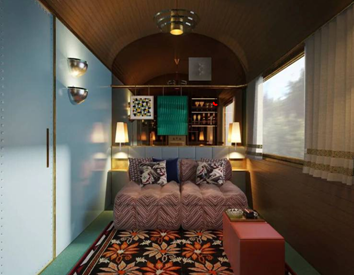 Cabinà de lux din viitorul tren Orient Express.Image source: Rendering Orient Express La Dolce Vita by Dimorestudio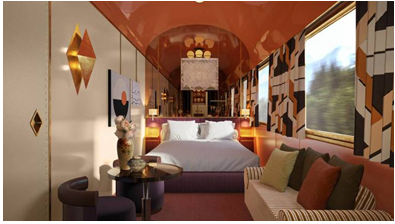 Cabinà de lux a viitorului tren Orient Express.Image source: Rendering Orient Express La Dolce Vita by DimorestudioO ultimă precizare şi anume costul: în medie 2.000 de euro pe persoană şi pe noapte!Reamintim că la ora actuală există vreo 15 trenuri de lux în toată lumea din care doar unul singur circulă în Europa şi anume cel botezat Venice Simplon-Orient-Express. El propune voiaje Paris-Istanbul, Paris-Veneţia şi Veneţia-Amsterdam. Prestigiosul tren este exploatat de grupul de lux francez LVMH (Louis Vuitton Moët Hennessy).FRANTAFranța a fost acuzată că sprijină Nutri-Score pentru a ajuta „marile conglomerate” din domeniul alimentar , RO.aliment, December 9, 2021  Într-un dialog între oameni de știință, deputați europeni și cetățeni, guvernul francez a fost acuzat că acționează în interes propriu prin sprijinirea etichetei nutriționale Nutri-Score. „Nu este un secret”, spune europarlamentarul spaniol Adrian Vasquez Lazara. „Sper că nu va cădea în capcană și Comisia Europeană.”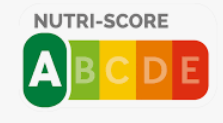 Schema de etichetare nutrițională aplicată în partea din față a ambalajului, Nutri-Score a produs o puternică polarizare. Eticheta a intrat pentru prima dată pe piață în Franța și de atunci a fost adoptată de Belgia, Spania, Germania, Țările de Jos, Elveția și Luxemburg, fiind lăudată de unii pentru că „influențează în mod favorabil alegerile alimentare ale consumatorilor” .Alții, inclusiv producătorii de alimente tradiționale Parmigiano Reggiano, Grana Padano, Roquefort și cei de ulei de măsline, susțin că Nutri-Score discriminează prin algoritmul de calcul alimentele pe baza compoziției lor nutritivr.Într-un dialog între oameni de știință, deputați europeni și cetățeni, oponenții Nutri-Score au exprimat o altă îngrijorare: ei cred că sprijinul Franței pentru FOP este fondat pe un interes propriu.Nutri-(un)Scor „proprietate” a statului francezNutri-Score clasează alimentele de la -15 pentru cel mai „sănătos” produs, la +40 pentru cele „mai puțin sănătoase”. Pe baza acestui scor, produsul primește un cod de culoare corespunzător: de la verde închis (A) la roșu închis (F). Algoritmul se bazează pe o cantitate standard (100 g) de produs.Eticheta nutrițională a atras o atenție semnificativă de când Comisia Europeană s-a angajat să propună o schemă de etichetare FOP obligatorie până la sfârșitul anului 2022. Nu se știe încă ce format va avea această etichetă, dar se zvonește că Nutri-Score este un candidat preferat.Vorbitorii recrutați la evenimentul online, găzduit de think tank-ul Farm Europe și subsidiara Eat Europe, au fost în mare parte adversari ai Nutri-Score.Printre argumentele exprimate împotriva schemei de etichetare s-a numărat o îngrijorare legată de guvernanța Nutri-Score și de presupusele sale beneficii pentru marii producători de alimente.Nutri-Score a fost dezvoltat în 2017 de către agenția de sănătate publică din Franța, Santé Publique France, despre care vorbitorii au subliniat că înseamnă că este „proprietate a statului francez”.Europarlamentarul spaniol Adrian Vazquez Lazara, de exemplu, le-a spus delegaților că este „cu adevărat îngrijorat” de numărul de state membre care adoptă schema – sau, după cum a spus el, „urmează această tendință”. „Și eu sunt , de asemenea , în cauză, pentru că acest lucru va fi una dintre prioritățile președinției franceze.“Lazara a continuat: „Nu este un secret pentru nimeni că Nutri-Score este susținut de guvernul francez pentru a beneficia marile lor conglomerate din sectorul alimentar din Franța. Asta nu e nici un secret. Pe această bază sper că nu va cădea în capcană și Comisia Europeană și că va consider, de asemenea, și alte tipuri de etichetare a produselor alimentare.“O „dictatură“ a algoritmilorProfesorul Luis Gonzalez Vaque, director de politici alimentare și agrare al Fundației Triptolemos din Spania, este, de asemenea, un sceptic Nutri-Score.La evenimentul Farm Europe & Eat Europe, profesorul și-a exprimat îngrijorarea că statele membre care adoptă Nutri-Score ar putea să nu fi luat în considerare modul în care Franța este implicată în schemă. „Aș dori să reamintesc acelor țări… Germania și altele, că Nutri-Score este proprietatea statului francez”, a spus el delegaților.Prin crearea schemei de etichetare, Vaque a insinuat că Franța deține în esență algoritmul.„Preocuparea mea principală este că nu pot accepta ceva care vine din această dictatură a algoritmilor și, să fim sinceri, algoritmii pot fi manipulați și ei. Și ei sunt manipulați. În viitor, în loc de inteligență artificială, totul va fi în mâinile acestor algoritmi manipulatori.“Profesorul a continuat: „Nu știu dacă ar trebui să vorbim despre inteligență naturală sau de prostia naturală, sau doar fraudă… Nu încerc să conving pe nimeni. Dar aș vrea să vă spun că Nutri-Scorul nu poate fi acceptat.“Există favorizați?Este fondat argumentul că Nutri-Score favorizează Big Food față de producătorii artizanali?Pentru Alianța No-Nutriscore din Belgia, răspunsul este un „da” răsunător. „Eticheta depășește cu mult scopul unei diete sănătoase, beneficiind de ea doar… marile lanțuri”, a spus fondatorul Luciano Stella. „Cetățenii și consumatorii din UE nu beneficiază de Nutri-Score, din păcate.“Fondatorul a subliniat comparațiile dintre miere și produsul Nestlé, pudră de ciocolată, Nesquik. Mierea conține zahăr, vitamine, minerale, aminoacizi, enzime, polen, parfumuri și arome și obține un „D” Nutri-Score. Nesquik, pe de altă parte, conține zahăr maltodextrină, cereale hidrolizate, cacao cu conținut scăzut de grăsimi, vitamine C, B1 și D, minerale pirofosfat de fier, zinc și sulfat, vanilină și scorțișoară. Pudra de ciocolată obține un „A” Nutri-Score.„Ingredientele sunt modificate de către agenți chimici doar pentru a avea un mai bun rezultat Nutri-Score fără informarea consumatorilor cu privire la aceste modificări,“ a spus el, „situație care este destul de înșelătoare.“Stella a continuat: „Ce ai prefera, să mânânci o felie de pâine cu miere sau o ciocolata chimică?“Un alt exemplu evidențiat de No-Nutriscore Alliance a comparat Parmigiano Reggiano și cartofii prăjiți McDonald’s.Având un scor Nutri-Score „D”, brânza este făcută din lapte, sare și cheag. Cartofii prăjiți, pe de altă parte, au un scor Nutri-Score „B” și conțin cartofi, ulei vegetal, aromă naturală de carne de vită, dextroză, pirofosfat acid de sodiu și sare, ni s-a spus.„Pe piață, aceste produse modificate amenință … producția agricolă tradițională.“Prin această lentilă, europarlamentarul Lazara percepe Nutri-Score ca fiind nimic altceva decât un „instrument de marketing”.„Este împotriva produselor din zona mediteraneană, care sunt deja protejate cu indicații protejate. De asemenea, este împotriva unor produse precum mierea, de exemplu”, a subliniat el.„Nutri-Score nu funcționează. Algoritmul său simplist face doar ca, o mulțime de consumatorii să fie induși în eroare”.Obiecții „Aceste acuzații sunt total ridicole“Nutri-Score a fost creat de Santé Publique France, pe baza muncii lui Serge Hercberg, profesor de nutriție la Facultatea de Medicină a Universității Sorbonne Paris Nord.În timp ce Santé Publique France nu a răspuns unei solicitări de comentarii înainte de apariția articolului, profesorul Hercberg a răspuns acuzațiilor FoodNavigator, spunând că afirmația că Franța sprijină Nutri-Score în interes propriu este „total ridicolă”.„Nutri-Score a fost dezvoltat de către cercetători independenți din mediul academic pe baza unor elemente științifice cu un singur obiectiv: de a proteja sănătatea consumatorilor. Nu a fost dezvoltat pentru a apăra orice interes economic (nici francez, nici altul).„Nutri-Score nu acceptă niciun produs național specific. El se bazează pe știință și nu ia în considerare originea produselor.“În argumentația profesorului, acesta a explicat că brânza, carnea procesată și produsele dulci/grase/sărate sunt „clasificate în același mod”, indiferent de locul în care sunt produse. O analiză a categoriei de brânzeturi, de exemplu, arată că cel mai mare punctaj pentru brânza tradițională („B”) este obținut de „brânzeturile italiene renumite”, cum ar fi Mozzarella și Ricotta, mai degrabă decât de brânzeturile franțuzești.„Același lucru este valabil și pentru carnea procesată. Saucisson de la Lyon, chiftele de la Mans, și foie gras din Périgord sunt clasificate exact în același mod ca și carnea din Italia, Spania, Germania, Elveția și Olanda. Deci, argumentele care spun că Nutri-Score este benefic pentru produsele alimentare franțuzești sunt absurde.“Prof. Hercberg a contestat, de asemenea, acuzațiile potrivit cărora Nutri-Score aduce beneficii „marilor conglomerate” din sectorul alimentar, spunând că inițial și „de mulți ani”, toate marile companii alimentare au fost împotriva schemei de etichetare.Dacă unii au „acceptat în cele din urmă” Nutri-Score – profesorul a arătat către Nestlé și Danone – el pune acest lucru pe seama presiunii societății, inclusiv din partea oamenilor de știință, a campaniilor media, a inițiativelor cetățenilor și a organizațiilor de consumatori.„Și astăzi, companiile de produse alimentare foarte mari … încă refuză Nutri-Score și duc în acest sens o luptă puternic!“Nutri-Score „ nu au fost făcut pentru Franța, dar a fost făcut pentru sănătatea publică“Și, în sfârșit, profesorul a subliniat că, spre deosebire de sugestiile că Nutri-Score este deținută de Franța, schema de etichetare este de fapt protejată la nivel european.„Nutri-Score nu este „proprietatea” guvernului francez. Marca este protejată la nivel european, cu o specificație precisă disponibilă pe site – ul Santé Publique Franța pentru a evita să fie folosite în mod greșit sau deturnate, dar este deschis și disponibil pentru toate țările și companiile de produse alimentare , fără nici un comision.„Mai mult decât atât, există un comitet european director responsabil cu dezvoltarea Nutri-Score asociind guvernul tuturor țărilor care au adoptat Nutri-Score … cu un comitet științific format din cercetători independenți din aceste șapte țări.“Pentru profesor, Nutri-Score este un instrument de sănătate publică bazat pe știință și dezvoltat doar în interesul consumatorilor.„Nutri-Score nu este „fabricat în Franța. Este „făcută în materie de sănătate publică“ , fără nici un interes economic sau politic pentru Franța sau orice altă țară.“RUSIAPrețurile de consum din Rusia au crescut cu 8,4% în noiembrie, cel mai rapid ritm consemnat de la începutul lui 2016 Profit.ro scris astăzi, 21:40 Indicele prețurilor de consum din Rusia a crescut cu 8,4% în noiembrie, în termeni anuali, atingând cel mari ridicat nivel de la începutul anului 2016, amplificând presiunea asupra băncii centrale de a mări din nou dobânzile, transmite Reuters. În săptămâna încheiată pe 6 decembrie inflația a încetinit la 8,28%, a anunțat Ministerul Economiei, după publicarea datelor de biroul de statistică RosstatAnaliștii anticipează că Banca Rusiei va majora dobânda cheie de la nivelul actual de 7,5%, la viitoarea ședință de politică monetară de pe 17 decembrie, în condițiile în care inflația a depășit ținta de 4% în urmă cu mai mult de un an și nu dă semne de încetinire, scrie News.ro. Pe fondul slăbiciunii rublei și a creșterii prețurilor la nivel mondial, inflația accelerează în pofida a șase majorări de dobânzi efectuate de banca centrală în 2021. Președintele rus Vladimir Putin a cerut adoptarea unor măsuri preventive pentru combaterea inflației care afectează nivelul de trai. Guvernatorul băncii centrale, Elvira Nabiullina, a declarat săptămâna trecută, la o conferință organizată de Reuters, că subestimarea riscurilor inflaționiste ar fi o greșeală politică, ea afirmând că banca centrală va lua în considerare majorarea dobânzii cheie cu până la 1 punct procentual la ședința din 17 decembrie. Analiștii intervievați de Reuters anticipau pentru noiembrie o inflație de 8,1%. Inflația a atins un ritm de 9,8% în ianuarie 2016. Inflația de la lună la lună a fost de 0,96% în noiembrie, sub ritmul de 1,11% consemnat în octombrie.

 SANATATE si GASTRONOMIEANSVSA, recomandări pentru... mese sigure de sărbători, O.D., Ziarul BURSA #Miscellanea / 09 decembrie  Graba strică treaba, inclusiv în ceea ce priveşte achiziţionarea alimentelor, unde efectele sunt dezastruoase dacă produsele nu sunt corespunzătoare . Sărbătorile pot fi stricate de de un moment de neatenţie sau de dorinţa de a cumpăra ceva mai ieftin. Autoritatea Naţională Sanitară Veterinară şi pentru Siguranţa Alimentelor (ANSVSA) recomandă consumatorilor să cumpere produse alimentare numai din unităţi sau spaţii autorizate, pentru a avea certitudinea că atât carnea, cât şi alte produse de origine animală sau non-animală au fost supuse controlului sanitar-veterinar şi nu constituie un pericol pentru sănătatea publică. Potrivit ANSVSA: "După cumpărare, în cel mai scurt timp posibil, alimentele de origine animală se introduc în frigider unde se păstrează astfel: carnea refrigerată, laptele, produsele din lapte şi ouăle la o temperatură de refrigerare de preferinţă între 0 şi 4 grade Celsius şi separat în funcţie de categoria de produs, iar carnea congelată la o temperatură cât mai scăzută, respectiv sub -12 grade Celsius". Reprezentanţii autorităţii avertizează că sacrificarea porcului din gospodărie şi consumarea acestuia în familie, fără controlul sanitar veterinar al stării de sănătate a animalului şi a salubrităţii cărnii obţinute, poate avea consecinţe grave. De asemenea, ei atrag atenţia că porcul crescut în gospodărie, carnea şi produsele din carne provenite de la acesta sunt interzise a fi comercializate. De asemenea, este interzisă şi comercializarea porcilor, cărnii şi produselor din carne provenite din zonele de restricţie, ca urmare a evoluţiei virusului Pestei Porcine Africane (PPA): "Solicitaţi vizita medicului veterinar înainte de sacrificarea porcului, pentru a verifica starea de sănătate a animalului înainte de sacrificare; pentru a da sfaturi utile privind probele ce trebuie luate la sacrificare şi analizele ce trebuie făcute pentru a nu vă pune sănătatea în pericol; pentru a asoma porcul înaintea sacrificării şi scuti animalul de suferinţă, dar şi pentru a respecta cerinţele de bunăstare a animalelor". Conform ANSVSA, deţinătorul animalelor are obligaţia de a preda medicului veterinar de liberă practică împuternicit crotaliile auriculare ale animalelor sacrificate, în termen de maxim 7 zile de la sacrificare, pentru actualizarea Bazei Naţionale de Date (BND). De asemenea, inspectorii sanitari-veterinari recomandă să nu se consume li să nu se prepare carnea până nu se obţine de la medicul veterinar rezultatul examinării pentru Trichinella spp., cu rezultat negativ. Recomandarea este valabilă şi pentru carnea obţinută de la porcii mistreţi.Examinarea cărnii provenite de la porcii sacrificaţi în vederea examinării pentru Trichinella spp. este obligatorie şi se efectuează pe probe provenite atât de la porcii identificaţi şi introduşi în BND, cât şi de la porci neidentificaţi, care nu figurează în BND. Probele se recoltează din limbă, musculatura intercostală, pilierii diafragmatici, muşchii maseteri, muşchii abdominali, partea musculară a diafragmei situate în apropierea coastelor sau a sternului."Comercializarea cărnii de porc neexpertizată sanitar veterinar şi pentru siguranţa alimentelor se sancţionează cu amenzi cuprinse între 20.000 şi 40.000 de lei", atrag atenţia specialiştii ANSVSA. De asemenea, este interzisă introducerea cărnii şi a produselor din carne (toate speciile: porc, oaie, vită, pasăre, etc.) dintr-o ţară terţă în Uniunea Europeană, respectiv în România, prin bagajele personale ale călătorilor. În cazul în care cetăţenii doresc să achiziţioneze produse alimentare care se comercializează în cadrul unor târguri organizate în această perioadă, sau din pieţe, trebuie să fie atenţi la câteva aspecte, respectiv existenţa şi funcţionarea vitrinelor frigorifice în care sunt expuse alimentele de origine animală; integritatea ambalajelor, care trebuie să asigure protecţie pe timpul transportului, depozitării şi comercializării; etichetarea produselor alimentare, cu date referitoare la tipul produsului, originea acestuia, condiţiile de păstrare, data obţinerii după caz, termenul de valabilitate etc. În ceea ce priveşte comercializarea brânzeturilor aceasta trebuie să se facă în ambalaje de unică folosinţă (pungi din plastic sau hârtie cerată de uz alimentar) şi să ofere consumatorului date privind identitatea producătorului, sortimentul de produs, data obţinerii, înscrise pe o etichetă ataşată pe ambalaje, cutia de plastic sau putina pentru brânzeturi.Înainte de achiziţionarea alimentelor de origine animală, din locuri specializate în acest sens, consumatorii trebuie să se asigure că vânzătorul este echipat corespunzător, poartă halat de protecţie şi bonetă, iar manipularea alimentelor neambalate o realizează cu mâinile acoperite de mănuşi curate sau de unică folosinţă.Au reţelele sociale puterea de a influenţa ce şi cât mâncăm? Ce spun psihologii despre preferinţele alimentare create online 7 decembrie 2021, 15:53 de Cristina Ene  Au pozele cu mâncare de pe reţelele sociale puterea să ne influenţeze apetitul sau alegerile alimentare şi cum se întâmplă asta? De cele mai multe ori senzaţia naturală de foame şi plăcerea de a mânca, dar şi disponibilitatea unor alimente la alegere sunt suficiente pentru a explica de ce avem o anumită dietă şi nu alta. 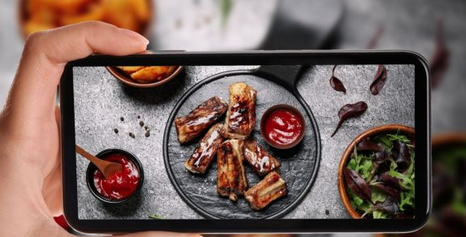 Psihologii creionează însă un tablou mai complex. Deşi reţelele sociale sunt pline cu imagini ce prezintă mâncare apetisantă care ar trebui să ne stârnească pofta nu e chiar aşa. Nu se poate nega faptul că mirosul şi gustul au un impact puternic asupra nevoii de a mânca, dar cum stau lucrurile când ai în faţă doar nişte poze postate de nişte influenceri? Studiile psihologice arată că în primul rând prietenii sau cei foarte apropiaţi nouă au influenţă puternică asupra a ceea ce mâncăm, arată o analiză BBC. Semnalele sociale create în interacţiunile faţă-în faţă ţin de relaţia cu acea persoană şi de modul de raportare la ea - astfel că, „dacă mă gândesc că mă aflu alături de cineva mai atrăgător sau popular, voi avea tendinţa de a-l imita mai mult decât pe altele”, spune Solveig Argeseanu, profesor asociat de sănătate globală şi epidemiologie de la Emory University din Atlanta, SUA. Deci aceste semnale sociale ne pot încuraja să mâncăm mai mult sau ne împing către anumite alimente, inclusiv unele sănătoase. Dar şi aspectul mâncării contează - pentru că o bucată de carne abia scoasă de pe grătar sau bulele de mozzarella topită stimulează su siguranţă apetitul.  Suzanne Higgs, profesor de psihobiologia apetitului la University of Birmingham, spune însă că, deşi sunt dovezi că pozele cu mâncare oferă o stimulare vizuală ce stârneşte dorinţa de a mânca, alţi factori pot determina de fapt dacă acea dorinţă e urmată sau nu, de pildă hrana la dispoziţie în acel moment. Pe reţelele sociale vin semnale şi de la prieteni, şi de la influenceri - iar combinaţia lor poate avea putere în mai multe direcţii - de la o tendinţă de imitaţie şi înclinaţii de moment la modificarea relaţiei cu hrana şi schimbarea modului de gândire despre ce e bine sau nu să mâncăm De pildă „dacă toţi prietenii de pe reţele sociale urcă poze cu ei consumând fast food, asta va stabili o normă că aşa se hrănesc oamenii”, spune Higgs. Pe de altă parte, atracţia faţă de imaginile cu fast food are şi o explicaţie biologică, spune Ethan Pancer, profesor de marketing la Saint Mary's University (Nova Scotia, Canada) - mai ales pentru că e vorba de grăsimi saturate care stimulează centrii plăcerii din creier, eliberează dopamină şi dă o senzaţie de bine. Este o programare evoluţionistă să căutăm hrană bogată caloric pentru că ea asigura supravieţuirea strămoşilor până la următoarea masă. „Psihologia evoluţionistă a aflat că oamenii sunt mai fericiţi când privesc aceste alimente, deci reacţionează mai mult la ele”, spune el. În plus,mâncarea procesată e considerată mai „cool” din punct de vedere social decât cea sănătoasă, anostă, spune Tina Tessitore, profesor asociat de marketing la Institut d'Économie Scientifique Et de Gestion (IESEG) din Franţa. În reclame apar adesea prieteni socializând la un grătar, în timp ce publicitatea mâncării sănătoase mizează mai degrabă pe conţinutul nutriţional. „Dacă ţi-ai vedea prietenii mâncând salate împreună nu ţi s-ar părea prea credibil”, spune ea. Problema apare când reţelele sociale au puterea de a ne schimba comportamentul alimentar şi relaţia cu mâncarea în direcţia unor alegeri nesănătoase. Pentru că aceste reţele vor promova conţinutul atractiv pentru oameni, iar furnizorii de conţinut se vor adapta „pentru a rămâne competitivi”. „Pe măsura creşterii expunerii la mâncare nesănătoasă percepţiile consumatorilor asupra a ceea ce sunt considerate obiceiuri alimentare normale pot devia către unele mai puţin sănătoase”, spune Pencer. Canalele sociale sunt pline de reclame la fast food şi băuturi carbogazoase - dar teoretic influenţa e la toată lumea care postează despre mâncare sau alegerile personale. „Conţinutul din social media al celor de aceeaşi seamă are foarte mare pondere pentru că afectează ce simţim că este relevant şi atrăgător, ca şi regulile sociale despre cum să ne comportăm”, spune Patricia Cavazos, profesor de psihiatrie la Washington University School of Medicine (Missouri, SUA). Acest conţinut poate deveni periculos pentru cei mai influenţabili în ce priveşte mâncarea cum sunt persoanele cu tulburări alimentare sau care au deja o viziune distorsionată asupra imaginii corporale. Dar aceste imagini au capacitatea să schimbe nu doar percepţia, ci şi comportamentul? „Dacă răsfoiesc Instagram şi dau peste poze cu alimente gustoase, decizia de a căuta acea mâncare spre care sunt îndemnată depinde de cât sunt de înfometată sau dacă e potrivit la acel moment”, spune Higgs. Dar ce şi cât mâncăm zilnic nu e influenţat doar de ce vedem online ci de un mănunchi de informaţii, „influenţe momentare ce se îmbină în moduri pe care nu le înţelegem prea bine”, spune Higgs. Studiile au arătat că acestea sunt cunoştinţele nutriţionale, idealurile corporale,abilităţile de gătit şi costurile. Oamenii sunt impulsionaţi de mult mai multe lucruri în viaţa reală - astfel că ce văd ei online sau ce reiese din studii despre aspectele alegerilor lor este doar o bucată de puzzle. Influenţele din social media pot fi mai mari asupra unor indivizi în funcţie de circumstanţele de moment dar reacţiile la imagini şi conţinut sunt specifice constituţiei psihologice şi biologice. Unii oameni reacţionează la imagini cu mâncare indiferent de unde vin - pentru că centrii lor ai plăcerii sunt mai sensibili la semnalele de hrană. Un studiu realizat de Tessitore a arătat că promovarea mâncării sănătoase pe o pagină de Twitter cu peste 400.000 de urmăritori a creat mai mult entuziasm doar pentru că era celebră. Subiecţii au fost puşi în faţa aceluiaşi tweet pe pagini diferite doar ca număr de fani - şi au fost mai convinşi de cel cu mulţi fani. Un alt studiu al său a arătat că alimentele bogate în calorii induc sentimente mai pozitive decât cele sărace caloric. „Luptăm contra unor ani de evoluţie. Există un motiv pentru care am evoluat să căutăm mâncare bogată caloric în medii sărace în hrană. Dar consumul a ce ne dă o stare de bine ni se întoarce împotrivă - şi trebuie să găsim moduri să recalibrăm asta”,spune Pencer. „Mă aştept ca semnalele privind hrana să fie mai puternice în persoană. Nu ne implicăm la fel de mut când răsfoim fotografii şi oricum nu o facem pentru mult timp.Totodată,unele studii arată că, pe măsură ce ne uităm la mai multe începem să le trecem cu vederea - avem o senzaţie de saţietate ca şi cum le-am mâncat deja”, notează Argeseanu.
 Vinurile rafinate merită un răcitor la cele mai înalte standarde. GAGGENAU aduce un plus valoare pe piaţă , Publicitate , 09.12.2021,   O colecţie de vinuri este o investiţie care trebuie protejată ca oricare alta. O depozitare corespunzătoare îţi va proteja colecţia de efectele dăunătoare pe care le pot avea lumina, căldura, şi mişcarea, sau schimbările de temperatură. Factori foarte importanţi în conservarea pe termen lung a vinurilor tale preferate.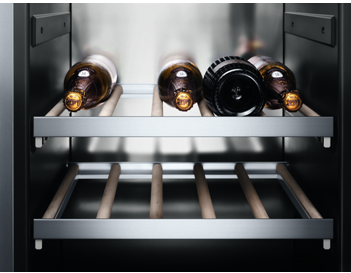 Cum să alegi răcitorul potrivit pentru tine?La fel ca orice altceva din viaţa ta, răcitorul perfect de vinuri trebuie să răspundă întrutotul nevoilor tale. Sunt mai multe aspecte de care ar trebui să ţii cont, precum design-ul, caracteristicile, capacitatea, dar şi partea de suport şi garanţie (oferite de grupul BSH, producătorul acestora).  Cum arată spaţiul în care va intra? Care este arhitectura locuinţei? Ai nevoie de o singură zonă de răcire sau de două? Poate chiar de trei? Câte vinuri numără colecţia ta actuală şi care a fost rata de creştere până acum? Timpul tău liber este limitat şi ai nevoie să ştii că mergi la sigur şi că beneficiezi de suport 100%?Un răcitor cu care nu poţi da greş niciodată este Gaggenau 400, RW466305. Unul dintre produsele-vedetă ale legendarului brand german cu peste 300 de ani vechime, este un model care satisface şi cele mai exigente nevoi. Capacitatea de 99 de sticle, împreună cu cele 3 zone independente de control al temperaturii îţi permit să ai mereu la îndemână o varietate cât mai mare din produsele tale preferate, fie ele vinuri roşii, albe, sau băuturi alcoolice cu temperatură mai scăzută decât cea a vinului, precum vodka sau şampania. Control precis între +5-+20 grade Celsius, volum interior de 361 de litri, interior uşor de întreţinut şi sigur din oţel inoxidabil (graţie proprietăţilor antifungice), închidere şi deschidere elegantă şi fără efort (push to open and soft close, astfel încât să îl poţi manevra chiar dacă ai mâinile ocupate) sunt doar câteva dintre calităţile incontestabile cu care Gaggenau Seria 400 se mândreşte.  Design-ul se remarcă prin supleţe şi simplitate, integrându-se cu uşurinţă în case cu estetică diferită, în timp ce interiorul poate fi configurat conform preferinţelor tale, printr-un spaţiu mai redus sau mai generos pe partea de vin alb sau roşu. Gaggenau 400 vine opţional şi cu un suport de lemn în care poţi evidenţia într-un mod elegant o raritate a colecţiei tale, precum nobilul Chateau Latour 1959/2009.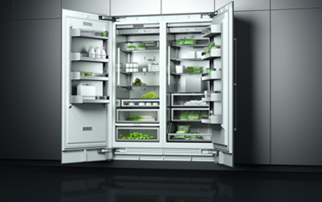 Distribuţia dinamică a aerului în interiorul frigiderului împiedică apariţia mucegaiului sau a altor ciuperci care pot afecta vinurile (o protecţia suplimentară pe lângă coloritul sticlei de vin). Protecţia UV a sticlei de pe uşă reprezintă un scut împotriva radiaţiilor solare, ceea ce face ca aceste frigidere sa fie perfecte si pentru a fi amplasate pe o terasă sau o bucătărie în aer liber. Dezgheţarea automată prin sistemul de evaporare preîntâmpină chiar şi apariţia peliculei de gheaţă, datorită controlului automat al excesului de umiditate.Iar acesta este numai începutul. Descoperă şi tu universul GAGGENAU la showroom-ul Kitchen Inc de pe strada Polonă, numărul 68, Bucureşti, locul unde luxul şi calitatea se întâlnesc pentru a da naştere celor mai sofisticate produse!DOSARPorc tăiat şi pârlit în mijlocul unei străzi din municipiul Târgu Jiu. „Doar în România poţi vedea asta“ 9 decembrie 2021, 12:10 de Alin Ion O familie din municipiul Târgu Jiu a sacrificat porcul chiar în mijlocul străzii. Un participant la trafic a realizat câteva fotografii cu procedura de pârlire a porcului şi le-a postat pe Facebook. „Azi dimineaţă pe o stradă din Târgu Jiu. Doar în România poţi vedea aşa ceva“, este mesajul transmis pe reţeaua de socializare de cel care a postat fotografiile. Florin Băluţă, directorul executiv al Poliţiei Locale Târgu Jiu, a transmis că se efectueză verificări pentru identificarea celor care au sacrificat porcul în mijlocul străzii: „Cei care au făcut acest lucru riscă sancţiunii. Poliţiştii locali efectuează verificările necesare pentru identificarea făptaşilor“.  Porcul a fost sacrificat în mijlocul străzii Foto: facebook.com/enoiu.gigi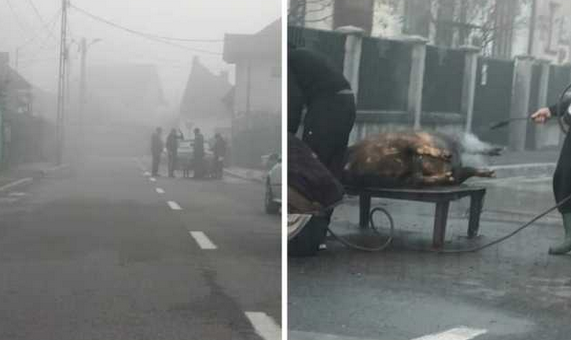 Poliţiştii au reuşit să-i găsească pe cei care au sacrificat porcul în mijlocul străzii şi le-au aplicat o sancţiune de 200 de lei, conform unei hotărâri de consiliu local privind modul de gospodărire a localităţii. Este vorba de o familie de etnie romă, de pe strada Lainici, din Târgu Jiu. Robert Spânu, directorul executiv al Direcţiei Sanitar-Veterinare şi pentru Siguranţa Alimentelor (DSVSA) Gorj, a declarat că obligaţia de a interveni aparţine în primul rând Poliţiei. „Poliţia trebuie să intervină dacă s-a întâmplat pe domeniul public. Dacă stă la casă şi sacrifică porcul din gospodărie, nu este vreun pericol din punct de vedere sanitar-veterinar. Din punctul nostru de vedere, familia trebuie spă efectueze analiza la carnea rezultată. Vorbim aici de examenul trichineloscopic. Este posibil ca acel porc să fie infectat cu trichineloză şi să producă o boală gravă boală la oameni, care poate duce chiar până la moarte“, a spus acesta. fOTO: facebook.com/enoiu.gigi 

  *  *  *Penele de cauciuc în câmp nu vor mai fi o problemă!Liviu GORDEA ,  09 decembrie 2021 Grupul german Continental a venit cu o soluţie mult aşteptată de către fermierii din întreaga lume, pentru care a şi obţinut o medalie de argint pentru inovaţie la Agritechnica, evenimentul numărul unu în lume în ceea ce priveşte tehnica agricolă.Anvelopele agricole sunt mereu expuse în câmp pericolului de a fi deteriorate, fie la contactul cu diferite obiecte contondente sau chiar a resturilor vegetale, cum ar fi cioturile rămase în urma recoltării. De obicei, penele apar la momentul nepotrivit şi în locul nepotrivit, lucru care este valabil şi în cazul utilajelor agricole. Cu toate acestea, efectele adverse ale unui pneu dezumflat în agricultură sunt considerabil mai grave decât în alte industrii, iar daunele cauzate de corpurile străine introduse în anvelopă apar mult mai frecvent.  Datorită dimensiunii şi greutăţii maşinilor, dar şi a anvelopelor în sine, un astfel de eveniment neprevăzut înseamnă în primul rând pierderi mari de timp, care în ferestrele de semănat sau recoltat pot deveni o pacoste pentru orice fermier. Schimbarea unei anvelope pe câmp duce inevitabil la întârzieri semnificative în producţie. Iar acestea depăşesc costurile de schimbare a anvelopei, ca să nu mai vorbim despre posibilele riscuri care decurg din modificarea comportamentului de manipulare în cazul în care o anvelopă se sparge.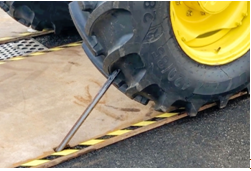 Continental a dezvoltat o soluţie tehnologică menită să prevină astfel de situaţii nedorite. Concret, cu ajutorul unui polimer vâscos aplicat pe partea interioară a anvelopelor agricole s-a reuşit etanşarea scurgerilor în cazul în care banda de rulare este pătrunsă de corpuri străine, cum ar fi cuiele sau alte obiecte ascuţite. În ciuda avariei, vehiculul poate fi condus în continuare iar anvelopa reparată sau schimbată ulterior. Acest lucru se poate dovedi deosebit de important în intervalele de timp foarte strânse în care deseori trebuie finalizate lucrările agricole.Chiar dacă nu este o noutate absolută - această tehnologie este folosită de ani buni pe camioanele mari de transport dar şi în industria automobilelor - sistemul inovator Agro ContiSeal dezvoltat de Continental marchează o etapă crucială în domeniul anvelopelor agricole şi aduce o contribuţie majoră la asigurarea fiabilităţii în funcţionare a maşinilor atunci când contează cu adevărat. Schimbarea anvelopelor în condiţii dificile, direct în câmp sau pe şosea, poate fi, prin urmare, evitată pe scară largă şi poate fi făcută mai târziu în atelier. Prin urmare, disponibilitatea vehiculelor este crescută, lucru foarte important, mai ales în cazul maşinilor de recoltat specializate.ANALIZĂ FACTORY 4.0 & FRAMES:Viitorul României: o ţară modernizată sau mici insule de succes?  Companii / 09 decembrie Marius Hărătău, preşedintele FACTORY 4.0 Digital Innovation Hub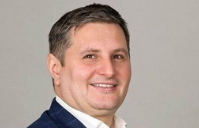 • Tehnologiile sustenabile cruciale pentru viitorul României, depăşirea crizei şi atragerea investiţiilor străineIndiferent dacă vorbim despre industrie, agricultură, administraţie sau învăţământ, companiile şi instituţiile româneşti sunt ,,condamnate'' să mizeze pe tehnologiile sustenabile, de viitor, dacă vor să atragă capital şi să se dezvolte în orizontul următorilor 10 ani. Trebuie să trecem urgent de la hârtie la digital, de la o economie preponderent manufacturieră, de la dependenţa de resursele clasice către noile tehnologii, modele de business şi tehnologii sustenabile, precum energia verde, automatizarea şi exploatarea resurselor de viitor, precum grafitul, arată o analiză lansată de Factory 4.0 şi Frames.Pandemia COVID-19 a determinat o regândire a strategiei de business pentru companiile internaţionale, sustenabilitatea jucând un rol din ce în ce mai important în redefinirea priorităţilor pe termen lung.Criza sanitară şi efectele sale economice i-a determinat pe manageri să facă schimbări strategice la nivelul companiilor lor, focusul fiind pe eficienţă energetică, tehnologii care reduc impactul de mediu şi achiziţii responsabile.Mai mult, tot mai mulţi investitori şi-au reorientat plasamentele către companii care promovează sustenabilitatea, pe probleme precum schimbările climatice, eficienţa energetică, protejarea mediului sau guvernanţa corporativă.În această nouă realitate, în care schimbările generate de conceptul Industry 4.0 se află în prim-plan (a patra revoluţie industrială - caracterizată de digitalizare, robotizare, inovaţie şi reconversie profesională), România este prea puţin pregătită pentru transformările semnificative şi tot mai rapide prin care trece business-ul la nivel mondial.,,Cele mai mari greşeli pe care le putem face este să considerăm actualul context al schimbării ca fiind unul obişnuit pe care l-am mai experimentat sau că ritmul schimbării este acelaşi cu tranziţiile prin care am mai trecut. Agenda publică este dominată în ultimii doi ani de tema pandemiei dar în fundal se produc schimbări sistemice la nivel global. Fără definirea şi asumarea unei strategii cu obiective economice şi sociale clare la nivel naţional, ne vom risipi în iniţiative locale, insularizate care nu vor face decât să epuizeze resursele pe care le avem (inclusiv din PNRR) şi să avem mici pete de performanţă şi succes." afirmă Marius Hărătău, preşedintele FACTORY 4.0 Digital Innovation Hub.De la asigurarea unui ecosistem de business mai suplu şi mai eficient, în concordanţă cu accelerarea proceselor economice, la schimbările semnificative ale paletei de produse şi servicii, în concordanţă cu modificarea cererii, firmele româneşti sunt practic obligate să se restructureze cu scopul de a dezvolta afaceri sustenabile.,,Orice companie sau instituţie românească orientată spre dezvoltare sustenabilă şi viitor trebuie să ia în calcul aceste schimbări la nivel global, de la necesitatea reducerii amprentei de carbon la focusul investitorilor, al fondurilor de investiţii şi al băncilor pentru afaceri green, sustenabile'', estimează Hărătău.,,De la exemple simple, precum eradicarea ambalajelor din plastic, la exemple complexe, precum reprofilarea industriei auto pe zona electrică şi cea a propulsiei pe hidrogen - domeniu în care România riscă să rămână în urmă, economia se schimbă în jurul nostru cu o viteză tot mai mare, iar paşii către green economy se fac cu un ritm mai rapid decât se estima acum 10 ani'', a mai spus acesta.• Unde se află România?Potrivit datelor Eurostat, România se află, în acest moment, pe unul dintre ultimele locuri din Europa la capitolul dezvoltare sustenabilă. Doar Bulgaria stă mai prost decât noi, în timp ce alte ţări din regiune, precum Ungaria sau Polonia au făcut paşi semnificativi şi decisivi către viitor.Un exemplu relevant. Ungaria a devenit, foarte rapid, cel mai mare exportator de baterii din Europa pentru maşinile electrice, după ce a atras investiţii de miliarde de euro. În plus, printr-un program de finanţare europeană, semnat zilele trecute, 40.000 de maghiari se vor recalifica pentru a intra în industria bateriilor, în următorii patru ani.În România, deşi avem peste 500 de fabrici care activează în acest sector, investiţiile au fost stimulate, în primul rând, de costul scăzut cu forţa de muncă.Avantajele competitive ale industriei româneşti din prezent - forţă de muncă brută, ieftină, costuri operaţionale mici - s-ar putea ca în următorii 10 ani să devină irelevante, pe fondul ,,revoluţiei digitale'' prin care trece industria auto.Potrivit analiştilor, pentru a rămâne competitivi pe piaţă, este crucial ca şi firmele româneşti, atât din zona producţiei de maşini cât şi de subansamble, să îşi modernizeze rapid producţia dar mai ales să-şi asigure un loc în lumea autovehiculelor care încorporează un nou tip de valoare adaugată şi chiar noi modele de business.O situaţie similară este şi în agricultură. Deşi România are potenţialul de a hrăni mare parte din Europa, agricultura românească rămâne, în continuare, meteo-sensibilă.Potrivit datelor statistice, deşi suntem în top 5 la nivel european ca suprafaţă arabilă, după Franţa, Spania, Germania şi Polonia (7,2% din suprafaţa agricolă utilizată în spaţiul european este în România), valoarea adăugată brută a agriculturii e de numai 3,8% din PIB. Media europeană este de 4,6%.Una dintre marile probleme ale sectorului, dincolo de lipsa finanţării, o reprezintă dimensiunea redusă a exploataţiilor agricole.Dacă la noi în ţară o fermă are în medie 3,7 hectare, în Bulgaria are 22 de hectare, iar în Cehia 130 de hectare. Potrivit datelor statistice, avem în România numai 526 de firme mari în sectorul agricol, creşterea animalelor şi alimentaţie.Nici în domeniul energiei nu stăm mai bine. Deşi avem, în teorie, un mix energetic optim faţă de alte ţări, realitatea dovedeşte faptul că depindem în continuare de importurile de energie şi gaze.,,Dacă nu ne focusăm pe tehnologiile verzi, de la eolian la hidrogen şi transport electric, în 10 ani vom deveni o economie depăşită, necompetitivă, iar sancţiunile pentru poluare vor curge pe bandă rulantă'', afirmă Adrian Negrescu, managerul Frames.Un exemplu concret - cel mai important producător de îngrăşăminte utilizate de agricultura şi industria românească, Azomureş din Târgu Mureş, a anunţat luni, 6 decembrie 2021, că se confruntă cu o situaţie excepţională din cauza preţului foarte mare la energie, gaz natural şi energie electrică. Acest lucru determină începerea pregătirilor pentru oprirea temporară a activităţilor de producţie.Potrivit experţilor, fără măsuri concrete, precum cele luate de ţările din regiune, vom pierde din competitivitatea economică. Investitorii ne vor ocoli, iar vulnerabilităţile economice se vor accentua.,,Noi avem, de exemplu, şansa unică de a exploata gazele din Marea Neagră care, dincolo de faptul că ne pot aduce independenţa energetică, ar aduce investiţii cumulate de până la 16 mld dolari, ceea ce ar duce la crearea sau menţinerea a până la 30.000 de locuri de muncă, în medie, pe an, pe toată durata proiectelor, o contribuţie de până la 71 mld. dolari la producţia naţională de bunuri şi servicii şi o contribuţie de până la 26 mld. dolari la bugetul de stat al României'', explică Negrescu.Potrivit informaţiilor publice, zona economică românească a Mării Negre ar avea rezerve de 200 de miliarde de metri cubi, cantitate care ar putea acoperi consumul naţional pentru următorii 20 de ani. Valoarea actualizată a zăcământului de gaz ar depăşi 150 miliarde de euro.Dincolo de gaze, de investiţiile necesare în eolian, hidro şi energia nucleară, România are zăcăminte de uraniu şi mai ales grafit, care pot aduce un avantaj competitiv în condiţiile dezvoltării spectaculoase a industriei bateriilor.La final de august, Ministerul Economiei anunţa că s-au făcut paşi pentru "punerea României pe harta producţiei de baterii". Mai este mult până acolo, dar ce anunţa ministrul Economiei era că licitaţia internaţională pentru studiul de fezabilitate pentru exploatarea grafitului din România a fost încheiată de compania de stat Salrom."Din ultimele prospecţiuni, zăcământul din cele două exploataţii din zona Baia de Fier, Cătălinu şi Ungurelaşu, ar ajunge pentru câteva zeci de ani de exploatare, cu aplicarea tuturor normelor de mediu agreate de UE", spunea ministrul.În ceea ce priveşte uraniul, draftul Strategiei Energetice a României precizează că ,,rezervele de minereu de uraniu existente si exploatabile asigură cererea de uraniu natural pentru funcţionarea a două unităţi nuclear-electrice pe toată durata de operare''.România se află, în prezent, pe ultimul loc în Europa la capitolul investiţiilor în tehnologiile verzi. Din programul Horizon Europe, de exemplu, România nu a reuşit să acceseze decât 1,8 milioane de euro, în ultimii 6 ani, din cei 2,5 mld.euro bani europeni.• Economia circulară, în prim-planPotrivit analiştilor, mediul de business românesc este necesar să se orienteze către economia circulară, optimizarea resurselor existente, către o zonă de energii curate pentru a dezvolta afaceri sustenabile şi a beneficia de finanţare la un nivel optim.FMI estima recent, într-un raport, că există, în prezent, mai mult de 1.500 de fonduri de investiţii cu un "mandat explicit de sustenabilitate", care au active de aproape 600 miliarde de dolari, în creştere de la aproximativ 200 de miliarde de dolari, în 2010.,,Altfel spus, dacă firmele româneşti îşi doresc să obţină, în următorii ani, finanţări semnificative, la costuri reduse, focusul trebui să fie pe astfel de proiecte sustenabile. Este o soluţie optimă, mai ales că accesul firmelor româneşti la finanţare, prin mecanismele bancare clasice, este greoi, birocratic şi extrem de costisitor comparativ cu alte ţări. Alternativa oferită de acest nou trend în finanţarea business-ului poate fi o oportunitate de neratat'', a declarat Adrian Negrescu.Evan Papageorgiou, unul dintre autorii Raportului FMI şi director adjunct în Departamentul de piaţă de capital al FMI, declara, de altfel, că "conştientizarea investiţiilor durabile a crescut în ultimii ani, la fel şi opţiunile oferite investitorilor". El a dat ca exemplu "obligaţiunile verzi", destinate să finanţeze proiecte de combatere a schimbărilor climatice sau de protejare a mediului.,,Asistăm la o schimbare în strategiile de investiţii responsabile.Dacă acum 10 ani, investitorii făceau investiţii durabile, în principal, excluzând din portofoliile lor companii sau sectoare cum ar fi tutunul sau jocurile de noroc, în prezent, investitorii alocă din ce în ce mai mulţi bani companiilor cu rezultate bune pe probleme de mediu, eficienţă energetică sau sociale'', arată analiza.Potrivit Comisiei Europene, nivelurile actuale de investiţii nu sunt suficiente pentru a promova un sistem economic sustenabil din punct de vedere ecologic, care să combată schimbările climatice şi epuizarea resurselor.Pentru a finanţa investiţiile suplimentare în valoare de 180 de miliarde euro necesare pentru a îndeplini obiectivele asumate de UE pentru anul 2030 prin Acordul de la Paris, trebuie ca mai multe fluxuri de capital privat să fie orientate către investiţii sustenabile.Potrivit analizei Factory 4.0 & Frames, taxonomia investiţiilor durabile, gândită cu scopul de a facilita investiţiile sustenabile, compatibile cu o economie neutră din punct de vedere al impactului altfel negativ asupra climei şi a mediului înconjurător, creează un "gold standard' al investiţiilor în proiecte inovatoare menite să ajute accelerarea tranziţiei către o economie cu zero emisii de carbon până în 2050. Este o schemă voluntară, care să ghideze capitalul către investiţii pe termen lung în Uniunea Europeană, nu o obligativitate. ,,În prezent, se pun în mişcare motoarele menite să atragă capitalul în următorii 30 de ani şi să permită acestuia să curgă în direcţia agreată în cadrul Acordului de la Paris, acord ce a devenit prioritatea tuturor marilor economii mondiale (SUA, China, Japonia, Marea Britanie, UE). România trebuie să se înscrie pe acest trend, dacă îşi doreşte să atragă capital investiţional'', a declarat Marius Hărătău.• Ce pot face antreprenorii? În primul rând, trebuie să îşi revizuiască afacerea din perspectiva sustenabilităţii (ESG), pe toţi cei trei pilonii - pe zona de amprentă de carbon (Environment), în zona de impact pe care îl are compania la nivel de societate (Social) şi partea de guvernanţă corporativă (Governance).Al doilea lucru important este să se informeze privind legislaţia europeană aplicabilă domeniului său de activitate. Nu în ultimul rând, să dezvolte colaborarea cu parteneri, inclusiv cei financiar-bancari, preocupaţi de creşterea sustenabilităţii.Potrivit unui studiu ING realizat în colaborare cu compania Longitude (parte a grupului Financial Times), 72% dintre investitori au un apetit mai mare pentru portofolii de proiecte verzi şi vor mai multă transparenţă din partea companiilor cu privire la obiectivele lor de sustenabilitate în contextul post-pandemic. Totodată, aproape 60% din marile companii susţin că îşi accelerează tranziţia către o economie verde.Ca urmare a pandemiei, 57% dintre companii şi-au intensificat planurile de transformare sustenabilă. Investitorii instituţionali se aşteaptă să vadă mai multe proiecte ambiţioase din partea companiilor, precum şi date cantitative şi indicatori de performanţă clari pentru măsurarea obiectivelor de sustenabilitate ale acestora. *  *  *Vinul de azi: Talo Primitivo di Manduria 2020 - 94 puncte Luca Maroni   Parteneri Profit.ro scris astăzi, 09:05 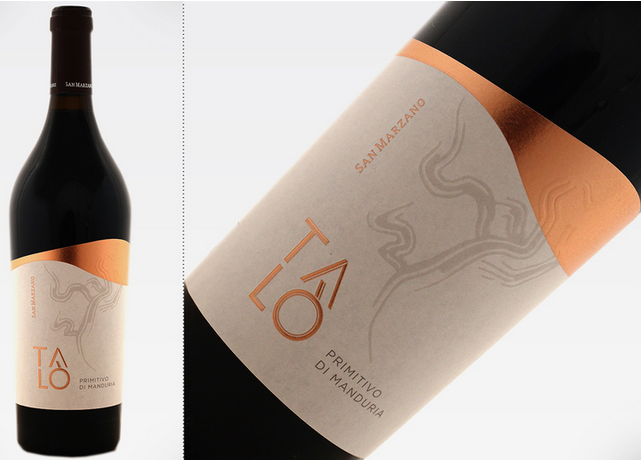 San Marzano – Puglia din Italia este o regiune viticolă cu tradiție. Acolo, fiecare producător de vin are grijă de vițele de vie ca și cum ar fi grădini, iar fiecare familie are o poveste cu totul și cu totul specială. Recomandarea noastră de astăzi - Talò Primitivo di Manduria 2020, vine tocmai din acest loc special, fiind un vin intens, roșu-rubiniu cu accente violete, foarte promițător că arome. Buchetul amintește de cireșe bine coapte, prune și ceva note de cacao și vanilie. Gustul are și el o structură remarcabilă, cu tanini delicați și tente dulcege pe finalul persistent. Se recomandă degustarea acestui vin la 16-18 grade Celsius, alături de mâncăruri consistente, cum ar fi preparate cu miel, vânat, paste cu diverse sosuri sau brânzeturi. Vinul poate fi cumpărat de AICI. Material în parteneriat cu Unvinpezi.ro 

 *  *  *CNIPMMR cere Guvernului finanţarea a şase programe pentru dezvoltarea mediului de afaceri , George Marinescu , 
BURSA , 09 decembrie                                                                                            Consiliul Naţional al Întreprinderilor Private Mici şi Mijlocii din România (CNIPMMR) solicită Guvernului ca, până la data încheierii dezbaterilor pe proiectul de buget de stat pentru anul 2022, să introducă în capitolele de finanţare şi şase din cele 27 de programe dorite de antreprenori, pentru dezvoltarea mediului de afaceri din ţara noastră. Este vorba despre programele România Tech-Nation, IMM Prod, Rural Invest, Garant Construct, de operaţionalizarea Fondului de formare profesională pentru angajaţi şi a Fondului pentru creşterea capacităţii instituţionale a partenerilor sociali. "În ceea ce priveşte observaţiile pe programul de guvernare, nu am sesizat termene de implementare pentru niciuna dintre măsurile destinate mediului de afaceri. De aceea ne-am permis să venim noi cu câteva cereri foarte concrete, cel puţin pentru anul 2022. Solicităm foarte clar câteva implementări de programe. Acest program de susţinere a tinerilor şi digitalizării start-up-urilor româneşti, câteva programe pentru Fondul de garantare - IMM Prod, Rural Invest, Garant Construct. Dacă pentru România Tech-Nation am propus un buget de două miliarde lei, pentru celelalte programe bugetul total pe care l-am propus este de 10 miliarde lei. În egală măsură, considerăm că formarea profesională a angajaţilor, menţinerea angajaţilor şi orice tipuri de stimulente pentru anul care urmează vor fi extrem de importante, să nu mai asistăm la această pierdere continuă în sectorul privat din România. Să nu uităm de implementarea Planului Naţional de Redresare şi Rezilienţă, unde cerinţa noastră expresă este ca partenerii sociali să se regăsească în arhitectura de implementare. Anul 2022 este crucial pentru revenirea economică a României şi redresarea noastră ca societate", a afirmat Florin Jianu, preşedintele CNIPMMR, cu prilejul conferinţei de presă organizată ieri la sediul instituţiei respective. Domnia sa a arătat că antreprenorii solicită în zona de turism o alocare bugetară de 50 milioane euro, sumă destinată promovării ţării noastre ca destinaţie turistică."Din comparaţia pe care noi am realizat-o cu programul de guvernare, am sesizat faptul că am fost mai pragmatici în propunerile noastre. Am cerut un buget de 50 de milioane de euro pentru promovarea României ca destinaţie turistică. Am cerut un program de investiţii în turism, reducerea TVA pentru agenţiile de turism, în egală măsură stimularea incomingului. Vor exista pentru următorii doi ani voucherele de vacanţă, care au ajutat domeniul turismului să supravieţuiască într-o perioadă extrem de dificilă", a declarat Florin Jianu.Preşedintele CNIPMMR s-a referit şi la Acţiunea 4.1.1 - Investiţii în activităţi productive (n.red. - noua măsură 3), despre care a afirmat că a fost pe punctul să fie deturnată de anumiţi funcţionari ai statului. "Programul a fost la mustaţă să fie un eşec, deoarece erau din informaţiile noastre erau roboţi gata pregătiţi să înregistreze proiectele imediat după lansare, iar în privinţa achiziţiilor de spaţii erau unii din Mamaia şi Constanţa care doreau, prin noua măsură, să îşi valorifice apartamentele. De aceea, considerăm că măsura 4.1.1 ar fi riscat să fie un jaf mai mare decât măsura 3, în condiţiile în care ar fi fost lansată pe 27 decembrie, cu sistemul primul venit-primul servit, cu clădiri care erau deja achiziţionate. Din fericire, în urma discuţiei pe care am avut cu noul ministru al fondurilor europene, Dan Vîlceanu şi cu corpul de experţi din subordinea domniei sale, lucrurile s-au schimbat în bine. Măsura 4.1.1 va fi lansată la începutul anului 2022 şi aplicaţiile se vor trimite timp de cinci zile. Vor fi scoase achiziţiile de clădiri, se va renunţa la principiul primul venit-primul servit, va exista un punctaj de ierarhizare, iar la punctaj egal va prevala următoarea ordine de criterii: ponderea echipamentelor achiziţionate în totalul grantului, locurile de muncă create în cadrul programului şi abia la final data şi ora înscrierii proiectului în program. Aceste modificări vor garanta că programul va fi un concurs real de proiecte pentru IMM-uri. Grantul acordat se va corela cu cifra de afaceri în limita maximă de un milion euro şi o companie nu va putea să solicite un grant mai mare de cinci ori decât cifra de afaceri. În acest mod nu vom mai avea în program firme cu cifre de afaceri de 10.000 sau 20.000 euro, care să primească un milion euro. Prin această corelare se va asigura un echilibru între companiile mici şi între companiile mari", a precizat Florin Jianu. Preşedintele CNIPMMR consideră că 2021 este un an ratat pentru mediul de afaceri din ţara noastră. "Conform statisticii, s-au închis sau şi-au suspendat activitatea cu 25% mai multe firme faţă de anul 2020. Cei care au rezistat în acest an, au făcut-o pe cont propriu, deoarece în 2021 nu au fost măsuri de sprijin din partea statului. Uitaţi-vă la schema pentru HoReCa, a cărei implementare are loc în aceste zile, la final de an, când pentru mulţi dintre antreprenori este prea târziu. Singura măsură de sprijin care a funcţionat în 2021 este IMM Invest, prin intermediul căreia au fost susţinute 25.000 de companii. În rest, măsura 2 - granturi pe capital de lucru - nu este finalizată, măsura 3 a fost anulată în 2021, iar IMM-urile nu prea au primit fonduri europene", a mai spus Florin Jianu. • Promovarea la export - Cenuşăreasa ultimelor guvernări În cadrul conferinţei de presă, un punct important de dezbatere a fost şi cel privind promovarea la export a companiilor din ţara noastră. Strategia de export a României sună bine pe hârtie, dar e important dacă începem să lucrăm la ea de mâine, astfel încât să fie implementată cât mai repede, a declarat Sterică Fudulea, secretarul general al CNIPMMR. "Exportul este Cenuşăreasa economiei româneşti. Am văzut în programul de guvernare că se doreşte crearea unei strategii de export şi cred că cifrele care ne arată adevărata valoare a exportului românesc şi, în special, a deficitului balanţei comerciale, trebuie să ne îngrijoreze pe toţi. Pe primele nouă luni, Institutul Naţional de Statistică ne-a transmis o valoare de creştere a deficitului balanţei comerciale cu 3,7 miliarde euro, faţă de 2020 când în tot anul a fost o creştere de un miliard euro. Nu cred că vom recupera în ultimele trei luni, astfel încât această creştere a deficitului balanţei comerciale să se diminueze. Dacă ne uităm pe ultimii ani, cifrele sunt alarmante. (...) Strategia de export trebuie lucrată foarte bine de un grup de lucru bine stabilit şi implementată indiferent de cine vine la guvernare în următorii cinci ani, pentru că, altfel, nu o să reuşim să diminuăm acest deficit la balanţei comerciale", a declarat Sterică Fudulea.Potrivit secretarului general al CNIPMMR, companiile autohtone au nevoie de investiţii în capacităţile de producţie şi de o extindere a reţelei de diplomaţie comercială. "Trebuie să identificăm care sunt produsele pe care le importăm. Dacă ne uităm pe cifre, anul acesta, în primele nouă luni, am importat de 71,3 miliarde euro şi am exportat de 54 de miliarde euro. Principalul punct ar fi să producem ceea ce consumăm noi din import. Aici ar trebui un program de investiţii în zona respectivă. Se vorbeşte de extinderea reţelei de diplomaţie comercială. Este nevoie de consolidarea acestei reţele, dar nu numai pe piaţa externă, ci şi internă. Avem zone neacoperite, cum ar fi că nu există reprezentant comercial în Silicon Valley sau unde există potenţial de dezvoltare, cum ar fi Africa", a concluzionat Sterică Fudulea. • Voucherele din România - exemplu de bună-practică în studiul OCDEReprezentanţii CNIPMMR au prezentat şi un studiu realizat de Organizaţia pentru Cooperare şi Dezvoltare Economică (OCDE) cu privire la impactul politicilor publice implementate prin biletele de valoare. Studiul a fost realizate de OCDE în şapte ţări (Franţa, Belgia, Cehia, Brazilia, Mexic, Maroc şi România) şi arată că aceste instrumente sunt folosite cu succes de autorităţi pentru a gestiona unele provocări globale şi locale, precum poluarea, problemele de nutriţie, accesul la educaţie, reintegrarea persoanelor din grupuri vulnerabile pe piaţa muncii sau redresarea anumitor sectoare de economie afectate de diverşi factori (cum ar fi, de exemplu, pandemia).Mai mult, tichetele sunt un instrument care facilitează incluziunea financiară şi tranziţia către economia digitală, deoarece multe dintre beneficii sunt oferite în format digital sau în proces de digitalizare integrală. România a fost selectată în studiul OCDE drept exemplu pentru rezultatele obţinute prin implementarea voucherelor de vacanţă care au revigorat turismul intern. În 2018, valoarea totală a voucherelor de vacanţă emise pentru a fi cheltuite în România a fost de 250 milioane euro, astfel că turismul intern a beneficiat de o creştere substanţială a veniturilor, de apariţia unor noi locuri de muncă în domeniu şi a oferit servicii de o mai bună calitate. Conform studiului OCDE, dacă în anul 2013 hotelurile aveau un profit net de 78 de milioane euro, în 2018 acestea au înregistrat un profit de 205 milioane euro. În egală măsură, profitul restaurantelor a crescut de la 39 milioane de euro în 2013, la 330 milioane de euro în 2018, iar calitatea serviciilor hoteliere a crescut, prin apariţia de noi unităţi de cazare de 4 sau 5 stele şi oferte all inclusive."Tichetele de valoare stimulează digitalizarea, deoarece majoritatea sunt oferite pe card sau sunt în curs de digitalizare integrală, stimulând IMM-urile să adopte şi să investească în infrastructura digitală. O surpriză plăcută a fost programul Mese Calde, care a demonstrat că şi vârstnicii se pot adapta şi pot învăţa să folosească un instrument nou de plată, pentru mulţi dintre ei - cardul. La fel ca voucherele de vacanţă, acestea sunt oferite exclusiv în format digital, ceea ce a atras şi instalarea a peste 3000 de POS-uri chiar şi în zonele rurale. Un alt beneficiu major pentru IMM-uri este că tranzacţiile au trasabilitate, iar sumele sunt folosite doar în scopul pentru care au fost alocate, ajutând astfel segmentele de industrie care traversează o perioadă dificilă", a concluzionat Florin Jianu, preşedintele CNIPMMR.*  *  *Val de angajări la Lidl, în 51 de orașe. Vânzătorii care câștigă de la 3.000 de lei net / lună în sus , Andreea Dogar , dec. 9, 2021 Lanțul de hipermarketuri Lidl angajează în această perioadă în 51 de localități din țară, pe poziții foarte diverse, de la vânzători la stivuitoriști și operatori de date.Sunt libere posturi de:stivuitorist în depozitoperator de datevânzătorasistent de manageradjunct manager de magazincoordonator de proiectecoordonator de procese imobiliareJoburile sunt disponibile în localitățile:AradAvrig, județul SibiuBacăuBaia MareBârladBistrițaBucureștiBușteni, județul PrahovaBuzăuCalafat, județul DoljCâmpulung MoldovenescChișineu Criș, județul AradCodlea, județul BrașovConstanțaCorbeancaCluj-NapocaFlorești, județul ClujFocșaniGheorgheni, județul HarghitaGhiroda, județul TimișHușiIașiMamaia Nord, județul ConstanțaMiercurea CiucMioveniMoșnița Nouă, județul TimișNăsăudNăvodariNedelea, județul PrahovaOdorheiu Secuiesc, județul HarghitaOltenița, județul CălărașiOneștiOradeaPiatra NeamțReșițaRoșiorii de VedeSalonta, județul BihorSatu MareSiret, județul SuceavaSloboziaSnagov, județul IlfovSuceavaȘcheia, județul SuceavaȘelimbăr, județul SibiuȘtefăneștii de Jos, județul IlfovTârgu MureșTimișoaraToplița, județul HarghitaUrlați, județul PrahovaVatra Dornei, județul SuceavaZalăuAici puteți afla mai multe informații despre aceste locuri de muncă și puteți aplica.Ce se oferă:Un plan de școlarizare personalizat și un trainer dedicat;Salariu cu majorări salariale garantate anual;Tichete de masă și tichete cadou oferite cu diferite ocazii;Sporuri salariale, bonusuri și prime ocazionale;Asigurare medicală privată și asigurare de accidente;Pachete avantajoase de asigurare medicală pentru membrii familiei;Zile de concediu în plus în funcție de vechimea în Lidl și o zi cadou cu ocazia zilei de naștere.Ce salarii au vânzătorii de la LidlConform sitelui undelucram.ro, unii vânzători ajung să câștige salarii de peste 3.000 de lei net pe lună.De exemplu, un consultant de vânzări angajat full time în București, cu o experiență în domeniu de 6 ani, câștiga în iulie 2021 un salariu lunar net de 3.800 de lei și tichete de masă de 350 de lei pe lună.Un vânzător angajat în Drobeta-Turnu-Severin, cu o experiență de mai puțin de un an, câștiga în martie 2019 un salariu lunar net de 3.400 de lei și tichete de masă de 315 lei lunar.Un vânzător angajat full time în Pașcani, cu o experiență în domeniu de 2 ani, câștiga în octombrie 2020 un salariu lunar net de 3.150 de lei și tichete de masă de 300 de lei pe lună.Un casier și lucrător comercial angajat full time în București, cu o experiență în domeniu de 4 ani, câștiga în februarie 2021 un salariu lunar net de 3.000 de lei.Un lucrător comercial angajat full time în București, cu o experiență în domeniu de 2 ani, câștiga în septembrie 2019 un salariu lunar net de 3.000 de lei.Un vânzător comercial angajat full time în Cluj-Napoca, cu o experiență în domeniu de 9 ani, câștiga în decembrie 2020 un salariu lunar net de 2.700 de lei și un bonus de 1.200 de lei pe an.Un lucrător comercial angajat full time în Suceava, cu o experiență în domeniu de 2 ani, câștiga în august 2021 un salariu lunar net de 2.700 de lei.Un casier angajat full time în București, cu o experiență în domeniu de 3 ani, câștiga în iunie 2020 un salariu lunar net de 2.655 de lei, un bonus de 1.200 de lei pe an, tichete de masă de 300 de lei pe lună și alte bonusuri de 1.000 de lei pe an.Un lucrător comercial / vânzător angajat full time în Brașov, cu o experiență în domeniu de 2 ani, câștiga în iulie 2021 un salariu lunar net de 2.400 de lei și tichete de masă de 300 de lei lunar.Un vânzător angajat full time în București, cu o experiență în domeniu de 10 ani, câștiga în mai 2021 un salariu lunar net de 2.400 de lei, tichete de masă de 400 de lei pe lună și alte bonusuri de 4.000 de lei pe an.Un casier angajat full time în Constanța, cu o experiență în domeniu de 4 ani, câștiga în mai 2021 un salariu de 2.200 de lei net, un bonus de 1.000 de lei pe an și tichete de masă de 400 de lei pe lună.Un casier angajat full time în Baia Mare, cu o experiență în domeniu de 2 ani, câștiga în octombrie 2021 un salariu lunar net de 1.750 de lei.Ce salarii au stivuitoriștiiUn stivuitorist angajat full time în Ploiești, cu o experiență în domeniu de 11 ani, câștiga în octombrie 2020 un salariu lunar net de 2.800 de lei.Un șef de raion adjunct angajat full time în Brașov, cu o experiență în domeniu de mai puțin de un an, câștiga în aprilie 2021 un salariu lunar net de 3.500 de lei.Un asistent de achiziții angajat full time în București, cu o experiență în domeniu de 2 ani, câștiga în ianuarie 2021 un salariu lunar net de 4.100 de lei.Un consultant junior angajat full time în București, cu o experiență în domeniu de 2 ani, câștiga în februarie 2021 un salariu lunar net de 5.500 de lei, tichete de masă de 200 de lei pe lună și alte bonusuri de 600 de lei pe an.Ce salarii au asistenții de managerUn asistent de manager angajat full time în Bacău, cu o experiență în domeniu de 2 ani, câștiga în noiembrie 2021 un salariu lunar net de 3.200 de lei și tichete de masă de 330 de lei.Un asistent de manager de magazin angajat full time în București, cu o experiență în domeniu de 6 ani, câștiga în octombrie 2021 un salariu lunar net de 3.200 de lei, tichete de masă de 400 de lei și un bonus de 5.000 de lei pe an.Un asistent al unui manager de proiect angajat full time în Brașov, cu o experiență în domeniu de 2 ani, câștiga, în februarie 2021, un salariu lunar net de 3.000 de lei, un bonus de 3.000 de lei pe an și tichete de masă de 300 de lei lunar.Un asistent de manager angajat full time în București, cu o experiență în domeniu de mai puțin de un an, câștiga în ianuarie 2021 un salariu lunar net de 3.600 de lei.Ce salarii au manageriiUn manager de proiect angajat full time în București, cu o experiență în domeniu de 3 ani, câștiga în noiembrie 2021 un salariu lunar net de 5.500 de lei.Un manager adjunct angajat full time în Bacău, cu o experiență în domeniu de 7 ani, câștiga în iunie 2021 un salariu lunar net de 4.100 de lei și tichete de masă de 300 de lei pe lună.Un manager de magazin angajat full time în Iași, cu o experiență în domeniu de 3 ani, câștiga în martie 2021 un salariu lunar net de 5.300 de lei.Un manager de achiziții angajat full time în București, cu o experiență în domeniu de 10 ani, câștiga în august 2020 un salariu lunar net de 16.000 de lei.*  *  *Află secretele culinare și poveștile unor renumiți chefi români , Smile Media, Joi, 9 decembrie 2021,  Află secretele culinare și poveștile unor renumiți chefi români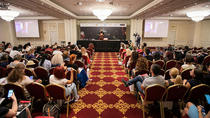 Te invităm într-o călătorie inedită în lumea gastronomiei, alături de chefs renumiți și bloggeri îndrăgiți. Urmărește înregistrarea evenimentului cu sesiunile de demonstrații care iți vor surprinde simțurile, dar și discuțiile captivante despre bucătăria românească, succes și motivație. 

Urmărește înregistrarea evenimentului mai jos:

Food Bloggers Conference a prezentat tendințele actuale, direcțiile de acțiune și idei pentru pasionații de gătit și nu numai. Cum transformi pasiunea pentru gătit într-o carieră de succes, bucătăria românească în viziunea contemporană, arta culinară la superlativ și planificarea meselor. Sunt doar câteva dintre subiectele ce au fost abordate în cadrul evenimentului de chefs renumiți, antreprenori îndrăgiți și creatori de conținut apreciați.

În cadrul acestei ediții, au fost prezenți:Adrian Hădean, Chef Oana Irina Coanță, Chef Manager Bistro De L'arte Nicolae Lică, Executive-Chef, JW Marriott Mihaela Metaxa, Blogger & Director de Creație YUMcreative Florin Scripca, Chef Alina Iancu, Promotor Brânzeturi & Vinuri Locale Teodora Juravle, Electrolux România Andreea Retea, Blogger & PR Consultant Adriana Sohodoleanu, Doctor în Sociologia Practicilor Alimentare Marius Tudosiei, Owner Băcănia Veche Georgiana Ilie, Creatoare Meal Planning de care te poți ține Corina Dima, Blogger, de-corina.ro Mihai Toader, Chef, Soro.lume Valentin Hristu, Antreprenor Horeca Andreea Coteț, Creatoare 3mesepezi Corina Rîjniță, Creatoare 3mesepeziCristian China Birta, Kooperativa 2.0Food Bloggers Conference este un eveniment organizat de Evensys împreună cu Lidl România și în parteneriat cu Nespresso, Shan’shi, Hochland, Electrolux, Kotanyi și Pastele Băneasa

Programul evenimentului este disponibil aici: https://foodbloggers.ro/program/#up

Articol susținut de Food Bloggers *  *  *George Mitea: „Dacă vorbim de vinuri româneşti, cred că 50 de lei pentru o sticlă e un preţ care ne fereşte de surprize neplăcute / Noţiunea de «vin scump» înseamnă cu totul altceva, pentru fiecare categorie de consumatori” ,  Razvan Avram ,  HotNews.ro , Miercuri, 8 decembrie 2021, 13:03 Drink Insider George Mitea - blogger şi pasionat de vinUn dialog cu George Mitea - blogger şi pasionat de vin, despre preţul vinului, în România. Am încercat să aflăm care este preţul sub care e riscant să cumpărăm vin îmbuteliat şi preţul peste care, teoretic, nu mai putem avea surprize neplăcute, achiziţionând o sticlă de vin. În dezbatere a intrat şi definirea sintagmei «vinuri scumpe», de ce cumpără clienţii aceste vinuri, dacă le consumă, le fac cadou, sau le colecţionează.     https://youtu.be/uEot8loEtGw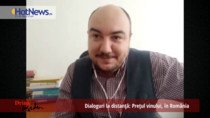 
Interviul integral:

Vinul, un produs aspiraţional sau un bun de larg consum? 

În România, vinul a fost dintotdeauna un bun de larg consum, înrădăcinat în obiceiurile noastre de consum, atât din perspectivă culturală cât şi gastronomică. E adevărat că, în ceea ce priveşte vinul îmbuteliat vândut pe „piaţa albă”, lucrurile s-au îmbunătăţit simţitor în ultimii 10-15 ani. A cumpăra o sticlă de vin nu mai e ceva pentru ocazii speciale sau cadouri, ci a devenit un demers curent, destinat consumului de zi cu zi. Această realitate e reflectată şi de dimensiunile raioanelor cu vin din supermarketuri, care, faţă de acum 10 ani, sunt incomparabil mai mari.

Îşi poate permite oricine o sticlă de vin? 

La noi în ţară, oricine are posibilitatea de a cumpăra o sticlă de vin, chiar începând cu un buget de 7 lei. Dacă, în bugetul respectiv, mai poţi cumpăra şi un vin bun, aici e de discutat. Dacă vorbim de vin vrac, cel vândut în diverse băcănii şi vinării, acolo preţul e chiar mai mic de 7 lei litrul. De multe ori, pe acest palier de preţ, e de preferat vinul vrac, faţă de vinul îmbuteliat. Prin urmare, vinul, în România, nu mai este perceput ca un produs scump. Ca termen de comparaţie, în anumite cazuri, o sticlă de vin este mai ieftină decât un pachet de ţigări.

Vinurile din import, mai ieftine decât cele româneşti? 

Întotdeauna a fost un decalaj firesc între raportul calitate/preţ pe care-l poate oferi o industrie de vin „emergentă”, ca cea de la noi, faţa de ce pot oferi producători cu vechime din alte ţări. În ultimii 15 ani, însă, calitatea vinurilor româneşti a crescut suficient de mult. Putem deja compara raportul calitate/preţ al anumitor vinuri româneşti, cu altele, echivalente, din import.

Preţul sub care e riscant să cumpărăm vin îmbuteliat 

Ca să poţi cumpăra un vin „cel puţin decent”, nu cred că ar trebui scăzut bugetul sub 20 lei/sticla de 750 ml. Sub această sumă, riscul de a nimeri peste un vin slab creşte destul de mult. Asta nu înseamnă că, dacă ai plătit 25-35 lei/sticla, riscul dispare complet şi e obligatoriu să dai numai peste vinuri excepţionale.

Preţul peste care nu mai avem surprize neplăcute, achiziţionând o sticlă de vin 
Dacă vorbim de vinuri româneşti, cred că 50 de lei/sticla e un preţ care ne fereşte de surprize neplăcute, evident, cu condiţia ca vinul să fi fost corect păstrat în magazin şi să nu fie o „lichidare de stoc”. Ca la orice produs, trebuie să fim atenţi şi la alte detalii, în afara preţului.

Dacă vorbim de vinuri din import, totul depinde de zonă şi producător. De exemplu, un Chablis (un Chardonnay din Burgundia) cu un preţ de 50 de lei, ar trebui să ne dea de gândit, deoarece e o sticlă mult prea ieftină pentru o apelaţie atât de scumpă. Nu este exclus să găsim, în acelaşi buget, un Chardonnay produs într-o altă regiune (chiar din Franţa), care să fie mult mai bun. În consecinţă, un cumpărător de vinuri din import trebuie să fie bine documentat. 

Vinurile scumpe se consumă, se fac cadou, sau se colecţionează?

Când mergi într-o vizită, vinurile scumpe sunt, de multe ori, cadoul ideal cu care arareori poţi da greş, mai ales dacă adaugi şi un buchet de flori pentru doamna casei. Pe de altă parte, multe vinuri scumpe intră direct în colecţii, sau sunt folosite ca instrumente financiare (investiţii făcute cu scopul de a revinde, cu profit, peste ani). Uneori, cele mai bune vinuri din lume ajung să fie tezaurizate într-un cotlon de pivniţă, unde stau până când nu mai sunt bune de băut. Este păcat că se întâmplă aşa, fiindcă vinul ar trebui să ne ofere, în primul rând, plăcerea consumului. 

Ce înţelegem printr-un «vin scump»?

Noţiunea de «vin scump» înseamnă cu totul altceva, pentru fiecare categorie de consumatori. Totul depinde de venituri, de gusturi şi de statutul social. Astfel, pentru unii, un vin de 50 de euro/sticla poate să pară foarte scump, pe când pentru alţii poate fi considerat ieftin. 

Vinul, un produs alimentar cu valenţe artistice

Spre deosebire de alte produse alimentare, vinul nu este doar „util”. Cu cât un artefact se îndepărtează de „utilitate”, cu atât el capătă valenţe artistice şi, la nivel comercial, încep să i se aplice regulile de tranzacţionare specifice operelor de artă. Multe vinuri ajung să coste foarte scump, tocmai datorită acestui mecanism: se produc puţine sticle, numărul de doritori care-şi permit preţul este mare şi valoarea unei sticle ajunge să fie stabilită ca într- o licitaţie cu obiecte de artă. Acesta este motivul pentru care, spre exemplu, o sticlă de Château Pétrus (din apelaţia Pomerol, Bordeaux) poate să coste și peste 4.000 de euro. *  *  *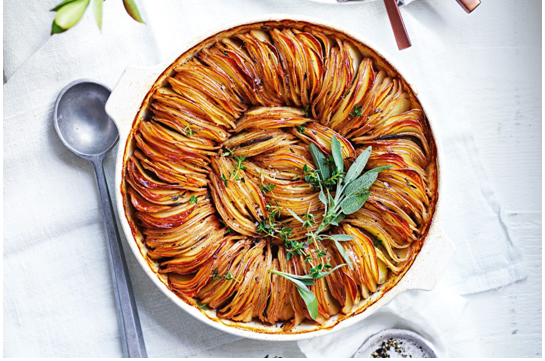 *  *  *1 EUR4.94911 USD4.3743Legislaţie românească Codul Silvic din 2008, Parlamentul României A fost admisă pronunţarea unei hotărâri prealabile DCZ 72/2021 la 06.12.2021Ordinul nr. 117/2020 privind completarea Ordinului ministrului agriculturii şi dezvoltării rurale nr. 895/2016 pentru aprobarea regulilor privind organizarea sistemului de inspecţie şi certificare, de aprobare a organismelor de inspecţie şi certificare/organismelor de control şi de supraveghere a activităţii organismelor de control, în agricultura ecologică, Ministerul Agriculturii şi Dezvoltării Rurale - MADR Va fi abrogat de Ordin 312/2021 la 01.01.2022Ordinul nr. 148/2021 privind modificarea şi completarea Ordinului ministrului agriculturii şi dezvoltării rurale nr. 895/2016 pentru aprobarea regulilor privind organizarea sistemului de inspecţie şi certificare, de aprobare a organismelor de inspecţie şi certificare/organismelor de control şi de supraveghere a activităţii organismelor de control, în agricultura ecologică, Ministerul Agriculturii şi Dezvoltării Rurale - MADR Va fi abrogat de Ordin 312/2021 la 01.01.2022Ordinul nr. 1528/2018 privind modificarea şi completarea Ordinului ministrului agriculturii şi dezvoltării rurale nr. 895/2016 pentru aprobarea regulilor privind organizarea sistemului de inspecţie şi certificare, de aprobare a organismelor de inspecţie şi certificare/organismelor de control şi de supraveghere a activităţii organismelor de control, în agricultura ecologică, Ministerul Agriculturii şi Dezvoltării Rurale - MADR Va fi abrogat de Ordin 312/2021 la 01.01.2022Ordinul nr. 179/2020 privind completarea Ordinului ministrului agriculturii şi dezvoltării rurale nr. 895/2016 pentru aprobarea regulilor privind organizarea sistemului de inspecţie şi certificare, de aprobare a organismelor de inspecţie şi certificare/organismelor de control şi de supraveghere a activităţii organismelor de control, în agricultura ecologică, Ministerul Agriculturii şi Dezvoltării Rurale - MADR Va fi abrogat de Ordin 312/2021 la 01.01.2022Ordinul nr. 242/2020 privind completarea Ordinului ministrului agriculturii şi dezvoltării rurale nr. 895/2016 pentru aprobarea regulilor privind organizarea sistemului de inspecţie şi certificare, de aprobare a organismelor de inspecţie şi certificare/organismelor de control şi de supraveghere a activităţii organismelor de control, în agricultura ecologică, Ministerul Agriculturii şi Dezvoltării Rurale - MADR Va fi abrogat de Ordin 312/2021 la 01.01.2022Ordinul nr. 36/2020 privind modificarea Ordinului ministrului agriculturii şi dezvoltării rurale nr. 895/2016 pentru aprobarea regulilor privind organizarea sistemului de inspecţie şi certificare, de aprobare a organismelor de inspecţie şi certificare/organismelor de control şi de supraveghere a activităţii organismelor de control, în agricultura ecologică, Ministerul Agriculturii şi Dezvoltării Rurale - MADR Va fi abrogat de Ordin 312/2021 la 01.01.2022Ordinul nr. 375/2019 privind modificarea şi completarea Ordinului ministrului agriculturii şi dezvoltării rurale nr. 895/2016 pentru aprobarea regulilor privind organizarea sistemului de inspecţie şi certificare, de aprobare a organismelor de inspecţie şi certificare/organismelor de control şi de supraveghere a activităţii organismelor de control, în agricultura ecologică, Ministerul Agriculturii şi Dezvoltării Rurale - MADR Va fi abrogat de Ordin 312/2021 la 01.01.2022Ordinul nr. 61/2017 privind modificarea şi completarea Ordinului ministrului agriculturii şi dezvoltării rurale nr. 895/2016 pentru aprobarea regulilor privind organizarea sistemului de inspecţie şi certificare, de aprobare a organismelor de inspecţie şi certificare/organismelor de control şi de supraveghere a activităţii organismelor de control, în agricultura ecologică, Ministerul Agriculturii şi Dezvoltării Rurale - MADR Va fi abrogat de Ordin 312/2021 la 01.01.2022Ordinul nr. 895/2016 pentru aprobarea regulilor privind organizarea sistemului de inspecţie şi certificare, de aprobare a organismelor de inspecţie şi certificare/organismelor de control şi de supraveghere a activităţii organismelor de control, în agricultura ecologică, Ministerul Agriculturii şi Dezvoltării Rurale - MADR Va fi abrogat de Ordin 312/2021 la 01.01.2022Ordinul nr. 946/2014 privind aprobarea Listei şi a atribuţiilor specialiştilor care îşi desfăşoară activitatea în cadrul direcţiilor pentru agricultură judeţene şi a municipiului Bucureşti, care fac parte din Oficiul de reglementare a organizaţiilor de îmbunătăţiri funciare, şi a Listei specialiştilor împuterniciţi să constate contravenţiile şi să aplice sancţiunile prevăzute la art. 83 din Legea îmbunătăţirilor funciare nr. 138/2004, precum şi pentru aprobarea modelului şi conţinutului legitimaţiei speciale de identificare a acestora şi a modelului procesului-verbal de constatare a contravenţiilor şi de aplicare a sancţiunilor în domeniul îmbunătăţirilor funciare, Ministerul Agriculturii şi Dezvoltării Rurale - MADR Modificat de Ordin 335/2021 la 06.12.2021Ordinul nr. 954/2016 privind modificarea şi completarea Ordinului ministrului agriculturii şi dezvoltării rurale nr. 895/2016 pentru aprobarea regulilor privind organizarea sistemului de inspecţie şi certificare, de aprobare a organismelor de inspecţie şi certificare/organismelor de control şi de supraveghere a activităţii organismelor de control, în agricultura ecologică, precum şi pentru modificarea anexei nr. 2 la Ordinul ministrului agriculturii şi dezvoltării rurale nr. 249/2016 privind aprobarea formularului-tip al cererii unice de plată pentru anul 2016, Ministerul Agriculturii şi Dezvoltării Rurale - MADR Va fi abrogat de Ordin 312/2021 la 01.01.2022Procedura de acordare a autorizării privind introducerea în unitatea de animale ecologice a puicuţelor crescute prin metode neecologice, pentru producţia de ouă, cu vârsta de cel mult 18 săptămâni, din 07.07.2021, Ministerul Agriculturii şi Dezvoltării Rurale - MADR Va fi abrogat de Ordin 312/2021 la 01.01.2022Procedura de acordare a autorizării privind introducerea în unitatea de animale ecologice a păsărilor de curte destinate producţiei de carne şi/sau a puicuţelor pentru producţia de ouă, crescute prin metode neecologice, din 07.07.2021, Ministerul Agriculturii şi Dezvoltării Rurale - MADR Va fi abrogat de Ordin 312/2021 la 01.01.2022Legislaţie europeană Regulamentul nr. 1009/2019 de stabilire a normelor privind punerea la dispoziţie pe piaţă a produselor fertilizante UE şi de modificare a Regulamentelor (CE) nr. 1069/2009 şi (CE) nr. 1107/2009 şi de abrogare a Regulamentului (CE) nr. 2003/2003 (Text cu relevanţă pentru SEE), Parlamentul European şi Consiliul Uniunii Europene , Va fi modificat de Regulament 2087/2021; Regulament 2088/2021 la 16.07.2022Proiect de ordine de zi - Joi, 9 decembrie 2021 - PE700.716v01-00 - Comisia pentru agricultură și dezvoltare rurală , 08/12/2021Sursa : © Uniunea Europeană, 2021 - PE 